základní škola a MATEŘSKÁ škola, žatčany,příspěvková organizace Školní vzdělávací program pro základní vzdělávání  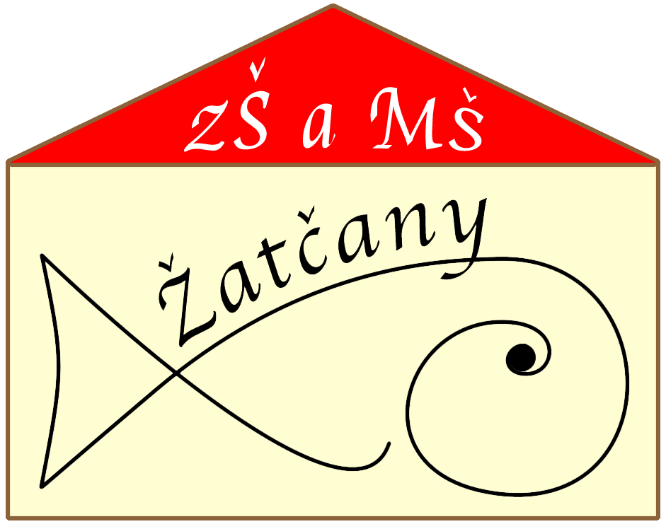 Obsah1.	Charakteristika školy	42.	Charakteristika ŠVP	63.	Učební plán	164.	Učební osnovy	184.1.	Název vyučovacího předmětu: Český jazyk	194.2.	Název vyučovacího předmětu: Anglický jazyk	524.3.	Název vyučovacího předmětu: Matematika	764.4.	Název vyučovacího předmětu: Prvouka	1014.5.	Název vyučovacího předmětu: Přírodověda	1244.6.	Název vyučovacího předmětu: Vlastivěda	1374.7.	Název vyučovacího předmětu: Informatika	1514.8.	Název vyučovacího předmětu: Výtvarná výchova	1594.9.	Název vyučovacího předmětu: Pracovní činnosti	1784.10.	Název vyučovacího předmětu: Hudební výchova	1944.11.	Název vyučovacího předmětu: Tělesná výchova	2105.	Hodnocení žáků a autoevaluace školy	2376.	Vzdělávání žáků se speciálními vzdělávacími potřebami a žáků nadaných	2416.1.	Vzdělávání žáků se zdravotním postižením	2416.2.	Vzdělávání žáků se zdravotním znevýhodněním	2436.3.	Vzdělávání žáků se sociálním znevýhodněním	2436.4.	Vzdělávání žáků nadaných a mimořádně nadaných	247Identifikační údajenázev ŠVP: Školní vzdělávací program pro základní vzdělávání - předkladatel: název školy: Základní škola a Mateřská škola, Žatčany, příspěvková organizace adresa školy: Žatčany 20, 664 53 Újezd u BrnaIČO: 75023482IZO: 102179719jméno ředitelky: Mgr. Alena Stávkovákontakty: 	tel.: 734 106 670e-mail: zszatcany@gmail.comstránky školy: www.zsmszatcany.czzřizovatel: název: Obec Žatčanyadresa: Žatčany 125, 66453 Újezd u Brnakontakty: 	tel.: 544 229 526platnost dokumentu od: 1.9.2020projednáno na pedagogické radě dne 24.8.2020 a školskou radou dne 18.8.2020V Žatčanech 26.8.2020  		                                          Mgr. Alena Stávková						                                                                                      ředitelka školyCharakteristika školyúplnost a velikost školy:Málotřídní základní škola prvního stupně, součástí je i dvoutřídní mateřská škola,  školní jídelna a školní družina. vybavení školy:3 kmenové třídy, mobilní počítačová učebna s možností připojení na internet, školní družina. Tělocvičnu zajišťuje škola pronájmem od Sokola Žatčany, část výuky tělesné výchovy v případě příznivého počasí probíhá na školní zahradě a fotbalovém hřišti.Prostory pro poskytování školních poradenských služeb v ředitelně školy, pro uložení pomůcek a přípravnou práci učitele,  pro nenáročné pohybové aktivity v průběhu vyučování a pro zájmovou činnost po vyučování, šatna, prostory pro osobní hygienu žáků a učitelů – WC a umývárny vybavené dostatečným počtem hygienických zařízení , prostory pro společné stravování ve školní jídelně v budově mateřské školy, učebnice, didaktické pomůcky, informační a komunikační technika a další potřeby a pomůcky umožňující efektivní vyučování a podporující aktivitu a tvořivost žákůcharakteristika pedagogického sboru:Pedagogický sbor má stabilně 3 pedagogy v ZŠ, 1 vychovatele a vyučující ředitelku, 3 pedagogy MŠ a 1 asistenta pedagoga. Vedení usiluje o to, aby všichni pedagogičtí pracovníci byli plně aprobovaní. Nabízíme odbornou pomoc žákům a jejich zákonným zástupcům –školské poradenské pracoviště, asistent pedagoga atd. Pedagogický sbor schopný týmové práce, vzájemně vstřícné komunikace a spolupráce. Řídící pracovníci s manažerskými, organizačními i pedagogickými schopnostmi, jsou schopní vytvářet motivující a zároveň náročné profesionální klima, usilující o neustálý odborný a profesní růst svůj i svých podřízených, s koncepčním myšlením a stylem práce, schopní poradit, ale i zaštítit učitele vůči negativním vnějším vlivům.spolupráce s rodiči a jinými subjektyŠkola spolupracuje pravidelně se školskou radou (dle potřeby, minimálně 2× ročně), dále spolupracuje s okolními pedagogicko-psychologickými poradnami a je v kontaktu se speciálně pedagogickými centry. Dále má škola vazby na místní organizace Sokol a Orel a spolupracuje s farností. Úzká spolupráce probíhá také mezi blízkými školami Telnice, Újezd u Brna, ZŠ a MŠ Nikolčice.Dlouhodobé projektyŠkola je dlouhodobě zapojena do projektu Mléko do škol a Ovoce do škol.Charakteristika základního vzděláváníZákladní vzdělávání je spojeno s povinností školní docházky, jejíž plnění se řídí § 36 až 43 školského zákona. Navazuje na předškolní vzdělávání a na výchovu v rodině.Organizaci základního vzdělávání včetně možnosti zřízení přípravných tříd ZŠ upravuje § 46 a 47 ŠZ. Průběh základního vzdělávání se řídí § 49 a 50 školského zákona. Podrobnosti o organizaci a průběhu základního vzdělávání stanoví Ministerstvo školství, mládeže a tělovýchovy (dále jen „ministerstvo“) ve vyhlášce č. 48/2005 Sb., o základním vzdělávání a některých náležitostech plnění povinné školní docházky, ve znění pozdějších předpisů. Vzdělávání žáků se speciálními vzdělávacími potřebami, žáků nadaných a mimořádně nadaných upravují § 16 a 17 školského zákona a vyhláška č. 27/2016 Sb., o vzdělávání žáků se speciálními vzdělávacími potřebami a žáků nadaných.Získání stupně vzdělání se řídí § 45 a ukončení základního vzdělávání § 54 až 56 školského zákona.Vzdělávání na 1. stupni usnadňuje svým pojetím přechod žáků z předškolního vzdělávání a rodinné péče do povinného, pravidelného a systematického vzdělávání. Je založeno na poznávání, respektování a rozvíjení individuálních potřeb, možností a zájmů každého žáka (včetně žáků se speciálními vzdělávacími potřebami a žáků nadaných). Vzdělávání svým činnostním a praktickým charakterem a uplatněním odpovídajících metod motivuje žáky k dalšímu učení, vede je k učební aktivitě a k poznání, že je možné hledat, objevovat, tvořit a nalézat vhodnou cestu řešení problémů.Cíle základního vzděláváníZákladní vzdělávání má žákům pomoci utvářet a postupně rozvíjet klíčové kompetence a poskytnout spolehlivý základ všeobecného vzdělání orientovaného zejména na situace blízké životu a na praktické jednání. Proto se usiluje o naplňování těchto cílů:umožnit žákům osvojit si strategie učení a motivovat je pro celoživotní učenípodněcovat žáky k tvořivému myšlení, logickému uvažování a k řešení problémůvést žáky k všestranné, účinné a otevřené komunikacirozvíjet u žáků schopnost spolupracovat a respektovat práci a úspěchy vlastní i druhýchpřipravovat žáky k tomu, aby se projevovali jako svébytné, svobodné a zodpovědné osobnosti, uplatňovali svá práva a naplňovali své povinnostivytvářet u žáků potřebu projevovat pozitivní city v chování, jednání a v prožívání životních situací; rozvíjet vnímavost a citlivé vztahy k lidem, prostředí i k příroděučit žáky aktivně rozvíjet a chránit fyzické, duševní a sociální zdraví a být za ně odpovědný; vést žáky k toleranci a ohleduplnosti k jiným lidem, jejich kulturám a duchovním hodnotám, učit je žít společně s ostatními lidmipomáhat žákům poznávat a rozvíjet vlastní schopnosti v souladu s reálnými možnostmi a uplatňovat je spolu s osvojenými vědomostmi a dovednostmi při rozhodování o vlastní životní a profesní orientaci.Charakteristika ŠVPŠkolní vzdělávací program školy nemá žádné specifické zaměření, jedná se o všeobecný švp pro základní vzdělávání.klíčové kompetenceKlíčové kompetence představují souhrn vědomostí, dovedností, schopností, postojů a hodnot důležitých pro osobní rozvoj a uplatnění každého člena společnosti. Jejich výběr a pojetí vychází z hodnot obecně přijímaných ve společnosti a z obecně sdílených představ o tom, které kompetence jedince přispívají k jeho vzdělávání, spokojenému a úspěšnému životu a k posilování funkcí občanské společnosti.Smyslem a cílem vzdělávání je vybavit všechny žáky souborem klíčových kompetencí na úrovni, která je pro ně dosažitelná, a připravit je tak na další vzdělávání a uplatnění ve společnosti. Osvojování klíčových kompetencí je proces dlouhodobý a složitý, který má svůj počátek v předškolním vzdělávání, pokračuje v základním a středním vzdělávání a postupně se dotváří v dalším průběhu života. Úroveň klíčových kompetencí, které žáci dosáhnou na konci základního vzdělávání, nelze ještě považovat za konečnou, ale získané klíčové kompetence tvoří důležitý základ pro celoživotní učení žáka, jeho vstup do života a do pracovního procesu.Klíčové kompetence nestojí vedle sebe izolovaně, různými způsoby se prolínají, jsou multifunkční, mají nadpředmětovou podobu a lze je získat vždy jen jako výsledek celkového procesu vzdělávání. Proto k jejich utváření a rozvíjení musí směřovat a přispívat veškerý vzdělávací obsah i aktivity a činnosti, které ve škole probíhají.Ve vzdělávacím obsahu RVP ZV je učivo chápáno jako prostředek k osvojení činnostně zaměřených očekávaných výstupů, které se postupně propojují a vytvářejí předpoklady k účinnému a komplexnímu využívání získaných schopností a dovedností na úrovni klíčových kompetencí.V etapě základního vzdělávání jsou za klíčové považovány: kompetence k učení; kompetence k řešení problémů; kompetence komunikativní; kompetence sociální a personální; kompetence občanské; kompetence pracovní.Žák:vyhledává informacepoužívá encyklopedie, slovníky, internet…spolupracuje se spolužákyorientuje se v textu, vybírá podstatnérespektuje názory druhýchsám zhodnotí svoji práci, posoudí pokrokmanipuluje s názornými pomůckami, pozoruje, třídí a rozlišujeklade otázkyučí se z chybuvažuje o problému, hledá postupy k řešeníaplikuje osvojené vědomosti a dovednosti v běžném životěrealizuje vlastní nápadyvyjadřuje samostatně svůj názormá pozitivní vztah k učenípoznává smysl a cíl učeníorganizuje a řídí vlastní učenísamostatně pozoruježák objevuje vnitřní motivaci ke svému učení a jednánívydrží potřebnou dobu u učební činnosti a soustředí se na niŽák:dokáže rozpoznat problémové situace a hledá jejich příčinyvyužívá vlastních zkušeností a znalostí k řešení problémudokáže vyhledávat a třídit informace nutné k řešení problému hledá různé varianty řešení problému, rozhoduje se pro nejefektivnější variantusamostatně řeší problémyověřuje prakticky správnost řešení aplikuje osvědčené postupy při obdobných nebo nových problémových situacíchje schopen obhájit si své postupy a svá rozhodnutíse nenechá odradit případným nezdarem, vytrvale hledá konečné řešení problémusi uvědomuje zodpovědnost za svá rozhodnutíKompetence komunikativní Žák:srozumitelně vyjadřuje své myšlenkynaslouchá druhým i sám soběrozlišuje a využívá druhy komunikace (řeč těla)vede jednoduchou diskusizná a respektuje pravidla diskuserespektuje osobní zónu druhéhovyužívá různých komunikačních prostředkůchápe význam etiky (etikety)zvolí vhodnou formu komunikaceuvědomuje si význam komunikacesprávně artikulujereprodukuje jednoduchý textvhodně formuluje otázky a odpovědivytváří příznivou atmosféru pro komunikacirespektuje názory druhýchdokáže vhodně vyjadřovat myšlenkydokáže vyjádřit svůj názordokáže obhájit svůj názor a přijmout kritikuužívá kultivovaný písemný projevŽák:spolupracuje ve skupincerozděluje role ve skupině: vedoucí, zapisovatel…vyslechne názor druhého a přijme poučení z nějrespektuje a dodržuje pravidla třídypodílí se na sestavování pravidel třídypomůže slabšímuvhodně oslovuje  spolužáky i dospělé (nepoužívá příjmení, vulgární přezdívky apod.)neposmívá se spolužákovi ze sociálně znevýhodněného prostředív případě potřeby dokáže požádat vyučujícího i spolužáka – kamaráda o pomocdokáže sdělit své nálady a pocityobhájí svůj názorzhodnotí výkon spolužáka i vyučujícíhopři neúspěchu dovede pozitivně povzbudit spolužákyve skupině pracuje tak, aby dosáhl pozitivního výsledku s celou skupinoudokáže ohodnotit sám sebeKompetence občanské Žák:si uvědomuje  a uplatňuje  svá práva, respektuje práva ostatních, plní si své povinnostisi chrání své zdraví, dbá na bezpečnost, chová se zodpovědně v krizových situacíchdovede rozpoznat komu nabídne a poskytne pomoc, pokud ji druhý potřebuje, a to tak, aby neohrožoval sám sebeprojevuje kladný vztah k přírodě, chová se v ní takovým způsobem, aby ji neničilse dokáže rozhodnout a je sám za své jednání odpovědnýcítí, prožívá a projevuje hrdost osobní i národní, respektuje odlišnosti lidí, zemí, kulturchrání a respektuje tradice a kulturní dědictví, aktivně se zapojuje do kulturního dění a sportovních aktivitŽák:vytváří jednoduchý pracovní postuppracuje podle jednoduchého pracovního postupubezpečně používá jednoduché pracovní nástrojerozeznává různé materiályrozeznává jednoduché pracovní nářadízvolí vhodný pracovní nástrojzvolí vhodný pracovní materiáludržuje pořádek na pracovištidodržuje základní pravidla bezpečnosti chovánísi vytváří kladný postoj k práciocení práci svou i ostatníchorganizuje práci skupinyvyužívá znalosti z jiných předmětů (oborů, oblastí)má radost z práceprožívá příjemné pocity z tvorbyse podělí o dovednost s ostatnímipodniká – organizace výstavektoleruje pracovní výsledky svých spolužáků a svépečuje o životní prostředíchápe význam ochrany životního prostředíchápe význam důležitosti třídit odpadpracuje s odpadovými materiály – recyklujezná význam recyklace pro společnostzná různé pracovní postupydokáže vybrat nevhodnější a nejšetrnější pracovní postupsrozumitelně popisuje různé pracovní profeseuvědomuje si kulturní a společenské hodnotyKOMPETENCE OBČANSKÉspoluvytváříme s žáky pravidla chování, vzájemné spolupráce, dbáme na dodržování pravidel  (rozhovorem, vytvářením modelových situací, sezením v komunikativních kruzích, rozborem běžných situací)vytváříme modelové situace, jak si chránit zdraví, jak se chovat zodpovědně v reálných i krizových situacích (realizujeme MPP – ekologické a preventivní programy, programy DDM a Podané ruce, Zdravé zuby, dramatická výchova)slovně i praktickým učením vytváříme kladný vztah k přírodě a ochraně životního prostředí (společně sbíráme papír, třídíme odpad, pečujeme o okolí školy, vedeme žáky k šetření přírodních zdrojů, ochraně přírody a estetickému vnímání životního prostředí)na základě běžných situací každodenního života školy vedeme žáky k samostatnému rozhodování a zodpovědnosti za své chování (komunikativní kruh)seznamujeme žáky s významnými osobnostmi – historickými i současnými v rámci regionu i státu, využíváme dostupných pramenů (pamětníci, rodáci, kroniky, využití informačních zdrojů a technologií)začleňováním jedinců s odlišnostmi vedeme žáky k respektování jinýchzařazujeme do života třídy aktivity žáků reprezentující školu, zapojujeme se do kulturního dění obce, do sportovních aktivit, navštěvujeme divadelní představení (přispíváme do místního periodika, prezentujeme se na webu)KOMPETENCE SOCIÁLNÍ A PERSONÁLNÍzařazujeme do výuky skupinovou práci zařazujeme provádění sebehodnocení žákem v určitém časovém intervalu  s pravidelným záznamem na sebehodnotící listyvyužíváme skupinové vyučování a vedeme žáky k rozdělení úkolů ve skupině umožňujeme žákům diskusi a debatu v celé třídě, ve skupině na začátku školního roku sestavujeme společně s dětmi pravila třídy – šk. řád, vedeme je k jejich dodržování formou komunitního kruhu učíme  žáky vyjádřit své názory, pocity a nálady, dojmy, postřehy z prožitků směřujeme děti k tomu, aby si všímaly slušného oslovování mezi sebou a vzájemně se tolerovaly vedeme děti ohleduplnosti, úctě při jednání se spolužáky, kamarády ale i dospělými – s využitím didaktických her  vytváříme ve třídě a škole takové školní klima, které povede k posílení důvěry vztahu učitel – žák ( využití schránky důvěry)učíme děti, aby ocenily spolužáky a kamarády za dobrý výkon, dobrou práci ve škole i mimo školu podporujeme v dětech schopnost povzbudit spolužáka nebo kamaráda při neúspěchu       (pomoc, povzbuzení…) motivujeme děti ke spoluodpovědnosti za práci a činnost  skupiny i školy KOMPETENCE K řešení problémůučíme žáky problém rozpoznat a hledat možné způsoby řešenímotivujeme žáky konkrétními úlohami z praktického životaučíme žáky využívat vlastních znalostí a dovedností, učíme je vyhledávat informacerozvíjíme u žáků smysl pro třídění informací, postupujeme od jednodušších ke složitějším problémůmspolečně hledáme postup při řešení úkolů, nabízíme žákům různé postupy, dáváme jim možnost výběru postupu řešenívedeme žáky k volbě nejefektivnějšího postupu řešení, odporujeme u nich samostatné a tvořivé myšleníučíme žáky plánování postupů při řešení problémů, střídáme způsoby práce, nepřetěžujeme jevedeme žáky k ověřování správnosti řešení, zařazujeme sebekontrolu, vzájemnou  kontrolu ve dvojici i kontrolu ve skupináchučíme žáky aplikovat osvědčené postupy při řešení obdobných problémůučíme žáky obhajovat své postupy, vedeme je ke konstruktivnímu dialoguzařazujeme práci ve skupinách, učíme žáky spolupráci, rozdělení funkcí a vzájemné toleranciKOMPETENCE K UČENÍvedeme žáky ke čtení s porozuměnímumožňujeme žákům pracovat s různými zdroji informací (učebnice, média, ICT,knihy, encyklopedie, slovníky)pracujeme s žáky různými metodami (frontální, skupinová, individuální)využíváme různé způsoby učení se (pamětné, logické, činnostní, individuálně,ve dvojicích, z různých zdrojů)dáváme žákům možnost volbypřipravujeme žáky na zvládnutí formy poznámek a výpiskůmotivujeme žáky k  prezentaci referátůpodporujeme žáky v sebehodnocení a vedeme je k hodnocení druhých (vyžadujemeod žáků identifikaci chyb, příp. návrh na zlepšení), podporujeme žáky v uvažování o problémupodporujeme žáky v potřebě klást si otázky a hledat odpovědioceňujeme a využíváme u žáků snahu, aktivitu, zájem a touhu po poznání, jejich dovednosti, které získávají i mimo výukuumožňujeme žákům vyjádřit vlastní názorhodnotíme společně s žáky dosažené výsledky, motivujeme žáky pro účast v soutěžíchKOMPETENCE KOMUNIKATIVNÍvedeme žáky k optimální formulaci svých myšlenekvedeme žáky k empatiiseznamujeme žáky s různými druhy komunikaceseznamujeme žáky se základními pravidly písemného, verbálního a nonverbálního projevuseznamujeme žáky s různými druhy komunikativních prostředků (znaková řeč)seznamujeme žáky s pravidly etiky a etiketyvedeme žáky ke správné výslovnosti a artikulacivedeme žáky k uvědomělému čtení – texty = porozumění textu a výstižné reprodukcimotivujeme žáky k vytváření příznivé atmosféry pro komunikacipodporujeme v žácích kritické myšlení (pozitivní i negativní)vedeme žáky k využívání kritického myšlení k hodnocení i k sebehodnoceníKOMPETENCE PRACOVNÍvedeme žáky od elementárních pracovních postupů ke složitějšímvedeme žáky k uvědomění si posloupnosti jednotlivých pracovních krokůvedeme žáky k účinnému výběru efektivních metod prácepředkládáme žákům různé druhy materiálů, nářadí i nástrojůinstruujeme žáky (prakticky ukážeme) o vhodnosti používání jednotlivých pracovních nástrojů, nářadí a materiálůseznamujeme žáky s pravidly BOZPvedeme žáky k ocenění své práce a práce druhýchseznamujeme žáky s organizací jednotlivých pracovních skupin a se schopnostmi a dovednostmi jednotlivých členů skupiny (podle velikosti pracovních skupin)vedeme žáky k využívání znalostí mezipředmětových vztahůvedeme žáky k uvědomění propojenosti jednotlivých oborů (vedeme žáky k používání dosáhnutých vědomostí  a dovedností v dalších oblastech jeho činnosti)vedeme žáky k pozitivně emotivnímu vyjadřování svých názorů nad vykonanou prací  svou i druhýchseznamujeme žáky s významem ochrany životního prostředí ve všech oblastech životaseznamujeme žáky s druhy pracovních profesí a jejich významem pro společnost i jednotlivceZabezpečení výuky žáků se speciálními vzdělávacími potřebami:Pedagogové jsou průběžně proškolováni o problematice poruch učení a chování. Spolupracujeme s pedagogicko-psychologickou poradnou, podle potřeby doporučujeme rodičům vyšetření dětí. Při malých počtech v našich třídách se pedagogové mohou velmi individuálně věnovat všem dětem. Jsme připraveni pro přijímání žáků se zdravotním postižením i se zdravotním nebo sociálním znevýhodněním (viz kap. 6).Postup při zabezpečení výuky žáků se speciálními vzdělávacími potřebami:1.	Vytipujeme dítě s obtížemi v oblasti výuky nebo chování a doporučíme vyšetření v pedagogicko-psychologické poradně (PPP) nebo ve speciálně pedagogickém centru (SPC).2.	Vyšetření v PPP nebo v SPC.3. 	Na základě vyšetření a doporučení PPP nebo SPC, sestavíme individuální vzdělávací plán (IVP), dítě je integrováno do výuky a pracuje se s ním individuálně podle daného IVP. Zabezpečení výuky žáků mimořádně nadaných:Se žáky mimořádně nadanými je možno v rámci výuky pracovat individuálně. (viz kap. 6)Postup při zabezpečení výuky žáků mimořádně nadaných:1.	Vytipujeme dítě s mimořádným nadáním a doporučíme vyšetření v pedagogicko-psychologické poradně (PPP) nebo ve speciálně pedagogickém centru (SPC).2.	Vyšetření v PPP nebo v SPC.3. 	Na základě vyšetření a doporučení PPP nebo SPC, sestavíme individuální vzdělávací plán (IVP), dítě je integrováno do výuky a pracuje se s ním individuálně podle daného IVP. Na základě vyšetření a doporučení PPP nebo SPC může dítě přeskočit ročník.Začlenění průřezových tématZačlenění tématických okruhů průřezového tématu Osobnostní a sociální výchova do ročníků a předmětůZačlenění tématických okruhů průřezového tématu Výchova demokratického občana do ročníků a předmětůZačlenění tématických okruhů průřezového tématu Výchova k myšlení v evropských a globálních souvislostech do ročníků a předmětůZačlenění tématických okruhů průřezového tématu Multikulturní výchova do ročníků a předmětůZačlenění tématických okruhů průřezového tématu Environmentální výchova do ročníků a předmětůZačlenění tématických okruhů průřezového tématu Mediální výchova do ročníků a předmětůForma průřezových tématTematické okruhy průřezových témat jsou realizovány formou začleňování do výuky.Učební plánNepovinné předmětyVýuka náboženství probíhá ve spojených skupináchPoznámky k učebnímu plánu: Ve školním vzdělávacím programu dochází ke vzdělávání pomocí jednotlivých vyučovacích oblastí a oborů takto: Oblast Jazyk a jazyková komunikace se realizuje v předmětu Český jazyk, je zařazen povinně do všech ročníků dle tabulace plánu na 1.st. se zvýšenou hodinovou dotací celkově o 6 disponibilních hodin.První cizí jazyk, jazyk anglický se vyučuje již od prvního ročníku, na 1.st. se zvýšenou hodinovou dotací celkově o 2 disponibilní hodiny, dle tabulace plánu. Oblast Matematika a její aplikace se vyučuje v předmětu Matematika., předmět je povinně zařazen do všech ročníků dle tabulace plánu , na 1.st. se zvýšenou hodinovou dotací celkově o 4 disponibilní hodiny, dle tabulace plánu.Oblast Informační a komunikační technologie- učivo v 1. – 3. ročníku je realizováno jako součást jiných vyučovacích předmětů . Informatika jako samostatný vyučovací předmět vyučuje ve 4. a 5. ročníku. Vyučovací předmět Informační a komunikační technologie zahrnuje základy práce s počítačem povinně pro všechny žáky. Na 1.st. se zvýšenou hodinovou dotací celkově o 1 disponibilní hodinu, dle tabulace plánu.Oblast Člověk a jeho svět je vyučována na 1.stupni ve všech ročnících v předmětech prvouka, přírodověda a vlastivěda dle tabulace plánu , na 1.st. se zvýšenou hodinovou dotací celkově o 3 disponibilní hodiny, dle tabulace plánu. Oblast Umění a kultura je realizován ve všech ročnících v předmětu Hudební výchova a Výtvarná výchova dle tabulace plánu.. Oblast Člověk a zdraví je vyučována v předmětu Tělesná výchova ve všech ročnících dle tabulace plánu. Oblast Člověk a svět práce je realizována ve všech ročnících 1.stupně předmětem Pracovní činnosti dle tabulace plánu. Škola nabízí nepovinné předměty nad rámec týdenní povinné časové dotace dle zájmu žáků. Použité zkratky:ČJ – Český jazykAJ – Anglický jazykM – MatematikaI – InformatikaPRV – PrvoukaPŘ – PřírodovědaVL – VlastivědaHV – Hudební výchovaVV – Výtvarná výchovaTV – Tělesná výchovaPČ – Praktické činnostiUčební osnovyPoužité zkratky:OSV – Osobnostní  a sociální výchova OSV – OR – Osobnostní a sociální výchova – osobnostní rozvoj – rozvoj schopností poznávání (řešení problémů)OSV –  INT – Osobnostní  a sociální výchova – integrováno do předmětu (INT)EV – Environmentální výchova – vztah člověka k prostředí, lidské aktivity a problémy životního prostředíMKV – Multikulturní výchova – vliv médií ve společnosti VMEGS – Výchova k myšlení v evropských a globálních souvislostech VDO – Výchova demokratického občana – občanská společnost a školaMV – Mediální výchova MV – INT – Mediální výchova – integrováno do předmětu (INT)Název vyučovacího předmětu: Český jazyk Název vzdělávací oblasti: Jazyk a jazyková komunikaceCharakteristika vyučovacího předmětu:Předmět Český jazyk, jako součást vzdělávacího oboru Český jazyk a literatura, má ve vzdělávacím procesu nezastupitelnou funkci. Dovednosti a vědomosti, které žák získá,  jsou potřebné pro úspěšné zvládnutí ostatních vzdělávacích oblastí. Pomocí komunikační a slohové výchovy vnímá a chápe různá jazyková sdělení, čte s porozuměním a přiměřeně kultivovaně píše.Jazyková výchova vede žáka k získávání vědomostí a dovedností potřebných k osvojení spisovného jazyka, k jasnému a srozumitelnému vyjadřování a slouží jako zdroj informací a poznání.V literární výchově žák získává a rozvíjí své čtenářské dovednosti směřující k plynulému čtení, přiměřeně věku interpretuje přečtený text a obohacuje se přečteným i v duchovní oblasti. Pomocí prvků dramatické výchovy žák verbálně i neverbálně komunikuje a sděluje vlastní prožitky.Vzdělávací oblast oboru Český jazyk a literatura můžeme rozdělit na 3 části:Komunikační a slohová výchova – zde se žáci učí rozumět různým sdělením, číst s porozuměním, analyzovat přečtený nebo slyšený text, správně psát, aby psaný text měl časovou posloupnost a obsahoval přesné a srozumitelné výrazy, dále mluvit, a vyjadřovat se jasně a srozumitelně.Jazyková výchova – žáci si osvojují spisovný jazyk v mluvené i písemné formě. Učí se porovnávat jazykové jevy, nacházet shody i odlišnosti, třídit je, zobecňovat. Poznávají podstatu tvoření slov.Literární výchova – při ní žáci rozvíjejí své čtenářské dovednosti od úplného počátku až k plynulému čtení. Učí se interpretovat přečtený text vlastními slovy, formulovat srozumitelně své názory na přečtené dílo, obohacují se prožitím přečteného i v duchovní oblasti. Prostřednictvím četby se naučí poznávat základní literární druhy a formy. Do literární výchovy vhodně zařazujeme i prvky dramatické výchovy.Obsah vzdělávacího oboru Český jazyka a literatura na I. stupni ZŠ má komplexní charakter a je rozdělen do tří složek:A/ Komunikační a slohová výchovaVypravování podle obrázků, textu i podle osnovyPopis věcí, osob a okolíPopis pracovního postupuDopis, pohlednice, blahopřáníVyplňování tiskopisů – složenky, průvodky, Správné telefonováníZpráva a oznámení, inzerát B/ Jazyková výchovaVýznam slovZvuková a psaná podoba slovaStavba slovaTvaroslovíSkladbaC/ Literární výchovaČtenářské dovednosti, přechod od slabikování k plynulému čtení s porozuměnímPamětné osvojování básní a jednoduchých prozaických celkůSeznámení s literárním útvarem – pohádka                                                     – pověst                                                              – bajka                                                                  – dobrodružná literatura                                                                – příběh  se současným dětským hrdinou                                                                – báseň, verš, rým                                                                – písňové  textyTýdenní časová dotace:V jednotlivých ročnících je věnováno 5 hodin jazykové a komunikační výchově, zbývající časová dotace je čerpána na získání čtenářských dovedností, základních poznatků o literatuře a zařazování prvků dramatické výchovy. Průřezová témata zařazená v českém jazyce: osobnostní a sociální výchovamediální výchovavýchova k myšlení v evropských a globálních souvislostechenvironmentální výchovaMezipředmětové vztahy: výtvarná výchovahudební výchovapracovní činnostiVL, PRV, PŘSpolečné předmětové strategie1.OBDOBÍ, tj. 1.-3.ročníkOčekávané výstupy pro 1. ročník, ČESKÝ JAZYKKomunikační a slohová výchovaMinimální doporučená úroveň pro úpravy očekávaných výstupů v rámci podpůrných opatření:Jazyková výchovaMinimální doporučená úroveň pro úpravy očekávaných výstupů v rámci podpůrných opatření:Literární výchovaMinimální doporučená úroveň pro úpravy očekávaných výstupů v rámci podpůrných opatření:Očekávané výstupy pro 2.ročník  Český jazykKomunikační a slohová výchovaMinimální doporučená úroveň pro úpravy očekávaných výstupů v rámci podpůrných opatření: JAZYKOVÁ VÝCHOVA Minimální doporučená úroveň pro úpravy očekávaných výstupů v rámci podpůrných opatření: LITERÁRNÍ VÝCHOVA Minimální doporučená úroveň pro úpravy očekávaných výstupů v rámci podpůrných opatření:Očekávané výstupy pro 3.ročník  Český jazykKomunikační a slohová výchovaMinimální doporučená úroveň pro úpravy očekávaných výstupů v rámci podpůrných opatření:Jazyková výchovaMinimální doporučená úroveň pro úpravy očekávaných výstupů v rámci podpůrných opatření:Literární výchovaMinimální doporučená úroveň pro úpravy očekávaných výstupů v rámci podpůrných opatření:2.OBDOBÍ, tj. 4.-5.ročníkOčekávané výstupy pro 4.ročník  Český jazykKomunikační a slohová výchovaMinimální doporučená úroveň pro úpravy očekávaných výstupů v rámci podpůrných opatření:Jazyková výchovaMinimální doporučená úroveň pro úpravy očekávaných výstupů v rámci podpůrných opatření:Literární výchovaMinimální doporučená úroveň pro úpravy očekávaných výstupů v rámci podpůrných opatření:Očekávané výstupy pro 5.ročník  Český jazykKomunikační a slohová výchovaMinimální doporučená úroveň pro úpravy očekávaných výstupů v rámci podpůrných opatření:Jazyková výchovaMinimální doporučená úroveň pro úpravy očekávaných výstupů v rámci podpůrných opatření:Literární výchovaMinimální doporučená úroveň pro úpravy očekávaných výstupů v rámci podpůrných opatření:Název vyučovacího předmětu: Anglický jazyk Název vzdělávací oblasti: Jazyk a jazyková komunikaceCharakteristika vzdělávacího předmětu:Předmět Anglický jazyk je novou součástí vzdělávacího procesu, který začíná již  v 1. ročníku  základní školy. V dnešní moderní době rychle se rozvíjejících mezinárodních vztahů i cestovního ruchu je angličtina nepostradatelná, a proto se ve škole zařazuje mezi stěžejní předměty.Anglický jazyk je v rámci evropského i světového dění důležitý komunikační prostředek. Přestože se řadí mezi jazyky germánské, není pro české žáky obtížným vyučovacím předmětem, protože s mnohými anglickými slovy se setkávají v běžném životě. To právě vede k silné motivaci pro studium tohoto cizího jazyka.Cílem výuky AJ je u žáků zejména dosažení takových komunikačních schopností a řečových dovedností, aby se běžně dorozuměli s cizinci u nás doma, ale i v zahraničí, aby se mohli dále vzdělávat, popřípadě v budoucnu působit v rámci své profese i v zahraničí. V 1. a 2. ročníku prochází žáci tzv. audio-orálním kurzem, kdy se velice jednoduchou a hravou formou seznamují s angličtinou. Ve 3.ročníku se začínají blíže seznamovat i s písemnou podobou anglického jazyka a jeho gramatikou.Se znalostí angličtiny stoupá u žáků radost a sebevědomí z možnosti dorozumět se cizím jazykem a dostat se k více informacím. Prioritním cílem výuky AJ na základní škole jsou komunikační dovednosti a schopnosti a teprve potom návazně nastupují do výuky prvky gramatické, jenž z komunikace vyplývají. Žáci se seznamují také se základy reálií významných anglicky mluvících zemí, přičemž si uvědomují i jazykové odlišnosti v nich.  Výuka angličtiny ve školách přibližuje žáky světu.Vzdělávací oblast oboru anglický jazyk můžeme rozdělit na několik částí jazyková výchova  	zvuková a psaná podoba hlásek a slov, fonetická, artikulační, dechová a intonační cvičenívýznam slovastavba a tvar slova, slovní přízvukskladba jednoduché věty a souvětí, větná intonaceplynulé a výrazné čteníkomunikační výchovadoplňování chybějících písmen do neúplných slov doplňování slov do vět podle kontextu řazení slov ve větě podle důležitosti významu slovřazení vět podle časové posloupnosti v textupřiřazování slov podle tematických souvislostíporozumění a překlad textu pomocí odhadu, obrázků, souvislostí a citově zabarveného předčítánísituační rozhovory a telefonátyvypravování podle obrázků, osnovy a přečteného textuzjišťování informací (orientace, obchod, město, škola)psaní dopisů, blahopřání a osobního diářevyplňování tiskopisů – složenkyliterární výchovarozvíjení čtenářských dovednostíchápání smyslu textudramatizace textů a přečteného článkuinterpretace přečtené pohádky, příběhuformulování a vyjadřování na dílorecitace a zpěv reálie			seznámení s Velkou Británií a anglicky mluvícími zeměmi (geografická poloha, historie, památky, významná města, život obyvatelstva, jeho zvyky a tradice, podobnost a rozlišnost s našimi zvyky)vztahy Velké Británie k zemím EU a k naší zemi v oblasti hospodářské i politické Týdenní časová dotace:Průřezová témata zařazená DO PŘEDMĚTu anglickÝ jazykOsobnostní a sociální výchova (OSV)Výchova demokratického občana (VDO)Výchova k myšlení v evropských globálních souvislostech (VMEGS)Multikulturní výchova (MKV)Environmentální výchova (EV)Mediální výchova (MV)Mezipředmětové vztahyAJ – ČJ	AJ – PRV	AJ – HV	AJ – M	AJ – PČ	AJ – ISpolečné předmětové strategie1.OBDOBÍ, tj. 1.-3.ročníkOčekávané výstupy pro 1.ročník  Anglický jazykŘečové dovednostiMinimální doporučená úroveň pro úpravy očekávaných výstupů v rámci podpůrných opatření: Očekávané výstupy pro 2.ročník,  Anglický jazykŘečové dovednostiMinimální doporučená úroveň pro úpravy očekávaných výstupů v rámci podpůrných opatření: Očekávané výstupy pro 3. ročník, ANGLICKÝ JAZYKŘečové dovednostiMinimální doporučená úroveň pro úpravy očekávaných výstupů v rámci podpůrných opatření:2.OBDOBÍ, tj. 4.-5.ročníkOčekávané výstupy pro 4.ročník  Anglický jazykPoslech  s porozuměnímMinimální doporučená úroveň pro úpravy očekávaných výstupů v rámci podpůrných opatření:MluveníMinimální doporučená úroveň pro úpravy očekávaných výstupů v rámci podpůrných opatření:Čtení s porozuměnímMinimální doporučená úroveň pro úpravy očekávaných výstupů v rámci podpůrných opatření:PsaníMinimální doporučená úroveň pro úpravy očekávaných výstupů v rámci podpůrných opatření:Očekávané výstupy pro 5.ročník  Anglický jazykPoslech  s porozuměnímMinimální doporučená úroveň pro úpravy očekávaných výstupů v rámci podpůrných opatření:MluveníMinimální doporučená úroveň pro úpravy očekávaných výstupů v rámci podpůrných opatření:Čtení s porozuměnímMinimální doporučená úroveň pro úpravy očekávaných výstupů v rámci podpůrných opatření:PsaníMinimální doporučená úroveň pro úpravy očekávaných výstupů v rámci podpůrných opatření: Název vyučovacího předmětu: Matematika Název vzdělávací oblasti: Matematika a její aplikaceCharakteristika vzdělávacího předmětu:Charakteristika výuky matematiky v 1. vzdělávacím období (1.-3. ročník) :Matematické vzdělávání v tomto období pomáhá žákům vnímat význam matematiky v životě. Žáci se učí vyjadřovat pomocí čísel. Matematika rozvíjí pozornost, vytrvalost, schopnost rozlišovat, objevovat, vytvářet různé situace. Žáci se učí svoji práci kontrolovat, srovnávat, učí se sebedůvěře, slovně i písemně vyjadřují výsledky svého pozorování. S vyjadřovacími schopnostmi se rozvíjí jejich schopnost uvažovat.Vzdělávací oblast matematika a její aplikace v 1. období je tvořena čtyřmi tematickými okruhy:a) Číslo a proměnnáb) Závislosti a vztahyc) Geometrie v rovině  a v prostorud) Slovní úlohy Charakteristika výuky matematiky v 2. vzdělávacím období (4. a 5. ročník) :Při výuce matematiky nelze stanovit přesnou hranici mezi etapou vytváření konkrétních představ a mezi etapou vytváření pojmů. Je to hlavně proto, že přechod k abstrakci trvá téměř u všech žáků dlouho a neprobíhá u všech stejně. Činnostní výuka matematice i v tomto období umožňuje, aby si žáci matematické pojmy osvojovali správně a s co nejmenší námahou. Proces abstrakce usnadňují žákům pomůcky, kterými si znázorňují nové a dosud neosvojené početní situace. Proces abstrakce urychlují též nákresy, náčrty a geometrická zobrazení, ukazující vztahy mezi údaji v úloze.Mnoho pojmů se i v tomto období utváří ve vědomí žáků postupně, na základě soustavně prováděných činností, neustálým obohacováním dosavadních představ. Ve vzájemné souvislosti se přitom rozvíjí celá řada pojmů současně: pojem čísla, pojem desítkové soustavy, pojem početních výkonů. Přitom se více dbá na praktické použití pojmů než na vyslovování definicí (v tomto období není nutné po žácích definice požadovat). Jde hlavně o to, aby se představy žáků o číslech obohacovaly, aby chápali význam desítkové soustavy, aby dovednost početních výkonů s přirozenými čísly využívali při řešení slovních úloh a početních situací z běžného života a dovedli dobře úsudkově rozlišovat, kdy který početní výkon použít. Tyto dovednosti pak můžeme rozvíjet předkládáním různých výhod v počtech a zjednodušováním výpočtů. Žák modeluje a určí část celku, používá  zápis ve formě zlomku, porovnává, sčítá a odčítá zlomky se stejným základem v oboru kladných čísel.V celém 2. období jsou žáci ve výuce matematiky podněcováni k sebedůvěře, učí se různými způsoby kontrolovat výpočty, uvažovat o možnostech výsledků, odhadovat. Jsou tak soustavně vedeni k sebekontrole a sebehodnocení, a to jak v aritmetice tak v geometrii.Vzdělávací oblast matematika a její aplikace v 2. období je tvořena čtyřmi tematickými okruhy:a) Číslo a početní operaceb) Závislosti, vztahy a práce s datyc) Geometrie v rovině a prostorud) Slovní úlohy
Matematika svým charakterem vyžaduje činnostní pojetí. Týdenní časová dotace:Začlenění průřezových témat:Osobnostní a sociální výchova osobnostní rozvoj – rozvoj schopností poznávání – mezilidské vztahy, řešení problémů Mediální výchova vliv médií ve společnosti – zdroj informací (internet) Environmentální výchova vztah člověka k prostředílidské aktivity a problémy životního prostředíMezipředmětové vztahy:výtvarná výchovatělesná výchovapracovní činnostiVL, PRV, PŘSpolečné předmětové strategie1.období, tj.1.-3.ročníkOčekávané výstupy pro 1. ročník, MATEMATIKAČíslo a početní operaceMinimální doporučená úroveň pro úpravy očekávaných výstupů v rámci podpůrných opatření:Závislosti, vztahy a práce s datyMinimální doporučená úroveň pro úpravy očekávaných výstupů v rámci podpůrných opatření:Geometrie v rovině a prostoruMinimální doporučená úroveň pro úpravy očekávaných výstupů v rámci podpůrných opatření:Očekávané výstupy pro 2.ročník,  Matematika Číslo a početní operace Minimální doporučená úroveň pro úpravy očekávaných výstupů v rámci podpůrných opatření: Závislosti, vztahy a práce s datyMinimální doporučená úroveň pro úpravy očekávaných výstupů v rámci podpůrných opatření:  Geometrie v rovině a v prostoruMinimální doporučená úroveň pro úpravy očekávaných výstupů v rámci podpůrných opatření: Očekávané výstupy pro 3.ročník,  Matematika Číslo a početní operaceMinimální doporučená úroveň pro úpravy očekávaných výstupů v rámci podpůrných opatření: Závislosti, vztahy a práce s datyMinimální doporučená úroveň pro úpravy očekávaných výstupů v rámci podpůrných opatření: Geometrie v rovině a v prostoruMinimální doporučená úroveň pro úpravy očekávaných výstupů v rámci podpůrných opatření: 2.období, tj.4.-5.ročníkOčekávané výstupy pro 4.ročník  MatematikaČíslo a početní operaceMinimální doporučená úroveň pro úpravy očekávaných výstupů v rámci podpůrných opatření:Závislosti, vztahy a práce a datyMinimální doporučená úroveň pro úpravy očekávaných výstupů v rámci podpůrných opatření:Geometrie v rovině a prostoruMinimální doporučená úroveň pro úpravy očekávaných výstupů v rámci podpůrných opatření:Nestandardní aplikační úlohy a problémyMinimální doporučená úroveň pro úpravy očekávaných výstupů v rámci podpůrných opatření:Očekávané výstupy pro 5.ročník  MatematikaČíslo a početní operaceMinimální doporučená úroveň pro úpravy očekávaných výstupů v rámci podpůrných opatření:Závislosti, vztahy a práce s datyMinimální doporučená úroveň pro úpravy očekávaných výstupů v rámci podpůrných opatření:Geometrie v rovině a prostoruMinimální doporučená úroveň pro úpravy očekávaných výstupů v rámci podpůrných opatření:Nestandardní aplikační úlohy a problémyMinimální doporučená úroveň pro úpravy očekávaných výstupů v rámci podpůrných opatření:Název vyučovacího předmětu: PrvoukaNázev vzdělávací oblasti: Člověk a jeho světCharakteristika vyučovacího předmětu:Tato oblast vymezuje vzdělávací obsah týkající se člověka, rodiny, společnosti, vlasti, přírody, kultury, techniky, zdraví, bezpečí a dalších témat. Vyučuje se v prvním, druhém a třetím ročníku dvě hodiny týdně. Žáci pozorují a pojmenovávají věci, jevy a děje, jejich vzájemné vztahy a souvislosti. Utváří si prvotní ucelený obraz světa. Poznávají sebe a své okolí. Vnímají lidi a vztahy mezi nimi. Všímají si  lidských výtvorů a přírodních jevů, pozorují je, přemýšlejí o nich a chrání je. Pronikají do chápání současnosti jako výsledek minulosti a východisko do budoucnosti. Vzdělávací obsah je členěn do pěti tematických okruhů:Místo, kde žijemeDůraz kladen na praktické poznávání místních a regionálních skutečností a na utváření přímých zkušeností žáků (např. v dopravní výchově)Chápání organizace života v rodině, ve škole, v obci, ve společnostiLidé kolem nás Upevňování základů vhodného chování a jednání mezi lidmiSeznámení se se základními právy a povinnostmi, se světem financí a s problémy soužití lidí (globální problémy)Lidé a časOrientace v časeNávštěva památek, muzeí, knihovenRozmanitost přírodyPoznávání Země jako planety sluneční soustavyPoznávání proměnlivosti a rozmanitosti živé a neživé přírodyČlověk a jeho zdravíZákladní poučení o zdraví a nemocech, o zdravotní prevenci i poskytování první pomoci Poznávání sebe na základě poznávání člověka jako živé bytostiOsvojení bezpečného chování a vzájemné pomoci v různých životních situacích, včetně mimořádných událostíZdraví je důležitá hodnota v životě člověkaZískávání vědomostí a dovedností názornými pomůckami, pozorování přírody a činností lidí, řešení modelových situacíZačlenění průřezových témat:Environmentální výchova:vztah člověka k životnímu prostředíekosystémyzákladní podmínky životalidské aktivity a problémy životního prostředíVýchova demokratického člověka:společnost a škola – pravidla chováníobčan a státsvět financíMultikulturní výchova:kulturní diference lidské vztahyetnický původOsobnostní a sociální výchova:rozvoj schopností poznávání psychohygienahodnoty, postojemezilidské vztahypraktická etikaMediální výchova:bezpečná komunikace prostřednictvím elektronických médiíSpolečné předmětové strategie1.OBDOBÍ, tj. 1.-3.ročníkOčekávané výstupy pro 1. ročník, PRVOUKAMísto, kde žijemeMinimální doporučená úroveň pro úpravy očekávaných výstupů v rámci podpůrných opatření:Lidé kolem násMinimální doporučená úroveň pro úpravy očekávaných výstupů v rámci podpůrných opatření:Lidé a časMinimální doporučená úroveň pro úpravy očekávaných výstupů v rámci podpůrných opatření:Rozmanitost přírodyMinimální doporučená úroveň pro úpravy očekávaných výstupů v rámci podpůrných opatření:Člověk a jeho zdravíMinimální doporučená úroveň pro úpravy očekávaných výstupů v rámci podpůrných opatření:Očekávané výstupy pro 2. ročník, PRVOUKAMísto, kde žijemeMinimální doporučená úroveň pro úpravy očekávaných výstupů v rámci podpůrných opatření:Lidé a časMinimální doporučená úroveň pro úpravy očekávaných výstupů v rámci podpůrných opatření:Lidé a časMinimální doporučená úroveň pro úpravy očekávaných výstupů v rámci podpůrných opatření:Rozmanitost přírodyMinimální doporučená úroveň pro úpravy očekávaných výstupů v rámci podpůrných opatření:Člověk a jeho zdravíMinimální doporučená úroveň pro úpravy očekávaných výstupů v rámci podpůrných opatření:Očekávané výstupy pro 3. ročník, PRVOUKAMísto, kde žijemeMinimální doporučená úroveň pro úpravy očekávaných výstupů v rámci podpůrných opatření:Lidé kolem násMinimální doporučená úroveň pro úpravy očekávaných výstupů v rámci podpůrných opatření:Lidé a časMinimální doporučená úroveň pro úpravy očekávaných výstupů v rámci podpůrných opatření:Rozmanitost přírodyMinimální doporučená úroveň pro úpravy očekávaných výstupů v rámci podpůrných opatření:Člověk a jeho zdravíMinimální doporučená úroveň pro úpravy očekávaných výstupů v rámci podpůrných opatření:Název vyučovacího předmětu: Přírodověda Název vzdělávací oblasti: Člověk a jeho světCharakteristika vyučovacího předmětu:Vyučuje se ve 4. a v 5. ročníku po dvou hodinách týdně.Vzdělávací obsah je členěn do pěti tematických okruhů:Místo, kde žijemeOkolní krajina (místní oblast, region) – zemský povrch, rozšíření půd, rostlinstva a živočichůPůsobení lidí na krajinu a životní prostředíLidé kolem nás   Základní globální problémy, globální problémy přírodního prostředíLidé a časSoučasnost a minulost v našem životěRozmanitost přírodyZemě jako planeta sluneční soustavyProměnlivosti a rozmanitosti živé a neživé přírody, rostliny, houby, živočichové, znaky života, životní podmínkyRovnováha v příroděVliv lidské činnosti na přírodu, ochrana přírody a životního prostředí, likvidace odpadů, živelné pohromy, ekologické katastrofyČlověk a jeho zdravíLidské tělo, biologické a fyziologické funkce a potřeby člověka, vývoj jedince, základy lidské reprodukcePéče o zdravíOdpovědnost člověka za své zdravíZačlenění průřezových tématEnvironmentální výchova: vztah člověka k prostředíodpovědnost a spoluodpovědnost za stav životního prostředíekosystémyzákladní podmínky života)Osobnostní a sociální výchova poznávání lidímezilidské vztahykomunikaceSpolečné předmětové strategie2.OBDOBÍ, tj. 4.-5.ročníkOčekávané výstupy pro 4.ročník, PŘÍRODOVĚDAMísto, kde žijemeMinimální doporučená úroveň pro úpravy očekávaných výstupů v rámci podpůrných opatření:Člověk a jeho zdravíMinimální doporučená úroveň pro úpravy očekávaných výstupů v rámci podpůrných opatření:Očekávané výstupy pro 5.ročník, PŘÍRODOVĚDAMísto, kde žijemeMinimální doporučená úroveň pro úpravy očekávaných výstupů v rámci podpůrných opatření:Člověk a jeho zdravíMinimální doporučená úroveň pro úpravy očekávaných výstupů v rámci podpůrných opatření:Název vyučovacího předmětu: Vlastivěda Název vzdělávací oblasti: Člověk a jeho světCharakteristika vyučovacího předmětu:Vyučuje se ve čtvrtém a v pátém ročníku po dvou hodinách týdně.Vzdělávací obsah je členěn do tří okruhů:Místo, kde žijemeChápání organizace života v obci, ve společnostiPraktické poznávání místních, regionálních skutečnostíPostupné rozvíjení vztahu k zemi, národní cítěníLidé kolem nás   Seznamování se se základními právy a povinnostmi ve společnostiSměřování k výchově budoucího občana demokratického státuUpevnění základů vhodného chování a jednání mezi lidmiUvědomování si významu a podstaty tolerance, pomoci, solidarity, úcty, snášenlivosti a rovného postavení mužů a ženLidé a časOrientace v dějích čase, postup událostí a utváření historie věcí a dějůSnaha o vyvolání zájmů u žáků samostatně vyhledávat, získávat a zkoumat informace z historie a současnostiZačlenění průřezových tématMultikulturní výchova:Kulturní diferenceVýchova k myšlení v evropských a globálních souvislostechNaše vlast a Evropa, evropské krajinyŽivot v jiných zemíchZvyky a tradice některých národů Evropy Výchova demokratického občana.Občan, občanská společnost a státSpolečné předmětové strategie2.OBDOBÍ, tj. 4.-5.ročníkOčekávané výstupy pro 4. ročník, VlastivědaMísto, kde žijeme Minimální doporučená úroveň pro úpravy očekávaných výstupů v rámci podpůrných opatření:Lidé kolem násMinimální doporučená úroveň pro úpravy očekávaných výstupů v rámci podpůrných opatření:Lidé a časMinimální doporučená úroveň pro úpravy očekávaných výstupů v rámci podpůrných opatření:Očekávané výstupy pro 5. ročník, VlastivědaMísto, kde žijemeMinimální doporučená úroveň pro úpravy očekávaných výstupů v rámci podpůrných opatření:Lidé kolem násMinimální doporučená úroveň pro úpravy očekávaných výstupů v rámci podpůrných opatření:Lidé a časMinimální doporučená úroveň pro úpravy očekávaných výstupů v rámci podpůrných opatření:Název vyučovacího předmětu: InformatikaNázev vzdělávací oblasti: Informační a komunikační technologieCharakteristika vyučovacího předmětu:Vyučovací předmět Informatika je  vyučován ve 4.a 5. ročníku po jedné vyučovací hodině týdně.  Charakter výuky informatiky je činnostní. Výuku orientujeme tak, aby žáci dovednosti a znalosti získávali výhradně na základě individuální nebo maximálně dvoučlenné skupinové práce s počítači. Žáci provádějí takové činnosti, které vedou k získání základních znalostí a dovedností z oblasti práce s ICT technologiemi uživatelského charakteru.Cílem naší práce je vybavit žáka takovými kompetencemi, které mu umožní ICT technologie v budoucnosti cílevědomě využívat při učení. Dovednosti získané v Informatice umožňují žákům aplikovat výpočetní techniku a vzdělávací software  ve všech vzdělávacích oblastech celého základního vzdělávání. Získané dovednosti jsou v informační společnosti nezbytným předpokladem pro uplatnění na trhu práce i podmínkou k efektivnímu rozvíjení profesní a zájmové činnosti.Společné předmětové strategie – Informatika2. období, tj. 4. a 5. ročníkOčekávané výstupy pro 4.ročník,  InformatikaZáklady práce s počítačemMinimální doporučená úroveň pro úpravy očekávaných výstupů v rámci podpůrných opatření: Vyhledávání informací a komunikaceMinimální doporučená úroveň pro úpravy očekávaných výstupů v rámci podpůrných opatření: Zpracování a využití informacíMinimální doporučená úroveň pro úpravy očekávaných výstupů v rámci podpůrných opatření: Očekávané výstupy pro 5. ročník,    Informatika Základy práce s počítačem Minimální doporučená úroveň pro úpravy očekávaných výstupů v rámci podpůrných opatření: Vyhledávání informací a komunikaceMinimální doporučená úroveň pro úpravy očekávaných výstupů v rámci podpůrných opatření: Zpracování  a využití informacíMinimální doporučená úroveň pro úpravy očekávaných výstupů v rámci podpůrných opatření:  Název vyučovacího předmětu: Výtvarná výchovaNázev vzdělávací oblasti: Umění a kulturaCharakteristika vzdělávacího předmětu:Organizační vymezeníVýtvarná výchova se vyučuje jako samostatný předmět v 1. – 5. ročníkuVýstupy a učivo jsou zpracovány pro kategorie 1. – 3. ročník a 4. – 5. ročníkVzdělávací obsah je vždy shodný pro 1. – 3. ročník a 4. – 5. ročník z důvodu málotřídní výuky. Prostředí pro výuku: kmenové třídy, okolí školy.Formy práce(výuky): frontální, skupinová, individuální, diferencovaná Časové vymezení1. ročník            1 h týdně2. ročník            1 h týdně3. ročník            1 h týdně4. ročník            2 h týdně5. ročník            2 h týdněObsahové vymezeníumožňuje dětem porozumění výtvarnému umění, jeho jazyku a významůmseznamuje se základními zákonitostmi při využívání různých výtvarných technikumožňuje dětem prostřednictvím výtvarných činností poznávat sám sebe i okolní světrozvíjí dětskou fantazii, obrazotvornost, smysl pro vkus, pro originalituumožňuje dětem vyjadřovat vlastní poznání, cítění, vnímání, prožívání vyjadřovacími prostředky výtvarného uměnípodchycuje a rozvíjí zájem dětí o uměníVyučovací předmět je úzce spjat s dalšími předměty, především s prvoukou, přírodovědou, vlastivědou a českým jazykem.Ve Výtvarné výchově se realizují tato průřezová témata:Osobnostní a sociální výchova                                         	    	   - OSV Environmentální výchova                                          	               - EVMultikulturní výchova                                                           	   - MKVVýchova k myšlení v evropských a globálních souvislostech	   - VMEGSVýchova demokratického občana                                            	   - VDOMediální výchova                                                                   	   - MVOSV Výtvarná výchovarozvíjí schopnosti poznávání cvičením smyslového vnímání, cvičením dovedností      zapamatování, řešení problémůumožňuje poznávat sám sebe, regulovat vlastní jednání a prožívání, plánování, stanovování cílů a kroků k jejich dosaženíumožňuje získávat dovednosti pro vlastní psychohygienu, rozvoj základních rysů kreativityumožňuje vzájemné poznávání lidí, rozvoj pozornosti vůči odlišnostem, péči o dobré vztahy (respektovat, podporovat, pomáhat), komunikaci, kooperaciumožňuje morální rozvojEVŽáci mají mnoho příležitostí pro zamyšlení nad vztahy člověka a prostředí, to vše jako zdroj inspirace pro vytváření kulturních a uměleckých hodnot.Výtvarná výchova přispívá k vnímání estetických kvalit prostředí.MKVŽáci poznávají vlastní kulturní zakotvení. Výtvarná výchova jim umožňuje respektování zvláštností etnik, toleranci a spolupráci bez ohledu na kulturní, sociální, náboženskou a zájmovou příslušnost.VMEGSŽáci poznávají evropské kultury.VDOŽáci se podílí na životě místní komuny. Výtvarná výchova je vede k samostatnosti, sebekritice, ohleduplnosti.MVVnímání mediálních sdělení vede k všeobecné informovanosti a orientaci ve výtvarném umění.Společné předmětové strategie1.OBDOBÍ, tj. 1.-3.ročníkOčekávané výstupy pro 1. ročníkVýtvarná výchovaMinimální doporučená úroveň pro úpravy očekávaných výstupů v rámci podpůrných opatření:Očekávané výstupy pro 2. ročníkVýtvarná výchovaMinimální doporučená úroveň pro úpravy očekávaných výstupů v rámci podpůrných opatření:Očekávané výstupy pro 3. ročníkVýtvarná výchovaMinimální doporučená úroveň pro úpravy očekávaných výstupů v rámci podpůrných opatření:2.OBDOBÍ, tj. 4.,5.ročníkOčekávané výstupy pro 4.ročník  Minimální doporučená úroveň pro úpravy očekávaných výstupů v rámci podpůrných opatření:Očekávané výstupy pro 5.ročník  Minimální doporučená úroveň pro úpravy očekávaných výstupů v rámci podpůrných opatření:Název vyučovacího předmětu: Pracovní činnosti Název vzdělávací oblasti: Člověk a svět práceCharakteristika vzdělávacího předmětu:Vzdělávací obsah předmětu pracovní činnosti na prvním stupni postihuje oblast práce s drobným materiálem, konstrukčních činností, pěstitelských prací, přípravy pokrmů. Vyučuje se od 1. po 5. ročník 1 hodinu týdně. Předmět lze učit v rámci spojení vícero ročníků.Vzdělávací obsah je vždy shodný pro 1.– 3. ročník a 4. – 5. ročník z důvodu málotřídní výuky. Prostředí pro výuku: kmenové třídy, pozemky školní zahrady.Formy práce(výuky): frontální, individuální, skupinová a kooperativní, projektová, týmová Při výuce klademe důraz na rozvoj tvořivosti, manuální zručnosti, výchovy ke zdraví a spolupráci. Předmět směřuje k tomu, aby si žáci osvojili dovednosti důležité pro jejich další život.Společné předmětové strategie   1.OBDOBÍ, tj. 1.-3.ročníkOčekávané výstupy pro 1. ročníkPracovní činnostiMinimální doporučená úroveň pro úpravy očekávaných výstupů v rámci podpůrných opatření:Očekávané výstupy pro 2. ročníkPracovní činnostiMinimální doporučená úroveň pro úpravy očekávaných výstupů v rámci podpůrných opatření:Očekávané výstupy pro 3. ročníkPracovní činnostiMinimální doporučená úroveň pro úpravy očekávaných výstupů v rámci podpůrných opatření:2.OBDOBÍ, tj.4. a 5.ročníkOčekávané výstupy pro 4. ročníkPracovní činnostiMinimální doporučená úroveň pro úpravy očekávaných výstupů v rámci podpůrných opatření:Očekávané výstupy pro 5. ročníkPracovní činnostiMinimální doporučená úroveň pro úpravy očekávaných výstupů v rámci podpůrných opatření:Název vyučovacího předmětu: Hudební výchova Název vzdělávací oblasti: Umění a kulturaCharakteristika vyučovacího předmětu:Organizační vymezeníHudební výchova se vyučuje jako samostatný předmět 1. – 5. ročníku.Výstupy a učivo jsou zpracovány pro kategorie 1. – 3. ročník a 4. – 5. ročník.Vzdělávací obsah je vždy shodný pro 1. – 3. ročník a 4. – 5. ročník z důvodu malotřídní výuky.Časové vymezení V 1. – 5.ročníku – 1 hodina týdně.Obsahové vymezení Obsahem předmětu je vedení žáka prostřednictvím vokálních, instrumentálních, hudebně pohybových a poslechových činností k porozumění hudebnímu umění, k aktivnímu vnímání hudby a zpěvu a jejich využívání jako svébytného prostředku komunikace.Vyučovací předmět je spjat s dalšími předměty především s matematikou, českým jazykem apod.V Hudební výchově se realizují tato průřezová témata:Osobnostní a sociální výchovarozvoj schopností poznávánípoznávání lidísebepoznání a sebepojetíseberegulace a sebeorganizacepsychohygienakreativitakomunikacekooperace a kompeticeVýchova demokratického občanaobčanská společnost a školaVýchova k myšlení v evropských a globálních souvislostechEvropa a svět nás zajímáMultikulturní výchovakulturní diferenceetnický původpodpora multikulturalityEnvironmentální výchovavztah člověka k prostředíMediální výchovakritické čtení, poslouchání a pozorování mediálních sdělenífungování a vliv médií ve společnostipráce v realizačním týmuSpolečné předmětové strategie1.období, tj. 1.-3.ročníkOčekávané výstupy pro 1. ročník, HUDEBNÍ VÝCHOVAMinimální doporučená úroveň pro úpravy očekávaných výstupů v rámci podpůrných opatření:Očekávané výstupy pro 2. ročník, HUDEBNÍ VÝCHOVAMinimální doporučená úroveň pro úpravy očekávaných výstupů v rámci podpůrných opatření:Očekávané výstupy pro 3. ročník, HUDEBNÍ VÝCHOVAMinimální doporučená úroveň pro úpravy očekávaných výstupů v rámci podpůrných opatření:Očekávané výstupy pro 4. ročník, HUDEBNÍ VÝCHOVA2. obdobíMinimální doporučená úroveň pro úpravy očekávaných výstupů v rámci podpůrných opatření:- pozorně vnímá znějící hudbu různých skladeb - správně hospodaří s dechem při interpretaci písní - frázování Očekávané výstupy pro 5. ročník, HUDEBNÍ VÝCHOVAMinimální doporučená úroveň pro úpravy očekávaných výstupů v rámci podpůrných opatření:- pozorně vnímá znějící hudbu různých skladeb - správně hospodaří s dechem při interpretaci písní - frázování Název vyučovacího předmětu: Tělesná výchova Název vzdělávací oblasti: Člověk a zdravíCharakteristika vyučovacího předmětu:Předmět tělesná výchova je realizován jako samostatný předmět ve všech ročnících prvního stupně.    Je vyučován v časové dotaci 2 hodiny týdně. 1. období . 	1.-3. třída 	- 2 hod	2. období	4.-5. třída	- 2 hodVzdělávací obsah je vždy shodný pro 1. – 3. ročník a 4. – 5. ročník z důvodu málotřídní výuky. Tělesná výchova je vyučována jako samostatný předmět, jsou však také nepřehlédnutelné vztahy k ostatním předmětům a je nezastupitelná v životě člověka a v péči o zdraví.Prostředí pro výuku:  tělocvična, školní hřiště, sportovní hřiště obce, bazén Formy práce: frontální, skupinové, individuální, měření výkonů, utkání, turnaje, sportovní soutěžeSpolečné předmětové strategie   1. období, tj. 1. - 3. ročníkOčekávané výstupy pro 1.ročník,  Tělesná výchovaMinimální doporučená úroveň pro úpravy očekávaných výstupů v rámci podpůrných opatření: Očekávané výstupy pro 2.ročník , Tělesná výchovaMinimální doporučená úroveň pro úpravy očekávaných výstupů v rámci podpůrných opatření: Očekávané výstupy pro 3.ročník  Tělesná výchovaMinimální doporučená úroveň pro úpravy očekávaných výstupů v rámci podpůrných opatření: 2. období, tj. 4. a 5. ročníkOčekávané výstupy pro 4.ročník  Tělesná výchovaMinimální doporučená úroveň pro úpravy očekávaných výstupů v rámci podpůrných opatření: Očekávané výstupy pro 5.ročník Tělesná výchovaMinimální doporučená úroveň pro úpravy očekávaných výstupů v rámci podpůrných opatření: Hodnocení žáků a autoevaluace školyPravidla pro hodnocení žákůSoučástí výchovně vzdělávacího procesu probíhajícího ve škole jsou činnosti spojené s hodnocením žáků a autoevaluací práce školy.Hodnocení žáků je běžnou činností, kterou učitel ve škole vykonává průběžně ve výuce (ale i mimo ni) po celý školní rok. Vzhledem ke změnám, které do škol přináší nové kurikulum prostřednictvím RVP, je nutno změnit přístup k hodnocení žáků.obecné zásady hodnoceníchceme, aby každé hodnocení poskytlo žákovi zpětnou vazbu, aby chápal a věděl, co se naučil, co zvládl, v čem se zlepšil, v čem chybuje, jak postupovat dáleaby bylo hodnocení motivující, musí převládat pozitivní vyjádřeníza důležité považujeme přiměřenou náročnostsoustředíme se na individuální pokrok každého žáka porovnáním aktuálního stavu s předchozímkaždému hodnocení musí předcházet jasné a srozumitelné seznámení žáka s kritérii hodnocenínedílnou součástí hodnocení žáka se musí stát sebehodnocení, což je také jedna z významných kompetencí, ke které žáky povedeme.Při průběžném hodnocení mají žáci právo říci, že nejsou připraveni(toto neplatí pro větší souhrnné písemné práce)Pro celkové hodnocení používáme klasifikaci, pouze na žádost rodičů podpořenou doporučením z PPP se u žáků se SVPU používá slovní hodnocení.U průběžného hodnocení používáme různé formy(klasifikace, bodové hodnocení, slovní hodnocení, sebehodnocení žáka…)Žák je během roku hodnocen z ústních i písemných projevů v dostatečné míře, učitel upřednostňuje ústní nebo písemnou formu podle individuálních potřeb žákaSkupinová práce se zásadně nehodnotí známkou, žák je hodnocen pouze za individuální výkonŽáci nebudou klasifikováni nedostatečně.způsoby hodnocení – klasifikací, slovně, kombinací obou způsobůkritéria hodnoceníformy ověřování vědomostí, dovedností, schopností, postojů, hodnotústní zkoušení a mluvený projevpísemné práce, slohové práce, testy, sondy, diktáty, cvičeníreferáty a práce k danému tématuúprava sešitů, samostatné aktivity domácí úkolymodelové a problémové úkoly, kvízy, křížovky, rébusyvýroba pomůcek, modelů, laboratorní práce, pokusyprojektové a skupinové prácesoustavné diagnostické pozorování žákatýdenní školy v přírodězákladní pravidla hodnocení klasifikací1 – výborný2 – chvalitebný3 – dobrý4 – dostatečnýN - nezvládáZnámka z hodnocení vědomostí, dovedností, schopností, postojů a hodnot nezahrnuje hodnocení chování žákaDo klasifikace se promítá hodnocení úrovně dosažených vědomostí, dovedností, schopností, postojů a hodnot, postup a práce s informacemi, úroveň komunikace a tvořivost žákaHodnocení musí probíhat průběžně v celém časovém období a výsledná známka je stanovena na základě dostatečného množství různých podkladůV případě zhoršení prospěchu jsou rodiče neprodleně informováni a je s nimi daný problém konzultován.Klasifikuje se jen probrané a procvičené učivoVšechny diktáty, testy a rozsáhlejší písemné práce jsou včas oznámeny žákům, aby měli žáci přiměřený čas se na ně připravitKlasifikační stupeň 5 byl nahrazen písmenem N (nezvládá) z důvodu menšího stresu z neúspěchu a větší motivace k nápravě ( platí pouze pro 1. 2. ročník)zabezpečení výuky žáků se speciálními vzdělávacími potřebamiDěti s vývojovými poruchami učení jsou plně integrovány do běžného vyučování. Se souhlasem jejich zákonných zástupců je posíláme na vyšetření do PPP. Na základě vyšetření a doporučení jsou pak tito žáci zařazováni do reedukační péče. Ředitelka školy je vyškoleným pedagogem pro reedukaci těchto specifických poruch a podle zájmu rodičů se může těmto dětem věnovat i mimo výuku. Při hodnocení se přihlíží k problémům žáků a hodnotí s tolerancí.zabezpečení výuky žáků mimořádně nadanýchNaše základní škola využívá nižšího počtu žáků ve třídách k individuálnímu přístupu ke všem žákům. Je to výhodné jak pro děti se SVPU, tak i pro práci se žáky nadanými. Nadanému žákovi je umožněno rozvíjet vědomosti, dovednosti, postoje, schopnosti a hodnoty hlouběji a vlastním tempem. Hodnocení rozšiřujícího učiva neovlivňuje celkové hodnocení a klasifikaci mimořádně nadaných žáků.Autoevaluace školy a její evaluační činnostoblasti autoevaluacecíle a kritéria autoevaluacenástroje autoevaluacečasové rozvržení evaluačních činnostíNovou záležitostí je i požadavek autoevaluace v rámci školy. Doposud vnitřní kontrolu a hodnocení zajišťovaly především hospitace a závěry z pedagogických rad. Se zavedením ŠVP budeme my, pedagogové, odkázáni na to, co si sami vytvoříme a realizujeme. Autoevaluaci školy budeme tedy chápat především jako průběžnou diskusi o problémech, které je třeba řešit, i o způsobech jejich nápravy.Pokud chceme naplánovat a provést autoevaluaci tak, aby přinesla žádané informace, které pomohou škole učinit další kroky k zefektivnění procesu výuky, je zapotřebí stanovit si-oblasti autoevaluace - tedy vymezit ty oblasti školní práce, které jsou pro práci školy důležité a na základě kterých chceme práci školy hodnotitmateriální, technické, ekonomické, hygienické a další podmínky ke vzdělávání (1× ročně)průběh vzdělávání (individuálně učitelé ve výuce)školní klima a vzájemné vztahy s rodiči a místní komunitou (1× ročně)výsledky vzdělávání (4× ročně – pedagogické porady)řízení školy, kvalita personální práce, kvalita dalšího vzdělávání pedagogických pracovníků (1× ročně)soulad realizovaného školního vzdělávacího programu s rámcovým vzdělávacím programem pro základní vzdělávání  (1× ročně)cíle a kritéria evaluace (tedy měřítka, znaky, podle kterých budeme vyhodnocovat, zda se nám práce v dané oblasti daří)Cílem autoevaluace školy je zjistit aktuální informace o stavu školy a tím získat podklady pro plánování a realizaci dalšího rozvoje školy. Kritéria autoevaluace jsou stanovována pro jednotlivé dílčí cíle, které si škola stanovuje na každý školní rok          vymezit nástroje, které budeme využívat, a v souladu s etapami autoevaluace určit časové    rozvržení evaluačních činností, podle něhož bude autoevaluace ve škole probíhat.Dosud jsme si vymezili tyto autoevaluační nástroje:řízené rozhovory strukturované moderované skupinové diskuzeškolní dokumentacežákovské prácerozhovory s učiteli, rodiči dotazníky pro rodiče, žáky a učitele srovnávací prověrky, dovednostní testy hospitace  První fáze autoevaluaceškola zjišťuje své „výchozí podmínky“ a na základě tohoto zjištění určuje své zaměření, vytyčuje programové cíle, výchovné a vzdělávací strategie atp. Druhá fáze autoevaluace škola začne pracovat podle svého ŠVP . Bude spojena s průběžným sledováním práce učitelů, žáků, s ověřováním vzdělávacího programu v životě školy apod. V této etapě se chystáme zařazovat autoevaluační prvky do mateřské školy, ladit některé prvky ŠVP, zajišťovat zpětnou vazbu žákům, učitelům a  monitorovat klima školy.Ve třetí fázi autoevaluace bude potřeba zhodnotit dosažené výsledky na konci určitého většího celku –pravděpodobně na konci třetího ročníku budoucích prvňáků. Budeme zjišťovat dosažené výsledky žáků, hodnotit efektivitu programu, jeho dopad na klima školy, na přístup učitelů k žákům, na  používané výukové metody učitelů, na chování žáků atp.Ve čtvrté fázi autoevaluace opět provedeme hodnocení výchozích podmínek školy spojené s důkladnou analýzou ŠVP. To nám umožní ŠVP zcela změnit a upravit, nebo upravit jen částečně tak, aby stále odpovídal postupně se měnícím podmínkám výchovně vzdělávacího procesu.  Předpokládáme, že fáze autoevaluace se budou periodicky opakovat.Formy vyhodnocování evaluace budou projednávány a stanoveny vždy na začátku školního roku na pedagogické poradě.Vzdělávání žáků se speciálními vzdělávacími potřebami a žáků nadanýchV souladu s vyhláškou č. 27/2016 Sb., o vzdělávání žáků se speciálními vzdělávacími potřebami a žáků nadaných, se výstupy minimální doporučené úrovně využijí v případě podpůrných opatření od třetího stupně pouze u žáků s lehkým mentálním postižením. Výstupy, upravené v IVP žáků s lehkým mentálním postižením na základě minimální doporučené úrovně v rámci podpůrných opatření, jsou na vyšší úrovni než očekávané výstupy stanovené v RVP ZŠS.K úpravám očekávaných výstupů stanovených v ŠVP se využívá podpůrné opatření IVP. To umožňuje u žáků s přiznanými podpůrnými opatřeními, za podmínek stanovených školským zákonem a vyhláškou č. 27/2016 Sb., upravovat očekávané výstupy vzdělávání, případně je možné přizpůsobit i výběr učiva. Pro žáky s jiným než mentálním postižením uvedené v § 16 odst. 9 školského zákona je možné ve školním vzdělávacím programu upravit očekávané výstupy nebo nahradit vzdělávací obsah, jehož realizaci objektivně neumožňuje jejich znevýhodnění, jiným vzdělávacím obsahem, pokud to vyžadují speciální vzdělávací potřeby žáků, a to pouze tehdy, pokud to vyplývá z doporučení školského poradenského zařízení.Za žáka se speciálními vzdělávacími potřebami považujeme: - žáka se zdravotním postižením – tělesným, zrakovým, sluchovým a mentálním postižením, artismem, s vadami řeči, s vývojovými poruchami učení nebo chování, nebo s více vadami - žáka se zdravotním a sociálním znevýhodněním – žáci zdravotně oslabení, dlouhodobě nemocní a s lehčími poruchami učení a chování, žáci se sociálním znevýhodněním, žáci ohrožení patologickými jevy - žáka nadaného nebo mimořádně nadaného Vzdělávání žáků se zdravotním postižením Žáci s tělesným postižením. Situaci řešíme integrací ve třídě s menším počtem žáků. V případě potřeby – zavedení osobního asistenta. Zaměření Tv a další pohybové aktivity se řeší dle tělesného stavu dítěte. Využívá se také kompenzačních pomůcek a práce na PC. Žáci se zrakovým postižením. Rozdělujeme je na slabozraké, se zbytky zraku nebo nevidomé. Integrujeme pouze žáky slabozraké. Posazujeme je nejdále 3 m od tabule, k postižení přihlížíme i v Tv. Klíčové kompetence splňují bez redukcí. Žáci se sluchovým postižením. Vady sluchu můžeme rozdělit na nedoslýchavost a hluchotu. Podle vážnosti postižení situaci řešíme následovně: zajištěním individuálních sluchadel, rozšiřujeme slovní zásobu prací s encyklopediemi, atlasy, internetem, povinně by se žáci účastnili logopedické péče, integrovali bychom dítě ve štítě s menším počtem žáků, výrazná by byla především individuální práce apod. Žáci s poruchami komunikačních schopností. Tato postižení dělíme na: - afázie - vývojová nemluvnost – dysfázie, opožděný vývoj řeči, fyziologická nemluvnost - neurotické poruchy řeči - mutismus, elektivní nemluvnost- poruchy plynulosti řeči – koktavost, breptavost - poruchy zvuku řeči – huhňavost, palatolalie - poruchy artikulace – dyslálie, dysartrie- poruchy hlasu – dystonie Naše škola integruje pouze žáky s lehčími formami postižení. Základem je opět intenzivní logopedická péče, kterou si zákonní zástupci zajišťují dle svých možností v logopedických poradnách. Na škole nemáme zřízenu logopedickou poradnu. Nutná je i spolupráce s rodinou, SPC, PPP a odbornými lékaři. Žáci se specifickými poruchami učení a chování. Specifické vývojové poruchy /SVPU/ jsou charakteristické neschopností dítěte integrovat více mentálních schopností do jednoho cíle – do procesu učení. Nejčastěji se vyskytují tyto poruchy: - dyslexie – porucha schopnosti číst - dysgrafie – porucha schopnosti psát - dysortografie – porucha pravopisu - dyskalkulie – porucha matematických schopností - příp. dyspinxie – porucha schopnosti kreslit - příp. dysmúzie – porucha schopnosti vnímat a reprodukovat hudbu Většina těchto poruch se pojí se syndromem ADHD. Žáci jsou hypoaktivní nebo hyperaktivní, nesoustředění, jednají impulzivně, mají problémy s koordinací, poruchy paměti a další psychomotorické, menzální a volní problémy. Učivo je redukováno. Hodnocení a klasifikace jsou specifické. Zákonní zástupci dítěte si mohou vybrat mezi klasickým, slovním nebo kombinovaným hodnocením, a to pouze v předmětech, ve kterých má dítě problémy /jazyky, matematika, příp. výchovy u dyspinxie a dysmúzie/. Efektivity při nápravě poruch je dosahováno: kvalifikovaným personálním zabezpečením, vytvořením vhodných podmínek pro výuku, specifickými postupy a metodami, pravidelnou relaxací, úzkou spoluprací s PPP, PC, spoluprací s rodinou. Žáci jsou integrováni v běžných třídách a podle potřeby jsou vybavování individuálním vzdělávacím plánem, který vypracovávají všichni vyučující. U žáků používáme  hodnocení buď běžné, slovní nebo kombinované. Žáci s poruchami chování. Jako žáci s poruchami chování jsou považováni ti, kteří nerespektují některé normy společenského chování, jsou nepřizpůsobiví, impulzivní a snadno unavitelní. Někteří žáci nejsou schopni dodržovat školní řád a režim školy a nemohou se vzdělávat ve třídách a za použití běžných metod. Příčinou mohou být nervová a psychická onemocnění, ale i problémy, které vznikly na základě narušeného vztahu k sobě i okolí. Pokud tito žáci nemají sníženou úroveň rozumových schopností, měli by zvládnout klíčové kompetence v plném rozsahu, důraz je kladen na samostatné rozhodování, kritické myšlení, výchovu k práci a spolupráci. Je nutné vést žáka k odpovědnosti při plnění povinností, ke spolupráci ve skupině, k toleranci a především ke zvládnutí elementárních norem chování.Žáci mentálně postižení. Za mentálně retardované považujeme žáky, u nichž dochází k zaostávání vývoje rozumových schopností, k odlišnému vývoji některých psychických vlastností a k poruchám v adaptačním vývoji. Příčiny mentální retardace jsou buď organické /biologické/nebo sociální. Doposud se tito žáci vzdělávají ve zvláštních a pomocných školách. Základní školy při jejich vzdělávání mohou požádat ministerstvo o experiment a integrovat tyto děti v běžných nebo speciálních třídách. Na naší škole mohou být integrováni žáci se slabým až lehce podprůměrným intelektem. Při práci s nimi je ve všech předmětech vyžadován kvalitní individuální přístup. Žáci s autismem. Autismus je pervazivní vývojová porucha charakterizovaná těmito příznaky: - neschopnost vzájemné společenské interakce - neschopnost komunikace - omezený, stereotypně se opakující repertoár zájmů a aktivit. Při výuce autistů je nutné postupovat podle individuálních plánů. V lehčích formách postižení jsou schopni se vzdělávat v běžných základních školách, ale zpravidla se zařazují do zvláštních škol, v těžších případech se vzdělávají v samostatných třídách. Vzdělávání žáků se zdravotním znevýhodněním Jednou z hlavních podmínek vzdělávání žáků se zdravotním znevýhodněním je zajištění odborného přístupu k jejich vzdělávacím potřebám kvalifikovanými speciálními pedagogy, případně dalšími odborníky. Naše škola nabízí vzdělávání v menším třídním kolektivu, popř. s redukovanými osnovami nebo individuální vzdělávací plán. Při hodnocení a klasifikaci bychom spolupracovali s vyučujícími v nemocnicích, lázních a jiných zařízeních, kde by se děti léčily. Vzdělávání žáků se sociálním znevýhodněním Mezi žáky se sociálním znevýhodněním patří žáci z rodinného prostředí s nízkým sociálně kulturním postavením, žáci ohrožení sociálně patologickými jevy a děti azylantů a účastníků řízení o udělení azylu na území ČR. Některé z těchto dětí se integrují do běžné populace, jiné se odlišují kulturními, náboženskými nebo jinými zvyklostmi. Naše škola je schopná poskytnout těmto dětem vzdělání s individuálními ohledy. Zabezpečení vzdělávání žáků se speciálními vzdělávacími potřebami: a) pravidla a průběh tvorby, realizace a vyhodnocení plánu pedagogické podpory (dále jen PLPP): PLPP sestavuje třídní učitel ve spolupráci se všemi učiteli konkrétních 2 vyučovacích předmětů za pomoci výchovného poradce, případně dalších pracovníků školního poradenského zařízení. PLPP má písemnou podobu. Před jeho zpracováním probíhají rozhovory s jednotlivými vyučujícími, s cílem stanovení vhodných úprav v metodách práce s žákem, způsobech kontroly osvojení znalostí a dovedností, způsobu hodnocení apod. Výchovný poradce plní koordinační a kontrolní funkci a odpovídá za konečnou podobu PLPP. Výchovný poradce dále stanoví termín přípravy PLPP a organizuje společné schůzky s rodiči, pedagogy, vedením školy i žákem samotným. Konečné schválení PLPP je plně v kompetenci ředitele školy. Třídní učitel a výchovný poradce odpovídají za seznámení zákonných zástupců žáka s konečnou podobou. PLPP. Vyhodnocení naplnění cílů PLPP proběhne po třech měsících jeho realizace na společné schůzce třídního učitele, všech učitelů příslušných předmětů a výchovného poradce (případně dalších pracovníků školního poradenského zařízení). Konečné rozhodnutí o dalším postupu je v kompetenci výchovného poradce. Výstupy RVP ZV jsou zakomponovány v IVP. b) pravidla a průběh tvorby, realizace a vyhodnocení individuálního vzdělávacího plánu (dále jen IVP): IVP sestavuje výchovný poradce ve spolupráci s třídním učitelem, se všemi učiteli konkrétních vyučovacích předmětů a případně za pomoci dalších pracovníků školního poradenského zařízení. Podmínkou zpracování IVP je doporučení školského poradenského zařízení a žádost zákonného zástupce žáka. IVP má písemnou podobu. Před jeho zpracováním probíhají rozhovory s jednotlivými vyučujícími, s cílem stanovení vhodných úprav v metodách práce s žákem, způsobech kontroly osvojení znalostí a dovedností, způsobu hodnocení apod. Výchovný poradce plní koordinační a kontrolní funkci a odpovídá za konečnou podobu IVP. Výchovný poradce dále stanoví termín přípravy IVP a organizuje společné schůzky s rodiči, pedagogy, vedením školy i žákem samotným. Konečné schválení IVP je plně v kompetenci ředitele školy. Výchovný poradce odpovídá za závěrečné projednání IVP se zákonným zástupcem a za získání jeho informovaného souhlasu. Výchovný poradce po podpisu IVP zákonným zástupcem žáka a získání písemného informovaného souhlasu zákonného zástupce žáka předá informace o zahájení poskytování podpůrných opatření podle IVP zástupci ředitele školy, který je zaznamená do školní matriky. Vyhodnocení plnění IVP proběhne po dohodě s příslušným pracovníkem školského poradenského zařízení nejpozději do 1 roku od začátku jeho realizace. Za vyhodnocení plnění IVP odpovídá výchovný poradce.Charakteristika předmětu speciálně pedagogické péče a jeho odborné zajištění Účelem tohoto podpůrného opatření je podpora žáků, kteří z důvodů svých speciálních vzdělávacích potřeb nemohou dosahovat srovnatelných výsledků ve vzdělávání. Předměty speciálně pedagogické péče mohou zajistit kompenzaci obtíží žáka, přispět ke kvalitnímu vzdělání žáka s přihlédnutím k jeho specifickým potřebám. Škola vychází z § 19, § 23 odst. 3 a § 26 odst. 4 zákona č. 561/2004 Sb., o předškolním, základním, středním, vyšším odborném a jiném vzdělávání (školský zákon), ve znění pozdějších předpisů a z ustanovení Přílohy č. 1 vyhlášky č. 27/2016 Sb., o vzdělávání žáků se speciálními vzdělávacími potřebami. Účelem tohoto podpůrného opatření je podpora žáků, kteří z důvodů svých speciálních vzdělávacích potřeb (SVP) nemohou dosahovat srovnatelných výsledků ve vzdělávání, předměty speciálně-pedagogické péče mohou zajistit kompenzaci obtíží žáka, přispět ke kvalitnímu vzdělání žáka s přihlédnutím k jeho specifickým potřebám. Předmět speciálně pedagogické péče (PSPP) je zajišťován pedagogickými pracovníky školy s rozšířenou kompetencí pro oblast speciální pedagogiky, speciálními pedagogy školy při dodržení nejvyššího počtu povinných vyučovacích hodin, přičemž ve druhém stupni podpory je zaměřen na nápravy v oblasti logopedických obtíží, řečové výchovy, specifických poruch učení, rozvoj grafomotorických dovedností, rozvoj vizuálně percepčních dovedností, zdravotní tělesné výchovy, nácvik sociální komunikace. Ve třetím stupni podpory zahrnuje předměty speciálně pedagogické péče uvedené ve druhém stupni podpůrných opatření, doplněné např. o zrakovou stimulaci, bazální stimulaci u žáků s mentálním postižením, práci s optickými pomůckami, logopedickou péči, u žáků, kteří nemohou vnímat řeč sluchem, se věnuje rozvíjení sluchového vnímání, odezírání, rozumění mluvené řeči a její produkci, českému znakovému jazyku, dále se věnuje prostorové orientaci, případně dalším oblastem speciálně pedagogické péče. Ve čtvrtém stupni podpory je předmět speciálně pedagogické péče zaměřen na oblasti předmětů speciálně pedagogické péče ve druhém i třetím stupni podpůrných opatření a dále na český znakový jazyk, prostředky alternativní nebo augmentativní komunikace, na prostorovou orientaci, na samostatný pohyb zrakově postižených, na práci s optickými pomůckami, na Braillovo písmo, na bazální stimulaci u žáků s kombinovanými vadami, případně vychází z dalších obtíží žáků, které vyplývají z charakteru jejich zdravotních obtíží. V pátém stupni podpory vychází předmět speciálně pedagogické péče ze specifik obtíží žáka, je stanoven SPC. Předmět speciálně pedagogické péče (podpůrné opatření na základě doporučení školského poradenského zařízení) konkrétnímu žákovi je zapracován do školního vzdělávacího programu. Počet hodin speciálně pedagogické péče (PSPP), které může školské poradenské zařízení (ŠPZ) v rámci podpůrných opatření určit konkrétnímu žákovi je dané Přílohou 1 k vyhlášce č. 27/2016 Sb. v platném znění. Liší se podle jednotlivých stupňů podpory. Zajištění PSPP je možné jak nad rámec celkové povinné časové dotace (nesmí být překročena maximální týdenní hodinová dotace stanovená pro jednotlivé ročníky základního vzdělávání školským zákonem) tak v rámci výuky, kdy je časová dotace k realizaci PSPP čerpána z disponibilní časové dotace RUP RVP. Škola tento PSPP zapracovává do ŠVP až v případě realizace výuky u konkrétních žáků v rámci Charakteristiky ŠVP formou dodatků. 5 Organizace vzdělávání při poskytování podpůrného opatření spočívajícího v odborném zajištění předmětu speciálně pedagogické péče Výuka předmětu speciálně pedagogické péče Výuka předmětu speciálně pedagogické péče (dále jen PSPP) probíhá podle stupně podpůrných opatření. Omezením je dodržení nejvyššího počtu povinných vyučovacích hodin, kterým je naplněno ustanovení § 26 školského zákona, který tyto počty pro jednotlivé RVP stanoví. U základního vzdělávání navíc stanoví i limity pro jednotlivé ročníky: 3. – 5. ročník nejvýše 26 povinných vyučovacích hodin týdně. Pokud školské poradenské zařízení doporučí žákovi jako podpůrné opatření jednu hodinu předmětu speciálně pedagogické péče v prvním ročníku, je možné ji vyučovat nad rámec hodin, které má tento žák v rozvrhu, neboť je to jeho 21. hodina, což je méně než zákonem stanovená maximální týdenní hodinová dotace. Stejně tak by tomu bylo i u doporučení dvou hodin předmětu speciálně pedagogické péče. Teprve v případě doporučení tří hodin předmětu speciálně pedagogické péče by musela být jedna hodina realizována místo některé hodiny v rozvrhu žáka, neboť jinak by došlo k překročení zákonem stanovené maximální týdenní hodinová dotace. V takovém případě se uplatní ustanovení vyhlášky č. 27/2016 Sb., kde je v příloze č. 1 uvedeno, že se hodiny speciálně pedagogické péče čerpají z disponibilní časové dotace. V tomto případě je jediná volba, a to je využití jedné hodiny vyučovacího předmětu český jazyk, o kterou byla minimální časová dotace tohoto předmětu v prvním ročníku posílena, pokud školské poradenské zařízení nedoporučí jinak. Pokud školské poradenské zařízení doporučí žákovi jako podpůrné opatření jednu, dvě nebo tři hodiny předmětu speciálně pedagogické péče v pátém ročníku, budou tyto hodiny probíhat vždy místo některé vyučovací hodiny, neboť učební plán v tomto modelu v pátém ročníku využívá týdenní maxima. Při rozhodování, o které vyučovací hodiny se bude jednat, je na výběr ze tří vyučovacích hodin, tj. Český jazyk, Matematika, pokud školské poradenské zařízení nedoporučí jinak. V případech, kdy po splnění podmínky nepřekročení maximální týdenní hodinové dotace v ročníku a případném využití celé disponibilní časové dotace v daném ročníku nelze zajistit realizaci předmětu speciálně pedagogické péče, musí být využita i minimální časová dotace. V každém případě však nesmí být překročena maximální týdenní časová dotace stanovená zákonem. Předmět PSPP je možno zařadit:a) jako vyučovací předmět     - od 2. stupně podpůrných opatření    - je realizován z disponibilních hodin.PSPP může vyučovat na I. stupni učitel/ka, který získal/a kvalifikaci podle § 7 odst. 2 zákona č. 563/2004 Sb., o pedagogických pracovnících, ve znění pozdějších předpisů.b) jako „nápravy“     - od 2. stupně podpůrných opatření    - PSPP v této formě nemá osnovy, není uveden na vysvědčení, nehodnotí se    - je realizován z disponibilních hodin nebo nad rámec výuky při dodržení maximálního počtu povinných vyučovacích hodin. PSPP může vyučovat na I. stupni učitel/ka, který získal/a kvalifikaci, viz bod A). Dále speciální pedagog/pedagožka dle § 18 zákona č. 563/2004 Sb., ve znění pozdějších předpisů a 6 psycholog/psycholožka dle §19 zákona č. 563/2004 Sb., ve znění pozdějších předpisů a výjimečně i asistent/ka dyslektické nápravy, není-li k dispozici kvalifikovaný/á vyučující. Zajištění PSPP u konkrétních žáků je vždy podmíněno doporučením školského poradenského zařízení. Toto doporučení bude obsahovat kromě údaje o zařazení PSPP, počet hodin výuky PSPP a kód NFN (normované finanční náročnosti), který ředitel školy uvede do školské matriky v rámci předávání individuálních dat ze školních matrik, aby mu mohly být přiznány finanční prostředky na realizaci výuky PSPP. Pedagogická intervence: 1) Doučování     - vyučuje pedagogický pracovník,     - realizuje se zcela nad rámec vyučování. 2) Příprava na vyučování     - pomoc při vypracovávání domácích úkolů,     - může být zabezpečena i vychovatelkou školní družiny či asistentem pedagoga,     - realizuje se nad rámec výuky, ale i v rámci školní družiny. Podmínky k zajištění podpory - doporučení školského poradenského zařízení- pracovník školského poradenského zařízení odpovědný za komunikaci se školou - v případě potřeby osoba poskytující škole konzultace z důvodu své odbornosti pro účely - spolupráce s rodinou a případně dalším subjektem pro naplňování podpory žáka (školská zařízení, která se podílejí na vzdělávání žáka) - zařazení žáka do speciálně pedagogické nebo pedagogické intervenční péče podle skladby obtíží žáka a možností školy organizované školou nebo školskými zařízeními (školní družina, školní klub) - konzultant na straně vzdělavatele Forma vzdělávání je volena na základě věku žáka a požadavků na organizaci jeho vzdělávání, které vždy respektují speciální vzdělávací potřeby žáka nebo jiné závažné důvody na straně žáka. Metody výuky, úpravy metod výuky, včetně domácí přípravy: - možnosti a potřeby žáka ve vztahu k věku, rozvíjejí a podporují výchovu žáka; zohledňují učební styly žáka; respektují míru nadání žáka a jeho specifika. - vedou k osvojení vědomostí, dovedností a postojů- umožňují obohacení dílčích výstupů školního vzdělávacího programu nad rámec učiva vyučovacích předmětů a oblastí školního vzdělávacího programu pro nadané a mimořádně nadané žáky. Úprava obsahu a výstupů vzdělávání Obsah vzdělávání žáka v dílčích oblastech, které žák vzhledem ke svým vzdělávacím potřebám nemůže zvládnout nebo je zvládá alternativním způsobem je upraven: - v závislosti na struktuře a charakteru speciálních vzdělávacích potřeb žáků - na základě doporučení školských poradenských zařízení. Práce s obsahy vzdělávání směřuje k posílení vzdělávání žáka v oblastech, kde nedosahuje uspokojivých výsledků. Organizace výuky - úpravy organizace a průběhu vzdělávání žáka ve třídě respektují specifika podmínek, které usnadní vzdělávání žáka, včetně možností využívání speciálních učebních a kompenzačních pomůcek a postupů. Organizace a podmínky výuky jsou definovány v individuálním vzdělávacím plánu. Individuální vzdělávací plán jako podpůrné opatření navrhuje školské poradenské zařízení a zpracovává ho škola. Vychází ze školního vzdělávacího programu, vyhovuje vzdělávacím potřebám žáka. V případě potřeby zahrnuje předměty speciálně pedagogické péče a pedagogickou intervenci, pokud je třeba podpořit vzdělávání žáka, včetně možnosti podpory školským poradenským zařízením. Hodnocení - vychází ze zjištěných specifik žáka, užívá se různých forem hodnocení, jejichž kritéria respektují charakter obtíží nebo specifik žáka, včetně jeho nadání nebo mimořádného nadání. Z hodnocení jsou zřejmé konkrétní individuálně specifické podoby činnosti vyžadované po žákovi, jsou jasně a srozumitelně formulována hodnotící kritéria, dále třída hodnocených vlastností i hodnotící škála, respektuje specifické nároky na činnost žáků, specifikuje hodnotící kritéria, třídu hodnocených vlastností i hodnotící škálu; provádí kriteriální úpravy hodnocení, využívá slovní hodnocení, formativní i sumativní hodnocení žáka, podporuje autonomní hodnocení (sebehodnocení) žáka a všechny prvky hodnocení zvyšující motivaci žáka k učení. Intervence - zahrnuje podpůrná opatření spočívající v zajištění předmětu speciálně pedagogické péče a v zajištění pedagogické intervence. Předmět speciálně pedagogické péče je zajišťován pedagogickými pracovníky školy s rozšířenou kompetencí pro oblast speciální pedagogiky, speciálními pedagogy školy nebo školského poradenského zařízení při dodržení nejvyššího počtu povinných vyučovacích hodin. PSPP je zaměřen na oblasti předmětů speciálně pedagogické péče uvedené v daném stupni podpůrných opatření. Pomůcky - speciální pomůcky nebo kompenzační pomůcky, pokud jejich použití povede k naplnění vzdělávacích potřeb žáka; přitom musí být dodržena normovaná finanční náročnost podpůrného opatření. Pro další skupiny žáků se speciálními vzdělávacími potřebami, které nejsou taxativně uvedeny, se volí speciální učebnice a pomůcky, včetně kompenzačních pomůcek v souladu s jejich speciálními vzdělávacími potřebami, vždy v odpovídajícím stupni podpůrných opatření. Při navrhování kompenzačních pomůcek se dbá na posouzení potřebnosti kompenzačních a speciálních pomůcek, které mohou být žákovi již poskytnuty z jiných zdrojů pro zabránění nedůvodného čerpání prostředků ze státního rozpočtu. Personální podpora - asistent pedagoga, další pedagogický či nepedagogický pracovník, školní psycholog/školní speciální pedagog, tlumočník, přepisovatel,… vždy dle stupně podpůrného opatření.Zabezpečení vzdělávání žáků s LMP: V případě podpůrného opatření (spočívajícího v úpravě očekávaných výstupů) pro žáky s LMP od třetího stupně podpory, bude pro tvorbu IVP využívána minimální doporučená úroveň pro úpravy očekávaných výstupů v rámci podpůrných opatření stanovená v RVP ZV.Vzdělávání žáků nadaných a mimořádně nadaných Uspokojit potřeby všech dětí ve třídě znamená pro učitele volit různé metody, formy i organizaci výuky, týmově spolupracovat s ostatními kolegy nebo i subjekty mimo školu. K činnostem, ve výuce samotné může např. učitel dávat přednost kooperativnímu – skupinovému vyučování, kde nadaného žáka zvolí do vedoucí funkce, dále projektové vyučování, kde může propojovat své poznatky z různých vědních oborů a spojovat je s reálným životem. Základem práce s nadaným dítětem je důležitá dostupnost činnosti v níž žák nadání projevuje nebo může projevit. Dosud neprobádanou možností je na naší škole přesun žáka do vyššího ročníku. Další možností je dohodnout žákovi konzultaci s odborníkem v daném oboru nebo návštěvu odborného pracoviště. K tomu, aby se nadaný žák vyvíjel zdravě, nebyl jednostranně zaměřen, dobře se rozvíjela jeho osobnost, jeho fyzický a psychický rozvoj, jakož i emocionalita, by měla přispět nejen souhra všech kantorů, kteří se na výuce žáka podílejí, nýbrž i další odborníci. Žák by měl být vybaven individuálním plánem a je nutná i úzká spolupráce s rodinou.Zabezpečení vzdělávání žáků nadaných a mimořádně nadaných: a) pravidla a průběh tvorby, realizace a vyhodnocení plánu pedagogické podpory (dále jen PLPP): PLPP sestavuje třídní učitel ve spolupráci se všemi učiteli konkrétních vyučovacích předmětů za pomoci výchovného poradce, případně dalších pracovníků školního poradenského zařízení. PLPP má písemnou podobu. Před jeho zpracováním probíhají rozhovory s jednotlivými vyučujícími, s cílem stanovení vhodných úprav v metodách práce s žákem, způsobech kontroly osvojení znalostí a dovedností, způsobu hodnocení apod. Výchovný poradce plní koordinační a kontrolní funkci a odpovídá za konečnou podobu PLPP. Výchovný poradce dále stanoví termín přípravy PLPP a organizuje společné schůzky s rodiči, pedagogy, vedením školy i žákem samotným. Konečné schválení PLPP je plně v kompetenci ředitele školy. Třídní učitel odpovídá za seznámení zákonných zástupců žáka s konečnou podobou. PLPP. Vyhodnocení naplnění cílů PLPP proběhne po třech měsících jeho realizace na společné schůzce třídního učitele, všech učitelů příslušných předmětů a výchovného poradce (případně dalších pracovníků školního poradenského zařízení). Konečné rozhodnutí o dalším postupu je v kompetenci výchovného poradce. b) pravidla a průběh tvorby, realizace a vyhodnocení individuálního vzdělávacího plánu (dále jen IVP): IVP sestavuje výchovný poradce ve spolupráci s třídním učitelem, se všemi učiteli konkrétních vyučovacích předmětů a případně za pomoci dalších pracovníků školního poradenského zařízení. Podmínkou zpracování IVP je doporučení školského poradenského zařízení a žádost zákonného zástupce žáka. IVP má písemnou podobu. Před jeho zpracováním probíhají rozhovory s jednotlivými vyučujícími, s cílem stanovení vhodných úprav v metodách práce s žákem, způsobech kontroly osvojení znalostí a dovedností, způsobu hodnocení apod. Výchovný poradce plní koordinační a kontrolní funkci a odpovídá za konečnou podobu IVP. Výchovný poradce dále stanoví termín přípravy IVP a organizuje společné schůzky s rodiči, pedagogy, vedením školy i žákem samotným. Konečné schválení IVP je plně v kompetenci ředitele školy. Výchovný poradce odpovídá za závěrečné projednání IVP se zákonným zástupcem a za získání jeho informovaného souhlasu. Výchovný poradce po podpisu IVP zákonným zástupcem žáka a získání písemného informovaného souhlasu zákonného zástupce žáka předá informace o zahájení poskytování podpůrných opatření podle IVP ředitelce školy, která je zaznamená do školní matriky. Vyhodnocení plnění IVP proběhne po dohodě s příslušným pracovníkem školského poradenského zařízení nejpozději do 1 roku od začátku jeho realizace. Za vyhodnocení plnění IVP odpovídá výchovný poradce.Tématický okruh, ročník1.2.3.4.5.Osobnostní rozvojM,ČJ,PČM,ČJ,I,PČM,ČJ,PČM,ČJ,PČM,PČTV,VV,HVTV,VV,HVTV,VV,HVTV,VV,HVTV,VV,HVPRVPRVPRV, AJ PŘ, AJPŘ, AJSOCIÁLNÍ ROZVOJPoznávání lidí PRVPRVPRVMezilidské vztahy Komunikace Kooperace a kompetice MORÁLNÍ ROZVOJŘešení problémů a rozhodovací dovednosti Hodnoty, postoje, praktická etika Tématický okruh, ročník1.2.3.4.5.Občanská společnost a škola TV,VV,HV,PRVI,TV,VV,HV,PRVTV,VV,HV,PRV,AJTV,VV,HV,AJTV,VV,HV,AJObčan, občanská společnost a stát VLVLFormy participace občanů v politickém životě Principy demokracie jako formy vlády a způsobu VLVLTématický okruh, ročník1.2.3.4.5.Evropa a svět nás zajímá VV,HV,PRVI,VV,HV,PRVVV,HV,PRV,AJVV,HV,VL,AJM,VV,HV,VL,AJObjevujeme Evropu a svět Jsme EvropanéTématický okruh, ročník1.2.3.4.5.Kulturní diference ČJ,TV,VV,HV,PRVI,TV,VV,HV, PRVTV,VV,HV, PRV,AJM,TV,VV,HV,VL,AJM,TV,ČJ,VV,HV,VL,AJLidské vztahy ČJ,TV,VV,HV,PRVI,TV,VV,HV, PRVTV,VV,HV, PRV,AJM,TV,VV,HV,VL,AJM,TV,ČJ,VV,HV,VL,AJEtnický původ ČJ,TV,VV,HV,PRVI,TV,VV,HV, PRVTV,VV,HV, PRV,AJM,TV,VV,HV,VL,AJM,TV,ČJ,VV,HV,VL,AJMultikulturalita ČJ,TV,VV,HV,PRVI,TV,VV,HV, PRVTV,VV,HV, PRV,AJM,TV,VV,HV,VL,AJM,TV,ČJ,VV,HV,VL,AJPrincip sociálního smíru a solidarity ČJ,TV,VV,HV,PRVI,TV,VV,HV, PRVTV,VV,HV, PRV,AJM,TV,VV,HV,VL,AJM,TV,ČJ,VV,HV,VL,AJTématický okruh, ročník1.2.3.4.5.Ekosystémy VV,PRVM,I,VV,PRVM,VV,PRVM,VV,PŘM,VV,PŘZákladní podmínky života PČPČPČ,AJPČ,AJPČ,AJLidské aktivity a problémy životního prostředíPČ,VV,HVPČ,VV,HVPČ,VV,HVPČ,VV,HVPČ,VV,HVVztah člověka k prostředí PŘ,VLČJ,PŘ,VLTématický okruh, ročník1.2.3.4.5.RECEPTIVNÍ ČINNOSTIKritické čtení a vnímání mediálních sdělení TV,HVTV,I,HVTV,HV,ATV,HV,VL,AJTV,HV,VL,AJInterpretace vztahu mediálních sdělení a reality VVVVStavba mediálních sdělení Vnímání autora mediálních sdělení Fungování a vliv médií ve společnostiPRODUKTIVNÍ ČINNOSTITvorba mediálního sdělení Práce v realizačním týmu Vzdělávací oblastVzdělávací obory1.stupeň1.stupeň1.stupeň1.stupeň1.stupeňVzdělávací oblastVzdělávací obory1.2.3.4.5.minreálJazyk a jazyková komunikaceČeský jazyk988773333+6Jazyk a jazyková komunikaceAnglický jazyk 1 133399+2Matematika a její aplikaceMatematika455552020+4Informační a komunikační tech.Informatika 1111+1Prvouka223Člověk a jeho světPřírodověda221212+3Vlastivěda2212+3Umění a kulturaHudební výchova111111212Umění a kulturaVýtvarná výchova111221212 Člověk a zdravíTělesná výchova222221010Člověk a svět prácePracovní činnosti1111155Volitelné předmětyVolitelné0Průřezová témataPPDisponibilní časová dotace16Celková povinná časová dotace118118Suma 2121242525118Ročník12345CelkemNáboženství1111111. ročník  9 hodin2. ročník  8 hodin3. ročník  8 hodin4. ročník  7 hodin5. ročník  7 hodincelkem 39 hodinKompetence k učeníKompetence k řešení problémůvedeme žáky ke čtení s porozuměnímumožňujeme žákům pracovat s různými zdroji informacípracujeme s žáky různými metodamipřipravujeme žáky na zvládnutí formy poznámek a výpiskůmotivujeme žáky k prezentaci jejich prácespolečně hodnotíme dosažené výsledky, podporujeme žáky v sebehodnocení a vedeme je k hodnocení druhých dáváme žákům možnost volbyoceňujeme snahu, aktivitu, zájem a vědomosti a dovednosti získané mimo výukumotivujeme žáky k účasti v soutěžíchučíme žáky rozpoznat problém      a hledat možné způsoby řešenívedeme žáky k využití vlastních znalostí a dovedností, k třídění informacínabízíme různé postupy k řešenívedeme je k ověřování správnostizvoleného postupuKompetence komunikativníKompetence sociální a personálnívedeme žáky k optimální formulaci svých myšlenekseznamujeme žáky s různými druhy komunikace, jejich pravidly a vedeme je k využití těchto prostředkůvedeme žáky ke správné výslovnosti a artikulacivedeme žáky k uvědomělému čtení,  k reprodukci přečtenéhozařazujeme skupinovou práci, vedeme k rozdělení rolí ve skupině,  odpovědnosti za práci skupinyumožňujeme žákům diskusi přiměřeně věku, diskusi pomáháme véstsestavujeme spolu s dětmi pravidla třídy a vedeme je k jejich vědomému dodržovánízařazujeme komunitní kruh, vedeme děti k toleranci, pochopení, pomoci a povzbuzení druhýchvedeme děti k zdravé asertivitKompetence občanskéKompetence pracovnívytváříme modelové situace jak si chránit zdraví, jak se chovat v určitých životních situacích, využíváme k tomu prvků dramatické výchovyna základě běžných situací ze života školy vedeme žáky k samostatnému rozhodování a zodpovědnosti za své chováníseznamujeme žáky s významnými osobnostmi současnými i historickými v rámci regionu i státu, využíváme dostupných pramenů – pamětníci, rodáci, kroniky, webové stránkyzapojujeme žáky do kulturního dění obceumožňujeme žákům návštěvy kulturních akcídbáme na dodržování pořádku na pracovním místěnabízíme žákům vhodný pracovní materiálvedeme je k dodržování základních pravidel bezpečnosti, hygieny a zdravého životního stylu – správné sezení, hygiena zraku, úchop psacího náčiní, sklon sešitu, střídání v zasedacím pořádkuvedeme k využití znalostí z jiných předmětůumožníme dětem prožít radost z práceumožníme jim samostatnou organizaci prezentace vlastní práce    i práce spolužákůRVP výstupy:ŠVP výstupy:Učivo:ČJL-3-1-01plynule čte s porozuměním texty přiměřeného rozsahu a náročnosti -přiřazuje obrázky ke slovům a obrácené-čte otevřené slabiky, dvojslabičná slova s otevřenou slabikou, jednoslabičná slova se zavřenou slabikou, trojslabičná slova s otevřenou slabikou, dvojslabičná slova se zavřenou slabikou, slova s dvěma souhláskami na začátku, jednoslabičná slova se skupinou hlásek na začátku slova, jednoslabičná slova se skupinou hlásek uprostřed slova, slova složitější stavby, slova se slabikotvorným r, l, slova s ď, ť, ň, slabiky s di, ti, ni, dě, tě, ně, bě, pě, vě, mě-čte tiskací a psací písmo (mimo x, w, q), krátká slova čte plynule, delší slabikuje, čte texty přiměřeného rozsahu a náročnosti    -čte s porozuměním- čtení písmen, slabik, slov, vět- praktické čtení (technika čtení, čtení pozorné) - věcné čtení: čtení vyhledávací, čtení s porozuměním, čtení dlouhých  a krátkých slabik, otevřené slabiky, dvojslabičná slova s otevřenou slabikou, trojslabičná slova s otevřenou slabikou, dvojslabičná slova se zavřenou slabikou, jednoslabičná slova se skupinou hlásek na začátku slova, jednoslabičná slova se skupinou hlásek uprostřed slova, slova složitější stavby, slova se slabikotvorným r, l, slova s ď, ť, ň, slabiky  di, ti, ni, dě, tě, ně, bě, pě, vě, měČJL-3-1-02 porozumí písemným nebo mluveným pokynům přiměřené složitosti -reaguje na pokyny přiměřené složitosti-rozumí pojmu list, stránka, řádek, sloupek, článek, písmeno, slovo, věta-rozumí pojmům vpředu, vzadu, vedle, pod, nad, za, před, vpravo, vlevo-věcné naslouchání (pozorné, soustředěné, aktivní – zaznamená slyšené, reaguje otázkami)-orientace na stránce-pravolevá a prostorová orientaceČJL-3-1-03 respektuje základní komunikační pravidla v rozhovoru-respektuje pravidla rozhovoru -dokáže naslouchat ostatním-mluvený projev - základní komunikační pravidla (oslovení, zahájení a ukončení dialogu, střídání rolí mluvčího a posluchače, zdvořilé vystupování)-komunikační žánry – pozdrav, oslovení, omluva, prosba, vzkazČJL-3-1-04 pečlivě vyslovuje, opravuje svou nesprávnou nebo nedbalou výslovnost -pečlivě vyslovuje všechny hlásky (spolupráce s logopedem)-mluvený projev – základy techniky mluveného projevu (dýchání, tvoření hlasu)ČJL-3-1-05 v krátkých mluvených projevech správně dýchá a volí vhodné tempo řeči -uvědoměle se naučí správnému dýchání-volí vhodné tempo a hlasitost řeči-práce s hlasem a intonací-mluvený projev – základy techniky mluveného projevu (dýchání, tvoření hlasu)ČJL-3-1-06 volí vhodné verbální i nonverbální prostředky řeči v běžných školních i mimoškolních situacích -volí vhodné verbální prostředky při řešení situací ve škole i mimo školu -učí se slušnou formou odmítat a říkat „ne“-umí vyjádřit své přání, dokáže se omluvit, pozdravit, poprosit o pomoc, poděkovat, vyřídit jednoduchý vzkaz -učí se nonverbálnímu vyjadřování (řeč těla)- jazykové a mimojazykové prostředky řeči (mimika, gesta)ČJL-3-1-07 na základě vlastních zážitků tvoří krátký mluvený projev - vypravuje vlastní krátký příběh-vypravování-mluvený projev – základy techniky mluveného projevu (dýchání, tvoření hlasu)ČJL-3-1-08 zvládá základní hygienické návyky spojené se psaním -umí správně sedět a držet psací potřeba (praváci x leváci)-písemný projev – základní hygienické návyky (správné sezení, držení psacího náčiní, hygiena zraku, zacházení s grafickým materiálem)ČJL-3-1-09 píše správné tvary písmen a číslic, správně spojuje písmena i slabiky; kontroluje vlastní písemný projev -zvládá cviky k uvolnění ruky, horní a dolní oblouk, posun ruky, psaní rovných čar, šikmou čáru rovnou a prohnutou, šikmou čáru mírné prohnutou zdola nahoru, horní a dolní kličku a horní a dolní zátrh-umí napsat psací abecedu mimo písmen x, w, q-píše opis i přepis slabik, slov a jednoduchých vět-kontroluje svůj vlastní písemný projev-písemný projev – technika psaní (úhledný, čitelný a přehledný písemný projev)RVP výstupy:ŠVP výstupy:Učivo:ČJL-3-1-01p čte s porozuměním jednoduché texty -přiřazuje obrázky ke slovům a písmenům a obráceně-čte otevřené slabiky, dvojslabičná slova s otevřenou slabikou-čte tiskací – malé i velké (A, Á, I, Í, Y, Ý, E, É, O, Ó, U, Ú, Ů, L, V, T, S, J) a psací písmo (mimo velkého S, L, T, Y, E)-čte texty přiměřeného rozsahu a náročnosti-praktické čtení (technika čtení, čtení pozorné), vyvození jednotlivých písmen, procvičování probraných hlásek a písmen, vyvození prvních slabik, analýza a syntéza slabik, čtení dlouhých a krátkých slabik, otevřené slabiky, dvojslabičná slova s otevřenou slabikou (typ máme, Ola)ČJL-3-1-02p rozumí pokynům přiměřené složitosti -reaguje na pokyny přiměřené složitosti-rozumí pokynům list, stránka, řádek, sloupec, písmeno, slovo, věta-rozumí pojmům nahoře, dole, vpředu, vzadu, před, za, vedle, pod, nad, vpravo, vlevo-vědné naslouchání (zaznamená slyšené, nakreslí obrázek)-orientuje se na stránce (pravolevá, prostorová orientace)ČJL-3-1-04p, ČJL-3-1-05p, ČJL-3-1-06p dbá na správnou výslovnost, tempo řeči a pravidelné dýchání -učí se správnému dýchání-učí se volit vhodné tempo a hlasitost řeči-práce s hlasem a intonací-správné dýchání, vhodné tempo a hlasitost řeči, intonaceČJL-3-1-09p píše písmena a číslice – dodržuje správný poměr výšky písmen ve slově, velikost, sklon a správné tvary písmen -dodržuje správné tvary a velikost písmen a číslic-psaní písmen a číslicČJL-3-1-09p spojuje písmena a slabiky -spojuje písmena a slabiky-opis, přepis i diktát písmen a slabik -kontrola písemného projevuČJL-3-1-09p převádí slova z mluvené do psané podoby -píše písmena a slabiky podle diktátu-diktát písmen a slabikČJL-3-1-09p dodržuje správné pořadí písmen ve slově a jejich úplnost -dodržuje správné pořadí písmen a úplnost slov-psaní slovRVP výstupy:ŠVP výstupy:Učivo:ČJL-3-2-01 rozlišuje zvukovou a grafickou podobu slova, člení slova na hlásky, odlišuje dlouhé a krátké samohlásky -rozlišuje grafickou a zvukovou podobu slova - skládá slova z hlásek, slabik a ze slov věty - odlišuje krátké a dlouhé samohlásky, dvojhlásky -umí přečíst slabiky dy/di, ty/ti, ny/ni, dě, tě, ně, bě, pě, vě, mě-zvuková stránka jazyka -sluchové rozlišení hlásek, modulace souvislé řeči (tempo, intonace, přízvuk) -slovo, slabika, hláska -délka samohlásek ČJL-3-2-08 odůvodňuje a píše správně: i/y po tvrdých a měkkých souhláskách i po obojetných souhláskách ve vyjmenovaných slovech; dě, tě, ně, ú/ů, bě, pě, vě, mě – mimo morfologický šev; velká písmena na začátku věty a v typických případech vlastních jmen osob, zvířat a místních pojmenování-píše velká písmena na začátku věty a v typických případech vlastních jmen osob-velká písmena – vlastní jména osobRVP výstupy:ŠVP výstupy:Učivo:ČJL-3-2-01p rozlišuje všechna písmena malé a velké abecedy -zná některá malá a velká písmena abecedy (A, I, Y, E, O , U, L, V, T, S, J)-písmena malé a velké abecedyČJL-3-2-01p tvoří slabiky -tvoří slabiky-slabikyRVP výstupy: ŠVP výstupy:Učivo:ČJL-3-3-01 čte a přednáší zpaměti ve vhodném frázování a tempu literární texty přiměřené věku -reprodukuje text podle obrázkové osnovy, vypráví známě pohádky podle obrázkové osnovy, ovládá kratší básně a říkadla, hry s prsty, hry s rytmem, zpěv lidové písničky, koledy, rozpočítadla, říkanky s pohybem-poslech literárních textů-přednes vhodných literárních textů-dramatizaceČJL-3-3-02 vyjadřuje své pocity z přečteného textu -volně vypráví slyšený nebo přečtený text-po přečtení textu k němu dokáže namalovat vhodnou ilustraci-zážitkové čtení a naslouchání-volná reprodukce přečteného nebo slyšeného textu-vlastní výtvarný doprovodČJL-3-3-03 rozlišuje vyjadřování v próze a ve verších, odlišuje pohádku od ostatních vyprávění  -rozlišuje poezii a prózu -poezie a próza RVP výstupy:ŠVP výstupy:Učivo:ČJL-3-3-01p pamatuje si a reprodukuje jednoduché říkanky a dětské básně -pamatuje si a reprodukuje jednoduché říkanky a dětské básně-reprodukce říkanky a básněČJL-3-3-02p reprodukuje krátký text podle otázek a ilustrací -reprodukuje krátký jednoduchý text podle obrázkové osnovy, vypráví známé pohádky podle obrázkové osnovy, ovládá kratší básně a říkadla, hry s prsty, hry s rytmem, zpěv lidových písní, koledy, rozpočítadla, říkanky s pohybem-reprodukce krátkého textuPrůřezová témata, přesahy, souvislosti OSOBNOSTNÍ A SOCIÁLNÍ VÝCHOVA - Poznávání lidí – vzájemné poznávání se ve skupině/třídě OSOBNOSTNÍ A SOCIÁLNÍ VÝCHOVA - Kooperace a kompetence – rozvoj individuálních dovedností pro kooperaci (seberegulace v situaci nesouhlasu, odporu apod., dovednost odstoupit od vlastního nápadu, dovednost navazovat na druhé), rozvoj sociálních dovedností pro kooperaci (řešení konfliktů, podřízení se, vedení a organizování práce skupiny OSOBNOSTNÍ A SOCIÁLNÍ VÝCHOVA - Rozvoj schopností poznávání – cvičení smyslového vnímání, pozornosti a soustředění, cvičení dovednosti zapamatování, dovednosti pro učení a studium OSOBNOSTNÍ A SOCIÁLNÍ VÝCHOVA - Komunikace – řeč těla, řeč zvuků a slov, cvičení pozorování a empatického a aktivního naslouchání, dovednosti pro sdělování verbální i neverbální (technika řeči, výraz řeči, cvičení v neverbálním sdělování), komunikace v různých situacích (informování, odmítání, omluva, pozdrav, prosba, žádost apod.), otevřená a pozitivní komunikace OSOBNOSTNÍ A SOCIÁLNÍ VÝCHOVA - Řešení problémů a rozhodovací dovednosti – dovednosti pro řešení problémů, zvládání učebních problémů vázaných na látku předmětů OSOBNOSTNÍ A SOCIÁLNÍ VÝCHOVA - Hodnoty, postoje, praktická etika - analýzy vlastních i cizích postojů a hodnot a jejich projevů v chování lidí VÝCHOVA K MYŠLENÍ V EVROPSKÝCH A GLOBÁLNÍCH SOUVISLOSTECH - Evropa a svět nás zajímá – rodinné příběhy, zážitky a zkušenosti z Evropy a světa, život dětí v jiných zemích, lidová slovesnost, zvyky a tradice národů Evropy MULTIKULTURNÍ VÝCHOVA - Lidské vztahy – udržovat tolerantní vztahy a rozvíjet spolupráci s jinými lidmi, bez ohledu na jejich kulturní, sociální, náboženskou, zájmovou nebo generační příslušnost, osobní přispění k zapojení žáků z odlišného kulturního prostředí do kolektivu třídy RVP výstupy:ŠVP výstupy:Učivo:ČJL-3-1-01 plynule čte s porozuměním texty přiměřeného rozsahu a náročnosti - plynule čte s porozuměním texty přiměřeného rozsahu a náročnosti - čte se správnou intonací - rozumí textu a reprodukuje jeho obsah - dokáže se v textu orientovat, vyhledávat odpovědi na otázky - umí číst v rolích- čtení - praktické čtení (technika čtení, čtení pozorné) - věcné čtení: čtení vyhledávací, čtení s porozuměnímČJL-3-1-02 porozumí písemným nebo mluveným pokynům přiměřené složitosti - porozumí pokynům přiměřené složitosti- věcné naslouchání (pozorné, soustředěné, aktivní – zaznamenat slyšené, reagovat otázkami)ČJL-3-1-03 respektuje základní komunikační pravidla v rozhovoru - respektuje pravidla rozhovoru - dokáže naslouchat ostatním- mluvený projev - základní komunikační pravidla (oslovení, zahájení a ukončení dialogu, střídání rolí mluvčího a posluchače, zdvořilé vystupování)ČJL-3-1-04 pečlivě vyslovuje, opravuje svou nesprávnou nebo nedbalou výslovnost -pečlivě vyslovuje všechny hlásky (spolupráce s logopedem)- mluvený projev - základy techniky mluveného projevu (výslovnost)ČJL-3-1-05 v krátkých mluvených projevech správně dýchá a volí vhodné tempo řeči - uvědoměle se naučí správnému dýchání - volí vhodné tempo a hlasitost řeči - práce s hlasem a intonací- mluvený projev - základy techniky mluveného projevu (dýchání, tvoření hlasu)ČJL-3-1-06 volí vhodné verbální i nonverbální prostředky řeči v běžných školních i mimoškolních situacích - volí vhodné verbální prostředky při řešení situací ve škole i mimo školu - učí se slušnou formou odmítat a říkat „ne“ - umí vyjádřit své přání, dokáže se omluvit, pozdravit, poprosit o pomoc, poděkovat, vyřídit jednoduchý vzkaz - učí se nonverbálnímu vyjadřování (řeč těla)- jazykové a mimojazykové prostředky řeči (mimika, gesta)ČJL-3-1-07 na základě vlastních zážitků tvoří krátký mluvený projev - vypravuje vlastní krátký příběh- vypravováníČJL-3-1-08 zvládá základní hygienické návyky spojené se psaním - umí správně sedět a držet psací potřeby (praváci i leváci)- písemný projev- základní hygienické návyky (správné sezení, držení psacího náčiní, hygiena zraku, zacházení s grafickým materiálem)ČJL-3-1-09 píše správné tvary písmen a číslic, správně spojuje písmena i slabiky; kontroluje vlastní písemný projev - zdokonaluje se v psaní, kontroluje vlastní písemný projev- opis, přepis - písemný projev - technika psaní (čitelný a přehledný písemný projev)ČJL-3-1-10 píše věcně i formálně správně jednoduchá sdělení - píše adresu, krátký dopis, pozdrav, blahopřání, vzkaz- písemný projev - technika psaní (formální úprava textu) - žánry písemného projevu: adresa, blahopřání, vzkazČJL-3-1-11 seřadí ilustrace podle dějové posloupnosti a vypráví podle nich jednoduchý příběh - pracuje s obrázkovou osnovou (řadí, vypráví)- obrázková osnova příběhu, dialog na základě obrazového materiáluRVP výstupy:ŠVP výstupy:Učivo:ČJL-3-1-01p čte s porozuměním jednoduché texty ČJL-3-1-02p rozumí pokynům přiměřené složitosti - čte s porozuměním jednoduché texty- rozumí pokynům přiměřené složitosti- čtení jednoduchých textů s porozuměním- jednoduché pokynyČJL-3-1-04p, ČJL-3-1-05p, ČJL-3-1-06p dbá na správnou výslovnost, tempo řeči a pravidelné dýchání - dbá na správnou výslovnost, tempo řeči a pravidelné dýchání- správná výslovnost, tempo řeči a pravidelné dýcháníČJL-3-1-08 zvládá základní hygienické návyky spojené se psaním - dodržuje základní hygienická pravidla při psaní- hygienické návyky u psaníČJL-3-1-09p píše písmena a číslice – dodržuje správný poměr výšky písmen ve slově, velikost, sklon a správné tvary písmen - dodržuje tvar, velikost a sklon všech písmen a číslic- tvary písmen malé i velké abecedy a číslicČJL-3-1-09p spojuje písmena a slabiky -píše slabiky a slova podle diktátu- diktát slabik a slovČJL-3-1-09p převádí slova z mluvené do psané podoby - píše slabiky a slova podle diktátu- diktát slabik a slovČJL-3-1-09p dodržuje správné pořadí písmen ve slově a jejich úplnost - píše slova ve správném pořadí- psaní větČJL-3-1-10p opisuje a přepisuje krátké věty - zvládá opis a přepis krátkých vět- opis a přepis větRVP výstupy:ŠVP výstupy:Učivo:ČJL-3-2-01 rozlišuje zvukovou a grafickou podobu slova, člení slova na hlásky, odlišuje dlouhé a krátké samohlásky - rozlišuje grafickou a zvukovou podobu slova - skládá slova z hlásek, slabik a ze slov věty - odlišuje krátké a dlouhé samohlásky, dvojhlásky - vyjmenuje samohlásky a souhlásky tvrdé, měkké, obojetné- vyjmenuje abecedu, dokáže řadit slova podle abecedy - zdůvodní a správně píše slova s párovou souhláskou na konci slova- zvuková stránka jazyka - sluchové rozlišení hlásek, modulace souvislé řeči (tempo, intonace, přízvuk)- slovo, slabika, hláska - délka samohlásek - rozdělení samohlásek a souhlásek- abeceda - spodobaČJL-3-2-02 porovnává významy slov, zvláště slova opačného významu a slova významem souřadná, nadřazená a podřazená, vyhledá v textu slova příbuzná - prakticky využívá slov opačného a podobného významu, slova souřadná, nadřazená a podřazená, slova jednoznačná a mnohoznačná- význam slovČJL-3-2-03 porovnává a třídí slova podle zobecněného významu – děj, věc, okolnost, vlastnost - porovnává a třídí slova podle zobecněného významu- děj, věcČJL-3-2-04 rozlišuje slovní druhy v základním tvaru - pozná některé slovní druhy- podstatné jméno, sloveso, předložka, spojka (a, i, ani, nebo)ČJL-3-2-05 užívá v mluveném projevu správné gramatické tvary podstatných jmen, přídavných jmen a sloves - užívá v mluveném projevu správné gramatické tvary podstatných jmen, přídavných jmen a sloves- tvary podstatných a přídavných jmen, slovesČJL-3-2-06 spojuje věty do jednodušších souvětí vhodnými spojkami a jinými spojovacími výrazy - dokáže vybrat vhodnou spojku do souvětí- spojkyČJL-3-2-07 rozlišuje v textu druhy vět podle postoje mluvčího a k jejich vytvoření volí vhodné jazykové i zvukové prostředky - rozlišuje druhy vět, psaní vět- druhy větČJL-3-2-08 odůvodňuje a píše správně: i/y po tvrdých a měkkých souhláskách i po obojetných souhláskách ve vyjmenovaných slovech; dě, tě, ně, ú/ů, bě, pě, vě, mě – mimo morfologický šev; velká písmena na začátku věty a v typických případech vlastních jmen osob, zvířat a místních pojmenování - odůvodní a správně napíše ú/ů , i/y po tvrdých a měkkých souhláskách - píše správně slabiky dě, tě, ně, bě, pě, vě, mě - píše velká písmena na začátku věty a v typických případech vlastních jmen osob, zvířat a místních pojmenování- ú/ů - tvrdé a měkké souhlásky - slabiky dě, tě, ně, bě, pě, vě, mě - velká písmenaRVP výstupy:ŠVP výstupy:Učivo:ČJL-3-2-01p rozlišuje všechna písmena malé a velké abecedy - rozlišuje všechna písmena malé a velké abecedy- písmena malé a velké abecedyČJL-3-2-01p rozeznává samohlásky (odlišuje jejich délku) a souhlásky - rozeznává samohlásky (odlišuje jejich délku) a souhlásky- samohlásky a souhláskyČJL-3-2-01p tvoří slabiky - tvoří slabiky- tvoření slabikČJL-3-2-01p rozlišuje věty, slova, slabiky, hlásky - rozlišuje věty, slova, slabiky, hlásky- věty, slova, slabiky, hláskyČJL-3-2-08p píše velká písmena na začátku věty a ve vlastních jménech- píše velká písmena na začátku věty a ve vlastních jménech- velká písmena na začátku věty a ve vlastních jménechRVP výstupy: ŠVP výstupy:Učivo:ČJL-3-3-01 čte a přednáší zpaměti ve vhodném frázování a tempu literární texty přiměřené věku - čte samostatně knihy a zaznamenává si jejich název, jméno spisovatele a ilustrátora do deníku - přednáší zpaměti texty přiměřené jeho věku- samostatná četba - přednes vhodných literárních textůČJL-3-3-02 vyjadřuje své pocity z přečteného textu -vypráví, co se mu v knížce líbilo, hledá a předčítá dětem zajímavou část knihy- vlastní výtvarný doprovod - dojmy z četbyČJL-3-3-03 rozlišuje vyjadřování v próze a ve verších, odlišuje pohádku od ostatních vyprávění - rozlišuje poezii a prózu - rozlišuje literární pojmy- poezie a próza - základní literární pojmy – literární druhy a žánry: divadlo, jeviště, hlediště, hl. postava, knihovnaČJL-3-3-04 pracuje tvořivě s literárním textem podle pokynů učitele a podle svých schopností- pracuje tvořivě s literárním textem podle pokynů učitele a podle svých schopností- práce s textem - volná reprodukce přečteného nebo slyšeného textu, dramatizaceRVP výstupy:ŠVP výstupy:Učivo:ČJL-3-3-01p pamatuje si a reprodukuje jednoduché říkanky a dětské básně - přednáší říkanky a básně- přednes říkanek a básníČJL-3-3-02p reprodukuje krátký text podle otázek a ilustrací - reprodukuje krátké texty podle otázek a ilustrací- reprodukce textuPrůřezová témata, přesahy, souvislosti MULTIKULTURNÍ VÝCHOVA - Lidské vztahy – udržovat tolerantní vztahy a rozvíjet spolupráci s jinými lidmi, bez ohledu na jejich kulturní, sociální, náboženskou, zájmovou nebo generační příslušnost, osobní přispění k zapojení žáků z odlišného kulturního prostředí do kolektivu třídy OSOBNOSTNÍ A SOCIÁLNÍ VÝCHOVA - Hodnoty, postoje, praktická etika - analýzy vlastních i cizích postojů a hodnot a jejich projevů v chování lidí OSOBNOSTNÍ A SOCIÁLNÍ VÝCHOVA - Komunikace – řeč těla, řeč zvuků a slov, cvičení pozorování a empatického a aktivního naslouchání, dovednosti pro sdělování verbální i neverbální (technika řeči, výraz řeči, cvičení v neverbálním sdělování), komunikace v různých situacích (informování, odmítání, omluva, pozdrav, prosba, žádost apod.), otevřená a pozitivní komunikace OSOBNOSTNÍ A SOCIÁLNÍ VÝCHOVA - Kooperace a kompetice – rozvoj individuálních dovedností pro kooperaci (seberegulace v situaci nesouhlasu, odporu apod., dovednost odstoupit od vlastního nápadu, dovednost navazovat na druhé), rozvoj sociálních dovedností pro kooperaci (řešení konfliktů, podřízení se, vedení a organizování práce skupiny OSOBNOSTNÍ A SOCIÁLNÍ VÝCHOVA - Poznávání lidí – vzájemné poznávání se ve skupině/třídě OSOBNOSTNÍ A SOCIÁLNÍ VÝCHOVA - Rozvoj schopností poznávání – cvičení smyslového vnímání, pozornosti a soustředění, cvičení dovednosti zapamatování, dovednosti pro učení a studium OSOBNOSTNÍ A SOCIÁLNÍ VÝCHOVA - Řešení problémů a rozhodovací dovednosti – dovednosti pro řešení problémů, zvládání učebních problémů vázaných na látku předmětů VÝCHOVA K MYŠLENÍ V EVROPSKÝCH A GLOBÁLNÍCH SOUVISLOSTECH - Evropa a svět nás zajímá – rodinné příběhy, zážitky a zkušenosti z Evropy a světa, život dětí v jiných zemích, lidová slovesnost, zvyky a tradice národů Evropy RVP výstupy:ŠVP výstupy:Učivo:ČJL-3-1-01plynule čte s porozuměním texty přiměřeného rozsahu a náročnosti - plynule čte s porozuměním texty přiměřeného rozsahu a náročnosti - dokáže se orientovat v textu, vyhledávat odpovědi a klíčová slova- plynulé čtení s porozuměním - čtení jako zdroj informací - čtení vyhledávací- klíčová slovaČJL-3-1-02 porozumí písemným nebo mluveným pokynům přiměřené složitosti - porozumí pokynům přiměřené složitosti- věcné naslouchání (pozorné, soustředěné, aktivní – zaznamenat slyšené, reagovat otázkami)ČJL-3-1-03 respektuje základní komunikační pravidla v rozhovoru- umí komunikovat se spolužáky a s dospělými - umí naslouchat ostatním- učí se respektovat pravidla rozhovoru (neskákat druhému do řeči)- základní komunikační pravidla (oslovení, zahájení a ukončení dialogu, střídání rolí mluvčího a posluchače, zdvořilé vystupování)ČJL-3-1-04 pečlivě vyslovuje, opravuje svou nesprávnou nebo nedbalou výslovnost - pečlivě vyslovuje všechny hlásky (spolupráce s logopedem)-mluvený projev - základy techniky mluveného projevu (výslovnostČJL-3-1-05 v krátkých mluvených projevech správně dýchá a volí vhodné tempo řeči - uvědoměle se naučí správnému dýchání - volí vhodné tempo a hlasitost řeči - práce s hlasem a intonací- mluvený projev - základy techniky mluveného projevu (dýchání, tvoření hlasu)ČJL-3-1-06 volí vhodné verbální i nonverbální prostředky řeči v běžných školních i mimoškolních situacích - volí vhodné verbální prostředky při řešení situací ve škole i mimo školu - učí se slušnou formou odmítat a říkat „ne“ - umí vyjádřit své přání, dokáže se omluvit, pozdravit, poprosit o pomoc, poděkovat, vyřídit jednoduchý vzkaz - učí se nonverbálnímu vyjadřování (řeč těla)- jazykové a mimojazykové prostředky řeči (mimika, gesta)ČJL-3-1-07 na základě vlastních zážitků tvoří krátký mluvený projev - vypravuje vlastní příhodu, snaží se odstranit přebytečná a opakující se slova - reprodukuje přečtený text, zapojuje fantazii k dotvoření konce příběhu- vypravování, popisČJL-3-1-08 zvládá základní hygienické návyky spojené se psaním - umí správně sedět a držet psací potřeby (praváci i leváci)- písemný projev- základní hygienické návyky (správné sezení, držení psacího náčiní, hygiena zraku, zacházení s grafickým materiálem)ČJL-3-1-09 píše správné tvary písmen a číslic, správně spojuje písmena i slabiky; kontroluje vlastní písemný projev - zdokonaluje se v psaní, kontroluje vlastní písemný projev- opis, přepis, ,diktát - písemný projev - technika psaní (úhledný, čitelný a přehledný písemný projev)ČJL-3-1-10 píše věcně i formálně správně jednoduchá sdělení - umí napsat a odeslat dopis a pohlednici s dodržením formy a samostatným napsáním adres- žánry písemného projevu (adresa, dopis, pozdrav z prázdnin, pozvánka)ČJL-3-1-11 seřadí ilustrace podle dějové posloupnosti a vypráví podle nich jednoduchý příběh - vytvoří z několika obrázků osnovu příběhu a vypravuje podle ní- obrázková osnova příběhuRVP výstupy:ŠVP výstupy:Učivo:ČJL-3-1-01p čte s porozuměním jednoduché texty - při poslechu pohádek a krátkých příběhů udržuje pozornost- čte s porozuměním jednoduché texty- při poslechu pohádek a krátkých příběhů udržuje pozornost- čtení s porozuměním- poslech pohádek a krátkých příběhůČJL-3-1-02p rozumí pokynům přiměřené složitosti ČJL-3-1-04p, ČJL-3-1-05p, ČJL-3-1-06p dbá na správnou výslovnost, tempo řeči a pravidelné dýchání - dbá na správnou výslovnost, tempo řeči a pravidelné dýchání- správná výslovnost, tempo řeči a pravidelné dýcháníČJL-3-1-08 zvládá základní hygienické návyky spojené se psaním - zvládá základní hygienické návyky spojené se psaním- základní hygienické návyky spojené se psanímČJL-3-1-09p píše písmena a číslice – dodržuje správný poměr výšky písmen ve slově, velikost, sklon a správné tvary písmen - píše písmena a číslice – dodržuje správný poměr výšky písmen ve slově, velikost, sklon a správné tvary písmen- písmena a čísliceČJL-3-1-09p spojuje písmena a slabiky - spojuje písmena a slabiky- opis, přepis i diktát písmen a slabik - kontrola písemného projevuČJL-3-1-09p převádí slova z mluvené do psané podoby - píše slova podle diktátu- diktát slovČJL-3-1-09p dodržuje správné pořadí písmen ve slově a jejich úplnost - dodržuje správné pořadí písmen ve slově a jejich úplnost- správné pořadí písmen ve slově a jejich úplnostČJL-3-1-10p opisuje a přepisuje krátké věty- opisuje a přepisuje krátké věty- opis a přepis krátkých větRVP výstupy:ŠVP výstupy:Učivo:ČJL-3-2-01 rozlišuje zvukovou a grafickou podobu slova, člení slova na hlásky, odlišuje dlouhé a krátké samohlásky - zdůvodní a napíše slova s párovou souhláskou uvnitř slova- párové souhláskyČJL-3-2-02 porovnává významy slov, zvláště slova opačného významu a slova významem souřadná, nadřazená a podřazená, vyhledá v textu slova příbuzná - prakticky využívá slov opačného a podobného významu, slova souřadná, nadřazená a podřazená, slova jednoznačná a mnohoznačná- dokáže vyhledat slova příbuzná, určí kořen slova, předponu a příponu - umí tvořit slova příbuzná- význam slov- příbuzná slovaČJL-3-2-03 porovnává a třídí slova podle zobecněného významu – děj, věc, okolnost, vlastnost - porovnává a třídí slova podle zobecněného významu- zobecněný význam slov: okolnost, vlastnostČJL-3-2-04 rozlišuje slovní druhy v základním tvaru - seznámení se slovními druhy a jejich rozlišování v základním tvaru - poznávání podstatných jmen jako pojmenování osob, zvířat, věcí, vlastností a dějů (rod, číslo, pád) - poznávání sloves (osoba, číslo, čas) - vyhledává a vyznačuje základní skladební dvojice ve větě jednoduché- mluvnické kategorie podstatných jmen a sloves - základní skladební dvojiceČJL-3-2-05 užívá v mluveném projevu správné gramatické tvary podstatných jmen, přídavných jmen a sloves- užívá správné gramatické tvary podstatných jmen a sloves v mluveném projevu- gramatické tvary podstatných jmen a slovesČJL-3-2-06 spojuje věty do jednodušších souvětí vhodnými spojkami a jinými spojovacími výrazy - dokáže vybrat vhodný spojovací výraz do jednodušších souvětí- spojovací výrazy - věta jednoduchá a souvětí - grafický zápis souvětíČJL-3-2-07 rozlišuje v textu druhy vět podle postoje mluvčího a k jejich vytvoření volí vhodné jazykové i zvukové prostředky - rozlišuje druhy vět, psaní vět- druhy větČJL-3-2-08 odůvodňuje a píše správně: i/y po tvrdých a měkkých souhláskách i po obojetných souhláskách ve vyjmenovaných slovech; dě, tě, ně, ú/ů, bě, pě, vě, mě – mimo morfologický šev; velká písmena na začátku věty a v typických případech vlastních jmen osob, zvířat a místních pojmenování- odůvodní a správně napíše ú/ů , i/y po tvrdých a měkkých souhláskách - píše správně slabiky dě, tě, ně, bě, pě, vě, mě - píše velká písmena na začátku věty a v typických případech vlastních jmen osob, zvířat a místních pojmenování- ú/ů - tvrdé a měkké souhlásky- slabiky dě, tě, ně, bě, pě, vě, mě - velká písmenaRVP výstupy:ŠVP výstupy:Učivo:ČJL-3-2-01p rozlišuje všechna písmena malé a velké abecedy - rozlišuje všechna písmena malé a velké abecedy- všechna písmena malé a velké abecedyČJL-3-2-01p rozeznává samohlásky (odlišuje jejich délku) a souhlásky - dodržuje správnou délku samohlásek, rozděluje hlásky na samohlásky a souhlásky- souhlásky a samohláskyČJL-3-2-01p tvoří slabiky - tvoří slabiky- slabikyČJL-3-2-01p rozlišuje věty, slova, slabiky, hlásky - rozlišuje věty, slova, slabiky, hlásky- věty, slova, slabiky, hláskyČJL-3-2-08p píše velká písmena na začátku věty a ve vlastních jménech- píše velká písmena na začátku věty a ve vlastních jménech- velká písmena na začátku věty a ve vlastních jménechRVP výstupy: ŠVP výstupy:Učivo:ČJL-3-3-01 čte a přednáší zpaměti ve vhodném frázování a tempu literární texty přiměřené věku - čte samostatně knihy a zaznamenává si jejich název, jméno spisovatele, ilustrátora a stručný obsah do čtenářského deníku - přednáší zpaměti texty přiměřené jeho věku- samostatná četba - přednes vhodného literárního textuČJL-3-3-02 vyjadřuje své pocity z přečteného textu - vypráví, co se mu v knížce líbilo, hledá a předčítá dětem zajímavou část knihy- vlastní výtvarný doprovod - dojmy z četby - zážitkové čtení a naslouchání - volná reprodukce přečteného nebo slyšeného textuČJL-3-3-03 rozlišuje vyjadřování v próze a ve verších, odlišuje pohádku od ostatních vyprávění - rozliší poezii a prózu - rozlišuje literární pojmy- poezie a próza - základní literární pojmy - bajka, povídka, básník, verš, přirovnáníČJL-3-3-04 pracuje tvořivě s literárním textem podle pokynů učitele a podle svých schopností- pracuje tvořivě s literárním textem podle pokynů učitele a podle svých schopností- práce s textem - dramatizaceRVP výstupy:ŠVP výstupy:Učivo:ČJL-3-3-01p pamatuje si a reprodukuje jednoduché říkanky a dětské básně - reprodukuje jednoduché říkanky a dětské básně- reprodukce jednoduchých říkanek a dětských básníČJL-3-3-02p reprodukuje krátký text podle otázek a ilustrací - reprodukuje krátké texty podle otázek a ilustrací- reprodukce krátkých textů podle otázek a ilustracíPrůřezová témata, přesahy, souvislosti MULTIKULTURNÍ VÝCHOVA - Lidské vztahy – udržovat tolerantní vztahy a rozvíjet spolupráci s jinými lidmi, bez ohledu na jejich kulturní, sociální, náboženskou, zájmovou nebo generační příslušnost, osobní přispění k zapojení žáků z odlišného kulturního prostředí do kolektivu třídy OSOBNOSTNÍ A SOCIÁLNÍ VÝCHOVA - Hodnoty, postoje, praktická etika - analýzy vlastních i cizích postojů a hodnot a jejich projevů v chování lidí OSOBNOSTNÍ A SOCIÁLNÍ VÝCHOVA - Komunikace – řeč těla, řeč zvuků a slov, cvičení pozorování a empatického a aktivního naslouchání, dovednosti pro sdělování verbální i neverbální (technika řeči, výraz řeči, cvičení v neverbálním sdělování), komunikace v různých situacích (informování, odmítání, omluva, pozdrav, prosba, žádost apod.), otevřená a pozitivní komunikace OSOBNOSTNÍ A SOCIÁLNÍ VÝCHOVA - Kooperace a kompetice – rozvoj individuálních dovedností pro kooperaci (seberegulace v situaci nesouhlasu, odporu apod., dovednost odstoupit od vlastního nápadu, dovednost navazovat na druhé), rozvoj sociálních dovedností pro kooperaci (řešení konfliktů, podřízení se, vedení a organizování práce skupiny OSOBNOSTNÍ A SOCIÁLNÍ VÝCHOVA - Poznávání lidí – vzájemné poznávání se ve skupině/třídě OSOBNOSTNÍ A SOCIÁLNÍ VÝCHOVA - Rozvoj schopností poznávání – cvičení smyslového vnímání, pozornosti a soustředění, cvičení dovednosti zapamatování, dovednosti pro učení a studium OSOBNOSTNÍ A SOCIÁLNÍ VÝCHOVA - Řešení problémů a rozhodovací dovednosti VÝCHOVA K MYŠLENÍ V EVROPSKÝCH A GLOBÁLNÍCH SOUVISLOSTECH - Evropa a svět nás zajímá – rodinné příběhy, zážitky a zkušenosti z Evropy a světa, život dětí v jiných zemích, lidová slovesnost, zvyky a tradice národů Evropy OSOBNOSTNÍ A SOCIÁLNÍ VÝCHOVA - Sebepoznání a sebepojetí – já jako zdroj informací o sobě, druzí jako zdroj informací o mně, co o sobě vím a co ne, jak se promítá mé já v mém chování, můj vztah ke mně samé/mu, moje učení, moje vztahy k druhým lidem MULTIKULTURNÍ VÝCHOVA - Kulturní diference – jedinečnost každého člověka a jeho individuální zvláštnosti, respektování zvláštností různých etnik (zejména cizinců nebo příslušníků etnik žijících v místě školy) MULTIKULTURNÍ VÝCHOVA - Etnický původ – rovnocennost všech etnických skupin a kultur, odlišnost lidí, ale i jejich vzájemná rovnostRVP výstupy:ŠVP výstupy:Učivo:ČJL-5-1-01 čte s porozuměním přiměřeně náročné texty potichu i nahlas -čte s porozuměním přiměřeně náročné texty potichu i nahlas -zlepšuje dovednost tichého čtení s porozuměním, odpovídá na otázky k textu buď samostatně, nebo výběrem z možností-praktické čtení – technika čtení, plynulé čtení, čtení s porozuměním-čtení s porozuměnímČJL-5-1-02 rozlišuje podstatné a okrajové informace v textu vhodném pro daný věk, podstatné informace zaznamenává -učí se z textu vybírat hlavní informace a důležitá slova -využívá četbu jako další zdroj informací-věcné čtení – čtení jako zdroj informací, čtení vyhledávací, klíčová slova-četba jako zdroj informacíČJL-5-1-03 posuzuje úplnost či neúplnost jednoduchého sdělení -procvičuje praktické naslouchání při komunikaci s další osobou -zdokonaluje se ve věcném naslouchání (soustředěné a aktivní), reaguje otázkami-věcné naslouchání (pozorné, soustředěné, aktivní - zaznamenat slyšené, reagovat otázkami) -praktické naslouchání (zdvořilé, vyjádření kontaktu s partnerem)ČJL-5-1-04 reprodukuje obsah přiměřeně složitého sdělení a zapamatuje si z něj podstatná fakta -reprodukuje obsah přiměřeně složitého sdělení a zapamatuje si z něj podstatná fakta-volná reprodukce textuČJL-5-1-05 vede správně dialog, telefonický rozhovor, zanechá vzkaz na záznamníku -dovede samostatně vést telefonický rozhovor -zanechá vzkaz na záznamníku-základní komunikační pravidla - komunikační žánry: vzkaz na záznamníku, telefonický rozhovor -vyjadřování závislé na komunikační situaciČJL-5-1-06 rozpoznává manipulativní komunikaci v reklamě -učí se rozpoznat manipulativní komunikaci – zejména v reklamě-reklamaČJL-5-1-07 volí náležitou intonaci, přízvuk, pauzy a tempo podle svého komunikačního záměru -zachází se svým hlasem jako s prostředkem komunikace -melodie hlasu, intonace, tempo, pauza, přízvukČJL-5-1-08 rozlišuje spisovnou a nespisovnou výslovnost a vhodně ji užívá podle komunikační situace -rozlišuje spisovnou a nespisovnou výslovnost a vhodnost jejího využívání-vyjadřování závislé na komunikační situaciČJL-5-1-09 píše správně po stránce obsahové i formální jednoduché komunikační žánry -píše správně po stránce obsahové i formální jednoduché žánry-žánry písemného projevu: omluvenka, oznámení, zpráva, popis, jednoduchý pracovní postup, přihláška, blahopřání, pozvánka, charakteristika postavy, dopisČJL-5-1-10 sestaví osnovu vyprávění a na jejím základě vytváří krátký mluvený nebo písemný projev s dodržením časové posloupnosti-sestaví osnovu vyprávění a na jejím základě vytváří krátký mluvený nebo písemný projev s dodržením časové posloupnosti-vyprávění -osnova vyprávěníRVP výstupy:ŠVP výstupy:Učivo:ČJL-5-1-05p, ČJL-5-1-10p vypráví vlastní zážitky, jednoduchý příběh podle přečtené předlohy nebo ilustrací a domluví se v běžných situacích -vypráví vlastní zážitky, jednoduchý příběh podle přečtené předlohy nebo ilustrací a domluví se v běžných situacích-vyprávění, komunikace v běžných situacíchČJL-5-1-05p má odpovídající slovní zásobu  k souvislému vyjadřování -disponuje odpovídající slovní zásobou k souvislému vyjadřování-rozšiřování slovní zásobyČJL-5-1-07p v mluveném projevu volí správnou intonaci, přízvuk, pauzy a tempo řeči -v mluveném projevu volí správnou intonaci, přízvuk, pauzy a tempo řeči-intonace, přízvuk, pauzy a tempo řečiČJL-5-1-09p popíše jednoduché předměty, činnosti a děje -popisuje jednoduché předměty, činnosti a děje-popis předmětu a činnostiČJL-5-1-09p opisuje a přepisuje jednoduché texty -opisuje a přepisuje jednoduché věty-opis a přepis větČJL-5-1-09p píše správně a přehledně jednoduchá sdělení -píše správně a přehledně jednoduchá sdělení-jednoduchá sděleníČJL-5-1-09p píše čitelně a úpravně, dodržuje mezery mezi slovy -píše čitelně a dodržuje úpravu v sešitech, dodržuje mezery mezi slovy-čitelné psaní, úprava v sešitechČJL-5-1-09p ovládá hůlkové písmo - tvoří otázky a odpovídá na ně-ovládá hůlkové písmo-tvoří otázky a odpovídá na ně-hůlkové písmo-otázky a odpovědiRVP výstupy:ŠVP výstupy:Učivo:ČJL-5-2-01 porovnává významy slov, zvláště slova stejného nebo podobného významu a slova vícevýznamová -vyhledává, tvoří a aktivně používá slova jednoznačná a mnohoznačná, protikladná a souznačná, nadřazená, podřazená, souřadná-význam slovČJL-5-2-02 rozlišuje ve slově kořen, část příponovou, předponovou a koncovku -rozlišuje ve slově kořen, část příponovou, předponovou a koncovku-stavba slovaČJL-5-2-03 určuje slovní druhy plnovýznamových slov a využívá je v gramaticky správných tvarech ve svém mluveném projevu -určuje slovní druhy plnovýznamových slov a využívá je v gramaticky správných tvarech ve svém mluveném projevu-slovní druhy, tvary slovČJL-5-2-04 rozlišuje slova spisovná a jejich nespisovné tvary -rozlišuje slova spisovná a jejich nespisovné tvary-slova spisovná a nespisovnáČJL-5-2-05 vyhledává základní skladební dvojici a v neúplné základní skladební dvojici označuje základ věty -vyhledává základní skladební dvojici a v neúplné základní skladební dvojici označuje základ věty-základní skladební dvojiceČJL-5-2-06 odlišuje větu jednoduchou a souvětí, vhodně změní větu jednoduchou v souvětí -odlišuje větu jednoduchou a souvětí, vhodně změní větu jednoduchou v souvětí-věta jednoduchá, souvětíČJL-5-2-07 užívá vhodných spojovacích výrazů, podle potřeby projevu je obměňuje -užívá vhodných spojovacích výrazů, podle potřeby projevu je obměňuje-spojovací výrazyČJL-5-2-08 píše správně i/y ve slovech po obojetných souhláskách -píše správně i/y ve vyjmenovaných slovech a jasně z toho vyplývajících slov příbuzných -procvičuje psaní i/y v koncovkách podstatných jmen-vyjmenovaná slova a slova příbuzná -vzory a koncovky podstatných jmenČJL-5-2-09 zvládá základní příklady syntaktického pravopisu-procvičuje syntaktický pravopis-shoda přísudku s holým podmětemRVP výstupy:ŠVP výstupy:Učivo:ČJL-5-2-03p pozná podstatná jména a slovesa -pozná podstatná jména a slovesa-podstatná jména a slovesaČJL-5-2-06p dodržuje pořádek slov ve větě, pozná a určí druhy vět podle postoje mluvčího -dodržuje pořádek slov ve větě-pořádek slov ve větěČJL-5-2-08p rozlišuje tvrdé, měkké a obojetné souhlásky a ovládá pravopis měkkých a tvrdých slabik - určuje samohlásky a souhlásky - seřadí slova podle abecedy - správně vyslovuje a píše slova se skupinami hlásek dě-tě-ně-bě-pě-vě-mě - správně vyslovuje a píše znělé a neznělé souhlásky-rozlišuje tvrdé, měkké a obojetné souhlásky a ovládá pravopis měkkých a tvrdých slabik-určuje samohlásky a souhlásky-správně vyslovuje a píše slova se skupinami hlásek dětě-ně-bě-pě-vě-mě-tvrdé, měkké a obojetné souhlásky, pravopis měkkých a tvrdých slabik-samohlásky a souhlásky-slabiky dě-tě-ně-bě-pě-vě-měRVP výstupy:ŠVP výstupy:Učivo:ČJL-5-3-01 vyjadřuje své dojmy z četby a zaznamenává je -čte samostatně knihy a zaznamenává si jejich název, jméno spisovatele, ilustrátora a stručný obsah do čtenářského deníku -vyjadřuje své dojmy z četby-zážitkové čtení a naslouchání, poslech literárních textů-zážitkové čteníČJL-5-3-02 volně reprodukuje text podle svých schopností, tvoří vlastní literární text na dané téma -je schopen volně reprodukovat text -vytvoří vlastní literární text na dané téma-tvořivé činnosti s literárním textem -dramatizace, přednes vhodných literárních textů, volná reprodukce, tvorba vlastního literárního textu na dané témaČJL-5-3-03 rozlišuje různé typy uměleckých a neuměleckých textů -rozlišuje různé typy uměleckých a neuměleckých textů-základní literární pojmy – literární druhy a žánry (báseň, verš, sloka, rým, bajka, pohádka, jazykolamy, báje, režisér, reportér, pověst, přísloví, rčení, kronika, knihovnice, hádanka, reportér)ČJL-5-3-04 při jednoduchém rozboru literárních textů používá elementární literární pojmy-rozlišuje prózu a verše-verše a próza, základní orientace v pojmu kniha, noviny, časopis, spisovatel, básníkRVP výstupy:ŠVP výstupy:Učivo:ČJL-5-3-01p, ČJL-5-3-02p dramatizuje jednoduchý příběh -dramatizuje jednoduchý příběh-dramatizace jednoduchého příběhuČJL-5-3-01p, ČJL-5-3-02p vypráví děj zhlédnutého filmového nebo divadelního představení podle daných otázek -vypráví děj zhlédnutého filmového nebo divadelního představení podle daných otázek-reprodukce zhlédnutého filmového nebo divadelního představení podle daných otázekČJL-5-3-02p čte krátké texty s porozuměním a reprodukuje je podle jednoduché osnovy -čte krátké texty s porozuměním a reprodukuje je podle jednoduché osnovy-čtení s porozuměnímČJL-5-3-02p určí v přečteném textu hlavní postavy a jejich vlastnosti -určí v přečteném textu hlavní postavy a jejich vlastnosti-hlavní postavaČJL-5-3-04p rozlišuje prózu a verše - rozlišuje pohádkové prostředí od reálného - ovládá tiché čtení a orientuje se ve čteném textu-rozlišuje prózu a verše-ovládá tiché čtení a orientuje se ve čteném textu-verše a próza, základní orientace v pojmu kniha, noviny, časopis, spisovatel, básník-tiché čteníPrůřezová témata, přesahy, souvislosti MULTIKULTURNÍ VÝCHOVA - Lidské vztahy – udržovat tolerantní vztahy a rozvíjet spolupráci s jinými lidmi, bez ohledu na jejich kulturní, sociální, náboženskou, zájmovou nebo generační příslušnost, osobní přispění k zapojení žáků z odlišného kulturního prostředí do kolektivu třídy OSOBNOSTNÍ A SOCIÁLNÍ VÝCHOVA - Komunikace – řeč těla, řeč zvuků a slov, cvičení pozorování a empatického a aktivního naslouchání, dovednosti pro sdělování verbální i neverbální (technika řeči, výraz řeči, cvičení v neverbálním sdělování), specifické komunikační dovednosti (monologické formy – vstup do tématu „rétorika“), dialog (vedení dialogu), komunikace v různých situacích (informování, odmítání, omluva, pozdrav, prosba, žádost apod.), otevřená a pozitivní komunikace, pravda, lež a předstírání v komunikaci OSOBNOSTNÍ A SOCIÁLNÍ VÝCHOVA - Kooperace a kompetice – rozvoj individuálních dovedností pro kooperaci (seberegulace v situaci nesouhlasu, odporu apod., dovednost odstoupit od vlastního nápadu, dovednost navazovat na druhé), rozvoj sociálních dovedností pro kooperaci (řešení konfliktů, podřízení se, vedení a organizování práce skupiny OSOBNOSTNÍ A SOCIÁLNÍ VÝCHOVA - Poznávání lidí – vzájemné poznávání se ve skupině/třídě OSOBNOSTNÍ A SOCIÁLNÍ VÝCHOVA - Rozvoj schopností poznávání – cvičení smyslového vnímání, pozornosti a soustředění, cvičení dovednosti zapamatování, dovednosti pro učení a studium OSOBNOSTNÍ A SOCIÁLNÍ VÝCHOVA - Řešení problémů a rozhodovací dovednosti – dovednosti pro řešení problémů, zvládání učebních problémů vázaných na látku předmětů OSOBNOSTNÍ A SOCIÁLNÍ VÝCHOVA - Sebepoznání a sebepojetí – já jako zdroj informací o sobě, druzí jako zdroj informací o mně, co o sobě vím a co ne, jak se promítá mé já v mém chování, můj vztah ke mně samé/mu, moje učení, moje vztahy k druhým lidem VÝCHOVA K MYŠLENÍ V EVROPSKÝCH A GLOBÁLNÍCH SOUVISLOSTECH - Evropa a svět nás zajímá rodinné příběhy, zážitky a zkušenosti z Evropy a světa, život dětí v jiných zemích, lidová slovesnost, zvyky a tradice národů Evropy MEDIÁLNÍ VÝCHOVA - Kritické čtení a vnímání mediálních sdělení – pěstování kritického přístupu ke zpravodajství a reklamě RVP výstupy:ŠVP výstupy:Učivo:ČJL-5-1-01 čte s porozuměním přiměřeně náročné texty potichu i nahlas -čtení s porozuměním potichu i nahlas-praktické čtení potichu i nahlasČJL-5-1-02 rozlišuje podstatné a okrajové informace v textu vhodném pro daný věk, podstatné informace zaznamenává -při čtení odliší podstatné a okrajové informace, vybere hlavní body a slova, podstatné informace zaznamená-věcné čtení – čtení jako zdroj informací, čtení vyhledávací, klíčová slova zápis hodiny, referátČJL-5-1-03 posuzuje úplnost či neúplnost jednoduchého sdělení -procvičuje a zdokonaluje se v praktickém naslouchání při komunikaci s další osobou, aktivní naslouchání-věcné a praktické naslouchání (pozorné, soustředěné, aktivní - zaznamenat slyšené, reagovat otázkami) ČJL-5-1-04 reprodukuje obsah přiměřeně složitého sdělení a zapamatuje si z něj podstatná fakta -reprodukuje obsah přiměřeně složitého sdělení a zapamatuje si z něj podstatná fakta-volná reprodukce literárního textuČJL-5-1-05 vede správně dialog, telefonický rozhovor, zanechá vzkaz na záznamníku -vede správně dialog, zanechá vzkaz na záznamníku-základní komunikační pravidla komunikační žánry: zpráva, vzkaz, rozhovor, oznámení-vyjadřování závislé na komunikační situaciČJL-5-1-06 rozpoznává manipulativní komunikaci v reklamě -učí se rozpoznat manipulativní komunikaci – zejména v reklamě-reklamaČJL-5-1-07 volí náležitou intonaci, přízvuk, pauzy a tempo podle svého komunikačního záměru -v mluveném projevu volí správnou intonaci, přízvuk, tempo řeči-intonace, přízvuk, tempo řečiČJL-5-1-08 rozlišuje spisovnou a nespisovnou výslovnost a vhodně ji užívá podle komunikační situace -rozlišuje spisovný a nespisovný jazyk a správně využívá ke komunikaci-spisovný a nespisovný jazyk, komunikaceČJL-5-1-09 píše správně po stránce obsahové i formální jednoduché komunikační žánry -píše správně po stránce obsahové i formální jednoduché komunikační žánry-žánry písemného projevu: zpráva, jednoduché tiskopisy (přihláška, dotazník), vypravování, oznámení, referát, inzerátČJL-5-1-10 sestaví osnovu vyprávění a na jejím základě vytváří krátký mluvený nebo písemný projev s dodržením časové posloupnosti-sestaví osnovu vyprávění a na jejím základě vytváří krátký mluvený nebo písemný projev s dodržením časové posloupnosti a text rozdělí na odstavce-osnova vyprávěníRVP výstupy:ŠVP výstupy:Učivo:ČJL-5-1-05p, ČJL-5-1-10p vypráví vlastní zážitky, jednoduchý příběh podle přečtené předlohy nebo ilustrací a domluví se v běžných situacích -vypráví vlastní zážitky, jednoduchý příběh podle přečtené předlohy nebo ilustrací a domluví se v běžných situacích -vyprávění, komunikace v běžných situacích ČJL-5-1-05p má odpovídající slovní zásobu  k souvislému vyjadřování -disponuje odpovídající slovní zásobou k souvislému vyjadřování -rozšiřování slovní zásoby ČJL-5-1-07p v mluveném projevu volí správnou intonaci, přízvuk, pauzy a tempo řeči -intonace, přízvuk, pauzy a tempo řečiČJL-5-1-09p popíše jednoduché předměty, činnosti a děje -popíše jednoduché předměty, činnosti a děje-popis jednoduchého předmětu a dějeČJL-5-1-09p opisuje a přepisuje jednoduché texty -opis a přepis jednoduchých textůČJL-5-1-09p píše správně a přehledně jednoduchá sdělení -píše správně a přehledně jednoduchá sdělení-jednoduchá sděleníČJL-5-1-09p píše čitelně a úpravně, dodržuje mezery mezi slovy -píše čitelně a dodržuje úpravu v sešitech, dodržuje mezery mezi slovy-čitelné psaní, úprava v sešitech, dodržování mezer mezi slovyČJL-5-1-09p ovládá hůlkové písmo - tvoří otázky a odpovídá na ně-ovládá hůlkové písmo-tvoří otázky a odpovídá na ně-hůlkové písmo-tvoření otázek a odpovědíRVP výstupy:ŠVP výstupy:Učivo:ČJL-5-2-01 porovnává významy slov, zvláště slova stejného nebo podobného významu a slova vícevýznamová -významy slov, slova stejného nebo podobného významu, slova víceznamová-význam slovČJL-5-2-02 rozlišuje ve slově kořen, část příponovou, předponovou a koncovku -rozlišuje ve slově kořen, část příponovou, předponovou a koncovku -stavba slova ČJL-5-2-03 určuje slovní druhy plnovýznamových slov a využívá je v gramaticky správných tvarech ve svém mluveném projevu -určuje slovní druhy plnovýznamových slov a využívá je v gramaticky správných tvarech ve svém mluveném projevu -slovní druhy, tvary slov ČJL-5-2-04 rozlišuje slova spisovná a jejich nespisovné tvary -rozlišuje slova spisovná od nespisovných-slova spisovná a nespisovnáČJL-5-2-05 vyhledává základní skladební dvojici a v neúplné základní skladební dvojici označuje základ věty -vyhledává základní skladební dvojici a v neúplné základní skladební dvojici -označuje základ věty -základní skladební dvojice ČJL-5-2-06 odlišuje větu jednoduchou a souvětí, vhodně změní větu jednoduchou v souvětí -odlišuje větu jednoduchou a souvětí-věta jednoduchá a souvětíČJL-5-2-07 užívá vhodných spojovacích výrazů, podle potřeby projevu je obměňuje -užívá vhodných spojovacích výrazů-spojovací výrazy a jejich užití v projevuČJL-5-2-08 píše správně i/y ve slovech po obojetných souhláskách píše správně i/y v koncovkách podstatných jmen -píše správně i/y v koncovkách tvrdých a měkkých přídavných jmen -vzory a koncovky podstatných jmen - vzory a koncovky tvrdých a měkkých přídavných jmenČJL-5-2-09 zvládá základní příklady syntaktického pravopisu-zvládá základní příklady syntaktického pravopisu -shoda přísudku s holým podmětem RVP výstupy:ŠVP výstupy:Učivo:ČJL-5-2-03p pozná podstatná jména a slovesa -pozná podstatná jména a slovesa-podstatná jména a slovesaČJL-5-2-06p dodržuje pořádek slov ve větě, pozná a určí druhy vět podle postoje mluvčího -dodržuje pořádek slov ve větě, pozná a určí druhy vět podle postoje mluvčího-pořádek slov ve větě, druhy vět podle postoje mluvčíhoČJL-5-2-08p rozlišuje tvrdé, měkké a obojetné souhlásky a ovládá pravopis měkkých a tvrdých slabik - určuje samohlásky a souhlásky - seřadí slova podle abecedy - správně vyslovuje a píše slova se skupinami hlásek dě-tě-ně-bě-pě-vě-mě - správně vyslovuje a píše znělé a neznělé souhlásky-rozlišuje tvrdé, měkké a obojetné souhlásky a ovládá pravopis měkkých a tvrdých slabik-určuje samohlásky a souhlásky-řadí slova podle abecedysprávně vyslovuje a píše slova se skupinami hlásek dětě-ně-bě-pě-vě-mě-správně vyslovuje a píše znělé a neznělé souhlásky-pravopis měkkých a tvrdých slabik-samohlásky a souhlásky-řazení slov podle abecedyslabiky dě-tě-ně-bě-pě-vě-mě-znělé a neznělé souhláskyRVP výstupy:ŠVP výstupy:Učivo:ČJL-5-3-01 vyjadřuje své dojmy z četby a zaznamenává je -vyjádří své dojmy z četby, zaznamená je a seznámí s nimi ostatní žáky pomocí referátu o knize-poslech literárních textů zážitkové čtení a nasloucháníČJL-5-3-02 volně reprodukuje text podle svých schopností, tvoří vlastní literární text na dané téma -volně reprodukuje text podle svých schopností, tvoří vlastní literární text na dané téma-tvořivé činnosti s literárním textem -dramatizace, přednes vhodných literárních textů, volná reprodukceČJL-5-3-03 rozlišuje různé typy uměleckých a neuměleckých textů -rozlišuje různé typy uměleckých a neuměleckých textů-typy uměleckých a neuměleckých textůČJL-5-3-04 při jednoduchém rozboru literárních textů používá elementární literární pojmy-seznamuje se s dalšími literárními žánry a pojmy-komedie, drama, tragédie, vědeckofantastické románybalada, knihovnice, pověst, Bible, báje, hádanka, bajka, přísloví a rčení, román, povídka režisérRVP výstupy:ŠVP výstupy:Učivo:ČJL-5-3-01p, ČJL-5-3-02p dramatizuje jednoduchý příběh -dramatizuje jednoduchý příběh-dramatizace jednoduchého příběhuČJL-5-3-01p, ČJL-5-3-02p vypráví děj zhlédnutého filmového nebo divadelního představení podle daných otázek -vypráví děj zhlédnutého filmového nebo divadelního představení podle daných otázek-převyprávění děje zhlédnutého filmového nebo divadelního představení podle daných otázekČJL-5-3-02p čte krátké texty s porozuměním a reprodukuje je podle jednoduché osnovy -čte krátké texty s porozuměním a reprodukuje je podle jednoduché osnovy-čtení s porozuměním, reprodukce textuČJL-5-3-02p určí v přečteném textu hlavní postavy a jejich vlastnosti -určí v přečteném textu hlavní postavy a jejich vlastnost-hlavní postavaČJL-5-3-04p rozlišuje prózu a verše - rozlišuje pohádkové prostředí od reálného - ovládá tiché čtení a orientuje se ve čteném textu-rozlišuje prózu a verše-rozlišuje pohádkové prostředí od reálného-ovládá tiché čtení a orientuje se ve čteném textu-próza a verše-pohádkové a reálné prostředí-tiché čtení, orientace ve čteném textuPrůřezová témata, přesahy, souvislosti MEDIÁLNÍ VÝCHOVA - Kritické čtení a vnímání mediálních sdělení – pěstování kritického přístupu ke zpravodajství a reklamě MULTIKULTURNÍ VÝCHOVA - Lidské vztahy – udržovat tolerantní vztahy a rozvíjet spolupráci s jinými lidmi, bez ohledu na jejich kulturní, sociální, náboženskou, zájmovou nebo generační příslušnost, osobní přispění k zapojení žáků z odlišného kulturního prostředí do kolektivu třídy OSOBNOSTNÍ A SOCIÁLNÍ VÝCHOVA - Komunikace – řeč těla, řeč zvuků a slov, cvičení pozorování a empatického a aktivního naslouchání, dovednosti pro sdělování verbální i neverbální (technika řeči, výraz řeči, cvičení v neverbálním sdělování), specifické komunikační dovednosti (monologické formy – vstup do tématu „rétorika“), dialog (vedení dialogu), komunikace v různých situacích (informování, odmítání, omluva, pozdrav, prosba, žádost apod.), otevřená a pozitivní komunikace, pravda, lež a předstírání v komunikaci OSOBNOSTNÍ A SOCIÁLNÍ VÝCHOVA - Kooperace a kompetice – rozvoj individuálních dovedností pro kooperaci (seberegulace v situaci nesouhlasu, odporu apod., dovednost odstoupit od vlastního nápadu, dovednost navazovat na druhé), rozvoj sociálních dovedností pro kooperaci (řešení konfliktů, podřízení se, vedení a organizování práce skupiny OSOBNOSTNÍ A SOCIÁLNÍ VÝCHOVA - Poznávání lidí – vzájemné poznávání se ve skupině/třídě OSOBNOSTNÍ A SOCIÁLNÍ VÝCHOVA - Rozvoj schopností poznávání – cvičení smyslového vnímání, pozornosti a soustředění, cvičení dovednosti zapamatování, dovednosti pro učení a studium OSOBNOSTNÍ A SOCIÁLNÍ VÝCHOVA - Řešení problémů a rozhodovací dovednosti – dovednosti pro řešení problémů, zvládání učebních problémů vázaných na látku předmětů OSOBNOSTNÍ A SOCIÁLNÍ VÝCHOVA - Sebepoznání a sebepojetí – já jako zdroj informací o sobě, druzí jako zdroj informací o mně, co o sobě vím a co ne, jak se promítá mé já v mém chování, můj vztah ke mně samé/mu, moje učení, moje vztahy k druhým lidem VÝCHOVA K MYŠLENÍ V EVROPSKÝCH A GLOBÁLNÍCH SOUVISLOSTECH - Evropa a svět nás zajímá – rodinné příběhy, zážitky a zkušenosti z Evropy a světa, život dětí v jiných zemích, lidová slovesnost, zvyky a tradice národů Evropy OSOBNOSTNÍ A SOCIÁLNÍ VÝCHOVA - Mezilidské vztahy – péče o dobré vztahy, chování podporující dobré vztahy, empatie a pohled na svět očima druhého, respektování, podpora, pomoc, lidská práva jako regulativ vztahů, vztahy a naše skupina/třída (práce s přirozenou dynamikou dané třídy jako sociální skupiny) MEDIÁLNÍ VÝCHOVA - Interpretace vztahu mediálních sdělení a reality – různé typy sdělení, jejich rozlišování a jejich funkce, rozdíl mezi reklamou a zprávou a mezi faktickým a „fiktivním“ obsahem MEDIÁLNÍ VÝCHOVA - Fungování a vliv médií ve společnosti – organizace a postavení médií ve společnosti, faktory ovlivňující média, role médií v každodenním životě jednotlivce, vliv médií na uspořádání dne, na rejstřík konverzačních témat, na postoje a chování, role médií v politickém životě (předvolební kampaně a jejich význam), vliv médií na kulturu (role filmu a televize v životě jednotlivce, rodiny, společnosti) MULTIKULTURNÍ VÝCHOVA - Kulturní diference – jedinečnost každého člověka a jeho individuální zvláštnosti, respektování zvláštností různých etnik (zejména cizinců nebo příslušníků etnik žijících v místě školy) 1. ročník  1 hodina2. ročník  1 hodina3. ročník  3 hodiny4. ročník  3 hodiny5. ročník  3 hodinycelkem 11 hodinKompetence k učeníKompetence k řešení problémůžáci jsou vedeni k zodpovědné a cílevědomé práci a plnění průběžných úkolůdané tematické celky jsou žákům přibližovány vhodnou motivacído vyučovacího procesu zařazujeme zajímavé aktuální informace týkající se zejména anglicky hovořících zemí (média)pracujeme hravými metodami, které zaujmou žáky (doplňovačky, hádanky, rébusy, soutěže, obrázkové diktáty, domino, hračky, karty, puzzle, skládanky) poslech CD s následným plněním úkolů, práce na PC v počítačové učebně zařazování prvků literární výchovy – říkadla, písně, rozpočitadla, hry se slovy a větamihodnocení provádíme formou porovnávání dosažených výsledků, do hodnocení zapojujeme žáky s jejich názory, hodnocení sebe sama, sebekritikanezapomínáme na pochvalu, oceňujeme snahu, píli, pohotovost a důslednost v učení a ochotu pomáhat druhýmoceňujeme nejen školní úspěchy žáků, ale také vědomosti získané mimo dosah učebnice a školykladně hodnotíme žáky přispívající do vyučovacího procesu zajímavými informacemi a názornými pomůckamimotivujeme žáky k zapojení do mimoškolních úkolů, soutěží a prací vedeme žáky ke správným postupům a posloupným krokům při řešení problémůtrváme na nepřetržitém a průběžném ověřování postupného řešení problémůproblémy řešíme v návaznosti na celou situaci, nikoliv odtržitě, izolovaněpředkládáme žákům různé možnosti postupů řešenídbáme na využívání všech znalostí žákůučíme žáky rozpoznávat důležitost problémů, soustřeďujeme je k řešení problému stěžejníhoKompetence komunikativníKompetence sociální a personálnížáky vedeme ke správné artikulaci a výslovnosti podle fonetických pravidel, k přirozené intonaci při myšlenkovém vyjadřování mluveným slovemu žáků dbáme na správné vyjadřování v písemném projevuformou přímé metody vedeme žáky ke zvládání schopnosti dorozumět se anglicky v různých situacíchsnažíme se o optimální formulaci myšlenek žáků při jejich vyjadřovánínapomáháme žákům k pochopení hlavních myšlenek čteného a psaného slova pomocnými metodami (předečtení se správnou intonací, ukázka obrázku, souvislost s jiným textem, demonstrace, dramatizace, redukční, dedukční metoda práce s textem, odhad situace na základě synonym, antonym, slov mezinárodního významu)zařazujeme často úkoly na zvládnutí reprodukce přečteného textu (otázky k textu)vedeme žáky k uvědomělému a výraznému čtenísnažíme se o to, aby žáci byli schopni aplikovat komunikační schopnosti a vědomosti v praxipříležitostně poukazujeme i na jiné možnosti mezilidské komunikace v různých situacích a různých dobách (gesta, mimika, Robinson Crusoe – pošta po moři v lahvi, telefon, mobil, psaní sms zpráv)formou skupinových prací a rozhovorů vedeme žáky ke zvládnutí učiva a jeho využití v praxipři vyučovacím procesu zařazujeme dramatizaci, rozdělujeme žákům role, necháváme jim prostor k osobnostnímu zviditelněníumožňujeme žákům vyjadřovat svoje názory, porovnávat je a vyhodnocovat, zdůvodňovat jejich správnost či naopak je vedeme k pochopení důvodů nesprávnostimezi žáky podporujeme ohleduplnost, toleranci, vzájemnou pomoc a úctusnažíme se žáky povzbuzovat a neustále aktivovat k zapojení do vyučovacího procesuKompetence občanskéKompetence pracovnížáky vedeme k zodpovědnému chování a dodržování pravidel občanské morálky ve škole, v rodině i na veřejnostidbáme na zásady slušného chování ve škole i mimo ni (poděkování, pozdrav, dávání přednosti, úcta ke starším, ženám)zdůrazňujeme tematické celky učiva zaměřené na chování v rodině, na ulici a ve škole, dále na ochranu zdraví (hovoříme i o způsobech moderního nezdravého stravování – hot dog, chipsy), ochranu historických památek a přírody, a to nejen v ČR, ale i v globálním měřítkudo vyučovacího procesu zařazuje i netradiční prvky výuky – návštěvy kulturních a sportovních akcí, poznávací zájezdyvedeme žáky k úctě k tradicím a zvykům cizích národů (zejména při cestách do zahraničí)dbáme na pravidla hygieny a bezpečnosti práce během vyučování a dodržování kázně zejména o přestávkách (sezení, přemisťování skupin žáků, pohyb žáků při dramatizaci, hygiena zraku)vyhodnocujeme často čistotu pracoviště a pořádek kolem něho – uklízení názorných pomůcek, pořádek ve školních věcechžáky vedeme ke správné a bezpečné manipulaci se školními pomůckami a elektronickými přístroji (TV, DVD, CD – přehrávač, PC v počítačové učebně)RVP výstupy:ŠVP výstupy:Učivo:CJ-3-1-01 rozumí jednoduchým pokynům a otázkám učitele, které jsou sdělovány pomalu a s pečlivou výslovností, a reaguje na ně verbálně i neverbálně -rozumí jednoduchým pokynům učitele a splní požadovanou činnost- pozdrav- What’s this?   Who’s this?   How many….?   It’s … .   Her eis …. .   My favourite … .   Put on, také off,…. .CJ-3-1-02 zopakuje a použije slova a slovní spojení, se kterými se v průběhu výuky setkal -osvojuje si správnou výslovnost, přízvuk v běžných slovíčkách v rozsahu slovní zásoby -rozšiřuje svoji slovní zásobu- vytváří nové věty na základě znalosti slovíček - rozšiřuje slovní zásobu věcí, se kterými se běžně setkává ve třídě, doma a ty, které používá ve volném čase - používá říkadla a písničky k procvičení výslovnosti a slovní zásoby- rodina, školní pomůcky a škola, barvy, čísla, hračky, oblečeníCJ-3-1-04 rozumí obsahu jednoduchého krátkého mluveného textu, který je pronášen pomalu, zřetelně a s pečlivou výslovností, pokud má k dispozici vizuální oporu - poznává základní myšlenky jednoduchých dialogů- jednoduché příběhy  s obrázkovou oporou- písničky, hry CJ-3-1-01p je seznámen se zvukovou podobou cizího jazyka  -rozliší mateřský a cizí jazyk- přiměřeně srozumitelná výslovnost osvojených slov a slovních spojeníPrůřezová témata, přesahy, souvislosti OSOBNOSTNÍ A SOCIÁLNÍ VÝCHOVA - Rozvoj schopností poznávání – cvičení smyslového vnímání, pozornosti a soustředění, cvičení dovednosti zapamatování, dovednosti pro učení a studium OSOBNOSTNÍ A SOCIÁLNÍ VÝCHOVA - Poznávání lidí – vzájemné poznávání se ve skupině/třídě OSOBNOSTNÍ A SOCIÁLNÍ VÝCHOVA - Komunikace – cvičení pozorování a empatického a aktivního naslouchání, dovednosti pro sdělování verbální i neverbální, specifické komunikační dovednosti (monologické formy), dialog, komunikace v různých situacích (omluva, pozdrav, apod.) VÝCHOVA K MYŠLENÍ V EVROPSKÝCH A GLOBÁLNÍCH SOUVISLOSTECH - Evropa a svět nás zajímá – zážitky a zkušenosti z Evropy a světa, život dětí v jiných zemích, zvyky a tradice národů Evropy MULTIKULTURNÍ VÝCHOVA - Multikulturalita – naslouchání druhým, význam užívání cizího jazyka jako nástroje dorozumění a celoživotního vzdělávání RVP výstupy:ŠVP výstupy:Učivo:CJ-3-1-01 rozumí jednoduchým pokynům a otázkám učitele, které jsou sdělovány pomalu a s pečlivou výslovností, a reaguje na ně verbálně i neverbálně -plní běžné pokyny učitele ve třídě a splní požadované činnosti - poslouchá krátké rozhovory z nahrávky- pozdravy- What’s this?   Who’s this?   How many….?   It’s … .   Here is …. .   My favourite … .   Put on, take off,…. .   How old are you?   Can you …?   I wash, I brush….. .   Do you like?-odpovědi na otázkyCJ-3-1-02 zopakuje a použije slova a slovní spojení, se kterými se v průběhu výuky setkal -osvojuje si správnou výslovnost, přízvuk v běžných slovíčkách v rozsahu slovní zásoby - rozšiřuje svoji slovní zásobu- vytváří nové věty na základě znalosti slovíček - rozšiřuje slovní zásobu věcí, se kterými se běžně setkává ve třídě, doma a ty, které používá ve volném čase - používá říkadla a písničky k procvičení výslovnosti a slovní zásoby- rodina, školní pomůcky a škola, barvy, čísla, hračky, oblečení, narozeniny, koupání, zvířataCJ-3-1-03 rozumí obsahu jednoduchého krátkého psaného textu, pokud má k dispozici vizuální oporu -vyhledává v dětských obrázkových slovnících- slovní zásoba – barvy, školní pomůcky a škola, čísla, hračky, oblečení, koupání, zvířataCJ-3-1-04 rozumí obsahu jednoduchého krátkého mluveného textu, který je pronášen pomalu, zřetelně a s pečlivou výslovností, pokud má k dispozici vizuální oporu -rozpoznává hlavní myšlenky jednoduchých dialogů - vyjadřuje česky obsah konverzace - opakuje anglicky konverzaci - obměňuje původní konverzaci záměnou části tématu nebo věci- rozhovory- jednoduché příběhy  s obrázkovou oporou- písničky, hry – k  dané slovní zásoběCJ-3-1-05 přiřadí mluvenou a psanou podobu téhož slova či slovního spojení -uvědomuje si rozdíly mezi grafickou a mluvenou podobou slova - používá i písemnou podobu slov - procvičuje mluvenou formu sdělení-vytváří vlastní jednoduché texty při popisování věcí kolem sebe- slovní zásoba – barvy, školní pomůcky a škola, čísla, hračky, oblečení, koupání, zvířataCJ-3-1-01p je seznámen se zvukovou podobou cizího jazyka  - opakuje jednoduchá slova, slovní spojení a fráze-umí pozdravit a poděkovat- přiměřeně srozumitelná výslovnost osvojených slov a slovních spojeníPrůřezová témata, přesahy, souvislosti OSOBNOSTNÍ A SOCIÁLNÍ VÝCHOVA - Rozvoj schopností poznávání – cvičení smyslového vnímání, pozornosti a soustředění, cvičení dovednosti zapamatování, dovednosti pro učení a studium OSOBNOSTNÍ A SOCIÁLNÍ VÝCHOVA - Poznávání lidí – vzájemné poznávání se ve skupině/třídě OSOBNOSTNÍ A SOCIÁLNÍ VÝCHOVA - Komunikace – cvičení pozorování a empatického a aktivního naslouchání, dovednosti pro sdělování verbální i neverbální, specifické komunikační dovednosti (monologické formy), dialog, komunikace v různých situacích (omluva, pozdrav, apod.) VÝCHOVA K MYŠLENÍ V EVROPSKÝCH A GLOBÁLNÍCH SOUVISLOSTECH - Evropa a svět nás zajímá – zážitky a zkušenosti z Evropy a světa, život dětí v jiných zemích, zvyky a tradice národů Evropy MULTIKULTURNÍ VÝCHOVA - Multikulturalita – naslouchání druhým, význam užívání cizího jazyka jako nástroje dorozumění a celoživotního vzdělávání RVP výstupy:ŠVP výstupy:Učivo:CJ-3-1-01 rozumí jednoduchým pokynům a otázkám učitele, které jsou sdělovány  pomalu a s pečlivou výslovností, a reaguje na ně verbálně i neverbálně -rozumí jednoduchým pokynům a otázkám učitele, které jsou sdělovány pomalu a s pečlivou výslovností, a reaguje na ně verbálně i neverbálně-jednoduché pokynyCJ-3-1-02 zopakuje a použije slova a slovní spojení, se kterými se v průběhu výuky -zopakuje a použije slova a slovní spojení dané slovní zásoby-slovní zásoba:-pozdravy-abeceda-školní potřeba-rozkazy-čísla 0 – 12-telefonní čísla-jídlo-barvy-hračky-lidské tělo-narozeniny-rodina-oblečení-zvířata-hodiny-geometrické tvary -Londýn-Vánoce-Velikonoce-idiomy: How are you? I am fine. How old are you? I am … How many ...? Can you see …?-gramatika - přídavná jména: long, short, tall, big, small, fat, thin, young, old, happy, sad-slovesa – být, mít, moci / umět – časování, otázky a odpovědi-zájmena – my, your, his, her, what, who-vazba – there is / there areCJ-3-1-03 rozumí obsahu jednoduchého krátkého psaného textu, pokud má k dispozici vizuální oporu -rozumí obsahu jednoduchého krátkého psaného textu, pokud má k dispozici vizuální oporu-slovní zásoba:-pozdravy-abeceda-školní potřeba-rozkazy-čísla 0 – 12-telefonní čísla-jídlo-barvy-hračky-lidské tělo-narozeniny-rodina-oblečení-zvířata-hodiny-geometrické tvary -Londýn-Vánoce-Velikonoce-idiomy: How are you? I am fine. How old are you? I am … How many ...? Can you see …?-gramatika - přídavná jména: long, short, tall, big, small, fat, thin, young, old, happy, sad-slovesa – být, mít, moci / umět – časování, otázky a odpovědi-zájmena – my, your, his, her, what, who-vazba – there is / there areCJ-3-1-04 rozumí obsahu jednoduchého krátkého mluveného textu, který je pronášen pomalu, zřetelně a s pečlivou výslovností, pokud má k dispozici vizuální oporu -rozumí obsahu jednoduchého krátkého mluveného textu, který je pronášen pomalu, zřetelně a s pečlivou výslovností, pokud má k dispozici vizuální oporu-slovní zásoba:-pozdravy-abeceda-školní potřeba-rozkazy-čísla 0 – 12-telefonní čísla-jídlo-barvy-hračky-lidské tělo-narozeniny-rodina-oblečení-zvířata-hodiny-geometrické tvary -Londýn-Vánoce-Velikonoce-idiomy: How are you? I am fine. How old are you? I am … How many ...? Can you see …?-gramatika - přídavná jména: long, short, tall, big, small, fat, thin, young, old, happy, sad-slovesa – být, mít, moci / umět – časování, otázky a odpovědi-zájmena – my, your, his, her, what, who-vazba – there is / there areCJ-3-1-05 přiřadí mluvenou a psanou podobu téhož slova či slovního spojení -přiřadí mluvenou a psanou podobu téhož slova či slovního spojení-slovní zásoba:-pozdravy-abeceda-školní potřeba-rozkazy-čísla 0 – 12-telefonní čísla-jídlo-barvy-hračky-lidské tělo-narozeniny-rodina-oblečení-zvířata-hodiny-geometrické tvary -Londýn-Vánoce-Velikonoce-idiomy: How are you? I am fine. How old are you? I am … How many ...? Can you see …?-gramatika - přídavná jména: long, short, tall, big, small, fat, thin, young, old, happy, sad-slovesa – být, mít, moci / umět – časování, otázky a odpovědi-zájmena – my, your, his, her, what, who-vazba – there is / there areCJ-3-1-06 píše slova a krátké věty na základě textové a vizuální předlohy -napíše slova a krátké věty dané slovní zásoby na základě textové a vizuální předlohy-slovní zásoba:-pozdravy-abeceda-školní potřeba-rozkazy-čísla 0 – 12-telefonní čísla-jídlo-barvy-hračky-lidské tělo-narozeniny-rodina-oblečení-zvířata-hodiny-geometrické tvary -Londýn-Vánoce-Velikonoce-idiomy: How are you? I am fine. How old are you? I am … How many ...? Can you see …?-gramatika - přídavná jména: long, short, tall, big, small, fat, thin, young, old, happy, sad-slovesa – být, mít, moci / umět – časování, otázky a odpovědi-zájmena – my, your, his, her, what, who-vazba – there is / there areRVP výstupy:ŠVP výstupy:Učivo:CJ-3-1-01p je seznámen se zvukovou podobou cizího jazyka -seznámí se se zvukovou podobou anglického jazyka-pozdravy-představování-abeceda-školní potřeby-rozkazy-čísla 0 – 12-jídlo-barvy-hračky-idiomy:What is your name? My name is... What is his name? His name is … What is her name? Her name is … Who is this? This is … What is this? This is … How are you? I am fine. How old are you? I am … -gramatika-slovesa – být: I am, you are, he is, she is, it is (i hovorové tvary)-zájmena – my, your, his, herPrůřezová témata, přesahy, souvislosti OSOBNOSTNÍ A SOCIÁLNÍ VÝCHOVA - Rozvoj schopností poznávání – cvičení smyslového vnímání, pozornosti a soustředění, cvičení dovednosti zapamatování, dovednosti pro učení a studium OSOBNOSTNÍ A SOCIÁLNÍ VÝCHOVA - Poznávání lidí – vzájemné poznávání se ve skupině/třídě OSOBNOSTNÍ A SOCIÁLNÍ VÝCHOVA - Komunikace – cvičení pozorování a empatického a aktivního naslouchání, dovednosti pro sdělování verbální i neverbální, specifické komunikační dovednosti (monologické formy), dialog, komunikace v různých situacích (omluva, pozdrav, apod.) VÝCHOVA K MYŠLENÍ V EVROPSKÝCH A GLOBÁLNÍCH SOUVISLOSTECH - Evropa a svět nás zajímá – zážitky a zkušenosti z Evropy a světa, život dětí v jiných zemích, zvyky a tradice národů Evropy MULTIKULTURNÍ VÝCHOVA - Multikulturalita – naslouchání druhým, význam užívání cizího jazyka jako nástroje dorozumění a celoživotního vzdělávání RVP výstupy:ŠVP výstupy:Učivo:CJ-5-1-01 rozumí jednoduchým pokynům a otázkám učitele, které jsou sdělovány pomalu a s pečlivou výslovností -rozumí jednoduchým pokynům a otázkám učitele, které jsou sdělovány pomalu a s pečlivou výslovností-pokyny a otázky učiteleCJ-5-1-02 rozumí slovům a jednoduchým větám, pokud jsou pronášeny pomalu a zřetelně a týkají se osvojovaných témat, zejména pokud má k dispozici vizuální oporu -rozumí známým slovům a jednoduchým větám se vztahem k osvojovaným tématům, zejména pokud má k dispozici vizuální oporu-slovní zásoba:zdvořilostní fráze čísla 13 – 100 sladkostiCJ-5-1-03 rozumí jednoduchému poslechovému textu, pokud je pronášen pomalu a zřetelně a má k dispozici vizuální oporu-rozumí jednoduchému poslechovému textu, pokud je pronášen pomalu a zřetelně a má k dispozici vizuální oporu.-nákupní lístek -jídlo a pití -rodina -v parku -počasí -státy-pohlednice -dovolená, prázdniny -zvířata-bydlení -dopis kamarádovi -na hřišti -denní režim, hodin, dny v týdnu, měsíce v roce, roční období ,vyučovací předměty -anglicky mluvící země -Vánoce, Velikonoce How many ...? Can I have ...? Where do you live? gramatika: -příslovce: where, always, usually, sometimes, never -předložky: in,on, near, under, across, into, next to, out of, round -množné číslo podstatných jmen -prostý čas sloves -slovesa like, can -zájmena: her, him, me, them, usRVP výstupy:ŠVP výstupy:Učivo:CJ-5-1-01p rozumí jednoduchým pokynům učitele, které jsou sdělovány pomalu a s pečlivou výslovností -rozumí jednoduchým pokynům učitele, které jsou sdělovány pomalu a s pečlivou výslovností-jednoduché pokyny učiteleCJ-5-1-02p rozumí slovům a frázím, se kterými se v rámci tematických okruhů opakovaně setkal (zejména má-li k dispozici vizuální oporu) - rozumí výrazům pro pozdrav a poděkování-rozumí slovům a frázím, se kterými se v rámci tematických okruhů opakovaně setkal (zejména má-li k dispozici vizuální oporu)-pozdrav a poděkování-slovní zásoba: -pozdravy-abeceda -školní potřeby -rozkazy -čísla 0 – 12-telefonní čísla -jídlo -barvy -hračky -narozeniny -rodina -zvířata -Vánoce, Velikonoce How are you? I am fine. How old are you? I am … gramatika: -přídavná jména: long, short,tall, big, small , fat, thin, young, old, happy, sad-slovesa být, mít, moci/umět časování, otázky a odpovědi -zájmena my, your, his, her, what, who-pozdrav a poděkováníRVP výstupy:ŠVP výstupy:Učivo:CJ-5-2-01 se zapojí do jednoduchých rozhovorů -zapojí se do jednoduché konverzace-jednoduchá konverzaceCJ-5-2-02 sdělí jednoduchým způsobem základní informace týkající se jeho samotného, rodiny, školy, volného času a dalších osvojovaných témat -sdělí jednoduchým způsobem základní informace-slovní zásoba: -představování - pozdravy ve třídě -čísla 0 – 100 -abeceda-jméno a příjmení -rodina a přátelé -dny v týdnu -adresa-svět -volný čas -místnosti v domě-barvy -zvířata-škola, vyučovací předměty hodiny, režim dne -sport -hudební nástroje -můj pokoj, náš dům město, anglická města -lidské tělo -oblečení -peníze -Vánoce, Velikonoce Where are you from? How much is/are ...? gramatika: -člen určitý a neurčitý- zápor -příkazy a zákazy -množné číslo -There is/are -sloveso být - časování, zápor, otázky a odpovědi -přivlastňovací přídavná jména a zájmena - tvoření otázek -sloveso mít - časování, zápor, otázky a odpovědi - věty kladné a záporné -přídavná jména - opakování -předložky místa a času -sloveso can - časování, zápor, otázky a odpovědi - -čas prostý a průběhový -projekty: My family, My timetable, Our school, My free time, Our town (village), My friendCJ-5-2-03 odpovídá na jednoduché otázky týkající se jeho samotného, rodiny, školy, volného času a dalších osvojovaných témat a podobné otázky pokládá-odpovídá na jednoduché otázky týkající se jeho samotného, rodiny a dalších osvojovaných témat a podobné otázky pokládá-slovní zásoba: -představování - pozdravy ve třídě -čísla 0 – 100 -abeceda-jméno a příjmení -rodina a přátelé -dny v týdnu -adresa-svět -volný čas -místnosti v domě-barvy -zvířata-škola, vyučovací předměty hodiny, režim dne -sport -hudební nástroje -můj pokoj, náš dům město, anglická města -lidské tělo -oblečení -peníze -Vánoce, Velikonoce Where are you from? How much is/are ...? gramatika: -člen určitý a neurčitý- zápor -příkazy a zákazy -množné číslo -There is/are -sloveso být - časování, zápor, otázky a odpovědi -přivlastňovací přídavná jména a zájmena - tvoření otázek -sloveso mít - časování, zápor, otázky a odpovědi - věty kladné a záporné -přídavná jména - opakování -předložky místa a času -sloveso can - časování, zápor, otázky a odpovědi - -čas prostý a průběhový -projekty: My family, My timetable, Our school, My free time, Our town (village), My friendRVP výstupy:ŠVP výstupy:Učivo:CJ-5-2-01p pozdraví a poděkuje -pozdraví a poděkuje-rozumí výrazům pro pozdrav a poděkování-pozdrav a poděkováníCJ-5-2-02p sdělí své jméno a věk -sdělí své jméno a věk-jméno a věkCJ-5-2-03p vyjádří souhlas či nesouhlas, reaguje na jednoduché otázky (zejména pokud má k dispozici vizuální oporu)-vyjádří souhlas či nesouhlas, reaguje na jednoduché otázky (zejména pokud má k dispozici vizuální oporu)-vyjádření souhlasu či nesouhlasuRVP výstupy:ŠVP výstupy:Učivo:CJ-5-3-01 vyhledá potřebnou informaci v jednoduchém textu, který se vztahuje k osvojovaným tématům -vyhledá potřebnou informaci v jednoduchém textu, který se vztahuje k osvojovaným tématům-vyhledávání informacíCJ-5-3-02 rozumí jednoduchým krátkým textům z běžného života, zejména pokud má k dispozici vizuální oporu-rozumí jednoduchým krátkým textům z běžného života, zejména pokud má k dispozici vizuální oporu-porozumění jednoduchým krátkým textům z běžného životaRVP výstupy:ŠVP výstupy:Učivo:CJ-5-3-02p rozumí slovům, se kterými se v rámci tematických okruhů opakovaně setkal (zejména má-li k dispozici vizuální oporu) -rozumí slovům, se kterými se v rámci tematických okruhů opakovaně setkal (zejména má-li k dispozici vizuální oporu)-slovní zásoba: -pozdravy -abeceda -školní potřeby -rozkazy -čísla 0 - 12, telefonní čísla -jídlo -barvy-hračky -narozeniny-rodina -zvířata -Vánoce, Velikonoce How are you? I am fine. How old are you? I am … -gramatika: -přídavná jména: long, short,tall, big, small , fat, thin, young, old, happy, sad -slovesa být, mít, moci/umět časování, otázky a odpovědi -zájmena my, your, his, her, what, whoRVP výstupy:ŠVP výstupy:Učivo:CJ-5-4-01 napíše krátký text s použitím jednoduchých vět a slovních spojení o sobě, rodině, činnostech a událostech z oblasti svých zájmů a každodenního života -napíše krátký text s použitím jednoduchých vět a slovních spojení o sobě a rodině-projekt rodinaCJ-5-4-02 vyplní osobní údaje do formuláře-vyplní osobní údaje do formuláře-formulářRVP výstupy:ŠVP výstupy:Učivo:je seznámen  s grafickou podobou cizího jazyka -je seznámen s grafickou podobou cizího jazyka-grafická podoba anglického jazykaPrůřezová témata, přesahy, souvislosti MULTIKULTURNÍ VÝCHOVA - Multikulturalita – naslouchání druhým, význam užívání cizího jazyka jako nástroje dorozumění a celoživotního vzdělávání OSOBNOSTNÍ A SOCIÁLNÍ VÝCHOVA - Komunikace – cvičení pozorování a empatického a aktivního naslouchání, dovednosti pro sdělování verbální i neverbální, specifické komunikační dovednosti (monologické formy), dialog, komunikace v různých situacích (omluva, pozdrav, apod.) OSOBNOSTNÍ A SOCIÁLNÍ VÝCHOVA - Poznávání lidí – vzájemné poznávání se ve skupině/třídě OSOBNOSTNÍ A SOCIÁLNÍ VÝCHOVA - Rozvoj schopností poznávání – cvičení smyslového vnímání, pozornosti a soustředění, cvičení dovednosti zapamatování, dovednosti pro učení a studium VÝCHOVA K MYŠLENÍ V EVROPSKÝCH A GLOBÁLNÍCH SOUVISLOSTECH - Evropa a svět nás zajímá – zážitky a zkušenosti z Evropy a světa, život dětí v jiných zemích, zvyky a tradice národů Evropy RVP výstupy:ŠVP výstupy:Učivo:CJ-5-1-01 rozumí jednoduchým pokynům a otázkám učitele, které jsou sdělovány pomalu a s pečlivou výslovností -rozumí jednoduchým pokynům a otázkám učitele, které jsou sdělovány pomalu a s pečlivou výslovností-jednoduché pokynyCJ-5-1-02 rozumí slovům a jednoduchým větám, pokud jsou pronášeny pomalu a zřetelně a týkají se osvojovaných témat, zejména pokud má k dispozici vizuální oporu -rozumí známým slovům a jednoduchým větám se vztahem k osvojovaným tématům, , zejména pokud má k dispozici vizuální oporu-slovní zásoba: -představování-pozdravy ve třídě -čísla 0 – 100 -abeceda-jméno a příjmení-rodina a přátelé -dny v týdnu -adresa -svět -volný čas -místnosti v domě-barvy -zvířata -škola , vyučovací předměty, hodiny -režim dne -sport -hudební nástroje-můj pokoj, náš dům město, anglická města -lidské tělo-oblečení-peníze -Vánoce, Velikonoce Where are you from? How much is/are ...? gramatika: -člen určitý a neurčitý zápor -příkazy a zákazy-množné číslo -There is/are tvoření otázek -sloveso mít - časování, zápor, otázky a odpovědi - věty kladné a záporné -přídavná jména –opakování-předložky místa a času -sloveso can - časování, zápor, otázky a odpovědi - -čas prostý a průběhový-projekty: My family ,My timetable, Our school, My free time, Our town (village), My friendCJ-5-1-03 rozumí jednoduchému poslechovému textu, pokud je pronášen pomalu a zřetelně a má k dispozici vizuální oporu-rozumí jednoduchému poslechovému textu, pokud je pronášen pomalu a zřetelně a má k dispozici vizuální oporu- být, mít - časování, zápor, otázky a odpovědi -přídavná jména a zájmena -slovní zásoba: -představování-pozdravy ve třídě -čísla 0 – 100 -abeceda-jméno a příjmení-rodina a přátelé -dny v týdnu -adresa -svět -volný čas -místnosti v domě-barvy -zvířata -škola , vyučovací předměty, hodiny -režim dne -sport -hudební nástroje-můj pokoj, náš dům město, anglická města -lidské tělo-oblečení-peníze -Vánoce, Velikonoce Where are you from? How much is/are ...? gramatika: -člen určitý a neurčitý zápor -příkazy a zákazy-množné číslo -There is/are tvoření otázek -sloveso mít - časování, zápor, otázky a odpovědi - věty kladné a záporné -přídavná jména –opakování-předložky místa a času -sloveso can - časování, zápor, otázky a odpovědi - -čas prostý a průběhový-projekty: My family ,My timetable, Our school, My free time, Our town (village), My friendRVP výstupy:ŠVP výstupy:Učivo:CJ-5-1-01p rozumí jednoduchým pokynům učitele, které jsou sdělovány pomalu a s pečlivou výslovností -rozumí jednoduchým pokynům učitele, které jsou sdělovány pomalu a s pečlivou výslovností-jednoduché pokyny učiteleCJ-5-1-02p rozumí slovům a frázím, se kterými se v rámci tematických okruhů opakovaně setkal (zejména má-li k dispozici vizuální oporu) - rozumí výrazům pro pozdrav a poděkování-rozumí slovům a frázím, se kterými se v rámci tematických okruhů opakovaně setkal (zejména má-li k dispozici vizuální oporu-rozumí výrazům pro pozdrav a poděkování-slovní zásoba: -pozdravy-abeceda -školní potřeby -rozkazy -čísla 0 - 12, telefonní čísla -jídlo -barvy -hračky-lidské tělo-narozeniny -rodina -oblečení -zvířata -hodiny -Londýn-Vánoce, Velikonoce How are you? I am fine. How old are you? I am ...How many ...? gramatika: -přídavná jména: long, short,tall, big, small , fat, thin, young, old, happy, sad -slovesa být, mít, moci/umět časování, otázky a odpovědi -zájmena my, your, his, her, what, who -vazba: There is/are ...-pozdrav a poděkováníRVP výstupy:ŠVP výstupy:Učivo:CJ-5-2-01 se zapojí do jednoduchých rozhovorů -zapojí se jednoduché konverzace-jednoduchá konverzaceCJ-5-2-02 sdělí jednoduchým způsobem základní informace týkající se jeho samotného, rodiny, školy, volného času a dalších osvojovaných témat -sdělí jednoduchým způsobem základní informace týkající se jeho samotného, rodiny, školy, volného času a dalších osvojovaných témat-slovní zásoba: -představování -pozdravy ve třídě -čísla 0 – 100 -abeceda -jméno a příjmení -rodina a přátelé -dny v týdnu -adresa -svět -volný čas -místnosti v domě -barvy-zvířata -škola, vyučovací předměty hodiny , režim dne -sport -hudební nástroje-můj pokoj,  náš dům,  město, anglická města -lidské tělo -oblečení -peníze -Vánoce, Velikonoce Where are you from? How much is/are ...? gramatika: -člen určitý a neurčitý zápor -příkazy a zákazy -množné číslo -There is/are -sloveso být - časování, zápor, otázky a odpovědi -přivlastňovací přídavná jména a zájmena - tvoření otázek -sloveso mít - časování, zápor, otázky a odpovědi - věty kladné a záporné – -přídavná jména - opakování -předložky místa a času -sloveso can - časování, zápor, otázky a odpovědi - -čas prostý a průběhový – -projekty: My family, My timetable, Our school, My free time, Our town (village), My friendCJ-5-2-03 odpovídá na jednoduché otázky týkající se jeho samotného, rodiny, školy, volného času a dalších osvojovaných témat a podobné otázky pokládá-odpovídá na jednoduché otázky týkající se jeho samotného, rodiny a dalších osvojovaných témat a podobné otázky pokládá-slovní zásoba: -představování -pozdravy ve třídě -čísla 0 – 100 -abeceda -jméno a příjmení -rodina a přátelé -dny v týdnu -adresa -svět -volný čas -místnosti v domě -barvy-zvířata -škola, vyučovací předměty hodiny , režim dne -sport -hudební nástroje-můj pokoj,  náš dům,  město, anglická města -lidské tělo -oblečení -peníze -Vánoce, Velikonoce Where are you from? How much is/are ...? gramatika: -člen určitý a neurčitý zápor -příkazy a zákazy -množné číslo -There is/are -sloveso být - časování, zápor, otázky a odpovědi -přivlastňovací přídavná jména a zájmena - tvoření otázek -sloveso mít - časování, zápor, otázky a odpovědi - věty kladné a záporné – -přídavná jména - opakování -předložky místa a času -sloveso can - časování, zápor, otázky a odpovědi - -čas prostý a průběhový – -projekty: My family, My timetable, Our school, My free time, Our town (village), My friendRVP výstupy:ŠVP výstupy:Učivo:CJ-5-2-01p pozdraví a poděkuje -pozdraví a poděkuje-pozdrav a poděkováníCJ-5-2-02p sdělí své jméno a věk -sdělí své jméno a věk-jméno a věkCJ-5-2-03p vyjádří souhlas či nesouhlas, reaguje na jednoduché otázky (zejména pokud má k dispozici vizuální oporu)-vyjádří souhlas či nesouhlas, reaguje na jednoduché otázky (zejména pokud má k dispozici vizuální oporu)-souhlas či nesouhlasRVP výstupy:ŠVP výstupy:Učivo:CJ-5-3-01 vyhledá potřebnou informaci v jednoduchém textu, který se vztahuje k osvojovaným tématům -vyhledá potřebnou informaci v jednoduchém textu, který se vztahuje k osvojovaným tématům-vyhledávání informacíCJ-5-3-02 rozumí jednoduchým krátkým textům z běžného života, zejména pokud má k dispozici vizuální oporu-rozumí jednoduchým krátkým textům z běžného života, zejména pokud má k dispozici vizuální oporu-čtení a naslouchání s porozuměnímRVP výstupy:ŠVP výstupy:Učivo:CJ-5-3-02p rozumí slovům, se kterými se v rámci tematických okruhů opakovaně setkal (zejména má-li k dispozici vizuální oporu) -rozumí slovům, se kterými se v rámci tematických okruhů opakovaně setkal (zejména má-li k dispozici vizuální oporu)-slovní zásoba: -pozdravy-abeceda -školní potřeby-rozkazy -čísla 0 - 12, telefonní čísla -jídlo -barvy -hračky -lidské tělo -narozeniny -rodina -oblečení -zvířata-hodiny -Londýn -Vánoce, Velikonoce How are you? I am fine. How old are you? I am ...How many ...? gramatika: -přídavná jména: long, short,tall, big, small , fat, thin, young, old, happy, sad -slovesa být, mít, moci/umět časování, otázky a odpovědi-zájmena my, your, his, her, what, who -vazba: There is/are ...RVP výstupy:ŠVP výstupy:Učivo:CJ-5-4-01 napíše krátký text s použitím jednoduchých vět a slovních spojení o sobě, rodině, činnostech a událostech z oblasti svých zájmů a každodenního života -napíše krátký text s použitím jednoduchých vět a slovních spojení o sobě, rodině, činnostech a událostech z oblasti svých zájmů a každodenního života-slovní zásoba: -představování -pozdravyve třídě -čísla 0 – 100 -abeceda -jméno a příjmení -rodina a přátelé -dny v týdnu -adresa-svět -volný čas-místnosti v domě -barvy -zvířata -škola, vyučovací předmětyhodin,  režim dne-sport -hudební nástroje -můj pokoj, náš dům -město, anglická města -lidské tělo -oblečení -peníze-Vánoce, Velikonoce Where are you from? How much is/are ...? gramatika: -člen určitý a neurčitý zápor -příkazy a zákazy-množné číslo -There is/are -sloveso být - časování, zápor, otázky a odpovědi -přivlastňovací přídavná jména a zájmena - tvoření otázek -sloveso mít - časování, zápor, otázky a odpovědi - věty kladné a záporné -přídavná jména – opakování-předložky místa a času -sloveso can - časování, zápor, otázky a odpovědi -čas prostý a průběhový -projekty: My family, My timetable, Our school, My free time, Our town (village), My friendCJ-5-4-02 vyplní osobní údaje do formuláře-vyplní osobní údaje do formuláře-formulářRVP výstupy:ŠVP výstupy:Učivo:je seznámen s grafickou podobou cizího jazyka -je seznámen s grafickou podobou anglického jazyka-grafická podoba anglického jazykaPrůřezová témata, přesahy, souvislosti MULTIKULTURNÍ VÝCHOVA - Multikulturalita – naslouchání druhým, význam užívání cizího jazyka jako nástroje dorozumění a celoživotního vzdělávání OSOBNOSTNÍ A SOCIÁLNÍ VÝCHOVA - Komunikace cvičení pozorování a empatického a aktivního naslouchání, dovednosti pro sdělování verbální i neverbální, specifické komunikační dovednosti (monologické formy), dialog, komunikace v různých situacích (omluva, pozdrav, apod.) OSOBNOSTNÍ A SOCIÁLNÍ VÝCHOVA - Poznávání lidí – vzájemné poznávání se ve skupině/třídě OSOBNOSTNÍ A SOCIÁLNÍ VÝCHOVA - Rozvoj schopností poznávání – cvičení smyslového vnímání, pozornosti a soustředění, cvičení dovednosti zapamatování, dovednosti pro učení a studium VÝCHOVA K MYŠLENÍ V EVROPSKÝCH A GLOBÁLNÍCH SOUVISLOSTECH - Evropa a svět nás zajímá – zážitky a zkušenosti z Evropy a světa, život dětí v jiných zemích, zvyky a tradice národů Evropy 1. ročník  4 hodin2. ročník  5 hodin3. ročník  5 hodin4. ročník  5 hodin5. ročník  5 hodinCelkem 24 hodinKompetence k učeníKompetence k řešení problémůvedeme ke čtení s porozuměnímpracujeme s žáky různými metodamivyužíváme různé způsoby učení sedáváme možnost volby postupu při zpracování zadaného úkolupodporujeme žáky k sebehodnocení a vedeme je k hodnocení druhýchpodporujeme žáky v potřebě klást si otázky a hledat odpovědi, podporujeme je v uvažování o problémuoceňujeme a využíváme snahu, kvalitu a zájem a snahu po poznáníumožňujeme žákům vyjádřit vlastní názorhodnotíme společně s žáky dosažené výsledkymotivujeme žáky pro účast v soutěžíchučíme žáky rozpoznat problém a hledat možné způsoby řešenímotivujeme žáky konkrétními úlohami z praktického životavedeme žáky k využívání vlastních znalostíučíme žáky různé postupy při řešení úkolů vedeme žáky k volbě nejefektivnějších postupůučíme žáky aplikovat osvědčené postupy při obdobných problémechvedeme žáky k ověřování správnosti řešeníKompetence komunikativníKompetence sociální a personálnívedeme žáky k přesné formulaci myšlenekvedeme žáky k uvědomělému čtení textu, jeho porozumění a výstižné reprodukcipodporujeme v žácích kritické myšleníučíme žáky účinně spolupracovat ve skupině a dodržovat pravidla práce v týmudo vyučování zařazujeme úkoly,  v nichž se odráží život obklopující děti, to co vidí, v čem mají přímou účastposkytujeme každému žákovi dostatečný prostor k tomu, aby měl možnost vniknout do podstaty problémuvedeme žáky k pomoci slabšímuposilujeme u dětí sebedůvěru – nebát se požádat o pomoc svého spolužáka nebo kamaráda      respektujeme a povzbuzujeme žáky s poruchami učeníučíme žáky podílet se na utváření příjemné atmosféry ve třídě a skupináchKompetence občanskéKompetence pracovnívedeme žáky ke spolupráci ve skupinách, ke střídání rolí, dodržování pravidel skupinyzařazujeme témata ochrany přírody do slovních úlohmatematizujeme reálné životní situace vedeme žáky k poznávání vlastních schopností a možností při řešení úloh, k rozvíjení sebedůvěry ve vlastní schopnosti a sebekontrolevedeme žáky k aplikaci pracovních postupů od elementárních ke složitějšímvedeme žáky k uvědomění posloupnosti jednotlivých pracovních krokůvedeme žáky k účinnému výběru efektivních metod prácevedeme žáky k využívání znalostí z jiných oborů (oblastí) životaRVP výstupy:ŠVP výstupy:Učivo:M-3-1-01 používá přirozená čísla k modelování reálných situací, počítá předměty v daném souboru, vytváří soubory s daným počtem prvků -počítá předměty v daném souboru-vytváří soubory s daným počtem prvků-počítá s názorem a činnostmi pomocí různých předmětů-přirozená čísla 1 – 20, číslo 0-počítání s názorem (fazole, kolečka, pohádkové peníze)M-3-1-02 čte, zapisuje a porovnává přirozená čísla do 1 000, užívá a zapisuje vztah rovnosti a nerovnosti -čte a zapíše čísla v daném oboru-porovnává čísla v daném oboru a rozkládá-užívá a zapisuje vztah rovnosti a nerovnosti-čtení, zápis, porovnávání číselM-3-1-03 užívá lineární uspořádání; zobrazí číslo na číselné ose -orientuje se v číselné řadě a na číselné ose do 20-zobrazí čísla na číselné ose-číselná osaM-3-1-04 provádí zpaměti jednoduché početní operace s přirozenými čísly -sčítá a odčítá zpaměti v daném oboru-sčítání a odčítání v oboru do 20 bez přechodu 10M-3-1-05 řeší a tvoří úlohy, ve kterých aplikuje a modeluje osvojené početní operace -řeší a tvoří slovní úlohy-slovní úlohyRVP výstupy:ŠVP výstupy:Učivo:M-3-1-02p zná matematické operátory  + , - , = , < , > a umí je zapsat -čte a zapisuje matematická znaménka +, -, =, < , >-přečte a zapíše matematická znaménka +, -, =, < , >M-3-1-02p čte, píše a používá číslice v oboru do 20, numerace do 100-čte, píše a používá číslice 0 – 5, orientuje se v číselné řadě-čtení, psaní a používání čísel 0 - 5M-3-1-04p sčítá a odčítá s užitím názoru v oboru do 20 -sčítá a odčítá v oboru do 5-sčítá a odčítá v oboru do 5 (využívá názor)M-3-1-05p řeší jednoduché slovní úlohy na sčítání a odčítání v oboru do 20 -řeší jednoduché slovní úlohy na sčítání a odčítání v oboru do 5-seznámení s jednoduchými slovními úlohami na sčítání a odčítání do 5Umí rozklad čísel v oboru do 20-rozkládá čísla v oboru do 5-rozklad čísel 2 - 5RVP výstupy:ŠVP výstupy:Učivo:M-3-2-02 popisuje jednoduché závislosti z praktického života-orientace v prostoru-pojmy menší, větší, stejný-pojmy: vlevo, vpravo, před, za, vedle, nahoře, dole, uprostřed, hned před, hned za, první, posledníRVP výstupy:ŠVP výstupy:Učivo:M-3-2-02pmodeluje jednoduché situace podle pokynů a s využitím pomůcek-modeluje jednoduché situace podle pokynů a s využitím pomůcek-manipulační činnosti situací podle pokynu učitele s konkrétními předmětyRVP výstupy:ŠVP výstupy:Učivo:M-3-3-01 rozezná, pojmenuje, vymodeluje a popíše základní rovinné útvary a jednoduchá tělesa; nachází v realitě jejich reprezentaci-rozpozná základní geometrické útvary v rovině-rozpozná základní geometrické útvary v rovině – čtverec, obdélník, kruh, trojúhelníkRVP výstupy:ŠVP výstupy:Učivo:M-3-3-01p pozná a pojmenuje základní geometrické tvary a umí je graficky znázornit-pozná a pojmenuje základní geometrické tvary-pozná a pojmenuje základní geometrické tvary: trojúhelník, čtverec, obdélník, kruhZvládá orientaci v prostoru a používá výrazy vpravo, vlevo, pod, nad, před, za, nahoře, dole, vpředu, vzadu-zvládá orientaci v prostoru a umí se orientovat ve výrazech nahoře, dole, vpředu, vzadu, před, za-orientace v prostoru – nahoře, dole, vpředu, vzadu, nad, pod, vedle, před, zaPrůřezová témata, přesahy, souvislosti OSOBNOSTNÍ A SOCIÁLNÍ VÝCHOVA - Rozvoj schopností poznávání – cvičení smyslového vnímání, pozornosti a soustředění, cvičení dovednosti zapamatování, řešení problémů, dovednosti pro učení a studium OSOBNOSTNÍ A SOCIÁLNÍ VÝCHOVA - Poznávání lidí vzájemné poznávání se ve skupině/třídě OSOBNOSTNÍ A SOCIÁLNÍ VÝCHOVA - Komunikace – cvičení pozorování a empatického a aktivního naslouchání, dovednosti pro sdělování verbální i neverbální (technika řeči, výraz řeči, cvičení v neverbálním sdělování) OSOBNOSTNÍ A SOCIÁLNÍ VÝCHOVA - Kreativita – cvičení pro rozvoj základních rysů kreativity (pružnosti nápadů, originality, schopnosti vidět věci jinak, citlivosti, schopnosti dotahovat nápady do reality) OSOBNOSTNÍ A SOCIÁLNÍ VÝCHOVA - Kooperace a kompetice – rozvoj individuálních dovedností pro kooperaci (seberegulace v situaci nesouhlasu, odporu apod., dovednost odstoupit od vlastního nápadu, dovednost navazovat na druhé), rozvoj sociálních dovedností pro kooperaci (řešení konfliktů, podřízení se, vedení a organizování práce skupiny) OSOBNOSTNÍ A SOCIÁLNÍ VÝCHOVA - Řešení problémů a rozhodovací dovednosti – dovednosti pro řešení problémů, zvládání učebních problémů vázaných na látku předmětů OSOBNOSTNÍ A SOCIÁLNÍ VÝCHOVA - Hodnoty, postoje, praktická etika - analýzy vlastních i cizích postojů a hodnot a jejich projevů v chování lidí RVP výstupy:ŠVP výstupy:Učivo:M-3-1-01 používá přirozená čísla k modelování reálných situací, počítá předměty v daném souboru, vytváří soubory s daným počtem prvků - počítá předměty v daném souboru - vytváří soubory s daným počtem prvků - počítá s názorem a činnostmi pomocí různých předmětů- přirozená čísla 1 – 20, číslo 0 - počítání s názorem (fazole, kolečka, pohádkové peníze)M-3-1-02 čte, zapisuje a porovnává přirozená čísla do 1 000, užívá a zapisuje vztah rovnosti a nerovnosti - čte a zapíše čísla v daném oboru - porovnává čísla v daném oboru a rozkládá- užívá a zapisuje vztah rovnosti a nerovnosti- čtení, zápis a porovnávání číselM-3-1-03 užívá lineární uspořádání; zobrazí číslo na číselné ose -orientuje se v číselné řadě a na číselné ose do 20 - zobrazí čísla na číselné ose- číselná osaM-3-1-04 provádí zpaměti jednoduché početní operace s přirozenými čísly - sčítá a odčítá zpaměti v daném oboru-sčítání odčítání do 20 bez přechodu desítkyM-3-1-05 řeší a tvoří úlohy, ve kterých aplikuje a modeluje osvojené početní operace - řeší a tvoří úlohy-slovní úlohyRVP výstupy:ŠVP výstupy:Učivo:M-3-1-01p porovnává množství a vytváří soubory prvků podle daných kritérií v oboru do 20 -porovnává množství a vytváří soubory prvků podle daných kritérií v oboru do 10- porovnávání množství, vytváření souborů prvků v oboru do 10M-3-1-02p čte, píše a používá číslice v oboru do 20, numerace do 100 - čte, píše a používá číslice v oboru do 10, numerace do 10- čtení, psaní a používání číslic v oboru do 10, numerace do 10M-3-1-02p zná matematické operátory + , − , = , < , > a umí je zapsat - zná matematické operátory + , − , = ,< , > a umí je zapsat- symboly +, -, =,a jejich použitíM-3-1-04p sčítá a odčítá s užitím názoru v oboru do 20 - sčítá a odčítá s užitím názoru v oboru do 10- sčítání a odčítání v oboru do 10M-3-1-05p řeší jednoduché slovní úlohy na sčítání a odčítání v oboru do 20 -umí rozklad čísel v oboru do 20 - řeší jednoduché slovní úlohy na sčítání a odčítání v oboru do 10- umí rozklad čísel v oboru do 10- jednoduché slovní úlohy na sčítání a odčítání v oboru do 10- rozklady číselRVP výstupy:ŠVP výstupy:Učivo:M-3-2-01 orientuje se v čase, provádí jednoduché převody jednotek času - orientuje se v čase- hodina, den, týdenM-3-2-02 popisuje jednoduché závislosti z praktického života- orientuje se v prostoru- pojmy menší, větší, stejný - pojmy: vlevo, vpravo, před, za, vedle, nahoře, dole, uprostřed, hned za, hned před, první, posledníM-3-2-03 doplňuje tabulky, schémata, posloupnosti čísel - doplňuje jednoduché tabulky, schémata, posloupnosti čísel- tabulky, schémataRVP výstupy:ŠVP výstupy:Učivo:M-3-2-02p modeluje jednoduché situace podle pokynů a s využitím pomůcek - modeluje jednoduché situace podle pokynů a s využitím pomůcek- manipulační činnosti situací podle pokynů učitele s konkrétními předmětyM-3-2-03p doplňuje jednoduché tabulky, schémata a posloupnosti čísel v oboru do 20 - vyplní tabulky dle zadaných pravidel – doplní chybějící čísla v číselné řadě, dokreslí obrázky podle pravidel- vyplňování různých druhů tabulek podle zadaných pravidel – obrázky, číselná řada- zvládá orientaci v prostoru a používá výrazy vpravo, vlevo, pod, nad, před, za, nahoře, dole, vpředu, vzadu - zvládá orientaci v prostoru a používá výrazy vpravo, vlevo, pod, nad, před, za, nahoře, dole, vpředu, vzadu, mezi- úlohy na prostorovou orientaci – pojmy: vpravo, vlevo, nahoře, dole, nad, pod, před, za, mezi, vpředu, vzadu- uplatňuje matematické znalosti při manipulaci s drobnými mincemi- uplatňuje matematické znalosti při manipulaci s drobnými mincemi- sčítání a odčítání s využitím penězRVP výstupy:ŠVP výstupy:Učivo:M-3-3-01 rozezná, pojmenuje, vymodeluje a popíše základní rovinné útvary a jednoduchá tělesa; nachází v realitě jejich reprezentaci - kreslí křivé a rovné čáry - rozezná, pojmenuje, vymodeluje a popíše základní rovinné útvary a jednoduchá tělesa; nachází v realitě jejich reprezentaci-křivá a lomená čára, přímka, úsečka, kružnice, koule, kvádr, krychle, válec, kužel a jehlanM-3-3-02 porovnává velikost útvarů, měří a odhaduje délku úsečky -měří délku úsečky na centimetry - porovnává velikost útvarů- měření úseček - porovnávání, řazení podle velikostiM-3-3-03 rozezná a modeluje jednoduché souměrné útvary v rovině - rozezná, pojmenuje, vymodeluje a popíše základní rovinné útvary a jednoduchá tělesa; nachází v realitě jejich reprezentaci - získání prostorové představivosti - rozezná rovnoběžky a různoběžky- opakování probraných rovinných útvarů a jednoduchých těles - kužel, jehlan, polopřímka - prostorová představivost (stavby z krychlí) - vzájemná poloha dvou přímek v roviněRVP výstupy:ŠVP výstupy:Učivo:M-3-3-01p pozná a pojmenuje základní geometrické tvary a umí je graficky znázornit - pozná a pojmenuje čtverec, obdélník, trojúhelník, kruh-základní rovinné útvaryM-3-3-01p rozezná přímku a úsečku, narýsuje je a ví, jak se označují - rozezná přímku a úsečku, narýsuje je a ví, jak se označují- používání pravítka, narýsování a označení úsečky a přímkyM-3-3-02p používá pravítko - používá pravítko- používá pravítkaPrůřezová témata, přesahy, souvislosti OSOBNOSTNÍ A SOCIÁLNÍ VÝCHOVA - Hodnoty, postoje, praktická etika - analýzy vlastních i cizích postojů a hodnot a jejich projevů v chování lidí OSOBNOSTNÍ A SOCIÁLNÍ VÝCHOVA - Komunikace – cvičení pozorování a empatického a aktivního naslouchání, dovednosti pro sdělování verbální i neverbální (technika řeči, výraz řeči, cvičení v neverbálním sdělování) OSOBNOSTNÍ A SOCIÁLNÍ VÝCHOVA - Kooperace a kompetice – rozvoj individuálních dovedností pro kooperaci (seberegulace v situaci nesouhlasu, odporu apod., dovednost odstoupit od vlastního nápadu, dovednost navazovat na druhé), rozvoj sociálních dovedností pro kooperaci (řešení konfliktů, podřízení se, vedení a organizování práce skupiny) OSOBNOSTNÍ A SOCIÁLNÍ VÝCHOVA - Kreativita – cvičení pro rozvoj základních rysů kreativity (pružnosti nápadů, originality, schopnosti vidět věci jinak, citlivosti, schopnosti dotahovat nápady do reality) OSOBNOSTNÍ A SOCIÁLNÍ VÝCHOVA - Poznávání lidí – vzájemné poznávání se ve skupině/třídě OSOBNOSTNÍ A SOCIÁLNÍ VÝCHOVA - Rozvoj schopností poznávání – cvičení smyslového vnímání, pozornosti a soustředění, cvičení dovednosti zapamatování, řešení problémů, dovednosti pro učení a studium OSOBNOSTNÍ A SOCIÁLNÍ VÝCHOVA - Řešení problémů a rozhodovací dovednosti – dovednosti pro řešení problémů, zvládání učebních problémů vázaných na látku předmětů RVP výstupy:ŠVP výstupy:Učivo:M-3-1-01 používá přirozená čísla k modelování reálných situací, počítá předměty v daném souboru, vytváří soubory s daným počtem prvků - počítá předměty v daném souboru - vytváří soubory s daným počtem prvků - počítá s názorem a činnostmi pomocí různých předmětů- přirozená čísla 0 – 1 000M-3-1-02 čte, zapisuje a porovnává přirozená čísla do     1 000, užívá a zapisuje vztah rovnosti a nerovnosti - čte a píše trojciferná čísla - porovnává čísla v daném oboru - řeší úlohy na porovnávání čísel - zapisuje vztah rovnosti a nerovnosti- zápis čísel - porovnávání číselM-3-1-03 užívá lineární uspořádání; zobrazí číslo na číselné ose na číselné ose-orientuje se v číselné řadě a číselné ose do 1 000- znázorňuje dvojciferná a trojciferná čísla na číselné ose - porovnává čísla pomocí číselné osy - zaokrouhluje na desítky, stovky- orientace v číselné řadě a na číselné ose- porovnávání - zaokrouhlováníM-3-1-04 provádí zpaměti jednoduché početní operace s přirozenými čísly - provádí pamětné početní operace do 100 (příklady typu: 36+17, 65-28), do 1 000 (příklady typu 241+7, 325–3, 530+40, 380-20) - sčítá a odčítá násobky sta- rozkládá čísla do 1 000 v desítkové soustavě- pamětné počítání - součet a rozdíl čísel - rozklad číselM-3-1-05 řeší a tvoří úlohy, ve kterých aplikuje a modeluje osvojené početní operace - provádí písemné sčítání a odčítání dvou trojciferných čísel - řeší příklady se závorkami - chápe analogii - řeší praktické úkoly sčítáním, odčítáním pomocí porovnávání s užitím vztahů o n – více (méně) v oboru do 1 000 - řeší úlohy typu n-krát více a n- krát méně - vyjmenuje řady násobků od 1 do 10 - řeší příklady násobení a dělení v oboru násobilek - řeší a vytváří jednoduché slovní úlohy na násobení a dělení v oboru do sta - dokáže vynásobit dvojciferné číslo jednociferným v jednoduchých příkladech mimo obor násobilek - provádí odhady výsledků- písemné sčítání a odčítání - příklady se závorkami - násobilka 1 – 10 - násobení desítkou – násobení a dělení dvojciferných čísel jednociferným - slovní úlohy- odhad a kontrola výsledku RVP výstupy:ŠVP výstupy:Učivo:M-3-1-01p porovnává množství a vytváří soubory prvků podle daných kritérií v oboru do 20 - porovnává množství a vytváří soubory prvků podle daných kritérií v oboru do 20- porovnávání čísel v oboru do 20, vytváření souborů prvků podle daných kritériíM-3-1-02p čte, píše a používá číslice v oboru do 20, numerace do 100 - čte, píše a používá číslice v oboru do 20, numerace do 100- čísla 0 – 100M-3-1-02p zná matematické operátory + , − , = , < , > a umí je zapsat - zná matematické operátory + , − , = ,< , > a umí je zapsat- matematické symboly +,-,=,, ., a jejich použitíM-3-1-04p sčítá a odčítá s užitím názoru v oboru do 20 - sčítá a odčítá s užitím názoru v oboru do 20- matematické operace v oboru do 20 s přechodem přes 10M-3-1-05p řeší jednoduché slovní úlohy na sčítání a odčítání v oboru do 20 - řeší jednoduché slovní úlohy na sčítání a odčítání v oboru do 20- jednoduché slovní úlohy v oboru do 20 s přechodem přes 10-umí rozklad čísel v oboru do 20- umí rozklad čísel v oboru do 20- rozklad čísel v oboru do 20RVP výstupy:ŠVP výstupy:Učivo:M-3-2-01 orientuje se v čase, provádí jednoduché převody jednotek času - provádí jednoduché převody jednotek času- jednotky časuM-3-2-02 popisuje jednoduché závislosti z praktického života- popisuje jednoduché závislosti z praktického života- matematické značky, některé symboly (l, kg, Kč)M-3-2-03 doplňuje tabulky, schémata, posloupnosti čísel - doplňuje jednoduché tabulky, schémata, posloupnosti čísel- tabulky, schémataRVP výstupy:ŠVP výstupy:Učivo:M-3-2-02p modeluje jednoduché situace podle pokynů a s využitím pomůcek - modeluje jednoduché situace podle pokynů a s využitím pomůcek- manipulační činnosti situací podle pokynů učitele s konkrétními předmětyM-3-2-03p doplňuje jednoduché tabulky, schémata a posloupnosti čísel v oboru do 20 - doplňuje jednoduché tabulky, schémata a posloupnosti čísel v oboru do 20- vyplňování různých druhů tabulek podle zadaných pravidel – číselné řady, obrázky apod.- zvládá orientaci v prostoru a používá výrazy vpravo, vlevo, pod, nad, před, za, nahoře, dole, vpředu, vzadu - zvládá orientaci v prostoru a používá výrazy vpravo, vlevo, pod, nad, před, za, nahoře, dole, vpředu, vzadu, mezi- úlohy na prostorovou orientaci – pojmy: vpravo, vlevo, nahoře, dole, nad, pod, před, za, mezi, vpředu, vzadu- uplatňuje matematické znalosti při manipulaci s drobnými mincemi- uplatňuje matematické znalosti při manipulaci s drobnými mincemi- sčítání a odčítání s využitím penězRVP výstupy:ŠVP výstupy:Učivo:M-3-3-01 rozezná, pojmenuje, vymodeluje a popíše základní rovinné útvary a jednoduchá tělesa; nachází v realitě jejich reprezentaci -rozezná, pojmenuje, vymodeluje a popíše základní rovinné útvary a jednoduchá tělesa; nachází v realitě jejich reprezentaci - získání prostorové představivosti - rozezná rovnoběžky a různoběžky- označuje bod a průsečík dvou přímek - rýsuje přímky, bod ležící na přímce a mimo přímku- opakování probraných rovinných útvarů a jednoduchých těles - kužel, jehlan, polopřímka - prostorová představivost (stavby z krychlí) - vzájemná poloha dvou přímek v roviněM-3-3-02 porovnává velikost útvarů, měří a odhaduje délku úsečky - rýsuje a měří úsečky s přesností na milimetry- měření a porovnávání úseček - délka úsečky, jednotky délky a jejich převodyM-3-3-03 rozezná a modeluje jednoduché souměrné útvary v rovině - rozezná jednoduché souměrné útvary v rovině- osově souměrné útvaryRVP výstupy:ŠVP výstupy:Učivo:M-3-3-01p pozná a pojmenuje základní geometrické tvary a umí je graficky znázornit - pozná a pojmenuje základní geometrické tvary a umí je graficky znázornit- základní geometrické tvary: kruh, čtverec, obdélník, trojúhelníkM-3-3-01p rozezná přímku a úsečku, narýsuje je a ví, jak se označují - rozezná přímku a úsečku, narýsuje je a ví, jak se označují-používání pravítka, narýsování a označení úsečky a přímkyM-3-3-02p používá pravítko - používá pravítko- používání pravítkaPrůřezová témata, přesahy, souvislosti OSOBNOSTNÍ A SOCIÁLNÍ VÝCHOVA - Hodnoty, postoje, praktická etika - analýzy vlastních i cizích postojů a hodnot a jejich projevů v chování lidí OSOBNOSTNÍ A SOCIÁLNÍ VÝCHOVA - Komunikace – cvičení pozorování a empatického a aktivního naslouchání, dovednosti pro sdělování verbální i neverbální (technika řeči, výraz řeči, cvičení v neverbálním sdělování) OSOBNOSTNÍ A SOCIÁLNÍ VÝCHOVA - Kooperace a kompetice – rozvoj individuálních dovedností pro kooperaci (seberegulace v situaci nesouhlasu, odporu apod., dovednost odstoupit od vlastního nápadu, dovednost navazovat na druhé), rozvoj sociálních dovedností pro kooperaci (řešení konfliktů, podřízení se, vedení a organizování práce skupiny) OSOBNOSTNÍ A SOCIÁLNÍ VÝCHOVA - Kreativita – cvičení pro rozvoj základních rysů kreativity (pružnosti nápadů, originality, schopnosti vidět věci jinak, citlivosti, schopnosti dotahovat nápady do reality) OSOBNOSTNÍ A SOCIÁLNÍ VÝCHOVA - Poznávání lidí – vzájemné poznávání se ve skupině/třídě OSOBNOSTNÍ A SOCIÁLNÍ VÝCHOVA - Rozvoj schopností poznávání – cvičení smyslového vnímání, pozornosti a soustředění, cvičení dovednosti zapamatování, řešení problémů, dovednosti pro učení a studium OSOBNOSTNÍ A SOCIÁLNÍ VÝCHOVA - Řešení problémů a rozhodovací dovednosti – dovednosti pro řešení problémů, zvládání učebních problémů vázaných na látku předmětů RVP výstupy:ŠVP výstupy:Učivo:M-5-1-01 využívá při pamětném i písemném počítání komutativnost a asociativnost sčítání a násobení -využívá při pamětném i písemném počítání komutativnost a asociativnost sčítání a násobení -obor přirozených čísel -vlastnosti početních operací s přirozenými čísly M-5-1-02 provádí písemné početní operace v oboru přirozených čísel -provádí písemné početní operace v oboru přirozených čísel -písemně násobí jednociferným a dvojciferným činitelem -písemně dělí jednociferným dělitelem -písemně sčítá a odčítá čísla do 1 000 000 -písemné algoritmy s přirozenými čísly -písemné násobení, dělení, sčítání a odčítání M-5-1-03 zaokrouhluje přirozená čísla, provádí odhady a kontroluje výsledky početních operací v oboru přirozených čísel -zaokrouhluje čísla na 1000, 10 000, 100 000 -provádí odhady a kontroly svých výpočtů -zaokrouhlování-odhad výpočtuM-5-1-04 řeší a tvoří úlohy, ve kterých aplikuje osvojené početní operace v celém oboru přirozených čísel -dokáže porovnávat čísla do   1 000 000 a řeší příslušné nerovnice a rovnice -rozkládá čísla v desítkové soustavě -řeší slovní úlohy vedoucí k porovnávání čísel -provádění početních výkonů s čísly v daném oboru a na vztahy o n- více (méně), n – krát více (méně) -provádí stručný zápis slovní úlohy -řeší jednoduché slovní úlohy na určení části z celku -číselná osa -porovnávání čísel -rozklad čísel -zápis přirozeného čísla v desítkové soustavě -slovní úlohy -rovnice a nerovnice -slovní úlohyM-5-1-05 modeluje a určí část celku, používá zápis ve formě zlomku -využívá názorných obrázků k určování 1/2, 1/4, 1/3, 1/5, 1/10 celku -čte a zapisuje zlomky -zlomky (čitatel, jmenovatel, zlomková čára) -zápis zlomků M-5-1-06 porovná, sčítá a odčítá zlomky se stejným jmenovatelem v oboru kladných čísel -porovná, sčítá a odčítá zlomky se stejným jmenovatelem -porovnávání, sčítání a odčítání zlomků se stejným jmenovatelem RVP výstupy:ŠVP výstupy:Učivo:M-5-1-02p čte, píše a porovnává čísla v oboru do 100 i na číselné ose, numerace do 1000 -čte, píše a porovnává čísla v oboru do 100 i na číselné ose -číselný obor 0-100M-5-1-02p sčítá a odčítá zpaměti i písemně dvouciferná čísla -sčítá a odčítá zpaměti i písemně dvouciferná čísla -sčítání a odčítání v oboru do 100 -sčítání a odčítání jednotek bez i s přechodem přes základ -písemné sčítání a odčítání dvouciferných čísel bez přechodu přes základ M-5-1-02p zvládne s názorem řady násobků čísel 2 až 10 do 100 -zvládne s názorem řady násobků čísel 2 až 10 do 100 -násobení a dělení do 100 M-5-1-03p zaokrouhluje čísla na desítky i na stovky s využitím ve slovních úlohách -zaokrouhluje čísla na desítky i na stovky s využitím ve slovních úlohách -zaokrouhlování na desítky a na stovky M-5-1-03p tvoří a zapisuje příklady na násobení a dělení v oboru do 100 -tvoří a zapisuje příklady na násobení a dělení v oboru do 100 -násobení a dělení v oboru do 100 M-5-1-04p zapíše a řeší jednoduché slovní úlohy -zapíše a řeší jednoduché slovní úlohy -slovní úlohy, odhady výsledků M-5-1-04p rozeznává sudá a lichá čísla - používá kalkulátor-rozeznává sudá a lichá čísla -sudá a lichá čísla RVP výstupy:ŠVP výstupy:Učivo:M-5-2-01 vyhledává, sbírá a třídí data -vyhledává, sbírá a třídí data zná a umí převádět jednotky délky -vyhledávání, sběr a třídění dat jednotky délky, převody M-5-2-02 čte a sestavuje jednoduché tabulky a diagramy-pracuje s diagramy a tabulkami -diagramy a tabulkyRVP výstupy:ŠVP výstupy:Učivo:M-5-2-01p vyhledá a roztřídí jednoduchá data (údaje, pojmy apod.) podle návodu -vyhledá a roztřídí jednoduchá data (údaje, pojmy apod.) podle návodu -práce s jednoduchými daty M-5-2-02p orientuje se a čte v jednoduché tabulce - určí čas s přesností na čtvrthodiny, převádí jednotky času v běžných situacích - provádí jednoduché převody jednotek délky, hmotnosti a času - uplatňuje matematické znalosti při manipulaci s penězi-orientuje se a čte v jednoduché tabulce -základní jednotky času, délky, hmotnosti-jednoduché tabulky -určování času, jednotky času-jednotky délky, hmotnosti, časuRVP výstupy:ŠVP výstupy:Učivo:M-5-3-01 narýsuje a znázorní základní rovinné útvary (čtverec, obdélník, trojúhelník a kružnici); užívá jednoduché konstrukce -narýsuje a znázorní základní rovinné útvary -čtverec, obdélník, trojúhelník a kružnice M-5-3-02 sčítá a odčítá graficky úsečky; určí délku lomené čáry, obvod mnohoúhelníku sečtením délek jeho stran -sčítá a odčítá graficky úsečky -určí délku lomené čáry vypočítá obvod čtverce, obdélníku, trojúhelníku -grafický součet a rozdíl úseček - obvody obrazců M-5-3-03 sestrojí rovnoběžky a kolmice -sestrojí rovnoběžky a kolmice -vzájemná poloha dvou přímek v rovině RVP výstupy:ŠVP výstupy:Učivo:M-5-3-01p znázorní, narýsuje a označí základní rovinné útvary -pozná a znázorní základní rovinné útvary -rovinné útvary – trojúhelník, čtverec, obdélník, kruh M-5-3-02p měří a porovnává délku úsečky -měří a porovnává délku úsečky -bod – vyznačení, popis úsečka – rýsování, měření, porovnávání RVP výstupy:ŠVP výstupy:Učivo:M-5-4-01 řeší jednoduché praktické slovní úlohy a problémy, jejichž řešení je do značné míry nezávislé na obvyklých postupech a algoritmech školské matematiky -řeší jednoduché praktické slovní úlohy a problémy, jejichž řešení je do značné míry nezávislé na obvyklých postupech a algoritmech školské matematiky -slovní úlohy -číselné a obrázkové řady-magické čtverce -prostorová představivost RVP výstupy:ŠVP výstupy:Učivo:M-5-4-01p řeší jednoduché praktické slovní úlohy, jejichž řešení nemusí být závislé na matematických postupech -řeší jednoduché praktické slovní úlohy, jejichž řešení nemusí být závislé na matematických postupech -číselné a obrázkové řady, doplňovačky Průřezová témata, přesahy, souvislosti OSOBNOSTNÍ A SOCIÁLNÍ VÝCHOVA - Hodnoty, postoje, praktická etika - analýzy vlastních i cizích postojů a hodnot a jejich projevů v chování lidí OSOBNOSTNÍ A SOCIÁLNÍ VÝCHOVA - Komunikace – cvičení pozorování a empatického a aktivního naslouchání, dovednosti pro sdělování verbální i neverbální (technika řeči, výraz řeči, cvičení v neverbálním sdělování) OSOBNOSTNÍ A SOCIÁLNÍ VÝCHOVA - Kooperace a kompetice – rozvoj individuálních dovedností pro kooperaci (seberegulace v situaci nesouhlasu, odporu apod., dovednost odstoupit od vlastního nápadu, dovednost navazovat na druhé), rozvoj sociálních dovedností pro kooperaci (řešení konfliktů, podřízení se, vedení a organizování práce skupiny) OSOBNOSTNÍ A SOCIÁLNÍ VÝCHOVA - Kreativita – cvičení pro rozvoj základních rysů kreativity (pružnosti nápadů, originality, schopnosti vidět věci jinak, citlivosti, schopnosti dotahovat nápady do reality) OSOBNOSTNÍ A SOCIÁLNÍ VÝCHOVA - Poznávání lidí – vzájemné poznávání se ve skupině/třídě OSOBNOSTNÍ A SOCIÁLNÍ VÝCHOVA - Rozvoj schopností poznávání – cvičení smyslového vnímání, pozornosti a soustředění, cvičení dovednosti zapamatování, řešení problémů, dovednosti pro učení a studium OSOBNOSTNÍ A SOCIÁLNÍ VÝCHOVA - Řešení problémů a rozhodovací dovednosti – dovednosti pro řešení problémů, zvládání učebních problémů vázaných na látku předmětů RVP výstupy:ŠVP výstupy:Učivo:M-5-1-01 využívá při pamětném i písemném počítání komutativnost a asociativnost sčítání a násobení -využívá při pamětném i písemném počítání -komutativnost a asociativnost sčítání a násobení -obor přirozených čísel -vlastnosti početních operací s přirozenými čísly M-5-1-02 provádí písemné početní operace v oboru přirozených čísel -provádí písemné početní operace v oboru přirozených čísel -písemně násobí trojciferným činitelem -písemně dělí dvojciferným dělitelem -písemně sčítá a odčítá čísla i větší než 1 000 000 -písemné algoritmy s přirozenými čísly -písemné násobení, dělení, sčítání a odčítání M-5-1-03 zaokrouhluje přirozená čísla, provádí odhady a kontroluje výsledky početních operací v oboru přirozených čísel -zaokrouhluje čísla na 1000, 10 000, 100 000, 1 000 000-provádí odhady a kontroly svých výpočtů -zaokrouhlování-odhad výpočtuM-5-1-04 řeší a tvoří úlohy, ve kterých aplikuje osvojené početní operace v celém oboru přirozených čísel -dokáže porovnávat čísla i větší než 1 000 000 a řeší příslušné rovnice a nerovnice -rozkládá čísla v desítkové soustavě -zapíše čísla v desítkové soustavě -řeší slovní úlohy vedoucí k porovnávání čísel, provádění početních výkonů s čísly v daném oboru a na vztahy o n- více (méně), n – krát více (méně) -provádí stručný zápis slovní úlohy -řeší slovní úlohy na určení části z celku -číselná osa -porovnávání čísel -rozklad čísel -zápis přirozeného čísla v desítkové soustavě -slovní úlohy -rovnice a nerovnice -slovní úlohyM-5-1-05 modeluje a určí část celku, používá zápis ve formě zlomku -modeluje a určí část celku, používá zápis ve formě zlomku -vyjádří celek z jeho dané poloviny, čtvrtiny, třetiny, pětiny, desetiny -modelování a zápis zlomku -vyjádření celku z dané části zlomkuM-5-1-06 porovná, sčítá a odčítá zlomky se stejným jmenovatelem v oboru kladných čísel -porovnává, sčítá a odčítá zlomky se stejným jmenovatelem pomocí názorných obrázků a tyto početní operace zapisuje -porovnávání, sčítání a odčítání zlomků se stejným jmenovatelem M-5-1-07 přečte zápis desetinného čísla a vyznačí na číselné ose desetinné číslo dané hodnoty -přečte, zapíše, znázorní desetinná čísla v řádu desetin a setin na číselné ose, ve čtvercové síti nebo v kruhovém diagramu -zápis desetinného čísla a vyznačení desetinného čísla na číselné ose M-5-1-08 porozumí významu znaku „−“ pro zápis celého záporného čísla a toto číslo vyznačí na číselné ose-znázorní na číselné ose, přečte, zapíše a porovná celá čísla v rozmezí –100 až +100 -nalezne reprezentaci záporných čísel v běžném životě -číselná osa (kladná a záporná část), měření teploty, vyjádření dlužné částky -záporná čísla v našem životěRVP výstupy:ŠVP výstupy:Učivo:M-5-1-02p čte, píše a porovnává čísla v oboru do 100 i na číselné ose, numerace do 1000 -čte, píše a porovnává čísla v oboru do 100 i na číselné ose, numerace do 1 000 -číselný obor 0-1000M-5-1-02p sčítá a odčítá zpaměti i písemně dvouciferná čísla -sčítá a odčítá zpaměti i písemně dvouciferná čísla -sčítání a odčítání do 1000, násobky sta M-5-1-03p zaokrouhluje čísla na desítky i na stovky s využitím ve slovních úlohách -zaokrouhluje čísla na desítky i na stovky s využitím ve slovních úlohách -zaokrouhlování na desítky a na stovky M-5-1-03p tvoří a zapisuje příklady na násobení a dělení v oboru do 100 -tvoří a zapisuje příklady na násobení a dělení v oboru do 100 -násobení a dělení v oboru do 100 M-5-1-04p zapíše a řeší jednoduché slovní úlohy -zapíše a řeší jednoduché slovní úlohy -slovní úlohy, odhady výsledků M-5-1-04p rozeznává sudá a lichá čísla - používá kalkulátor-rozeznává sudá a lichá čísla -sudá a lichá čísla RVP výstupy:ŠVP výstupy:Učivo:M-5-2-01 vyhledává, sbírá a třídí data -vyhledává, sbírá a třídí data -zná a umí převádět jednotky délky, hmotnosti, objemu a času -vyhledávání, sběr a třídění dat -převod jednotek délky, hmotnosti, objemu a času M-5-2-02 čte a sestavuje jednoduché tabulky a diagramy-pracuje s diagramy, grafy a tabulkami -diagramy, tabulky, grafy RVP výstupy:ŠVP výstupy:Učivo:M-5-2-01p vyhledá a roztřídí jednoduchá data (údaje, pojmy apod.) podle návodu -vyhledá a roztřídí jednoduchá data (údaje, pojmy apod.) podle návodu -práce s jednoduchými daty M-5-2-02p orientuje se a čte v jednoduché tabulce - určí čas s přesností na čtvrthodiny, převádí jednotky času v běžných situacích - provádí jednoduché převody jednotek délky, hmotnosti a času - uplatňuje matematické znalosti při manipulaci s penězi-orientuje se a čte v jednoduché tabulce -jednoduché tabulky RVP výstupy:ŠVP výstupy:Učivo:M-5-3-01 narýsuje a znázorní základní rovinné útvary (čtverec, obdélník, trojúhelník a kružnici); užívá jednoduché konstrukce -narýsuje a znázorní základní rovinné útvary -čtverec, obdélník, čtyřúhelník, trojúhelník a kružnice M-5-3-02 sčítá a odčítá graficky úsečky; určí délku lomené čáry, obvod mnohoúhelníku sečtením délek jeho stran -vypočítá obvod mnohoúhelníku sečtením délek jeho stran -obvody mnohoúhelníků M-5-3-03 sestrojí rovnoběžky a kolmice -sestrojí rovnoběžky a kolmice -vzájemná poloha dvou přímek v roviněM-5-3-04 určí obsah obrazce pomocí čtvercové sítě a užívá základní jednotky obsahu -určí obsah obrazce pomocí čtvercové sítě a užívá základní jednotky obsahu -obsah čtverce, obdélníku, jednotky obsahu (seznámení) M-5-3-05 rozpozná a znázorní ve čtvercové síti jednoduché osově souměrné útvary a určí osu souměrnosti útvaru překládáním papíru-rozpozná a znázorní ve čtvercové síti jednoduché osově souměrné útvary a určí osu souměrnosti útvaru překládáním papíru -osová souměrnost RVP výstupy:ŠVP výstupy:Učivo:M-5-3-01p znázorní, narýsuje a označí základní rovinné útvary -znázorní, narýsuje a označí základní rovinné útvary -rovinné útvary – trojúhelník, čtverec, obdélník, kruh M-5-3-02p měří a porovnává délku úsečky -rýsuje a měří délku úsečky s přesností na mm -úsečka – rýsování, měření M-5-3-02p vypočítá obvod mnohoúhelníku sečtením délek jeho stran -vypočítá obvod mnohoúhelníku sečtením délek stran -mnohoúhelník M-5-3-03 sestrojí rovnoběžky a kolmice -určí vzájemnou polohu dvou přímek -přímka – různoběžky, rovnoběžky M-5-3-05p určí osu souměrnosti překládáním papíru - pozná základní tělesa-určí osu souměrnosti překládáním papíru -osa souměrnosti RVP výstupy:ŠVP výstupy:Učivo:M-5-4-01 řeší jednoduché praktické slovní úlohy a problémy, jejichž řešení je do značné míry nezávislé na obvyklých postupech a algoritmech školské matematiky -řeší jednoduché praktické slovní úlohy a problémy, jejichž řešení je do značné míry nezávislé na obvyklých postupech a algoritmech školské matematiky -slovní úlohy číselné a obrázkové řady -magické čtverce -prostorová představivost RVP výstupy:ŠVP výstupy:Učivo:M-5-4-01p řeší jednoduché praktické slovní úlohy, jejichž řešení nemusí být závislé na matematických postupech -řeší jednoduché praktické slovní úlohy, jejichž řešení nemusí být závislé na matematických postupech -číselné a obrázkové řady, doplňovačky Průřezová témata, přesahy, souvislosti OSOBNOSTNÍ A SOCIÁLNÍ VÝCHOVA - Hodnoty, postoje, praktická etika - analýzy vlastních i cizích postojů a hodnot a jejich projevů v chování lidí OSOBNOSTNÍ A SOCIÁLNÍ VÝCHOVA - Komunikace – cvičení pozorování a empatického a aktivního naslouchání, dovednosti pro sdělování verbální i neverbální (technika řeči, výraz řeči, cvičení v neverbálním sdělování) OSOBNOSTNÍ A SOCIÁLNÍ VÝCHOVA - Kooperace a kompetice – rozvoj individuálních dovedností pro kooperaci (seberegulace v situaci nesouhlasu, odporu apod., dovednost odstoupit od vlastního nápadu, dovednost navazovat na druhé), rozvoj sociálních dovedností pro kooperaci (řešení konfliktů, podřízení se, vedení a organizování práce skupiny) OSOBNOSTNÍ A SOCIÁLNÍ VÝCHOVA - Kreativita – cvičení pro rozvoj základních rysů kreativity (pružnosti nápadů, originality, schopnosti vidět věci jinak, citlivosti, schopnosti dotahovat nápady do reality) OSOBNOSTNÍ A SOCIÁLNÍ VÝCHOVA - Poznávání lidí – vzájemné poznávání se ve skupině/třídě OSOBNOSTNÍ A SOCIÁLNÍ VÝCHOVA - Rozvoj schopností poznávání – cvičení smyslového vnímání, pozornosti a soustředění, cvičení dovednosti zapamatování, řešení problémů, dovednosti pro učení a studium OSOBNOSTNÍ A SOCIÁLNÍ VÝCHOVA - Řešení problémů a rozhodovací dovednosti – dovednosti pro řešení problémů, zvládání učebních problémů vázaných na látku předmětů Kompetence k učeníKompetence k řešení problémůpodněcujeme žáky k práci  s encyklopediípracujeme s žáky různými metodami (skupinová, frontální, individuální)podporujeme v žácích možnost volby způsobu prácepřipravujeme žáky na zvládnutí využití vlastních poznámek a výpisků  podporujeme žáky v sebehodnocení a vedeme je k hodnocení druhýchpodporujeme žáky v potřebě klást si otázky  a hledat odpovědi, uvažovat o problémuoceňujeme u žáků snahu, aktivitu, zájem a touhu po poznánívedeme žáky k vyjádření vlastního názoruhodnotíme společně s žáky dosažené výsledkymotivujeme žáky konkrétními úlohami z praktického životaučíme žáky využívat vlastních znalostí a zkušenostíučíme žáky vyhledávat a třídit informacevedeme žáky k samostatnému řešení problémů i ke spolupráci ve skupiněvedeme žáky k zodpovědnosti za svoje jednání a k objektivnímu hodnoceníKompetence komunikativníKompetence sociální a personálnívedeme žáky k empatiiseznámíme žáky s pravidly etiky a etikety a vedeme k jejich užívánímotivujeme žáky k vytváření příznivé atmosféry pro komunikacivedeme žáky k využívání kritického myšlení i k sebehodnocenívyužíváme skupinové práce a vedeme žáky k účinné spoluprácivedeme žáky k respektování pravidel ve třídě, skupiněučíme žáky vyjadřovat své myšlenky a názory, naslouchat názoru ostatníchvěnujeme se výchově smyslového vnímánívedeme žáky k poskytnutí pomoci druhému a požádání o ni učíme žáky vnímat a pozorovat mezilidské vztahydiskutujeme se žáky a vedeme je k vzájemné debatě mezi sebouKompetence občanskéKompetence pracovníspoluvytváříme s žáky pravidla chování učíme žáky chovat se zodpovědně v krizových situacíchmotivujeme žáky ke kladnému vztahu k příroděseznamujeme žáky se specifiky obcevedeme žáky k samostatnému rozhodování v situacích každodenního životavedeme žáky k pochopení významu termínu životní prostředí, těla a zdraví své a druhýchvedeme žáky k pochopení, rozlišování a uvědomění své role v rámci skupinyvedeme žáky k bezpečnému používání pracovního nářadí a náčinívedeme žáky k dodržování vymezených pravidelRVP výstupy:ŠVP výstupy:Učivo:ČJS-3-1-01 vyznačí v jednoduchém plánu místo svého bydliště a školy, cestu na určené místo a rozliší možná nebezpečí v nejbližším okolí -žák dojde samostatně do školy a zpět domů, do šatny, do třídy-orientuje se v budově školy-dbá na bezpečnost při cestě do školy-pojmenuje obec a ulici, ve které žije-spolehlivě a bezpečně se pohybuje v blízkém okolí školy-domov – prostředí domova -orientace v místě bydliště a školy-činnosti ve škole, chování ve škole, riziková místa a situace-bezpečná cesta do školy ČJS-3-1-02 začlení svou obec (město) do příslušného kraje a obslužného centra ČR, pozoruje a popíše změny v nejbližším okolí, obci (městě) -pozoruje a popíše změny v nejbližším okolí a obci-obec (město, vesnice) – název, její části-sousední vesnice-má vlastČJS-3-1-03 rozliší přírodní a umělé prvky v okolní krajině a vyjádří různými způsoby její estetické hodnoty a rozmanitost -rozliší přírodní a umělé prvky v okolní krajině-dodržuje základní pravidla správného chování v přírodě a podílí se na něm-rozliší přírodní a umělé prvky v okolní krajině -chování v přírodě, ochrana přírodyRVP výstupy:ŠVP výstupy:Učivo:ČJS-3-1-01p orientuje se v okolí svého bydliště a v okolí školy -orientuje se v okolí svého bydliště a v okolí školy-orientuje se v okolí bydliště a školyČJS-3-1-01p popíše a zvládne cestu do školy -popíše a zvládne cestu do školy-bezpečná cesta do školyRVP výstupy:ŠVP výstupy:Učivo:ČJS-3-2-01 rozlišuje blízké příbuzenské vztahy v rodině, role rodinných příslušníků a vztahy mezi nimi, projevuje toleranci k přirozeným odlišnostem spolužáků i jiných lidí, jejich přednostem i nedostatkům -vyjmenuje nejbližší členy rodiny-snaží se být tolerantní k ostatním lidem-respektuje spolužáky s jejich přednostmi a nedostatky-učí se projevovat toleranci k dětem jiných kultur-hovoří o chování v rodině-aplikuje zásady správného chování ve škole i mimo ni-rozliší nesprávné chování u druhých i u sebe-rodina, postavení jedince v rodině-tolerance-soužití lidí-mezilidské vztahy-pomoc nemocným-chování lidí-vlastnosti lidí, pravidla slušného chování-právo a spravedlnost-práva a povinnosti žákůČJS-3-2-02 odvodí význam a potřebu různých povolání a pracovních činností -vypráví o práci rodičů-zaměstnání a povolání rodičů, dospělých-práce fyzická, duševníRVP výstupy:ŠVP výstupy:Učivo:ČJS-3-2-01p dodržuje základní pravidla společenského chování -dodržuje základní pravidla společenského chování-pozdrav, prosba, poděkování, omluvaČJS-3-2-01p při setkání s neznámými lidmi se chová adekvátně -při setkání s neznámými lidmi se chová adekvátně-setkání s neznámými lidmi ČJS-3-2-01p projevuje toleranci k odlišnostem spolužáků, jejich přednostem i nedostatkům -projevuje toleranci k odlišnostem spolužáku, jejich přednostem i nedostatkům-tolerance k odlišnostem spolužáku, jejich přednostem i nedostatkůmČJS-3-2-01p rozlišuje role rodinných příslušníků a vztahy mezi nimi, rozlišuje blízké příbuzenské vztahy-rozlišuje role rodinných příslušníků a vztahy mezi nimi-rodinaČJS-3-2-02p pojmenuje nejběžnější povolání a pracovní činnosti-pojmenuje nejběžnější povolání a pracovní činnosti-povolání a pracovní činnostiRVP výstupy:ŠVP výstupy:Učivo:ČJS-3-3-01 využívá časové údaje při řešení různých situací v denním životě, rozlišuje děj v minulosti, přítomnosti a budoucnosti -vyjmenuje dny v týdnu, měsíce, roční období-rozlišuje čas práce a odpočinku-určí celé hodiny-rozpozná současnost a minulost-orientace v čase a časový řád – určování času-kalendář, roční období, rok-denní režimČJS-3-3-03 uplatňuje elementární poznatky o sobě, o rodině a činnostech člověka, o lidské společnosti, soužití, zvycích a o práci lidí; na příkladech porovnává minulost a současnost -na příkladech porovnává odlišnosti života lidí-vypráví o zvycích a práci lidí-rozpozná současnost a minulost-vypráví o zvycích a práci lidí -současnost a minulost v našem životě v průběhu lidského života-státní svátky a významné dny, tradiceRVP výstupy:ŠVP výstupy:Učivo:ČJS-3-3-01p zná rozvržení svých denních činností -zná rozvržení svých denních činností-zná základní rozvržení dne – učení a volný časRVP výstupy:ŠVP výstupy:Učivo:ČJS-3-4-01 pozoruje, popíše a porovná viditelné proměny v přírodě v jednotlivých ročních obdobích -rozliší den a noc-rozpozná roční období-popíše odlišnosti v přírodě během ročního období-den a noc, roční období -proměny v příroděČJS-3-4-02 roztřídí některé přírodniny podle nápadných určujících znaků, uvede příklady výskytu organismů ve známé lokalitě -rozpozná ovoce a zeleninu-rozliší živočichy domácí a volně žijící-ovoce a zeleninu-živočichové - domácí x volně žijící, domácí a hospodářská zvířata, ptáci stěhovaví x stálí-rostliny -stromy jehličnaté x listnaté-jarní květiny-léčivé rostliny-plody léta-houbyRVP výstupy:ŠVP výstupy:Učivo:ČJS-3-4-01p pozoruje a na základě toho popíše některé viditelné proměny v přírodě v jednotlivých ročních obdobích -pozoruje a na základě toho popíše některé viditelné proměny v přírodě v jednotlivých ročních obdobích-základní znaky ročních období-seznámení se se sezónními pracemi na zahradě a na poliČJS-3-4-02p pozná nejběžnější druhy domácích a volně žijících zvířat -pozná nejběžnější druhy domácích a volně žijících zvířat-domácí a volně žijící zvířataČJS-3-4-02p pojmenuje základní druhy ovoce a zeleniny a pozná rozdíly mezi dřevinami a bylinami -pojmenuje základní druhy ovoce a zeleniny-ovoce a zeleninaRVP výstupy:ŠVP výstupy:Učivo:ČJS-3-5-01 uplatňuje základní hygienické, režimové a jiné zdravotně preventivní návyky s využitím elementárních znalostí o lidském těle; projevuje vhodným chováním a činnostmi vztah ke zdraví -uplatňuje zákaldní hygienické návyky-dodržuje režim dne-projevuje vhodných chováním a činnostmi vztah ke zdraví-rozpozná základní části lidského těla-chápe škodlivost návykových látek a vytváří si negativní postoj k jejich užívání-péče o zdraví-zdravá výživa-zdravý životní styl-denní režim-pitný režim-pohybový režim-zdravá strava-nemoc, drobné úrazy a poranění, první pomoc-osobní, intimní a duševní hygiena-lidské tělo-základní stavba a funkce-návykové látky a zdraví-odmítání návykových látekČJS-3-5-02 rozezná nebezpečí různého charakteru, využívá bezpečná místa pro hru a trávení volného času; uplatňuje základní pravidla bezpečného chování účastníka silničního provozu, jedná tak, aby neohrožoval zdraví své a zdraví jiných -určí vhodná místa pro hru a trávení volného času-uplatňuje bezpečné způsoby pohybu a chování v silničním provozu při cestě do i ze školy, charakterizuje nebezpečná místa-osobní bezpečí-vhodná místa pro hru a trávení volného času-krizové situace-označování nebezpečných látek-předcházení rizikovým situacím-dopravní značky-bezpečné chování v silničním provozu v roli chodce a cyklisty (bezpečnostní prvky)ČJS-3-5-03 chová se obezřetně při setkání s neznámými jedinci, odmítne komunikaci, která je mu nepříjemná; v případě potřeby požádá o pomoc pro sebe i pro jiné; ovládá způsoby komunikace s operátory tísňových linek -snaží se chovat obezřetně při setkání s neznámými jedinci-dokáže komunikovat s operátory tísňových linek-ví, kdy použít čísla tísňového volání-chová se obezřetně při styku s neznámým osobami-přivolá pomoc v případě ohrožení fyzického či duševního zdraví -služby odborné pomoci, čísla tísňového volání, správný způsob volání na tísňovou linkuČJS-3-5-04 reaguje adekvátně na pokyny dospělých při mimořádných událostech -uposlechne pokynů dospělých při mimořádných situacích, respektuje je a řídí se jimi-situace hromadného ohrožení-mimořádné události a rizika ohrožení s nimi spojená-postup v případě ohrožení (varovný signál – evakuace, zkouška sirén)-požáry (příčina a prevence vzniku požárů, ochrana a evakuace při požáru), -integrovaný záchranný systémRVP výstupy:ŠVP výstupy:Učivo:ČJS-3-5-01p uplatňuje hygienické návyky a zvládá sebeobsluhu; popíše své zdravotní potíže a pocity; zvládá ošetření drobných poranění -uplatňuje hygienické návyky a zvládá sebeobsluhu; popíše své zdravotní potíže a pocity-hygienické návyky a zvládá sebeobsluhu -zdravotní potíže a pocityČJS-3-5-01p pojmenuje hlavní části lidského těla -pojmenuje hlavní části lidského těla-hlavní části tělaČJS-3-5-02p rozezná nebezpečí; dodržuje zásady bezpečného chování; neohrožuje své zdraví a zdraví jiných -rozezná nebezpečí; dodržuje zásady bezpečného chování; neohrožuje své zdraví a zdraví jiných-nebezpečí -zásady bezpečného chování-bezpečná ochrana svého zdraví a zdraví jinýchČJS-3-5-02o uplatňuje základní pravidla bezpečného chování účastníka silničního provozu-uplatňuje základní pravidla bezpečného chování účastníka silničního provozu-základní pravidla bezpečného chování účastníka silničního provozuČJL-3-5-03p chová se obezřetně při setkání s neznámými jedinci; v případě potřeby požádá o pomoc pro sebe i pro jiné; ovládá způsoby komunikace s operátory tísňových linek -chová se obezřetně při setkání s neznámými jedinci; v případě potřeby požádá o pomoc pro sebe i pro jiné-obezřetné chování při setkání s neznámými jedinci-poprosí o pomoc pro sebe i pro jinéČJS-3-5-04 reaguje adekvátně na pokyny dospělých při mimořádných událostech -reaguje adekvátně na pokyny dospělých při mimořádných událostech-chování při mimořádných událostechPrůřezová témata, přesahy, souvislosti OSOBNOSTNÍ A SOCIÁLNÍ VÝCHOVA - Rozvoj schopností poznávání – cvičení dovednosti zapamatování, řešení problémů, dovednosti pro učení a studium OSOBNOSTNÍ A SOCIÁLNÍ VÝCHOVA - Sebepoznání a sebepojetí – moje tělo OSOBNOSTNÍ A SOCIÁLNÍ VÝCHOVA - Seberegulace a sebeorganizace – organizace vlastního času, plánování učení a studia OSOBNOSTNÍ A SOCIÁLNÍ VÝCHOVA - Poznávání lidí – vzájemné poznávání se ve skupině/třídě OSOBNOSTNÍ A SOCIÁLNÍ VÝCHOVA - Komunikace – cvičení pozorování a empatického a aktivního naslouchání OSOBNOSTNÍ A SOCIÁLNÍ VÝCHOVA - Kooperace a kompetice – rozvoj individuálních dovedností pro kooperaci (seberegulace v situaci nesouhlasu, odporu apod., dovednost odstoupit od vlastního nápadu, dovednost navazovat na druhé), rozvoj sociálních dovedností pro kooperaci (řešení konfliktů, podřízení se, vedení a organizování práce skupiny) OSOBNOSTNÍ A SOCIÁLNÍ VÝCHOVA - Řešení problémů a rozhodovací dovednosti – dovednosti pro řešení problémů a rozhodování z hlediska různých typů problémů, zvládání učebních problémů vázaných na látku předmětů OSOBNOSTNÍ A SOCIÁLNÍ VÝCHOVA - Hodnoty, postoje, praktická etika - analýzy vlastních i cizích postojů a hodnot a jejich projevů v chování lidí ENVIRONMENTÁLNÍ VÝCHOVA - Ekosystémy - les , pole, rybník, louka, lidská obydlí ENVIRONMENTÁLNÍ VÝCHOVA - Základní podmínky života význam půdy, vody, slunečního záření a ovzduší ENVIRONMENTÁLNÍ VÝCHOVA - Lidské aktivity a problémy životního prostředí – Den Země VÝCHOVA K MYŠLENÍ V EVROPSKÝCH A GLOBÁLNÍCH SOUVISLOSTECH - Evropa a svět nás zajímá – zvyky a tradice národů Evropy RVP výstupy:ŠVP výstupy:Učivo:ČJS-3-1-01 vyznačí v jednoduchém plánu místo svého bydliště a školy, cestu na určené místo a rozliší možná nebezpečí v nejbližším okolí -bezpečně přijde do školy, orientuje se v okolí školy-zná adresu svého bydliště-orientuje se v okolí svého bydliště-škola – bezpečná cesta do školy, okolí školy, riziková místa a situace-adresa – domov a jeho okolí, orientace v místě bydlištěČJS-3-1-03 rozliší přírodní a umělé prvky v okolní krajině a vyjádří různými způsoby její estetické hodnoty a rozmanitost -rozliší přírodní a umělé prvky v okolní krajině-okolní krajina (místní oblast, region) – působení a chování lidí v přírodě, ochrana přírodyRVP výstupy:ŠVP výstupy:Učivo:ČJS-3-1-01p orientuje se v okolí svého bydliště a v okolí školy -orientuje se  v okolí svého bydliště a v okolí školy-orientuje se v okolí bydliště a školyČJS-3-1-01p popíše a zvládne cestu do školy -popíše a zvládne cest do školy-bezpečná cesta do školyRVP výstupy:ŠVP výstupy:Učivo:ČJS-3-2-01 rozlišuje blízké příbuzenské vztahy v rodině, role rodinných příslušníků a vztahy mezi nimi, projevuje toleranci k přirozeným odlišnostem spolužáků i jiných lidí, jejich přednostem i nedostatkům -vyjmenuje další rodinné příslušníky nad rámec vlastní rodiny-širší rodina – příbuzenské a mezigenerační vztahy, život a funkce rodinyČJS-3-2-02 odvodí význam a potřebu různých povolání a pracovních činností -vysvětlí povolání rodičů a objasní další jemu známá povolání, pokusí se objasnit práci zaměstnanců školy-zaměstnání a povoláníRVP výstupy:ŠVP výstupy:Učivo:ČJS-3-2-01p rozlišuje role rodinných příslušníků a vztahy mezi nimi, rozlišuje blízké příbuzenské vztahy -rozlišuje role rodinných příslušníků a vztahy mezi nimi, rozlišuje blízké příbuzenské vztahy-rodina a příbuzenské vztahyČJS-3-2-01p dodržuje základní pravidla společenského chování -dodržuje základní pravidla společenského chování-zná základní práva dítěte, upevňuje si práva a povinnosti žáka školy-seznamuje se s protiprávním jednáním a jeho postihy (krádež, šikana, zneužívání, týrání)-základní pravidla společenského chování -základní práva dítěte, práva a povinnosti žáka školy, protiprávní jednání a jeho postihy (krádež, šikana, zneužívání, týrání)ČJS-3-2-01p při setkání s neznámými lidmi se chová  adekvátně -při setkání s neznámými lidmi se chová adekvátní-setkání s neznámými lidmi ČJS-3-2-01p projevuje toleranci k odlišnostem spolužáků, jejich přednostem i nedostatkům -projevuje toleranci k odlišnostem spolužáků, jejich přednostem i nedostatkům-tolerance k odlišnostem spolužáku, jejich přednostem i nedostatkůmČJS-3-2-02p pojmenuje nejběžnější povolání a pracovní činnosti -pojmenuje nejběžnější povolání a pracovní činnosti-nejběžnější povolání a pracovní činnostiRVP výstupy:ŠVP výstupy:Učivo:ČJS-3-3-01 využívá časové údaje při řešení různých situací v denním životě, rozlišuje děj v minulosti, přítomnosti a budoucnosti -vyjmenuje měsíce-rozlišuje pojmy hodiny, den, týden, měsíc, rok-posoudí posloupnost včera, dnes, zítra-rozpozná na hodinách celou, půl, čtvrt-rozlišuje děj v minulosti, přítomnosti a budoucnosti-orientace v čase a časový řád-určování času-denní režim-současnosti a minulost v našem životě-kalendář-významné dny v kalendářiČJS-3-3-03 uplatňuje elementární poznatky o sobě, o rodině a činnostech člověka, o lidské společnosti, soužití, zvycích a o práci lidí; na příkladech porovnává minulost a současnost -rozumí pojmům Vánoce, Velikonoce, místní slavnosti – hody, ...-současnost a minulost v našem životě -proměny způsobu života, bydlení, předměty denní potřeby, průběh lidského života-státní svátky a významné dny-tradiceRVP výstupy:ŠVP výstupy:Učivo:ČJS-3-3-01p zná rozvržení svých denních činností -zná rozvržení svých denních činnosti-rozvržení dne, denních činnostíRVP výstupy:ŠVP výstupy:Učivo:ČJS-3-4-01 pozoruje, popíše a porovná viditelné proměny v přírodě v jednotlivých ročních obdobích -pozná a popíše změny v přírodě v jednotlivých ročních obdobích-popíše rozdíly v životě rostlin a živočichů v ročních obdobích-proměny v přírodě – rostliny, živočichovéČJS-3-4-02 roztřídí některé přírodniny podle nápadných určujících znaků, uvede příklady výskytu organismů ve známé lokalitě -pozná některé jehličnaté a listnaté stromy; části stromů a jejich význam pro člověka-pozná některé ovocné stromy a jejich plody-pozná některé druhy zeleniny-pozná některá zvířata a rostliny společenstva lesa, louky, rybníka, pole-třídí živočichy na domácí a volně žijící-pozná některá hospodářská zvířata – ví, pro co je chováme-jehličnaté a listnaté stromy-ovocné stromy-druhy zeleniny-společenství lesa, pole, rybníka, louky-domácí a volně žijící zvířata-ptáci stěhovaví x stálí-hospodářská zvířata a jejich významRVP výstupy:ŠVP výstupy:Učivo:ČJS-3-4-01p pozoruje a na základě toho popíše některé viditelné proměny v přírodě v jednotlivých ročních obdobích -pozoruje a na základě toho popíše některé viditelné proměny v přírodě v jednotlivých ročních obdobích-proměny v přírodě v jednotlivých ročních obdobíchČJS-3-4-02p pozná nejběžnější druhy domácích a volně žijících zvířat -pozná nejběžnější druhy domácích a volně žijících zvířat-nejběžnější druhy domácích a volně žijících živočichůČJS-3-4-02p pojmenuje základní druhy ovoce a zeleniny a pozná rozdíly mezi dřevinami a bylinami -pojmenuje základní druhy ovoce a zeleniny-ovoce a zeleninaRVP výstupy:ŠVP výstupy:Učivo:ČJS-3-5-01 uplatňuje základní hygienické, režimové a jiné zdravotně preventivní návyky s využitím elementárních znalostí o lidském těle; projevuje vhodným chováním a činnostmi vztah ke zdraví -dodržuje základní hygienické návyky-chápe význam dodržování čistoty pro zdraví lidí-rozezná základní části lidského těla-rozumí pojmu zdravá výživa; denní režim, pitný režim, pohyb; nemoc, úrazy-chápe škodlivost návykových látek a vytváří si negativní postoj k jejich užívání-péče o zdraví-zdravá výživa-zdravý životní styl-denní režim-pitný režim-pohybový režim-zdravá strava-nemoc-drobné úrazy a poranění, první pomoc-osobní, intimní a duševní hygiena-lidské tělo – základní stavba a funkce-návykové látky a zdraví – odmítání návykových látekČJS-3-5-02 rozezná nebezpečí různého charakteru, využívá bezpečná místa pro hru a trávení volného času; uplatňuje základní pravidla bezpečného chování účastníka silničního provozu, jedná tak, aby neohrožoval zdraví své a zdraví jiných -určí vhodná místa pro hru a trávení volného času-zhodnotí vhodnost míst pro hru a trávení volného času, uvede možná nebezpečí a způsoby, jak jim čelit-v modelových situacích ohrožení bezpečí (neznámá místa, setkání s neznámými lidmi, kontakt se zvířaty, práce s elektronickými médii, atd.) označí možná nebezpečí a diskutuje o účinných způsobech ochrany-uplatňuje bezpečně způsoby pohybu a chování v silničním provozu při cestě do i ze školy, charakterizuje nebezpečná místa-osobní bezpeční-krizové situace-vhodná a nevhodná místa pro hru-bezpečné chování v rizikovém prostředí-označování nebezpečných látek-bezpečné chování v silničním provozu-dopravní značky, předcházení rizikovým situacím v dopravě a v dopravních prostředcích (bezpečnostní prvky)ČJS-3-5-03 chová se obezřetně při setkání s neznámými jedinci, odmítne komunikaci, která je mu nepříjemná; v případě potřeby požádá o pomoc pro sebe i pro jiné; ovládá způsoby komunikace s operátory tísňových linek -snaží se chovat obezřetně při setkání s neznámými jedinci-dokáže komunikovat s operátory tísňových linek-ví, kdy použít čísla tísňového volání-chování při styku s neznámými osobami-přivolání pomoci v případě ohrožení fyzického a duševního zdraví -služby odborné pomoci, čísla tísňového volání, správný způsob volání na tísňovou linkuČJS-3-5-04 reaguje adekvátně na pokyny dospělých při mimořádných událostech -uposlechne pokynů dospělých při mimořádných situacích, respektuje je a řídí se jimi-situace hromadného ohrožení – mimořádné události a rizika ohrožení s nimi spojená – postup v případě ohrožení (varovný signál, evakuace, zkouška sirén), požáry (příčiny a prevence vzniku požárů, ochrana a evakuace při požáru), integrovaný záchranný systémRVP výstupy:ŠVP výstupy:Učivo:ČJS-3-5-01p uplatňuje hygienické návyky a zvládá sebeobsluhu; popíše své zdravotní potíže a pocity; zvládá ošetření drobných poranění -uplatňuje hygienické návyky a zvládá sebeobsluhu; popíše své zdravotní potíže a pocity-základní hygienické návyky a sebeobsluha – zdravotní potíže a pocityČJS-3-5-01p pojmenuje hlavní části lidského těla -pojmenuje hlavní části lidského těla-hlavní části lidského tělaČJS-3-5-02p rozezná nebezpečí; dodržuje zásady bezpečného chování; neohrožuje své zdraví a zdraví jiných -rozezná nebezpečí; dodržuje zásady bezpečného chování; neohrožuje své zdraví a zdraví jiných-nebezpečí – zásady bezpečného chování – bezpečná ochrana svého zdraví a zdraví jinýchČJS-3-5-03p chová se obezřetně při setkání s neznámými jedinci; v případě potřeby požádá o pomoc pro sebe i pro jiné; ovládá způsoby komunikace s operátory tísňových linek -chová se obezřetně při setkání s neznámými jedinci; v případě potřeby požádá o pomoc pro sebe i pro jiné-setkání s neznámými jedinci-prosba o pomoc pro sebe i pro jinéČJS-3-5-04p reaguje adekvátně na pokyny dospělých při mimořádných událostech -reaguje adekvátně na pokyny dospělých při mimořádných událostech-chování při mimořádných událostechPrůřezová témata, přesahy, souvislosti ENVIRONMENTÁLNÍ VÝCHOVA - Ekosystémy - les , pole, rybník, louka, lidská obydlí ENVIRONMENTÁLNÍ VÝCHOVA - Lidské aktivity a problémy životního prostředí – Den Země ENVIRONMENTÁLNÍ VÝCHOVA - Základní podmínky života – význam půdy, vody, slunečního záření a ovzduší OSOBNOSTNÍ A SOCIÁLNÍ VÝCHOVA - Hodnoty, postoje, praktická etika - analýzy vlastních i cizích postojů a hodnot a jejich projevů v chování lidí OSOBNOSTNÍ A SOCIÁLNÍ VÝCHOVA - Komunikace – cvičení pozorování a empatického a aktivního naslouchání OSOBNOSTNÍ A SOCIÁLNÍ VÝCHOVA - Kooperace a kompetice – rozvoj individuálních dovedností pro kooperaci (seberegulace v situaci nesouhlasu, odporu apod., dovednost odstoupit od vlastního nápadu, dovednost navazovat na druhé), rozvoj sociálních dovedností pro kooperaci (řešení konfliktů, podřízení se, vedení a organizování práce skupiny) OSOBNOSTNÍ A SOCIÁLNÍ VÝCHOVA - Poznávání lidí – vzájemné poznávání se ve skupině/třídě OSOBNOSTNÍ A SOCIÁLNÍ VÝCHOVA - Rozvoj schopností poznávání – cvičení dovednosti zapamatování, řešení problémů, dovednosti pro učení a studium OSOBNOSTNÍ A SOCIÁLNÍ VÝCHOVA - Řešení problémů a rozhodovací dovednosti – dovednosti pro řešení problémů a rozhodování z hlediska různých typů problémů, zvládání učebních problémů vázaných na látku předmětů OSOBNOSTNÍ A SOCIÁLNÍ VÝCHOVA - Sebepoznání a sebepojetí – moje tělo OSOBNOSTNÍ A SOCIÁLNÍ VÝCHOVA - Seberegulace a sebeorganizace – organizace vlastního času, plánování učení a studia VÝCHOVA K MYŠLENÍ V EVROPSKÝCH A GLOBÁLNÍCH SOUVISLOSTECH - Evropa a svět nás zajímá – zvyky a tradice národů Evropy RVP výstupy:ŠVP výstupy:Učivo:ČJS-3-1-01 vyznačí v jednoduchém plánu místo svého bydliště a školy, cestu na určené místo a rozliší možná nebezpečí v nejbližším okolí -vyznačí v jednoduchém plánu místo svého bydliště a školy, cestu na určené místo a rozliší možná nebezpečí v nejbližším okolí-orientuje se v místě svého bydliště-škola-bezpečná cesta do školy, okolí školy-adresa-domov a jeho okolí-orientace v místě bydlištěČJS-3-1-02 začlení svou obec (město) do příslušného kraje a obslužného centra ČR, pozoruje a popíše změny v nejbližším okolí, obci (městě) -začlení svou obec do příslušného kraje a obslužného centra ČR, pozoruje a popíše změny v nejbližším okolí, obci-obec, místní krajina-poloha v krajině, minulost a současnost obce, význačné budovy, dopravní síťČJS-3-1-03 rozliší přírodní a umělé prvky v okolní krajině a vyjádří různými způsoby její estetické hodnoty a rozmanitost -rozliší přírodní a umělé prvky v okolní krajině a vyjádří různými způsoby její estetické hodnoty a rozmanitost-přírodní a umělé prvky v krajině-okolní krajina (místní oblast, region)-vliv krajiny na život lidí, působení lidí na krajinu a životní prostředí-orientační body a linie-světové stranyRVP výstupy:ŠVP výstupy:Učivo:ČJS-3-1-01p orientuje se v okolí svého bydliště a v okolí školy -orientuje se v okolí svého bydliště a v okolí školy-okolí bydliště a okolí školyČJS-3-1-03p uvede nejvýznamnější místa v okolí svého bydliště a školy -uvede nejvýznamnější místa v okolí svého bydliště a školy-nejvýznamnější místa v okolí svého bydliště a školyRVP výstupy:ŠVP výstupy:Učivo:ČJS-3-2-01 rozlišuje blízké příbuzenské vztahy v rodině, role rodinných příslušníků a vztahy mezi nimi, projevuje toleranci k přirozeným odlišnostem spolužáků i jiných lidí, jejich přednostem i nedostatkům -vyjmenuje další rodinné příslušníky nad rámec vlastní rodiny-širší rodina – příbuzenské a mezigenerační vztahy, život a funkce rodiny, pomoc rodině, rodokmenČJS-3-2-02 odvodí význam a potřebu různých povolání a pracovních činností -vysvětlí povolání rodičů a objasní další jemu známá povolání, pokusí se objasnit práci zaměstnanců školy-zaměstnání a povolání-práce fyzická, duševníRVP výstupy:ŠVP výstupy:Učivo:ČJS-3-2-01p rozlišuje role rodinných příslušníků a vztahy mezi nimi, rozlišuje blízké příbuzenské vztahy -rozlišuje role rodinných příslušníků a  vztahy mezi nimi, rozlišuje blízké příbuzenské vztahy-role rodinných příslušníků a vztahy mezi nimi, blízké příbuzenské vztahyČJS-3-2-01p dodržuje základní pravidla společenského chování -dodržuje pravidla společenského chování-základní pravidla společenského chování-základní práva dítěte-práva a povinnosti žáka školy-protiprávní jednání a jeho postihy )krádež, šikana, zneužívání, týrání)ČJS-3-2-01p při setkání s neznámými lidmi se chová adekvátně -při setkání s neznámými lidmi se chová adekvátně-chování při setkání s neznámými lidmi ČJS-3-2-01p projevuje toleranci k odlišnostem spolužáků, jejich přednostem i nedostatkům -projevuje toleranci k odlišnostem spolužáků, jejich přednostem i nedostatkům-tolerance k odlišnostem spolužáků, jejich přednostem i nedostatkůmČJS-3-2-02p pojmenuje nejběžnější povolání a pracovní činnosti -pojmenuje nejběžnější povolání a pracovní činnosti-nejběžnější povolání a pracovní činnostiRVP výstupy:ŠVP výstupy:Učivo:ČJS-3-3-01 využívá časové údaje při řešení různých situací v denním životě, rozlišuje děj v minulosti, přítomnosti a budoucnosti -určí čas jako fyzikální veličinu-přesně určí jakýkoli čas-orientuje se v kalendářním a školním roce-objasní odlišnosti způsobu života a bydlení dříve a nyní-orientace v čase a časový řád -určování času, čas jako fyzikální veličina-režim dne-současnost a minulost v našem životěČJS-3-3-02 pojmenuje některé rodáky, kulturní či historické památky, významné události regionu, interpretuje některé pověsti nebo báje spjaté s místem, v němž žije -pojmenuje některé rodáky, kulturní či historické památky, významné události regionu, seznámí se s některými pověstmi daného regionu-regionální památky-péče o památky-lidé a obory zkoumající minulost-významné osobnosti regionu-báje, mýty, pověsti-minulost kraje a předků, domov, vlast, rodný krajRVP výstupy:ŠVP výstupy:Učivo:ČJS-3-3-01p zná rozvržení svých denních činností -zná rozvržení svých denních činností-den a jeho rozvržení, rozvrh hodin, využití volného časuČJS-3-3-01p pozná, kolik je hodin; orientuje se v čase-pozná, kolik je hodin; orientuje se v čase-orientace v čase – roční  období, jména měsíců, kalendář, názvy dnů v týdnu-určování času a měření čase – hodiny, den, týden, měsíc, rok, dělení hodiny na půlhodinyČJS-3-3-02p ČJS-3-3-03p rozlišuje děj v minulosti, přítomnosti a budoucnosti -rozlišuje děj v minulosti, přítomnosti a budoucnosti-minulost, přítomnost, budoucnostČJS-3-3-03p poznává různé lidské činnosti -poznává různé lidské činnosti-povolání, práce, zábavaRVP výstupy:ŠVP výstupy:Učivo:ČJS-3-4-01 pozoruje, popíše a porovná viditelné proměny v přírodě v jednotlivých ročních obdobích -pozná a popíše změny v přírodě v jednotlivých ročních obdobích-popíše rozdíly v životě rostlin a živočichů v ročních obdobích-proměny v přírodě – rostliny, živočichovéČJS-3-4-02 roztřídí některé přírodniny podle nápadných určujících znaků, uvede příklady výskytu organismů ve známé lokalitě -roztřídí některé přírodniny podle nápadných určujících znaků, uvede příklady výskytu organismů ve známé lokalitě-živá a neživá příroda – rozdělení živé přírody na rostliny a živočichy; houby, projevy života rostlin a živočichůČJS-3-4-03 provádí jednoduché pokusy u skupiny známých látek, určuje jejich společné a rozdílné vlastnosti a změří základní veličiny pomocí jednoduchých nástrojů a přístrojů -provádí jednoduché pokusy u skupiny známých látek, určuje jejich společné a rozdílné vlastnosti-změří základní veličiny pomocí jednoduchých nástrojů a přístrojů-uvědomuje si význam vody, vzduchu a půdy pro život-látky jejich vlastnosti-třídění látek-změny látek a skupenství-vlastnosti, porovnávání látek a měření veličin s praktickým užíváním základních jednotek-vážení, měření-voda, vzduch a půda-výskyt, vlastnosti a formy vody-oběh vody v přírodě-vlastnosti, složení, proudění vzduchu, význam pro život-význam a vrstvy půdyRVP výstupy:ŠVP výstupy:Učivo:ČJS-3-4-01p pozoruje a na základě toho popíše některé viditelné proměny v přírodě v jednotlivých ročních obdobích -pozoruje a na základě toho popíše některé viditelné proměny v přírodě v jednotlivých ročních obdobích-znaky ročních období-sezónní práce a zahradě a na poliČJS-3-4-02p pozná nejběžnější druhy domácích a volně žijících zvířat -pozná nejběžnější druhy domácích a volně žijících zvířat-nejběžnější druhy domácích a volně žijících živočichůČJS-3-4-02p pojmenuje základní druhy ovoce a zeleniny a pozná rozdíly mezi dřevinami a bylinami -pozná rozdíly mezi dřevinami a bylinami-rozdíly mezi dřevinami a bylinamiČJS-3-4-03p provede jednoduchý pokus podle návodu -provede jednoduchý pokus podle návodu-jednoduché pokusyRVP výstupy:ŠVP výstupy:Učivo:ČJS-3-5-01 uplatňuje základní hygienické, režimové a jiné zdravotně preventivní návyky s využitím elementárních znalostí o lidském těle; projevuje vhodným chováním a činnostmi vztah ke zdraví -rozlišuje jednotlivé etapy vývoje člověka-určí se vhodnými způsoby pečovat o své zdraví-seznámí se se stavbou těla a základními orgány-péče o zdraví-zdravá výživa-zdravý životní styl-denní režim-pitný režim-pohybový režim-zdravá strava-nemoc, drobné úrazy a poranění, první pomoc-osobní, intimní a duševní hygiena-stres a jeho rizika-reklamní vlivy-lidské tělo – základní stavba a funkce, vývoj jedince-návykové látky a zdraví – odmítání návykových látek-hrací automaty a počítačeČJS-3-5-02 rozezná nebezpečí různého charakteru, využívá bezpečná místa pro hru a trávení volného času; uplatňuje základní pravidla bezpečného chování účastníka silničního provozu, jedná tak, aby neohrožoval zdraví své a zdraví jiných -zhodnotí vhodnost míst pro hru a trávení volného času, uvede možná nebezpečí i způsoby, jak jim čelit-v modelových situacích ohrožení bezpečí (neznámá místa, setkání s neznámými lidmi, kontakt se zvířaty, práce s elektronickými médii, atd.) označí možná nebezpečí a diskutuje o účinných způsobech ochrany-vyhodnotí nebezpečí míst pro hru a trávení volného času a volí odpovídající způsoby ochrany (jednání, organizace, ochranné pomůcky)-osobní bezpečí-krizové situace-vhodná a nevhodná místa pro hru-bezpečné chování v rizikovém prostředí-označování nebezpečných látek-bezpečné chování v silničním provozu-dopravní značky-předcházení rizikovým situacím v dopravě a v dopravních prostředcích (bezpečnostní prvky)-šikana, týrání, sexuální a jiné zneužívání, brutalita a jiné formy násilí v médiíchČJS-3-5-03 chová se obezřetně při setkání s neznámými jedinci, odmítne komunikaci, která je mu nepříjemná; v případě potřeby požádá o pomoc pro sebe i pro jiné; ovládá způsoby komunikace s operátory tísňových linek -snaží se chovat obezřetně při setkání s neznámými jedinci-dokáže komunikovat s operátory tísňových linek-ví, kdy použít čísla tísňových linek-dokáže použít krizovou linku a nezneužívá ji-chování při styku s neznámými osobami-přivolání pomoci v případě ohrožení fyzického a duševního zdraví-služby odborné pomoci-čísla tísňového volání, správný způsob volání na tísňovou linkuČJS-3-5-04 reaguje adekvátně na pokyny dospělých při mimořádných událostech -uposlechne pokynů dospělých při mimořádných situacích, respektuje je a řídí se jimi-situace hromadného ohrožení-mimořádné události a rizika ohrožení s nimi spojená-postup v případě ohrožení (varovný signál, evakuace, zkuška sirén), požáry (příčiny a prevence vzniku požárů, ochrana a evakuace při požáru)-integrovaný záchranný systémRVP výstupy:ŠVP výstupy:Učivo:ČJS-3-5-01p uplatňuje hygienické návyky a zvládá sebeobsluhu; popíše své zdravotní potíže a pocity; zvládá ošetření drobných poranění -uplatňuje hygienické návyky a zvládá sebeobsluhu; popíše své zdravotní potíže a pocity; zvládá ošetření drobných poranění-hygienické návyky a sebeobsluha-zdravotní potíže a pocity-ošetření drobných poraněníČJS-3-5-01p pojmenuje hlavní části lidského těla -pojmenuje hlavní části lidského těla-hlavní části lidského tělaČJS-3-5-02p rozezná nebezpečí; dodržuje zásady bezpečného chování; neohrožuje své zdraví a zdraví jiných -rozezná nebezpečí; dodržuje zásady bezpečného chování; neohrožuje své zdraví a zdraví jiných-nebezpečí-zásady bezpečného chování-ochrana svého zdraví a zdraví jiných-chování v rizikovém prostředí a v krizových situacích-služby odborné pomociČJS-3-5-02p uplatňuje základní pravidla bezpečného chování účastníka silničního provozu-uplatňuje základní pravidla bezpečného chování účastníka silničního provozu-základní pravidla bezpečného chování účastníka silničního provozuČJS-3-5-03p chová se obezřetně při setkání s neznámými jedinci; v případě potřeby požádá o pomoc pro sebe i pro jiné; ovládá způsoby komunikace s operátory tísňových linek -chová se obezřetně při setkání s neznámými jedinci; v případě potřeby požádá o pomoc pro sebe i pro jiné; ovládá způsoby komunikace s operátory tísňových linek-chování při setkání s neznámými jedinci – prosba o pomoc pro sebe i pro jiné-komunikace s operátory tísňových linekČJS-3-5-04 reaguje adekvátně na pokyny dospělých při mimořádných událostech -reaguje adekvátně na pokyny dospělých při mimořádných událostech-chování při mimořádných událostechPrůřezová témata, přesahy, souvislosti ENVIRONMENTÁLNÍ VÝCHOVA - Ekosystémy - les , pole, rybník, louka, lidská obydlí ENVIRONMENTÁLNÍ VÝCHOVA - Lidské aktivity a problémy životního prostředí – Den Země ENVIRONMENTÁLNÍ VÝCHOVA - Základní podmínky života – význam půdy, vody, slunečního záření a ovzduší OSOBNOSTNÍ A SOCIÁLNÍ VÝCHOVA - Hodnoty, postoje, praktická etika - analýzy vlastních i cizích postojů a hodnot a jejich projevů v chování lidí OSOBNOSTNÍ A SOCIÁLNÍ VÝCHOVA - Komunikace – cvičení pozorování a empatického a aktivního naslouchání OSOBNOSTNÍ A SOCIÁLNÍ VÝCHOVA - Kooperace a kompetice – rozvoj individuálních dovedností pro kooperaci (seberegulace v situaci nesouhlasu, odporu apod., dovednost odstoupit od vlastního nápadu, dovednost navazovat na druhé), rozvoj sociálních dovedností pro kooperaci (řešení konfliktů, podřízení se, vedení a organizování práce skupiny) OSOBNOSTNÍ A SOCIÁLNÍ VÝCHOVA - Poznávání lidí – vzájemné poznávání se ve skupině/třídě OSOBNOSTNÍ A SOCIÁLNÍ VÝCHOVA - Rozvoj schopností poznávání – cvičení dovednosti zapamatování, řešení problémů, dovednosti pro učení a studium OSOBNOSTNÍ A SOCIÁLNÍ VÝCHOVA - Řešení problémů a rozhodovací dovednosti – dovednosti pro řešení problémů a rozhodování z hlediska různých typů problémů, zvládání učebních problémů vázaných na látku předmětů OSOBNOSTNÍ A SOCIÁLNÍ VÝCHOVA - Sebepoznání a sebepojetí – moje tělo OSOBNOSTNÍ A SOCIÁLNÍ VÝCHOVA - Seberegulace a sebeorganizace – organizace vlastního času, plánování učení a studia VÝCHOVA K MYŠLENÍ V EVROPSKÝCH A GLOBÁLNÍCH SOUVISLOSTECH - Evropa a svět nás zajímá – zvyky a tradice národů Evropy Kompetence k učeníKompetence k řešení problémůumožňujeme žákům pracovat s encyklopediemi a odbornou literaturou, výukovými programy a internetempracujeme s žáky různými metodami (skupinová, frontální, individuální)podporujeme v žácích možnost volby způsobu prácepřipravujeme žáky na zvládnutí využití vlastních poznámek a výpisků  podporujeme žáky v sebehodnocení a vedeme je k hodnocení druhýchpodporujeme žáky v potřebě klást si otázky  a hledat odpovědi, uvažovat o problémuoceňujeme snahu, aktivitu, zájem a touhu po poznáníumožňujeme žákům vyjádřit vlastní názorhodnotíme společně s žáky dosažené výsledkypodporujeme schopnost žáků získávat informace o přírodě, pozorovat přírodu, zaznamenávat a hodnotit výsledky svého pozorovánímotivujeme žáky konkrétními úlohami z praktického životaučíme žáky využívat vlastních znalostí a zkušenostíučíme žáky vyhledávat a třídit informacevedeme žáky k samostatnému řešení problémů i ke spolupráci ve skupiněvedeme žáky k zodpovědnosti za svoje jednání a k objektivnímu hodnoceníKompetence komunikativníKompetence sociální a personálnívedeme žáky k empatiivedeme žáky k používání správné terminologieučíme žáky vyjadřovat své myšlenky, poznatky a dojmy, reagovat na názory a podněty jinýchvyužíváme skupinové práce a vedeme žáky k účinné spoluprácivedeme žáky  k respektování pravidel ve třídě, skupiněvěnujeme se výchově smyslového vnímánívedeme žáky k poskytnutí pomoci druhému a požádání o ni diskutujeme se žáky a vedeme je k vzájemné debatě mezi sebouKompetence občanskéKompetence pracovnímotivujeme žáky ke kladnému vztahu k příroděseznamujeme žáky se specifiky okolní krajinyspolečně se žáky dodržujeme pravidla slušného chováníučíme žáky poznávat a chápat rozdíly mezi lidmi, vedeme je k tolerantnímu chování umožňujeme žákům pozorovat, manipulovat a experimentovatvedeme žáky k utváření pracovních návyků v jednoduché samostatné i týmové činnosti vedeme žáky k bezpečnému používání pracovního nářadí a náčiní a technikyvedeme žáky k dodržování vymezených pravidelRVP výstupy:ŠVP výstupy:Učivo:ČJS-5-4-01 objevuje a zjišťuje propojenost prvků živé a neživé přírody, princip rovnováhy přírody a nachází souvislosti mezi konečným vzhledem přírody a činností člověka -objevuje a zjišťuje propojenost prvků živé a neživé přírody, princip rovnováhy přírody a nachází souvislosti mezi konečným vzhledem přírody a činností člověka-látky a jejich vlastnosti-měření veličin s praktickým užíváním základních jednotek-nerosty a horniny-některé hospodářsky významné horniny a nerosty-základní rozdělení přírody: -rostliny, houby, živočichové – průběh a způsob života, výživa, dýchání, stavba těla u některých nejznámějších druhů rostlin, hub i živočichů, význam v přírodě a pro člověka-životní podmínky-rozmanitost podmínek života na Zemi-význam ovzduší, vodstva, půd, rostlinstva a živočišstva na Zemi-rovnováha v přírodě – význam-vzájemné vztahy mezi organismyČJS-5-4-03 zkoumá základní společenstva ve vybraných lokalitách regionů, zdůvodní podstatné vzájemné vztahy mezi organismy a nachází shody a rozdíly v přizpůsobení organismů prostředí -zkoumá základní společenstva ve vybraných lokalitách regionů, zdůvodní podstatné vzájemné vztahy mezi organismy a nachází shody a rozdíly v přizpůsobení organismů prostředí-rovnováha v přírodě – význam-vzájemné vztahy mezi organismy -základní společenstva (les, rybník, lidské obydlí, pole, louky, park)-přizpůsobení organismů prostředí-environmentální výchovaČJS-5-4-04 porovnává na základě pozorování základní projevy života na konkrétních organismech, prakticky třídí organismy do známých skupin, využívá k tomu i jednoduché klíče a atlasy -porovnává na základě pozorování základní projevy života na konkrétních organismech, prakticky třídí organismy do známých skupin, využívá k tomu i jednoduché klíče a atlasy-rostliny, houby, živočichové – znaky života, životní potřeby a projevy-třídění organismů-potravní řetězecČJS-5-4-05 zhodnotí některé konkrétní činnosti člověka v přírodě a rozlišuje aktivity, které mohou prostředí i zdraví člověka podporovat nebo poškozovat -zhodnotí některé konkrétní činnosti člověka v přírodě a rozlišuje aktivity, které mohou prostředí i zdraví člověka podporovat nebo poškozovat-ohleduplné chování k přírodě a ochrana přírody-odpovědnost lidí, ochrana a tvorba životního prostředí-ochrana rostlin a živočichů-likvidace odpadů-živelné pohromy a ekologické katastrofyČJS-5-4-06 stručně charakterizuje specifické přírodní jevy a z nich vyplývající rizika vzniku mimořádných událostí; v modelové situaci prokáže schopnost se účinně chránit -v modelových situacích ohrožení bezpečí v běžných situacích volí správné situace ochrany, přivolání pomoci i pomoci jiným-uvede přírodní jevy i jiné situace, které mohou ohrozit lidské zdraví a životy, vymezí vhodný způsob ochrany-v modelových situacích prokáže schopnost vhodně reagovat na pokyny dospělých a jednat v souladu s pravidly ochrany-rizika v přírodě-rizika spojená s ročními obdobími a sezónními vlivy a ochrana před nimiČJS-5-4-07 založí jednoduchý pokus, naplánuje a zdůvodní postup, vyhodnotí a vysvětlí výsledky pokusu -založí jednoduchý pokus, naplánuje a zdůvodní postup, vyhodnotí a vysvětlí výsledky pokusu-pokusyRVP výstupy:ŠVP výstupy:Učivo:ČJS-5-4-01p na jednotlivých příkladech poznává propojenost živé a neživé přírody -na jednotlivých příkladech poznává propojenost živé a neživé přírody-živá a neživá přírodaČJS-5-4-02p popíše střídání ročních období -popíše střídání ročních období-střídání ročních obdobíČJS-5-4-03p zkoumá základní společenstva vyskytující se v nejbližším okolí a pozoruje přizpůsobení organismů prostředí -zkoumá základní společenstva vyskytující se v nejbližším okolí a pozoruje přizpůsobení organismů prostředí-základní společenstva vyskytující se v nejbližším  prostředíČJS-5-4-05p zvládá péči o pokojové rostliny a zná způsob péče o drobná domácí zvířata -zvládá péči o pokojové rostliny a zná způsob péče o drobná domácí zvířata-pečuje o pokojové rostliny a drobná domácí zvířataČJS-5-4-05p chová se podle zásad ochrany přírody a životního prostředí -chová se podle zásad ochrany přírody a životního prostředí-ochrana přírody a životního prostředíČJS-5-4-06p reaguje vhodným způsobem na pokyny dospělých při mimořádných událostech -reaguje vhodným způsobem na pokyny dospělých při mimořádných událostech-chování při mimořádných událostechRVP výstupy:ŠVP výstupy:Učivo:ČJS-5-5-04 uplatňuje účelné způsoby chování v situacích ohrožujících zdraví a v modelových situacích simulujících mimořádné události; vnímá dopravní situaci, správně ji vyhodnotí a vyvodí odpovídající závěry pro své chování jako chodec a cyklista -uplatňuje bezpečné a ohleduplné jednání v prostředcích hromadné přepravy a při akcích školy je uplatňuje-v modelových situacích (vycházka, výlet) vyhodnotí nebezpečná místa v silničním provozu a v hromadné dopravě, zvolí vhodný způsob bezpečného chování-prokazuje v situaci dopravního hřiště bezpečné způsoby chování a jednání v roli cyklisty-uvede základní ochranné prvky v silniční dopravě v roli chodce a cyklisty, cíleně je používá-osobní bezpeční-bezpečné chování v rizikovém prostředí-bezpečné chování v silničním provozu v roli chodce a cyklisty-krizové situace (šikana, týrání, sexuální zneužívání, atd.), brutalita a jiné formy násilí v médiích-služby odborné pomoci-situace hromadného ohrožení – záplavy, požáry-mimořádné události a rizika ohrožení s nimi spojenými-postup v případě ohrožení (varovný signál, evakuace, zkouška sirén), požáry (příčiny a prevence vzniku požárů, ochrana a evakuace při požáru)-integrovaný záchranný systémRVP výstupy:ŠVP výstupy:Učivo:ČJS-5-5-01p uplatňuje základní znalosti, dovednosti a návyky související s preventivní ochranou zdraví a zdravého životního stylu -uplatňuje základní znalosti, dovednosti a návyky související s preventivní ochranou zdraví a zdravého životního stylu-základní znalosti, dovednosti a návyky související s preventivní ochranou zdraví a zdravého životního styluČJS-5-5-02p rozlišuje jednotlivé etapy lidského života -rozlišuje jednotlivé etapy lidského života-etapy lidského životaČJS-5-5-04p uplatňuje účelné způsoby chování v situacích ohrožujících zdraví a v modelových situacích simulujících mimořádné události -uplatňuje účelné způsoby chování v situacích ohrožujících zdraví a v modelových situacích simulujících mimořádné události-způsoby chování v situacích ohrožujících zdraví a v modelových situacích simulujících mimořádné událostiČJS-5-5-04p uplatňuje základní pravidla silničního provozu pro cyklisty; správně vyhodnotí jednoduchou dopravní situaci na hřišti -uplatňuje základní pravidla silničního provozu pro cyklisty; správně vyhodnotí jednoduchou dopravní situaci na hřišti-návykové látkyČJS-5-5-05p odmítá návykové látky -odmítá návykové látky-návykové látkyČJS-5-5-07p ošetří drobná poranění a v případě nutnosti zajistí lékařskou pomoc -ošetří drobná poranění a v případě nutnosti zajistí lékařskou pomoc-ošetření drobných poranění, zajištění lékařské pomociČJS-5-5-08 uplatňuje ohleduplné chování k druhému pohlaví a orientuje se v bezpečných způsobech sexuálního chování mezi chlapci a děvčaty v daném věku -uplatňuje ohleduplné chování k druhému pohlaví a orientuje se v bezpečných způsobech sexuálního chování mezi chlapci a děvčaty v daném věku-ohleduplné chování k druhému pohlaví a orientace v bezpečných způsobech sexuálního chování mezi chlapci a děvčaty v daném věkuPrůřezová témata, přesahy, souvislosti OSOBNOSTNÍ A SOCIÁLNÍ VÝCHOVA - Rozvoj schopností poznávání – cvičení dovednosti zapamatování, řešení problémů, dovednosti pro učení a studium OSOBNOSTNÍ A SOCIÁLNÍ VÝCHOVA - Seberegulace a sebeorganizace – organizace vlastního času, plánování učení a studia OSOBNOSTNÍ A SOCIÁLNÍ VÝCHOVA - Poznávání lidí – vzájemné poznávání se ve skupině/třídě OSOBNOSTNÍ A SOCIÁLNÍ VÝCHOVA - Komunikace – cvičení pozorování a empatického a aktivního naslouchání OSOBNOSTNÍ A SOCIÁLNÍ VÝCHOVA - Kooperace a kompetice – rozvoj individuálních dovedností pro kooperaci (seberegulace v situaci nesouhlasu, odporu apod., dovednost odstoupit od vlastního nápadu, dovednost navazovat na druhé), rozvoj sociálních dovedností pro kooperaci (řešení konfliktů, podřízení se, vedení a organizování práce skupiny) OSOBNOSTNÍ A SOCIÁLNÍ VÝCHOVA - Řešení problémů a rozhodovací dovednosti – dovednosti pro řešení problémů a rozhodování z hlediska různých typů problémů, zvládání učebních problémů vázaných na látku předmětů OSOBNOSTNÍ A SOCIÁLNÍ VÝCHOVA - Hodnoty, postoje, praktická etika - analýzy vlastních i cizích postojů a hodnot a jejich projevů v chování lidí ENVIRONMENTÁLNÍ VÝCHOVA - Ekosystémy - les (les v našem prostředí, produkční a mimoprodukční významy lesa), pole (význam, změny okolní krajiny vlivem člověka, způsoby hospodaření na nich, pole a jejich okolí), vodní zdroje (lidské aktivity spojené s vodním hospodářstvím), lidské sídlo – město – vesnice, aplikace na místní podmínky), kulturní krajina (pochopení hlubokého ovlivnění přírody v průběhu vzniku civilizace až po dnešek) ENVIRONMENTÁLNÍ VÝCHOVA - Základní podmínky života – ochrana biologických druhů, význam půdy, vody ENVIRONMENTÁLNÍ VÝCHOVA - Lidské aktivity a problémy životního prostředí – zemědělství a životní prostředí, ekologické zemědělství, Den Země ENVIRONMENTÁLNÍ VÝCHOVA - Vztah člověka k prostředí – příroda a kultura obce a její ochrana, zajišťování ochrany životního prostředí v obci - instituce, nevládní organizace - aktuální (lokální) ekologický problém (příklad problému, jeho příčina, důsledky, souvislosti, možnosti a způsoby řešení, hodnocení, vlastní názor, jeho zdůvodňování a prezentace) - prostředí a zdraví (rozmanitost vlivu prostředí na zdraví, možnosti a způsoby ochrany zdraví) RVP výstupy:ŠVP výstupy:Učivo:ČJS-5-4-01 objevuje a zjišťuje propojenost prvků živé a neživé přírody, princip rovnováhy přírody a nachází souvislosti mezi konečným vzhledem přírody a činností člověka -objevuje a zjišťuje propojenost prvků živé a neživé přírody, princip rovnováhy přírody a nachází souvislosti mezi konečným vzhledem přírody a činností člověka-nerosty a horniny, půda – některé hospodářsky významné horniny nerosty, zvětrávání, vznik, složení půdy a její významČJS-5-4-02 vysvětlí na základě elementárních poznatků o Zemi jako součásti vesmíru souvislost s rozdělením času a střídáním ročních období -vysvětlí na základě elementárních poznatků o Zemi jako součást vesmíru souvislost s rozdělením času a střídáním ročních období-vesmír a Země-planety Sluneční soustavy-vesmírná tělesa (planeta, družice, hvězda, kometa, meteorit, vesmírný šrot)-den a noc planety Země-roční období-environmentální výchovaČJS-5-4-04 porovnává na základě pozorování základní projevy života na konkrétních organismech, prakticky třídí organismy do známých skupin, využívá k tomu i jednoduché klíče a atlasy -prakticky třídí organismy do známých skupin-třídění živých organismůČJS-5-4-05 zhodnotí některé konkrétní činnosti člověka v přírodě a rozlišuje aktivity, které mohou prostředí i zdraví člověka podporovat nebo poškozovat -zhodnotí některé konkrétní činnosti člověka v přírodě a rozlišuje aktivity, které mohou prostředí i zdraví člověka podporovat nebo poškozovat-člověk a lidské výtvory-ohleduplné chování k přírodě a ochrana přírody-odpovědnost lidí, ochrana a tvorba životního prostředí-likvidace odpadů, živelné pohromy a ekologické katastrofyČJS-5-4-06 stručně charakterizuje specifické přírodní jevy a z nich vyplývající rizika vzniku mimořádných událostí; v modelové situaci prokáže schopnost se účinně chránit -v modelových situacích ohrožení bezpečí v běžných situacích volí správné situace ochrany, přivolání pomoci a i pomoci jiným-uvede přírodní jevy i jiné situace, které mohou ohrozit lidské zdraví a životy, vymezí vhodný způsob ochrany-v modelových situacích prokáže schopnost shodně reagovat na pokyny dospělých a jednat v souladu s pravidly ochrany-rizika v přírodě-rizika spojená s ročními obdobími a sezónními činnostmi-mimořádné události způsobené přírodními vlivy a ochrana před nimiČJS-5-4-07 založí jednoduchý pokus, naplánuje a zdůvodní postup, vyhodnotí a vysvětlí výsledky pokusu -založí jednoduchý pokud, naplánuje a zdůvodní postup, vyhodnotí a vysvětlí výsledky pokusu-pokusyRVP výstupy: ŠVP výstupy:Učivo:ČJS-5-4-01p na jednotlivých příkladech poznává propojenost živé a neživé přírody -na jednotlivých příkladech poznává propojenost živé a neživé přírody-živá a neživá přírodaČJS-5-4-03p zkoumá základní společenstva vyskytující se v nejbližším okolí a pozoruje přizpůsobení organismů prostředí -zkoumá základní společenstva vyskytující se v nejbližším okolí a pozoruje přizpůsobení organismů prostředí-základní společenstva vyskytující se v nejbližším okolí, přizpůsobení organismů prostředíČJS-5-4-05p zvládá péči o pokojové rostliny a zná způsob péče o drobná domácí zvířata -zvládá péči o pokojové rostliny a zná způsob péče o drobná domácí zvířata-péče o pokojové rostliny a drobná domácí zvířataČJS-5-4-05p chová se podle zásad ochrany přírody a životního prostředí -chová se podle zásad ochrany přírody a životního prostředí-zásady ochrany přírody a životního prostředíČJS-5-4-05p popisuje vliv činnosti lidí na přírodu a jmenuje některé činnosti, které přírodnímu prostředí pomáhají a které ho poškozují -popisuje vliv činnosti lidí na přírodu a jmenuje některé činnosti, které přírodnímu prostředí pomáhají a které ho poškozují-vliv činnosti lidí na přírodu – činnosti, které přírodnímu prostředí pomáhají a které po poškozujíČJS-5-4-06p reaguje vhodným způsobem na pokyny dospělých při mimořádných událostech -reaguje vhodným způsobem na pokyny dospělých při mimořádných událostech-chování při mimořádných událostechČJS-5-4-07p provádí jednoduché pokusy se známými látkami -prování jednoduché pokusy se známými látkami-jednoduché pokusy se známými látkamiRVP výstupy:ŠVP výstupy:Učivo:ČJS-5-5-01 využívá poznatků o lidském těle k vysvětlení základních funkcí jednotlivých orgánových soustav a k podpoře vlastního zdravého způsobu života -využívá poznatků o lidském těle k vysvětlení základních funkcí jednotlivých orgánových soustav a podpoře vlastního zdravého způsobu života-lidské tělo – životní potřeba a projevy, základní stavba a funkceČJS-5-5-02 rozlišuje jednotlivé etapy lidského života a orientuje se ve vývoji dítěte před a po jeho narození -rozlišuje jednotlivé etapy lidského života a orientuje se ve vývoji dítěte před a po jeho narození-lidské tělo – základy lidské reprodukce, vývoj jedinceČJS-5-5-03 účelně plánuje svůj čas pro učení, práci, zábavu a odpočinek podle vlastních potřeb s ohledem na oprávněné nároky jiných osob -účelně plánuje svůj čas pro učení, práci, zábavu a odpočinek podle vlastních potřeb s ohledem na oprávněné nároky jiných osob-péče o zdraví-zdravá výživa-denní režim-správná výživa-výběr a způsoby uchovávání potravin-vhodná skladba stravy-pitný režim-nemoci přenosné a nepřenosné-ochrana před infekcemi, prevence nemocí a úrazůČJS-5-5-04 uplatňuje účelné způsoby chování v situacích ohrožujících zdraví a v modelových situacích simulujících mimořádné události; vnímá dopravní situaci, správně ji vyhodnotí a vyvodí odpovídající závěry pro své chování jako chodec a cyklista -uplatňuje účelné způsoby chování v situacích ohrožujících zdraví a v modelových situacích simulujících mimořádné události-osobní bezpečí-bezpečné chování v rizikovém prostředí-bezpečné chování v silničním provozu v roli chodce a cyklisty-krizové situace) šikana, týrání, sexuální zneužívání, atd.), brutalita a jiné formy násilí v médiích-služby odborné pomoci-situace hromadného ohroženíČJS-5-5-05 předvede v modelových situacích osvojené jednoduché způsoby odmítání návykových látek -předvede v modelových situacích osvojené jednoduché způsoby odmítání návykových látek-návykové látky a zdraví – odmítání návykových látek-hrací automaty a počítače, závislost-nebezpečí komunikace prostřednictvím elektronických médiíČJS-5-5-06 uplatňuje základní dovednosti a návyky související s podporou zdraví a jeho preventivní ochranou -uplatňuje základní dovednosti a návyky související s podporou zdraví a jeho preventivní ochranou-péče o zdraví-zdravá výživa-pitný režim-pohybový režim-zdravá strava, nemoc-osobní, intimní a duševní hygiena-stres a jeho rizika-reklamní vlivyČJS-5-5-07 rozpozná život ohrožující zranění; ošetří drobná poranění a zajistí lékařskou pomoc -charakterizuje a příkladech rozdíly mezi drobnými, závažným a život ohrožujících zraněním-ví, kdy použít čísla tísňového volání-v modelové situaci určí život ohrožující zranění-péče o zdraví-zdravá výživa-drobné úrazy a poranění, první pomoc-život ohrožující zranění-čísla tísňového volání-mimořádné události a rizika ohrožení s nimi spojená-postup v případě ohrožení (varovný signál, evakuace, zkouška sirén), požáry (příčiny a prevence vzniku požárů, ochrana a evakuace při požáru)ČJS-5-5-08 uplatňuje ohleduplné chování k druhému pohlaví a orientuje se v bezpečných způsobech sexuálního chování mezi chlapci a děvčaty v daném věku -chová se ohleduplně k druhému pohlaví-partnerství, manželství, rodičovství, základy sexuální výchovy-rodina, vztahy v rodině, partnerské vztahy, osobní vztahy, etická stránka vztahů a sexuality, biologické a psychické změny v dospíváníRVP výstupy:ŠVP výstupy:Učivo:ČJS-5-5-01p uplatňuje základní znalosti, dovednosti a návyky související s preventivní ochranou zdraví a zdravého životního stylu-uplatňuje základní znalosti, dovednosti a návyky související s preventivní ochranou zdraví a zdravého životního stylu-základní znalosti, dovednosti a návyky související s preventivní ochranou zdraví a zdravého životního styluČJS-5-5-04p uplatňuje základní pravidla silničního provozu pro cyklisty; správně vyhodnotí jednoduchou dopravní situaci na hřišti-uplatňuje základní pravidla silničního provozu pro cyklisty; správně vyhodnotí jednoduchou dopravní situaci na hřišti-základní pravidla silničního provozu pro cyklistyČJS-5-5-04p uplatňuje účelné způsoby chování v situacích ohrožujících zdraví a v modelových situacích simulujících mimořádné události-uplatňuje účelné způsoby chování v situacích ohrožujících zdraví a v modelových situacích simulujících mimořádné události-chování v situacích ohrožujících zdraví a v modelových situacích simulujících mimořádné událostiČJS-5-5-05p odmítá návykové látky-odmítá návykové látky-odmítá návykové látkyČJS-5-5-07p ošetří drobná poranění a v případě nutnosti zajistí lékařskou pomoc-ošetří drobná poranění a v případě nutnosti zajistí lékařskou pomoc-ošetření drobných poranění a v případě nutnosti zajistí lékařskou pomocPrůřezová témata, přesahy, souvislosti ENVIRONMENTÁLNÍ VÝCHOVA - Ekosystémy - les (les v našem prostředí, produkční a mimoprodukční významy lesa), pole (význam, změny okolní krajiny vlivem člověka, způsoby hospodaření na nich, pole a jejich okolí), vodní zdroje (lidské aktivity spojené s vodním hospodářstvím), lidské sídlo – město – vesnice, aplikace na místní podmínky, kulturní krajina (pochopení hlubokého ovlivnění přírody v průběhu vzniku civilizace až po dnešek) ENVIRONMENTÁLNÍ VÝCHOVA - Lidské aktivity a problémy životního prostředí – zemědělství a životní prostředí, ekologické zemědělství, Den Země ENVIRONMENTÁLNÍ VÝCHOVA - Vztah člověka k prostředí – příroda a kultura obce a její ochrana, zajišťování ochrany životního prostředí v obci - instituce, nevládní organizace - aktuální (lokální) ekologický problém (příklad problému, jeho příčina, důsledky, souvislosti, možnosti a způsoby řešení, hodnocení, vlastní názor, jeho zdůvodňování a prezentace) - prostředí a zdraví (rozmanitost vlivu prostředí na zdraví, možnosti a způsoby ochrany zdraví) ENVIRONMENTÁLNÍ VÝCHOVA - Základní podmínky života – ochrana biologických druhů, význam půdy, vody OSOBNOSTNÍ A SOCIÁLNÍ VÝCHOVA - Hodnoty, postoje, praktická etika - analýzy vlastních i cizích postojů a hodnot a jejich projevů v chování lidí OSOBNOSTNÍ A SOCIÁLNÍ VÝCHOVA - Komunikace – cvičení pozorování a empatického a aktivního naslouchání OSOBNOSTNÍ A SOCIÁLNÍ VÝCHOVA - Kooperace a kompetice – rozvoj individuálních dovedností pro kooperaci (seberegulace v situaci nesouhlasu, odporu apod., dovednost odstoupit od vlastního nápadu, dovednost navazovat na druhé), rozvoj sociálních dovedností pro kooperaci (řešení konfliktů, podřízení se, vedení a organizování práce skupiny) OSOBNOSTNÍ A SOCIÁLNÍ VÝCHOVA - Poznávání lidí – vzájemné poznávání se ve skupině/třídě OSOBNOSTNÍ A SOCIÁLNÍ VÝCHOVA - Rozvoj schopností poznávání – cvičení dovednosti zapamatování, řešení problémů, dovednosti pro učení a studium OSOBNOSTNÍ A SOCIÁLNÍ VÝCHOVA - Řešení problémů a rozhodovací dovednosti – dovednosti pro řešení problémů a rozhodování z hlediska různých typů problémů, zvládání učebních problémů vázaných na látku předmětů OSOBNOSTNÍ A SOCIÁLNÍ VÝCHOVA - Sebepoznání a sebepojetí – moje tělo OSOBNOSTNÍ A SOCIÁLNÍ VÝCHOVA - Seberegulace a sebeorganizace – organizace vlastního času, plánování učení a studia Kompetence k učeníKompetence k řešení problémůumožňujeme žákům pracovat s encyklopediemi, odbornou literaturou, výukovými programy a internetempracujeme s žáky různými metodami (skupinová, frontální, individuální)podporujeme v žácích možnost volby způsobu prácepřipravujeme žáky na zvládnutí využití vlastních poznámek a výpisků  podporujeme žáky v sebehodnocení a vedeme je k hodnocení druhýchoceňujeme snahu, aktivitu, zájem a touhu po poznáníhodnotíme společně s žáky dosažené výsledkyvedeme žáky k využívání správné terminologie a symbolikymotivujeme žáky konkrétními úlohami z praktického životaučíme žáky využívat vlastních znalostí a zkušenostíučíme žáky vyhledávat a třídit informacevedeme žáky k samostatnému řešení problémů i ke spolupráci ve skupiněvedeme žáky k zodpovědnosti za svoje jednání a k objektivnímu hodnocenípodporujeme žáky v potřebě klást si otázky  a hledat odpovědi, uvažovat o problémuKompetence komunikativníKompetence sociální a personálnímotivujeme žáky k vytváření příznivé atmosféry pro komunikacipodněcujeme žáky k argumentacivedeme žáky k využívání kritického myšlení i k sebehodnoceníučíme žáky vyjadřovat své myšlenky a názory, naslouchat názoru ostatníchvyužíváme skupinové práce a vedeme žáky k účinné spoluprácivedeme žáky  k respektování pravidel ve třídě, skupiněvedeme žáky k poskytnutí pomoci druhému a požádání o ni diskutujeme se žáky a vedeme je k vzájemné debatě mezi sebouKompetence občanskéKompetence pracovníspoluvytváříme s žáky pravidla chování učíme žáky chovat se zodpovědně v krizových situacíchmotivujeme žáky ke kladnému vztahu ke své vlasti, regionu a obcivedeme žáky k pochopení evropských a globálních souvislostívedeme žáky k pochopení, rozlišování a uvědomění své role v rámci skupinyvedeme žáky k bezpečnému používání učebních pomůcekvedeme žáky k dodržování vymezených pravidelRVP výstupy:ŠVP výstupy:Učivo:ČJS-5-1-01 určí a vysvětlí polohu svého bydliště nebo pobytu vzhledem ke krajině a státu -určí polohu svého bydliště- naše vlast – domov – krajina, národ - základy státního zřízení a politického systému ČR - státní správa a samospráva - armáda ČR - sousední státy - okolní krajina (místní oblast , region) – zemský povrch a jeho tvary, vodstvo na pevnině - typy krajiny – využití - vliv krajiny na život lidí, působení lidí na krajinu a životní prostředíČJS-5-1-02 určí světové strany v přírodě i podle mapy, orientuje se podle nich a řídí se podle zásad bezpečného pohybu a pobytu v přírodě - určí světové strany podle mapy - bezpečně se pohybuje v přírodě- okolní krajina - místní oblast , regionČJS-5-1-03 rozlišuje mezi náčrty, plány a základními typy map; vyhledává jednoduché údaje o přírodních podmínkách a sídlištích lidí na mapách naší republiky, Evropy a polokoulí - rozliší typy map - orientuje se na mapě- mapy - druhy map (hospodářská, politická), vysvětlivky, měřítko - plány, glóbusČJS-5-1-04 vyhledá typické regionální zvláštnosti přírody, osídlení, hospodářství a kultury, jednoduchým způsobem posoudí jejich význam z hlediska přírodního, historického, politického, správního a vlastnického vyhledává typické regionální zvláštnosti přírody - porovnává osídlení, hospodářství a kulturu- historické země - pohoří - vodstvo - města - regiony - vybrané oblasti a památná místa ČR - surovinové zdroje v ČR - životní prostředíČJS-5-1-05 zprostředkuje ostatním zkušenosti, zážitky a zajímavosti z vlastních cest a porovná způsob života a přírodu v naší vlasti i v jiných zemích - sdělí ostatním své zážitky a zkušenosti z vlastních cest- Evropa a svět – kontinenty, evropské státy, EU, cestováníČJS-5-1-06 rozlišuje hlavní orgány státní moci a některé jejich zástupce, symboly našeho státu a jejich význam - rozlišuje hlavní orgány státní moci a některé zástupce - rozpozná symboly státu a seznámí se s jejich významem- naše vlast – základy státního zřízení a politického systému ČR - státní symboly a svátkyRVP výstupy:ŠVP výstupy:Učivo:ČJS-5-1-01p popíše polohu svého bydliště na mapě, začlení svou obec (město) do příslušného kraje - popíše polohu svého bydliště na mapě, začlení svou obec (město) do příslušného kraje- poloha bydliště žáka na mapě, začlenění své obce (města) do příslušného krajeČJS-5-1-01p, ČJS-5-1-02p orientuje se na mapě České republiky, určí světové strany - orientuje se na mapě České republiky, určí světové strany- orientace na mapě České republiky - určování světových stranČJS-5-1-02p řídí se zásadami bezpečného pohybu a pobytu v přírodě - řídí se zásadami bezpečného pohybu a pobytu v přírodě- zásady bezpečného pohybu a pobytu v příroděČJS-5-1-03p má základní znalosti o České republice a její zeměpisné poloze v Evropě - má základní znalosti o České republice a její zeměpisné poloze v Evropě- základní znalosti o České republice a její zeměpisné poloze v EvropěČJS-5-1-04p uvede pamětihodnosti, zvláštnosti a zajímavosti regionu, ve kterém bydlí - uvede pamětihodnosti, zvláštnosti a zajímavosti regionu, ve kterém bydlí- pamětihodnosti, zvláštnosti a zajímavosti regionu, ve kterém žák bydlíČJS-5-1-05p sdělí poznatky a zážitky z vlastních cest - sdělí poznatky a zážitky z vlastních cest- poznatky a zážitky z vlastních cestČJS-5-1-06p pozná státní symboly České republiky - pozná státní symboly České republiky- státní symboly České republikyRVP výstupy:ŠVP výstupy:Učivo:ČJS-5-2-01 vyjádří na základě vlastních zkušeností základní vztahy mezi lidmi, vyvodí a dodržuje pravidla pro soužití ve škole, mezi chlapci a dívkami, v rodině, v obci (městě) - vyjádří na základě vlastních zkušeností základní vztahy mezi lidmi, postavení jedince v rodině, role členů rodiny - život a funkce rodiny - vyvodí a dodržuje pravidla pro soužití ve škole, mezi chlapci a dívkami, v rodině, v obci- soužití lidí – mezilidské vztahy - komunikace - pomoc nemocným, sociálně slabým - politické strany, církve - chování lidí – vlastnosti lidí - pravidla slušného chování, ohleduplnost, etické zásady, zvládání vlastní emocionality - rizikové situace - rizikové chování - předcházení konfliktůČJS-5-2-02 rozlišuje základní rozdíly mezi lidmi, obhájí a odůvodní své názory, připustí svůj omyl a dohodne se na společném postupu řešení - obhájí při konkrétních činnostech a vyprávěních své názory- vyjádření svého názoru- vyjádření svého názoru a přijetí cizího názoruČJS-5-2-03 rozpozná ve svém okolí jednání a chování, která se už nemohou tolerovat a která porušují základní lidská práva nebo demokratické principy - rozpozná v jednání a chování nedodržování demokratických principůprávo a spravedlnost – základní lidská práva a práva dítěte - práva a povinnosti žáků školy - chování lidí – principy demokracieČJS-5-2-04 orientuje se v základních formách vlastnictví; používá peníze v běžných situacích, odhadne a zkontroluje cenu nákupu a vrácené peníze, na příkladu ukáže nemožnost realizace všech chtěných výdajů, vysvětlí, proč spořit, kdy si půjčovat a jak vracet dluhy - rozliší soukromé a státní vlastnictví - používá peníze v běžných situacích - snaží se o odhad ceny nákupů a vrácených peněz - na příkladu se snaží ukázat nemožnost realizace všech chtěných výdajů - snaží se vysvětlit, proč spořit, kdy si půjčovat a jak vracet dluhy- vlastnictví – soukromé, veřejné, osobní, společné - hmotný a nehmotný majetek - peníze - příjmy a výdaje v domácnosti, rozpočet - hotovostní a bezhotovostní forma peněz - způsoby placení - banka jako správce peněz - úspory a půjčkyČJS-5-2-05 poukáže v nejbližším společenském a přírodním prostředí na změny a některé problémy a navrhne možnosti zlepšení životního prostředí obce (města) - poukáže v nejbližším společenském a přírodním prostředí na změny a některé problémy a navrhne možnosti zlepšení životního prostředí obce- základní globální problémy - významné sociální problémy - problémy konzumní společnosti - nesnášenlivost mezi lidmi - globální problémy přírodního prostředí - kultura – podoby a projevy kulturyRVP výstupy:ŠVP výstupy:Učivo:ČJS-5-2-01p, ČJS-5-2-02p dodržuje pravidla pro soužití ve škole, v rodině, v obci (městě) - dodržuje pravidla pro soužití ve škole, v rodině, v obci (městě)-pravidla pro soužití ve škole, v rodině, v obci (městě)ČJS-5-2-03p rozpozná nevhodné jednání a chování vrstevníků a dospělých - rozpozná nevhodné jednání a chování vrstevníků a dospělých- nevhodné jednání a chování vrstevníků a dospělýchČJS-5-2-03p uvede základní práva dítěte, práva a povinnosti žáka školy - uvede základní práva dítěte, práva a povinnosti žáka školy- základní práva dítěte, práva a povinnosti žáka školyČJS-5-2-04p používá peníze v běžných situacích, odhadne a zkontroluje cenu jednoduchého nákupu a vrácené peníze - používá peníze v běžných situacích, odhadne a zkontroluje cenu jednoduchého nákupu a vrácené peníze- používání peněz v běžných situacích, odhad a kontrola ceny jednoduchého nákupu a vrácených penězČJS-5-2-04p porovná svá přání a potřeby se svými finančními možnostmi, uvede příklady rizik půjčování peněz - porovná svá přání a potřeby se svými finančními možnostmi, uvede příklady rizik půjčování peněz- porovnání svých přání a potřeb se svými finančními možnostmi, příklady rizik půjčování penězČJS-5-2-04p sestaví jednoduchý osobní/rodinný rozpočet, uvede příklady základních příjmů a výdajů - sestaví jednoduchý osobní/rodinný rozpočet, uvede příklady základních příjmů a výdajů- jednoduchý osobní/rodinný rozpočet, příklady základních příjmů a výdajůRVP výstupy:ŠVP výstupy:Učivo:ČJS-5-3-01 pracuje s časovými údaji a využívá zjištěných údajů k pochopení vztahů mezi ději a mezi jevy - pracuje s časovými údaji a využívá zjištěných údajů k pochopení vztahů mezi ději a mezi jevy- orientace v čase a časový řád - určování času na století - dějiny jako časový sled událostí - letopočetČJS-5-3-02 využívá archivů, knihoven, sbírek muzeí a galerií jako informačních zdrojů pro pochopení minulosti; zdůvodní základní význam chráněných částí přírody, nemovitých i movitých kulturních památek - využívá archivů, knihoven, sbírek muzeí a galerií jako informačních zdrojů pro pochopení minulosti - zdůvodní základní význam chráněných částí přírody, nemovitých i movitých kulturních památek- informační zdroje - chráněné krajinné oblasti - regionální památky - péče o památky - lidé a obory zkoumající minulost - báje, mýty, pověsti - minulost kraje a předků - vlastenectví - rodný krajČJS-5-3-03 rozeznává současné a minulé a orientuje se v hlavních reáliích minulosti a současnosti naší vlasti s využitím regionálních specifik - rozeznává současné a minulé a orientuje se v hlavních reáliích minulosti a současnosti naší vlasti s využitím regionálních specifik- současnost a minulost v našem životě - názory na vznik života na Zemi - historické doby (od doby ledové po Český stát)ČJS-5-3-04 srovnává a hodnotí na vybraných ukázkách způsob života a práce předků na našem území v minulosti a současnosti s využitím regionálních specifik - srovnává a hodnotí na vybraných ukázkách způsob života a práce předků na našem území v minulosti a současnosti s využitím regionálních specifik- současnost a minulost v našem životě - proměny způsobu života, bydlení (4 základní styly – románský, gotika, renesance, baroko), předměty denní potřebyČJS-5-3-05 objasní historické důvody pro zařazení státních svátků a významných dnů - objasní historické důvody pro zařazení státních svátků a významných dnůsoučasnost a minulost v našem životě - státní svátky a významné dnyRVP výstupy:ŠVP výstupy:Učivo:ČJS-5-3-03p, ČJS-5-3-04p rozeznává rozdíl mezi životem dnes a životem v dávných dobách - rozeznává rozdíl mezi životem dnes a životem v dávných dobách- rozdíl mezi životem dnes a životem v dávných dobáchČJS-5-3-03p, ČJS-5-3-04p uvede významné události, které se vztahují k regionu a kraji - uvede významné události, které se vztahují k regionu a kraji- významné události, které se vztahují k regionu a krajiČJS-5-3-03p, ČJS-5-3-04p vyjmenuje nejvýznamnější kulturní, historické a přírodní památky v okolí svého bydliště - vyjmenuje nejvýznamnější kulturní, historické a přírodní památky v okolí svého bydliště- nejvýznamnější kulturní, historické a přírodní památky v okolí bydlištěPrůřezová témata, přesahy, souvislosti OSOBNOSTNÍ A SOCIÁLNÍ VÝCHOVA - Rozvoj schopností poznávání – cvičení dovednosti zapamatování, dovednosti pro učení a studium OSOBNOSTNÍ A SOCIÁLNÍ VÝCHOVA - Komunikace – řeč těla, řeč zvuků a slov, řeč lidských skutků, cvičení pozorování a empatického a aktivního naslouchání OSOBNOSTNÍ A SOCIÁLNÍ VÝCHOVA - Kooperace a kompetice – rozvoj individuálních dovedností pro kooperaci (seberegulace v situaci nesouhlasu, odporu apod., dovednost odstoupit od vlastního nápadu, dovednost navazovat na druhé), rozvoj sociálních dovedností pro kooperaci (řešení konfliktů, podřízení se, vedení a organizování práce skupiny) OSOBNOSTNÍ A SOCIÁLNÍ VÝCHOVA - Hodnoty, postoje, praktická etika - analýzy vlastních i cizích postojů a hodnot a jejich projevů v chování lidí, vytváření povědomí o kvalitách typu odpovědnost, spolehlivost, spravedlnost, respektování atd. VÝCHOVA DEMOKRATICKÉHO OBČANA - Občanská společnost a škola - škola jako model otevřeného partnerství a demokratického společenství, demokratická atmosféra a demokratické vztahy ve škole VÝCHOVA DEMOKRATICKÉHO OBČANA - Občan, občanská společnost a stát – občan jako odpovědný člen společnosti (jeho práva a povinnosti, schopnost je aktivně uplatňovat, přijímat odpovědnost za své postoje a činy, angažovat se a být zainteresovaný na zájmu celku), Listina základních práv a svobod, práva a povinnosti občana, úloha občana v demokratické společnosti, základní hodnoty a principy demokratického politického systému (právo, spravedlnost, diferenciace, různorodost), principy soužití s minoritami (vztah k jinému, respekt k identitám, vzájemná komunikace a spolupráce, příčiny nedorozumění a zdroje konfliktů) - obec jako základní jednotka samosprávy státu, společenské organizace a hnutí VÝCHOVA DEMOKRATICKÉHO OBČANA - Principy demokracie jako formy vlády a způsobu rozhodování – demokracie jako protiváha diktatury a anarchie, principy demokracie, základní kategorie fungování demokracie (spravedlnost, řád, norma, zákon, právo, morálka), význam Ústavy jako základního zákona země, demokratické způsoby řešení konfliktů a problémů v osobním životě i ve společnosti VÝCHOVA K MYŠLENÍ V EVROPSKÝCH A GLOBÁLNÍCH SOUVISLOSTECH - Evropa a svět nás zajímá – rodinné příběhy, zážitky a zkušenosti z Evropy a světa, naši sousedé v Evropě, zvyky a tradice národů Evropy MULTIKULTURNÍ VÝCHOVA - Kulturní diference –jedinečnost každého člověka a jeho individuální zvláštnosti MULTIKULTURNÍ VÝCHOVA - Lidské vztahy – právo všech lidí žít společně a podílet se na spolupráci, udržovat tolerantní vztahy a rozvíjet spolupráci s jinými lidmi, bez ohledu na jejich kulturní, sociální, náboženskou, zájmovou nebo generační příslušnost MEDIÁLNÍ VÝCHOVA - Kritické čtení a vnímání mediálních sdělení – pěstování kritického přístupu ke zpravodajství a reklamě MEDIÁLNÍ VÝCHOVA - Fungování a vliv médií ve společnosti – vliv médií na uspořádání dne, na rejstřík konverzačních témat, na postoje a chování, vliv médií na kulturu (role filmu a televize v životě jednotlivce, rodiny, společnosti) RVP výstupy:ŠVP výstupy:Učivo:ČJS-5-1-01 určí a vysvětlí polohu svého bydliště nebo pobytu vzhledem ke krajině a státu - určí polohu svého bydliště- naše vlast – domov - krajina národ - základy státního zřízení a politického systému ČR - státní správa a samospráva - armáda ČR - sousední státy - okolní krajina (místní oblast , region) – zemský povrch a jeho tvary, vodstvo na pevnině - typy krajiny – využití - vliv krajiny na život lidí, působení lidí na krajinu a životní prostředíČJS-5-1-02 určí světové strany v přírodě i podle mapy, orientuje se podle nich a řídí se podle zásad bezpečného pohybu a pobytu v přírodě - určí světové strany podle mapy - bezpečně se pohybuje v přírodě- okolní krajina - místní oblast , regionČJS-5-1-03 rozlišuje mezi náčrty, plány a základními typy map; vyhledává jednoduché údaje o přírodních podmínkách a sídlištích lidí na mapách naší republiky, Evropy a polokoulí - rozliší typy map - orientuje se na mapě- mapy - druhy map, měřítko, vysvětlivky - plány - glóbusČJS-5-1-04 vyhledá typické regionální zvláštnosti přírody, osídlení, hospodářství a kultury, jednoduchým způsobem posoudí jejich význam z hlediska přírodního, historického, politického, správního a vlastnického - vyhledává typické regionální zvláštnosti přírody - porovnává osídlení, hospodářství a kulturu- historické země - pohoří - vodstvo - města - regiony - vybrané oblasti a památná místa ČR - surovinové zdroje v ČR - životní prostředíČJS-5-1-05 zprostředkuje ostatním zkušenosti, zážitky a zajímavosti z vlastních cest a porovná způsob života a přírodu v naší vlasti i v jiných zemích - sdělí ostatním své zážitky a zkušenosti z vlastních cest- Evropa a svět – kontinenty, evropské státy, EU, cestováníČJS-5-1-06 rozlišuje hlavní orgány státní moci a některé jejich zástupce, symboly našeho státu a jejich význam - rozlišuje hlavní orgány státní moci a některé zástupce - rozpozná symboly státu a seznámí se s jejich významem- naše vlast – základy státního zřízení a politického systému ČR - státní symboly a svátkyRVP výstupy:ŠVP výstupy:Učivo:ČJS-5-1-01p popíše polohu svého bydliště na mapě, začlení svou obec (město) do příslušného kraje - popíše polohu svého bydliště na mapě, začlení svou obec (město) do příslušného kraje- poloha bydliště žáka na mapě, začlenění své obce (města) do příslušného krajeČJS-5-1-01p, ČJS-5-1-02p orientuje se na mapě České republiky, určí světové strany - orientuje se na mapě České republiky, určí světové strany- orientace na mapě České republiky - určování světových stranČJS-5-1-02p řídí se zásadami bezpečného pohybu a pobytu v přírodě - řídí se zásadami bezpečného pohybu a pobytu v přírodě- zásady bezpečného pohybu a pobytu v příroděČJS-5-1-03p má základní znalosti o České republice a její zeměpisné poloze v Evropě - má základní znalosti o České republice a její zeměpisné poloze v Evropě- základní znalosti o České republice a její zeměpisné poloze v EvropěČJS-5-1-04p uvede pamětihodnosti, zvláštnosti a zajímavosti regionu, ve kterém bydlí - uvede pamětihodnosti, zvláštnosti a zajímavosti regionu, ve kterém bydlí- pamětihodnosti, zvláštnosti a zajímavosti regionu, ve kterém žák bydlíČJS-5-1-05p sdělí poznatky a zážitky z vlastních cest - sdělí poznatky a zážitky z vlastních cest- poznatky a zážitky z vlastních cestČJS-5-1-06p pozná státní symboly České republiky - pozná státní symboly České republiky- státní symboly České republikyRVP výstupy:ŠVP výstupy:Učivo:ČJS-5-2-01 vyjádří na základě vlastních zkušeností základní vztahy mezi lidmi, vyvodí a dodržuje pravidla pro soužití ve škole, mezi chlapci a dívkami, v rodině, v obci (městě) - vyvodí a dodržuje pravidla pro soužití ve škole, mezi chlapci a dívkami, v rodině, v obci- soužití lidí – mezilidské vztahy - komunikace - pomoc nemocným, sociálně slabým - politické strany - církve (křesťanství, islám, budhismus - principy demokracie - chování lidí – vlastnosti lidí - pravidla slušného chování, ohleduplnost, etické zásady, zvládání vlastní emocionality - rizikové situace - rizikové chování - předcházení konfliktůČJS-5-2-02 rozlišuje základní rozdíly mezi lidmi, obhájí a odůvodní své názory, připustí svůj omyl a dohodne se na společném postupu řešení - obhájí při konkrétních činnostech a vyprávěních své názory- vyjádření svého názoru- vyjádření svého názoru a přijetí cizího názoruČJS-5-2-03 rozpozná ve svém okolí jednání a chování, která se už nemohou tolerovat a která porušují základní lidská práva nebo demokratické principy - rozpozná v jednání a chování nedodržování demokratických principů- právo a spravedlnost - základní lidská práva a práva dítěte - práva a povinnosti žáků školy - protiprávní jednání a korupce - právní ochrana občanů a majetku včetně nároků na reklamaci, soukromého vlastnictví, duševních hodnot - chování lidí - principy demokracieČJS-5-2-04 orientuje se v základních formách vlastnictví; používá peníze v běžných situacích, odhadne a zkontroluje cenu nákupu a vrácené peníze, na příkladu ukáže nemožnost realizace všech chtěných výdajů, vysvětlí, proč spořit, kdy si půjčovat a jak vracet dluhy - rozliší soukromé a státní vlastnictví - používá peníze v běžných situacích - snaží se o odhad ceny nákupů a vrácených peněz - na příkladu se snaží ukázat nemožnost realizace všech chtěných výdajů- snaží se vysvětlit, proč spořit, kdy si půjčovat a jak vracet dluhy- vlastnictví – soukromé, veřejné, osobní, společné, hmotný a nehmotný majetek - peníze - příjmy a výdaje v domácnosti - úspory a půjčky- banka jako správce penězČJS-5-2-05 poukáže v nejbližším společenském a přírodním prostředí na změny a některé problémy a navrhne možnosti zlepšení životního prostředí obce (města) - poukáže v nejbližším společenském a přírodním prostředí na změny a některé problémy a navrhne možnosti zlepšení životního prostředí obcezákladní globální problémy - významné sociální problémy - problémy konzumní společnosti - nesnášenlivost mezi lidmi - globální problémy přírodního prostředí - kultura – podoby a projevy kulturyRVP výstupy:ŠVP výstupy:Učivo:ČJS-5-2-01p, ČJS-5-2-02p dodržuje pravidla pro soužití ve škole, v rodině, v obci (městě) - dodržuje pravidla pro soužití ve škole, v rodině, v obci (městě)- pravidla pro soužití ve škole, v rodině, v obci (městě)ČJS-5-2-03p rozpozná nevhodné jednání a chování vrstevníků a dospělých - rozpozná nevhodné jednání a chování vrstevníků a dospělých- nevhodné jednání a chování vrstevníků a dospělýchČJS-5-2-03p uvede základní práva dítěte, práva a povinnosti žáka školy - uvede základní práva dítěte, práva a povinnosti žáka školy- základní práva dítěte, práva a povinnosti žáka školyČJS-5-2-04p používá peníze v běžných situacích, odhadne a zkontroluje cenu jednoduchého nákupu a vrácené peníze - používá peníze v běžných situacích, odhadne a zkontroluje cenu jednoduchého nákupu a vrácené peníze- používání peněz v běžných situacích, odhad a kontrola ceny jednoduchého nákupu a vrácených penězČJS-5-2-04p porovná svá přání a potřeby se svými finančními možnostmi, uvede příklady rizik půjčování peněz - porovná svá přání a potřeby se svými finančními možnostmi, uvede příklady rizik půjčování peněz- porovnání svých přání a potřeb se svými finančními možnostmi, příklady rizik půjčování penězČJS-5-2-04p sestaví jednoduchý osobní/rodinný rozpočet, uvede příklady základních příjmů a výdajů - sestaví jednoduchý osobní/rodinný rozpočet, uvede příklady základních příjmů a výdajů- jednoduchý osobní/rodinný rozpočet, příklady základních příjmů a výdajůRVP výstupy:ŠVP výstupy:Učivo:ČJS-5-3-01 pracuje s časovými údaji a využívá zjištěných údajů k pochopení vztahů mezi ději a mezi jevy - pracuje s časovými údaji a využívá zjištěných údajů k pochopení vztahů mezi ději a mezi jevy- orientace v čase a časový řád - určování času na století - dějiny jako časový sled událostí - letopočetČJS-5-3-02 využívá archivů, knihoven, sbírek muzeí a galerií jako informačních zdrojů pro pochopení minulosti; zdůvodní základní význam chráněných částí přírody, nemovitých i movitých kulturních památek - využívá archivů, knihoven, sbírek muzeí a galerií jako informačních zdrojů pro pochopení minulosti- informační zdrojeČJS-5-3-03 rozeznává současné a minulé a orientuje se v hlavních reáliích minulosti a současnosti naší vlasti s využitím regionálních specifik - rozeznává současné a minulé a orientuje se v hlavních reáliích minulosti a současnosti naší vlasti s využitím regionálních specifik- současnost a minulost v našem životě (od národního obrození po sametovou revoluci)ČJS-5-3-04 srovnává a hodnotí na vybraných ukázkách způsob života a práce předků na našem území v minulosti a současnosti s využitím regionálních specifik - srovnává a hodnotí na vybraných ukázkách způsob života a práce předků na našem území v minulosti a současnosti s využitím regionálních specifik- současnost a minulost v našem životě - proměny způsobu života, bydlení, předměty denní potřeby - folklor a významné osobnosti regionuČJS-5-3-05 objasní historické důvody pro zařazení státních svátků a významných dnů - objasní historické důvody pro zařazení státních svátků a významných dnů- současnost a minulost v našem životě - státní svátky a významné dnyRVP výstupy:ŠVP výstupy:Učivo:ČJS-5-3-03p, ČJS-5-3-04p rozeznává rozdíl mezi životem dnes a životem v dávných dobách - rozeznává rozdíl mezi životem dnes a životem v dávných dobách- rozdíl mezi životem dnes a životem v dávných dobáchČJS-5-3-03p, ČJS-5-3-04p uvede významné události, které se vztahují k regionu a kraji - uvede významné události, které se vztahují k regionu a kraj- významné události, které se vztahují k regionu a krajČJS-5-3-03p, ČJS-5-3-04p vyjmenuje nejvýznamnější kulturní, historické a přírodní památky v okolí svého bydliště - vyjmenuje nejvýznamnější kulturní, historické a přírodní památky v okolí svého bydliště- nejvýznamnější kulturní, historické a přírodní památky v okolí bydlištěPrůřezová témata, přesahy, souvislosti MEDIÁLNÍ VÝCHOVA - Fungování a vliv médií ve společnosti – vliv médií na uspořádání dne, na rejstřík konverzačních témat, na postoje a chování, vliv médií na kulturu (role filmu a televize v životě jednotlivce, rodiny, společnosti) MEDIÁLNÍ VÝCHOVA - Kritické čtení a vnímání mediálních sdělení – pěstování kritického přístupu ke zpravodajství a reklamě MULTIKULTURNÍ VÝCHOVA - Kulturní diference – jedinečnost každého člověka a jeho individuální zvláštnosti MULTIKULTURNÍ VÝCHOVA - Lidské vztahy – právo všech lidí žít společně a podílet se na spolupráci, udržovat tolerantní vztahy a rozvíjet spolupráci s jinými lidmi, bez ohledu na jejich kulturní, sociální, náboženskou, zájmovou nebo generační příslušnost OSOBNOSTNÍ A SOCIÁLNÍ VÝCHOVA - Hodnoty, postoje, praktická etika - analýzy vlastních i cizích postojů a hodnot a jejich projevů v chování lidí, vytváření povědomí o kvalitách typu odpovědnost, spolehlivost, spravedlnost, respektován OSOBNOSTNÍ A SOCIÁLNÍ VÝCHOVA - Komunikace – řeč těla, řeč zvuků a slov, řeč lidských skutků, cvičení pozorování a empatického a aktivního naslouchání OSOBNOSTNÍ A SOCIÁLNÍ VÝCHOVA - Kooperace a kompetice – rozvoj individuálních dovedností pro kooperaci (seberegulace v situaci nesouhlasu, odporu apod., dovednost odstoupit od vlastního nápadu, dovednost navazovat na druhé), rozvoj sociálních dovedností pro kooperaci (řešení konfliktů, podřízení se, vedení a organizování práce skupiny) OSOBNOSTNÍ A SOCIÁLNÍ VÝCHOVA - Rozvoj schopností poznávání – cvičení dovednosti zapamatování, dovednosti pro učení a studium VÝCHOVA DEMOKRATICKÉHO OBČANA - Občan, občanská společnost a stát – občan jako odpovědný člen společnosti (jeho práva a povinnosti, schopnost je aktivně uplatňovat, přijímat odpovědnost za své postoje a činy, angažovat se a být zainteresovaný na zájmu celku), Listina základních práv a svobod, práva a povinnosti občana, úloha občana v demokratické společnosti, základní hodnoty a principy demokratického politického systému (právo, spravedlnost, diferenciace, různorodost), principy soužití s minoritami (vztah k jinému, respekt k identitám, vzájemná komunikace a spolupráce, příčiny nedorozumění a zdroje konfliktů) - obec jako základní jednotka samosprávy státu, společenské organizace a hnutí VÝCHOVA DEMOKRATICKÉHO OBČANA - Občanská společnost a škola - škola jako model otevřeného partnerství a demokratického společenství, demokratická atmosféra a demokratické vztahy ve škole VÝCHOVA DEMOKRATICKÉHO OBČANA - Principy demokracie jako formy vlády a způsobu rozhodování – demokracie jako protiváha diktatury a anarchie, principy demokracie, základní kategorie fungování demokracie (spravedlnost, řád, norma, zákon, právo, morálka), význam Ústavy jako základního zákona země, demokratické způsoby řešení konfliktů a problémů v osobním životě i ve společnosti VÝCHOVA K MYŠLENÍ V EVROPSKÝCH A GLOBÁLNÍCH SOUVISLOSTECH - Evropa a svět nás zajímá – rodinné příběhy, zážitky a zkušenosti z Evropy a světa, naši sousedé v Evropě, zvyky a tradice národů Evropy Kompetence k učeníKompetence k řešení problémůpracujeme s žáky individuálně, maximálně ve dvojicíchumožňujeme volbu postupu při zpracování zadaného úkolu, vyhledávání informacípodporujeme žáky k sebehodnocení a vedeme je k hodnocení druhýchpro hodnocení žáka využíváme i samotnou ICT technikupřipravujeme žáky k samostatnému vyhledávání a zpracovávání informací (poznámky, výpisky )vedeme k prezentaci referátůoceňujeme a využíváme  zájem a snahu po poznáníhodnotíme společně s žáky dosažené výsledkyučíme žáky  vyhledávat informace a řešit problémy, od jednodušších po složitější motivujeme žáky konkrétními úlohami z praktického životavedeme žáky k využívání vlastních znalostíučíme žáky různé postupy při řešení úkolůvyžadujeme od žáků obhajovat své postupy vedeme žáky k samostatnému řešení problémů, ve dvojici nebo  i       ve skupináchučíme žáky aplikovat osvědčené postupy při obdobných problémechvedeme žáky k ověřování správnosti řešeníseznamujeme žáky s různými druhy komunikacepodporujeme využívání komunikativních prostředků – email, chat, skypevedeme žáky ke kritickému myšlenívyužíváme i skupinové vyučování a vedeme žáky k rozdělení úkolu ve skupiněmotivujeme děti ke spoluodpovědnosti za práci a činnost skupinydiskutujeme s dětmi a vedeme je k vzájemné debatě mezi sebouposkytujeme každému žákovi dostatečný prostor k tomu, aby měl možnost vniknout do podstaty problémuvedeme děti k oceňování spolužáků za dobrý výkonposilujeme u dětí sebedůvěru – nebát se požádat o pomoc svého spolužáka nebo kamaráda      respektujeme a povzbuzujeme žáky s poruchami učeníspolečně se žáky se podílíme na utváření příjemné atmosféry ve třídě a skupináchvytváříme takové školní klima, které vede k posílení důvěry vztahu učitel- žák Kompetence občanskéKompetence pracovnívedeme žáky ke spolupráci ve skupinách, ke střídání rolí, dodržování pravidel skupinyvedeme žáky k poznávání vlastních schopností a možností při řešení úloh, k rozvíjení sebedůvěry ve vlastní schopnosti a sebekontrolevedeme žáky ke správné  hygieně práce s počítačemvedeme žáky k aplikaci pracovních postupů od základních ke složitějšímvedeme žáky k uvědomění posloupnosti jednotlivých pracovních krokůvedeme žáky k účinnému výběru efektivních metod prácevedeme žáky k využívání znalostí mezipředmětových vztahůseznamujeme žáky s důležitostí využití počítačů v životě i v profesíchRVP výstupy:ŠVP výstupy:Učivo:ICT-5-1-01 využívá základní standardní funkce počítače a jeho nejběžnější periferie - sám správně zapne a vypne PC - podle návodu učitele spustí a vypne program - pracuje sám s výukovými programy - zavírá okno křížkem, zmenšuje a zvětšuje okno - používá kliknutí a dvojklik - pozná základní části PC- základní ovládání počítače - struktura, funkce a popis počítače a přídavných zařízení  - monitor, skříň PC, klávesnice, myš, reproduktory, tiskárnaICT-5-1-02 respektuje pravidla bezpečné práce s hardwarem i softwarem a postupuje poučeně v případě jejich závady - zná zásady jednoduché údržby počítače - respektuje pravidla bezpečnosti práce s PC- jednoduchá údržba PC, postupy při běžných problémech s hardware a software - zásady bezpečnosti práce a prevence zdravotních rizik spojených s dlouhodobým používáním výpočetní technikyICT-5-1-03 chrání data před poškozením, ztrátou a zneužitím - chrání data před poškozením, ztrátou a zneužitím- ochrana datRVP výstupy:ŠVP výstupy:Učivo:ICT-5-1-01p ovládá základní obsluhu počítače - ovládá základní obsluhu počítače- základní obsluha počítačeICT-5-1-02p dodržuje pravidla bezpečné a zdravotně nezávadné práce s výpočetní technikou - dodržuje pravidla bezpečné a zdravotně nezávadné práce s výpočetní technikou- pravidla bezpečné a zdravotně nezávadné práce s výpočetní technikouRVP výstupy:ŠVP výstupy:Učivo:ICT-5-2-01 při vyhledávání informací na internetu používá jednoduché a vhodné cesty - umí vyhledávat informace na internetu jednoduchou cestou- formulace požadavků při vyhledávání na internetuICT-5-2-03 komunikuje pomocí internetu či jiných běžných komunikačních zařízení - komunikuje pomocí internetu nebo jiných běžných komunikačních zařízení- základní způsoby elektronické komunikace (e-mail, telefonování, skype, chat)RVP výstupy:ŠVP výstupy:Učivo:ICT-5-2-03 komunikuje pomocí internetu či jiných běžných komunikačních zařízení - komunikuje pomocí internetu či jiných běžných komunikačních zařízení- komunikace pomocí internetu či jiných běžných komunikačních zařízeníRVP výstupy:ŠVP výstupy:Učivo:ICT-5-3-01 pracuje s textem a obrázkem v textovém a grafickém editoru - pracuje s textem a obrázkem v textovém a grafickém editoru- základní funkce textového a grafického editoru - úprava dokumentů - kopírování souborů a složek - vkládání obrázků - ukládání dokumentů RVP výstupy:ŠVP výstupy:Učivo:ICT-5-3-01p pracuje s výukovými a zábavními programy podle pokynu - pracuje s výukovými a zábavními programy podle pokynu- výukové a zábavní programyPrůřezová témata, přesahy, souvislosti OSOBNOSTNÍ A SOCIÁLNÍ VÝCHOVA - Rozvoj schopností poznávání – dovednosti pro učení a studium OSOBNOSTNÍ A SOCIÁLNÍ VÝCHOVA - Řešení problémů a rozhodovací dovednosti – dovednosti pro řešení problémů OSOBNOSTNÍ A SOCIÁLNÍ VÝCHOVA - Komunikace – dovednosti pro sdělování neverbální (cvičení v neverbálním sdělování), komunikace v různých situacích (informování, odmítání, omluva, pozdrav, prosba, žádost apod.), asertivní komunikace, dovednosti komunikační obrany proti agresi a manipulaci, otevřená a pozitivní komunikace, pravda, lež a předstírání v komunikaci MEDIÁLNÍ VÝCHOVA - Kritické čtení a vnímání mediálních sdělení – pěstování kritického přístupu ke zpravodajství a reklamě RVP výstupy:ŠVP výstupy:Učivo:ICT-5-1-01 využívá základní standardní funkce počítače a jeho nejběžnější periferie - sám správně zapne a vypne PC - podle návodu učitele spustí a vypne program - pracuje sám s výukovými programy - zavírá okno křížkem, zmenšuje a zvětšuje okno - používá kliknutí a dvojklik - pozná základní části PC- základní ovládání počítače - struktura, funkce a popis počítače a přídavných zařízení  - monitor, skříň PC, klávesnice, myš, reproduktory, tiskárnaICT-5-1-02 respektuje pravidla bezpečné práce s hardwarem i softwarem a postupuje poučeně v případě jejich závady - zná zásady jednoduché údržby počítače - respektuje pravidla bezpečnosti práce s PC- jednoduchá údržba PC, postupy při běžných problémech s hardware a software - zásady bezpečnosti práce a prevence zdravotních rizik spojených s dlouhodobým používáním výpočetní technikyICT-5-1-03 chrání data před poškozením, ztrátou a zneužitím - chrání data před poškozením, ztrátou a zneužitím- ochrana datRVP výstupy:ŠVP výstupy:Učivo:ICT-5-1-01p ovládá základní obsluhu počítače ovládá základní obsluhu počítače- základní obsluha počítačeICT-5-1-02p dodržuje pravidla bezpečné a zdravotně nezávadné práce s výpočetní technikou - dodržuje pravidla bezpečné a zdravotně nezávadné práce s výpočetní technikou- pravidla bezpečné a zdravotně nezávadné práce s výpočetní technikouRVP výstupy:ŠVP výstupy:Učivo:ICT-5-2-01 při vyhledávání informací na internetu používá jednoduché a vhodné cesty - umí vyhledávat informace na internetu jednoduchou cestou- formulace požadavků při vyhledávání na internetuICT-5-2-02 vyhledává informace na portálech, v knihovnách a databázích -vyhledává informace na portálech, v knihovnách a databázích- metody a nástroje vyhledávání informacíICT-5-2-03 komunikuje pomocí internetu či jiných běžných komunikačních zařízení - komunikuje pomocí internetu nebo jiných běžných komunikačních zařízení- základní způsoby elektronické komunikace (e-mail, telefonování, skype, chat)RVP výstupy:ŠVP výstupy:Učivo:ICT-5-2-03 komunikuje pomocí internetu či jiných běžných komunikačních zařízení - komunikuje pomocí internetu či jiných běžných komunikačních zařízení- komunikace pomocí internetu či jiných běžných komunikačních zařízeníRVP výstupy:ŠVP výstupy:Učivo:ICT-5-3-01 pracuje s textem a obrázkem v textovém a grafickém editoru - pracuje s textem a obrázkem v textovém a grafickém editoru- základní funkce textového a grafického editoru - úprava dokumentů - kopírování souborů a složek - vkládání obrázků - ukládání dokumentů - psaní dopisů, referátů, zpráv - práce s přílohou - seznámení s formáty souborů (doc, pdf, jpg)RVP výstupy:ŠVP výstupy:Učivo:ICT-5-3-01p pracuje s výukovými a zábavními programy podle pokynu - pracuje s výukovými a zábavními programy podle pokynu- výukové a zábavní programyPrůřezová témata, přesahy, souvislosti OSOBNOSTNÍ A SOCIÁLNÍ VÝCHOVA - Rozvoj schopností poznávání – dovednosti pro učení a studium OSOBNOSTNÍ A SOCIÁLNÍ VÝCHOVA - Řešení problémů a rozhodovací dovednosti – dovednosti pro řešení problémů OSOBNOSTNÍ A SOCIÁLNÍ VÝCHOVA - Komunikace – dovednosti pro sdělování neverbální (cvičení v neverbálním sdělování), komunikace v různých situacích (informování, odmítání, omluva, pozdrav, prosba, žádost apod.), asertivní komunikace, dovednosti komunikační obrany proti agresi a manipulaci, otevřená a pozitivní komunikace, pravda, lež a předstírání v komunikaci MEDIÁLNÍ VÝCHOVA - Kritické čtení a vnímání mediálních sdělení – pěstování kritického přístupu ke zpravodajství a reklamě Kompetence k učeníKompetence k řešení problémůVedeme žáky k aktivnímu výtvarnému vyjadřováníMotivujeme žáky k pozorování, vnímání reality, řešení výtvarných problémůMotivujeme žáky k využívání poznatků v dalších výtvarných činnostechPodporujme žáky v zaujímání a projevování postoje k výtvarnému vyjadřování, k vlastní tvorběVedeme žáky prostřednictvím vlastního výtvarného vyjadřování k   poznávání smyslu učeníPodporujeme žáky v promýšlení, plánování a řešení výtvarných problémů na základě vlastního úsudku a zkušeností získávaných ve Výtvarné výchověMotivujeme žáky k hledání různé varianty řešení výtvarného problémuVedeme žáky k uvědomění si důsledků využití různých variant řešení výtvarného problémuKompetence komunikativníKompetence sociální a personálníMotivujeme žáka při kooperativních výtvarných činnostech k diskuzi, vyslechnutí a respektování názorů druhého, k obhajování názoru svéhoMotivujeme žáky k tvořivé práci ve skupiněVedeme žáky k nabídnutí pomoci při řešení výtvarného problému, k požádání o pomocMotivujeme žáky k respektování různých přístupů k výtvarné tvorběKompetence občanskéKompetence pracovníVedeme žáky k poznávání, respektování a oceňování tradic, kulturního dědictví, uměleckých děl Motivujeme žáky k pochopení základních ekologických souvislostí, poznávání a pochopení požadavků na kvalitní životní prostředíVedeme žáky k bezpečnému používání výtvarných pomůcek a materiálů s ohledem na zdraví své i spolužáků, s ohledem na školní vybavení, s ohledem na životní prostředíVedeme žáky k dodržování hygienických pravidelRVP výstupy:ŠVP výstupy:Učivo:VV-3-1-01 rozpoznává a pojmenovává prvky vizuálně obrazného vyjádření (linie, tvary, objemy, barvy, objekty); porovnává je a třídí na základě odlišností vycházejících z jeho zkušeností, vjemů, zážitků a představkomponuje jednoduché tvary, vnímá neuspořádání, rozmisťování a řazení věcípokouší se volně pracovat s linkou, tvarem, obrysem vyhledávání zajímavých linií, tvarů, barev, struktur, jejich zaznamenávání (kresba, malba, frotáž, otisk, …)techniky plastického vyjadřování                    plošné a námětové vyjádření VV-3-1-02 v tvorbě projevuje své vlastní životní zkušenosti; uplatňuje při tom v plošném i prostorovém uspořádání linie, tvary, objemy, barvy, objekty a další prvky a jejich kombinacesleduje, výtvarně vnímá a porovnává tvary užitkových předmětů z hlediska funkce, tvaru, dekoru a materiálupoznává různé materiály (přírodní i umělé) a způsoby jejich zpracování různými technikami, osvojuje si dovednosti práce s různými nástrojipracuje s barvou různé konzistence, osvojuje si dovednost míchat základní barvy                                poznává možnosti námětového plošného vyjádření               experimentuje s různými materiály k vytvoření prostorových pracívyhledá, pozoruje, rozlišuje, hodnotí, seskupuje, dotváří a kombinuje přírodní materiály    tvoří kompozice z různých prvkůvyužívání různých materiálů (přírodních, umělých i odpadových), poznávání jejich vlastností a různého zpracováníexperimentování s běžnými i netradičními nástroji a materiály (štětec, dřívko, rudka, uhel, tužka, fixa, ruka, prsty, provázek, papír, kůra, textil, kůže, kovy, plasty, …)míchání barev                         dětská fantazie                      plošné vyjádření                      prostorová práce                  uspořádání objektů do celkůvýtvarné vnímání věcí z hlediska funkce, tvaru, dekoru, … (kresba, koláž, vytrhávání z papíru, …)VV-3-1-03 vyjadřuje rozdíly při vnímání události různými smysly a pro jejich vizuálně obrazné vyjádření volí vhodné prostředkypoznává kulturu odívání a bydlenípoznává prostředí školy, okolí obce, sleduje detaily staveb, předmětů                             podílí se na výzdobě třídy, školy a své práce vystavujírozvíjí smysl pro výtvarný rytmus (řadí, otiskuje, odlévá, vystřihuje, …)ladění barev, vliv barev na náladu člověka, symbolické funkce barev                                    výtvarné vyjádření zážitků, emocí, smyslových vjemů, myšlenek, událostí, pohybu (malba, kresba, linie, tvar)                                        kresba (přítlak, rovnoběžnost, křížení, odlehčení, zhušťování a zřeďování čar, násobení linie, …)VV-3-1-05 na základě vlastní zkušenosti nalézá a do komunikace zapojuje obsah vizuálně obrazných vyjádření, která samostatně vytvořil, vybral či upravilpostupně si osvojuje schopnost vyjádřit se o své práci, hodnotit, vyjádřit se o práci jiných, vést dialog o výtvarné práci, být tolerantnípokouší se dotvářet výtvarné práce písemným projevemvýtvarné dramatické a komunikační hry (maňásci)komiksRVP výstupy:ŠVP výstupy:Učivo:VV-3-1-01 až VV-5-1-05p zvládá základní dovednosti pro vlastní tvorbupoznává vlastnosti barevmodelováním a konstrukcemi rozvíjí cit pro prostorexperimentování s barvami (míchání, zapouštění, překrývání)výtvarné prostorové zpracování: modelína, modurit, sádra, papír, přírodniny, plasty, textil, …VV-3-1-01p rozpoznává, pojmenovává a porovnává linie, barvy, tvary, objekty ve výsledcích tvorby vlastní, tvorby ostatních i na příkladech z běžného života (s dopomocí učitele)poznává různé druhy linie, tvarů, barev, struktur a dokáže je zaznamenatkresba, malba, otisk, frotáž, kombinace technikVV-3-1-02p, VV-3-1-04p uplatňuje vlastní zkušenosti, prožitky a fantazii při tvůrčích činnostech, je schopen výsledky své činnosti sdělit svým spolužákůmvýtvarně vyjadřuje svůj postoj, zážitky, emoce, smyslové vjemy, myšlenky, událostimalba, kresba, linie, tvarPrůřezová témata, přesahy, souvislosti OSOBNOSTNÍ A SOCIÁLNÍ VÝCHOVA - Rozvoj schopností poznávání – cvičení smyslového vnímání, pozornosti a soustředění, cvičení dovednosti zapamatování, řešení problémů OSOBNOSTNÍ A SOCIÁLNÍ VÝCHOVA - Kreativita – cvičení pro rozvoj základních rysů kreativity (pružnosti nápadů, originality, schopnosti vidět věci jinak, citlivosti, schopnosti dotahovat nápady do reality) OSOBNOSTNÍ A SOCIÁLNÍ VÝCHOVA - Komunikace – cvičení pozorování a empatického a aktivního naslouchání, dovednosti pro sdělování verbální i neverbální (technika řeči, výraz řeči, cvičení v neverbálním sdělování) OSOBNOSTNÍ A SOCIÁLNÍ VÝCHOVA - Kooperace a kompetice – rozvoj individuálních dovedností pro kooperaci (seberegulace v situaci nesouhlasu, odporu apod., dovednost odstoupit od vlastního nápadu, dovednost navazovat na druhé a rozvíjet vlastní linku jejich myšlenky, pozitivní myšlení apod.), rozvoj sociálních dovedností pro kooperaci (jasná a respektující komunikace, řešení konfliktů, podřízení se, vedení a organizování práce skupiny) VÝCHOVA K MYŠLENÍ V EVROPSKÝCH A GLOBÁLNÍCH SOUVISLOSTECH - Evropa a svět nás zajímá – zážitky a zkušenosti z Evropy a světa, život dětí v jiných zemích, zvyky a tradice národů Evropy MULTIKULTURNÍ VÝCHOVA - Kulturní diference – jedinečnost každého člověka a jeho individuální zvláštnosti, člověk jako nedílná jednota tělesné i duševní stránky, ale i jako součást etnika, poznávání vlastního kulturního zakotvení, respektování zvláštností různých etnik (zejména cizinců nebo příslušníků etnik žijících v místě školy) MULTIKULTURNÍ VÝCHOVA - Lidské vztahy – udržovat tolerantní vztahy a rozvíjet spolupráci s jinými lidmi, bez ohledu na jejich kulturní, sociální, náboženskou, zájmovou nebo generační příslušnost, osobní přispění k zapojení žáků z odlišného kulturního prostředí do kolektivu třídy ENVIRONMENTÁLNÍ VÝCHOVA - Vztah člověka k prostředí – naše obec RVP výstupy:ŠVP výstupy:Učivo:VV-3-1-01 rozpoznává a pojmenovává prvky vizuálně obrazného vyjádření (linie, tvary, objemy, barvy, objekty); porovnává je a třídí na základě odlišností vycházejících z jeho zkušeností, vjemů, zážitků a představkomponuje jednoduché tvary, vnímá neuspořádání, rozmisťování a řazení věcípokouší se volně pracovat s linkou, tvarem, obrysem vyhledávání zajímavých linií, tvarů, barev, struktur, jejich zaznamenávání (kresba, malba, frotáž, otisk, …)techniky plastického vyjadřování                    plošné a námětové vyjádření VV-3-1-02 v tvorbě projevuje své vlastní životní zkušenosti; uplatňuje při tom v plošném i prostorovém uspořádání linie, tvary, objemy, barvy, objekty a další prvky a jejich kombinacesleduje, výtvarně vnímá a porovnává tvary užitkových předmětů z hlediska funkce, tvaru, dekoru a materiálupoznává různé materiály (přírodní i umělé) a způsoby jejich zpracování různými technikami, osvojuje si dovednosti práce s různými nástrojipracuje s barvou různé konzistence, osvojuje si dovednost míchat základní barvy                                poznává možnosti námětového plošného vyjádření               experimentuje s různými materiály k vytvoření prostorových pracívyhledá, pozoruje, rozlišuje, hodnotí, seskupuje, dotváří a kombinuje přírodní materiály    tvoří kompozice z různých prvkůvyužívání různých materiálů (přírodních, umělých i odpadových), poznávání jejich vlastností a různého zpracováníexperimentování s běžnými i netradičními nástroji a materiály (štětec, dřívko, rudka, uhel, tužka, fixa, ruka, prsty, provázek, papír, kůra, textil, kůže, kovy, plasty, …)míchání barev                         dětská fantazie                      plošné vyjádření                      prostorová práce                  uspořádání objektů do celkůvýtvarné vnímání věcí z hlediska funkce, tvaru, dekoru, … (kresba, koláž, vytrhávání z papíru, …)VV-3-1-03 vyjadřuje rozdíly při vnímání události různými smysly a pro jejich vizuálně obrazné vyjádření volí vhodné prostředkypoznává kulturu odívání a bydlenípoznává prostředí školy, okolí obce, sleduje detaily staveb, předmětů                             podílí se na výzdobě třídy, školy a své práce vystavujírozvíjí smysl pro výtvarný rytmus (řadí, otiskuje, odlévá, vystřihuje, …)ladění barev, vliv barev na náladu člověka, symbolické funkce barev                                    výtvarné vyjádření zážitků, emocí, smyslových vjemů, myšlenek, událostí, pohybu (malba, kresba, linie, tvar)                                        kresba (přítlak, rovnoběžnost, křížení, odlehčení, zhušťování a zřeďování čar, násobení linie, …)VV-3-1-04 interpretuje podle svých schopností různá vizuálně obrazná vyjádření; odlišné interpretace porovnává se svou dosavadní zkušenostíporovnává ilustrace a jejich vyjadřovací prostředky seznamuje se s různými druhy výtvarného uměnípoznává výtvarná vyjádření známých ilustrátorů dětských knih a jiných umělcůseznamuje se s různými druhy výtvarného umění  spolupracuje na třídních projektechindividuální i skupinová práce různými technikami s velkými formáty (balící papír, velké formáty čtvrtek, chodník, …)ilustrátoři dětské knihydotváření prostředí, ve kterém žijeme výtvarnými pracemipráce na třídních projektech, návrhy, formy zpracování, volba technikyVV-3-1-05 na základě vlastní zkušenosti nalézá a do komunikace zapojuje obsah vizuálně obrazných vyjádření, která samostatně vytvořil, vybral či upravilpostupně si osvojuje schopnost vyjádřit se o své práci, hodnotit, vyjádřit se o práci jiných, vést dialog o výtvarné práci, být tolerantnípokouší se dotvářet výtvarné práce písemným projevemvýtvarné dramatické a komunikační hry (maňásci)komiksRVP výstupy:ŠVP výstupy:Učivo:VV-3-1-01 až VV-5-1-05p zvládá základní dovednosti pro vlastní tvorbupoznává vlastnosti barevmodelováním a konstrukcemi rozvíjí cit pro prostorexperimentování s barvami (míchání, zapouštění, překrývání)výtvarné prostorové zpracování: modelína, modurit, sádra, papír, přírodniny, plasty, textil, …VV-3-1-01p rozpoznává, pojmenovává a porovnává linie, barvy, tvary, objekty ve výsledcích tvorby vlastní, tvorby ostatních i na příkladech z běžného života (s dopomocí učitele)poznává různé druhy linie, tvarů, barev, struktur a dokáže je zaznamenatkresba, malba, otisk, frotáž, kombinace technikPrůřezová témata, přesahy, souvislosti ENVIRONMENTÁLNÍ VÝCHOVA - Vztah člověka k prostředí – naše obec MULTIKULTURNÍ VÝCHOVA - Kulturní diference – jedinečnost každého člověka a jeho individuální zvláštnosti, člověk jako nedílná jednota tělesné i duševní stránky, ale i jako součást etnika, poznávání vlastního kulturního zakotvení, respektování zvláštností různých etnik (zejména cizinců nebo příslušníků etnik žijících v místě školy) MULTIKULTURNÍ VÝCHOVA - Lidské vztahy – udržovat tolerantní vztahy a rozvíjet spolupráci s jinými lidmi, bez ohledu na jejich kulturní, sociální, náboženskou, zájmovou nebo generační příslušnost, osobní přispění k zapojení žáků z odlišného kulturního prostředí do kolektivu třídy OSOBNOSTNÍ A SOCIÁLNÍ VÝCHOVA - Komunikace – cvičení pozorování a empatického a aktivního naslouchání, dovednosti pro sdělování verbální i neverbální (technika řeči, výraz řeči, cvičení v neverbálním sdělování) OSOBNOSTNÍ A SOCIÁLNÍ VÝCHOVA - Kooperace a kompetice – rozvoj individuálních dovedností pro kooperaci (seberegulace v situaci nesouhlasu, odporu apod., dovednost odstoupit od vlastního nápadu, dovednost navazovat na druhé a rozvíjet vlastní linku jejich myšlenky, pozitivní myšlení apod.), rozvoj sociálních dovedností pro kooperaci (jasná a respektující komunikace, řešení konfliktů, podřízení se, vedení a organizování práce skupiny) OSOBNOSTNÍ A SOCIÁLNÍ VÝCHOVA - Kreativita – cvičení pro rozvoj základních rysů kreativity (pružnosti nápadů, originality, schopnosti vidět věci jinak, citlivosti, schopnosti dotahovat nápady do reality) OSOBNOSTNÍ A SOCIÁLNÍ VÝCHOVA - Rozvoj schopností poznávání – cvičení smyslového vnímání, pozornosti a soustředění, cvičení dovednosti zapamatování, řešení problémů VÝCHOVA K MYŠLENÍ V EVROPSKÝCH A GLOBÁLNÍCH SOUVISLOSTECH - Evropa a svět nás zajímá – zážitky a zkušenosti z Evropy a světa, život dětí v jiných zemích, zvyky a tradice národů Evropy RVP výstupy:ŠVP výstupy:Učivo:VV-3-1-01 rozpoznává a pojmenovává prvky vizuálně obrazného vyjádření (linie, tvary, objemy, barvy, objekty); porovnává je a třídí na základě odlišností vycházejících z jeho zkušeností, vjemů, zážitků a představkomponuje jednoduché tvary, vnímá neuspořádání, rozmisťování a řazení věcípokouší se volně pracovat s linkou, tvarem, obrysem vyhledávání zajímavých linií, tvarů, barev, struktur, jejich zaznamenávání (kresba, malba, frotáž, otisk, …)techniky plastického vyjadřování                    plošné a námětové vyjádření VV-3-1-02 v tvorbě projevuje své vlastní životní zkušenosti; uplatňuje při tom v plošném i prostorovém uspořádání linie, tvary, objemy, barvy, objekty a další prvky a jejich kombinacesleduje, výtvarně vnímá a porovnává tvary užitkových předmětů z hlediska funkce, tvaru, dekoru a materiálupoznává různé materiály (přírodní i umělé) a způsoby jejich zpracování různými technikami, osvojuje si dovednosti práce s různými nástrojipracuje s barvou různé konzistence, osvojuje si dovednost míchat základní barvy                                poznává možnosti námětového plošného vyjádření              experimentuje s různými materiály k vytvoření prostorových pracívyhledá, pozoruje, rozlišuje, hodnotí, seskupuje, dotváří a kombinuje přírodní materiály    tvoří kompozice z různých prvkůvyužívání různých materiálů (přírodních, umělých i odpadových), poznávání jejich vlastností a různého zpracováníexperimentování s běžnými i netradičními nástroji a materiály (štětec, dřívko, rudka, uhel, tužka, fixa, ruka, prsty, provázek, papír, kůra, textil, kůže, kovy, plasty, …)míchání barev                         dětská fantazie                      plošné vyjádření                      prostorová práce                  uspořádání objektů do celkůvýtvarné vnímání věcí z hlediska funkce, tvaru, dekoru, … (kresba, koláž, vytrhávání z papíru, …)VV-3-1-03 vyjadřuje rozdíly při vnímání události různými smysly a pro jejich vizuálně obrazné vyjádření volí vhodné prostředkypoznává kulturu odívání a bydlenípoznává prostředí školy, okolí obce, sleduje detaily staveb, předmětů                             podílí se na výzdobě třídy, školy a své práce vystavujírozvíjí smysl pro výtvarný rytmus (řadí, otiskuje, odlévá, vystřihuje, …)ladění barev, vliv barev na náladu člověka, symbolické funkce barev                                    výtvarné vyjádření zážitků, emocí, smyslových vjemů, myšlenek, událostí, pohybu (malba, kresba, linie, tvar)                                        kresba (přítlak, rovnoběžnost, křížení, odlehčení, zhušťování a zřeďování čar, násobení linie, …)VV-3-1-04 interpretuje podle svých schopností různá vizuálně obrazná vyjádření; odlišné interpretace porovnává se svou dosavadní zkušenostíporovnává ilustrace a jejich vyjadřovací prostředky seznamuje se s různými druhy výtvarného uměnípoznává výtvarná vyjádření známých ilustrátorů dětských knih a jiných umělcůseznamuje se s různými druhy výtvarného umění  spolupracuje na třídních projektechindividuální i skupinová práce různými technikami s velkými formáty (balící papír, velké formáty čtvrtek, chodník, …)ilustrátoři dětské knihydotváření prostředí, ve kterém žijeme výtvarnými pracemipráce na třídních projektech, návrhy, formy zpracování, volba technikyVV-3-1-05 na základě vlastní zkušenosti nalézá a do komunikace zapojuje obsah vizuálně obrazných vyjádření, která samostatně vytvořil, vybral či upravilpostupně si osvojuje schopnost vyjádřit se o své práci, hodnotit, vyjádřit se o práci jiných, vést dialog o výtvarné práci, být tolerantnípokouší se dotvářet výtvarné práce písemným projevemvýtvarné dramatické a komunikační hry (maňásci)komiksRVP výstupy:ŠVP výstupy:Učivo:VV-3-1-01 až VV-5-1-05p zvládá základní dovednosti pro vlastní tvorbupoznává vlastnosti barevmodelováním a konstrukcemi rozvíjí cit pro prostorexperimentování s barvami (míchání, zapouštění, překrývání)výtvarné prostorové zpracování: modelína, modurit, sádra, papír, přírodniny, plasty, textil, …VV-3-1-01p rozpoznává, pojmenovává a porovnává linie, barvy, tvary, objekty ve výsledcích tvorby vlastní, tvorby ostatních i na příkladech z běžného života (s dopomocí učitele)poznává různé druhy linie, tvarů, barev, struktur a dokáže je zaznamenatkresba, malba, otisk, frotáž, kombinace technikVV-3-1-02p, VV-3-1-04p uplatňuje vlastní zkušenosti, prožitky a fantazii při tvůrčích činnostech, je schopen výsledky své činnosti sdělit svým spolužákůmvýtvarně vyjadřuje svůj postoj, zážitky, emoce, smyslové vjemy, myšlenky, událostimalba, kresba, linie, tvarPrůřezová témata, přesahy, souvislosti ENVIRONMENTÁLNÍ VÝCHOVA - Vztah člověka k prostředí – naše obec MULTIKULTURNÍ VÝCHOVA - Kulturní diference – jedinečnost každého člověka a jeho individuální zvláštnosti, člověk jako nedílná jednota tělesné i duševní stránky, ale i jako součást etnika, poznávání vlastních kulturního zakotvení, respektování zvláštností různých etnik (zejména cizinců nebo příslušníků etnik žijících v místě školy) MULTIKULTURNÍ VÝCHOVA - Lidské vztahy – udržovat tolerantní vztahy a rozvíjet spolupráci s jinými lidmi, bez ohledu na jejich kulturní, sociální, náboženskou, zájmovou nebo generační příslušnost, osobní přispění k zapojení žáků z odlišného kulturního prostředí do kolektivu třídy OSOBNOSTNÍ A SOCIÁLNÍ VÝCHOVA - Komunikace – cvičení pozorování a empatického a aktivního naslouchání, dovednosti pro sdělování verbální i neverbální (technika řeči, výraz řeči, cvičení v neverbálním sdělování) OSOBNOSTNÍ A SOCIÁLNÍ VÝCHOVA - Kooperace a kompetice – rozvoj individuálních dovedností pro kooperaci (seberegulace v situaci nesouhlasu, odporu apod., dovednost odstoupit od vlastního nápadu, dovednost navazovat na druhé a rozvíjet vlastní linku jejich myšlenky, pozitivní myšlení apod.), rozvoj sociálních dovedností pro kooperaci (jasná a respektující komunikace, řešení konfliktů, podřízení se, vedení a organizování práce skupiny) OSOBNOSTNÍ A SOCIÁLNÍ VÝCHOVA - Kreativita – cvičení pro rozvoj základních rysů kreativity (pružnosti nápadů, originality, schopnosti vidět věci jinak, citlivosti, schopnosti dotahovat nápady do reality) OSOBNOSTNÍ A SOCIÁLNÍ VÝCHOVA - Rozvoj schopností poznávání – cvičení smyslového vnímání, pozornosti a soustředění, cvičení dovednosti zapamatování, řešení problémů VÝCHOVA K MYŠLENÍ V EVROPSKÝCH A GLOBÁLNÍCH SOUVISLOSTECH - Evropa a svět nás zajímá – zážitky a zkušenosti z Evropy a světa, život dětí v jiných zemích, zvyky a tradice národů Evropy RVP výstupy:ŠVP výstupy:Učivo:VV-5-1-01 při vlastních tvůrčích činnostech pojmenovává prvky vizuálně obrazného vyjádření; porovnává je na základě vztahů (světlostní poměry, barevné kontrasty, proporční vztahy a jiné)poznává teorie barev    barevně vyjadřuje pocity a náladypojmenovává a porovnává světlonosné poměrymalba (rozvíjení smyslové citlivosti)malba-míchání barev, experimentování s barevným podkladem VV-5-1-02 užívá a kombinuje prvky vizuálně obrazného vyjádření ve vztahu k celku: v plošném vyjádření linie a barevné plochy; v objemovém vyjádření modelování a skulpturální postup; v prostorovém vyjádření uspořádání prvků ve vztahu k vlastnímu tělu i jako nezávislý modelvytváří jednoduché prostorové objektyzpřesňuje proporce lidské postavy, konfrontuje představu se skutečností, výtvarně ztvárňuje vymyšlenou bytost, používá barevnou a tvarovou nadsázkuužívá a kombinuje prvky výtvarného vyjádření ve vztahu k celku: v plošném vyjádření linie a barevné plochy, v objemovém vyjádření modelování, v prostorovém vyjádření uspořádání prvků ve vztahu k vlastnímu tělu i jako nezávislý modelmalba, kresba, techniky plastického vyjadřování (uplatňování subjektivity)kresba postavykombinované techniky plastelína, modurit, hlínaVV-5-1-03 při tvorbě vizuálně obrazných vyjádření se vědomě zaměřuje na projevení vlastních životních zkušeností i na tvorbu vyjádření, která mají komunikační účinky pro jeho nejbližší sociální vztahyporovnává výrazové prostředky ilustrátorů dětských knihpoznává a používá komunikativní a estetickou funkci písmazaměřuje se na projevení vlastních životních zkušeností a na ztvárnění blízkých sociálních vztahů a rozvoj komunikacerozpoznává různé způsoby uměleckého vyjadřování malířů, sochařůpoznává grafické technikyilustrátoři dětských knihpísmomalba, kresba, kombinované technikyfigura, portrét, krajina, zátiší                               socha, plastika, sousoší, bysta, reliéfgrafické techniky (tisk z koláže, tisk ze šablon, otisk, vosková technika, slepotisk, …) VV-5-1-04 nalézá vhodné prostředky pro vizuálně obrazná vyjádření vzniklá na základě vztahu zrakového vnímání k vnímání dalšími smysly; uplatňuje je v plošné, objemové i prostorové tvorběřeší úkoly dekorativního charakteru v ploše i prostorově (zjednodušuje, tvoří kompozice)tvoří linie různými nástroji v různých materiálechpozná a porovná design předmětů denní potřebykresba, malba, techniky plastického vyjadřováníkombinované technikymalba, kresba, prostorové technikyVV-5-1-05 osobitost svého vnímání uplatňuje v přístupu k realitě, k tvorbě a interpretaci vizuálně obrazného vyjádření; pro vyjádření nových i neobvyklých pocitů a prožitků svobodně volí a kombinuje prostředky (včetně prostředků a postupů současného výtvarného umění)vytváří volný výtvarný projev pozorováním skutečnostitvoří kompozici přírodních forem a materiálůmalba, kresba   kombinované technikytechniky plastického vyjadřováníVV-5-1-06 porovnává různé interpretace vizuálně obrazného vyjádření a přistupuje k nim jako ke zdroji inspiraceexperimentuje se zaměřením na užitkovou a dekorativní formuzabývá se současnou oděvní kulturou mládežemalba, kresba, kombinované technikybarvy-ladění, symbolika barev, kresba VV-5-1-07 nalézá a do komunikace v sociálních vztazích zapojuje obsah vizuálně obrazných vyjádření, která samostatně vytvořil, vybral či upravilrozvíjí schopnost vyjádřit se o své práci, hodnotit, vyjádřit se o práci jiných, vést dialog o výtvarné práci, být tolerantnívýtvarné dramatické a komunikační hryRVP výstupy:ŠVP výstupy:Učivo:VV-5-1-01p až VV-5-1-07p uplatňuje základní dovednosti pro vlastní tvorbu, realizuje svůj tvůrčí záměr  vytváří volný výtvarný projevmalba, kresbaVV-5-1-01p, VV-5-1-02p rozlišuje, porovnává, třídí a pojmenovává linie, barvy, tvary, objekty, rozpoznává jejich základní vlastnosti a vztahy (kontrasty – velikost, barevný kontrast), uplatňuje je podle svých schopností při vlastní tvorbě, při vnímání tvorby ostatních i umělecké produkce i na příkladech z běžného života (s dopomocí učitele)kombinuje různé techniky, barevně vyjadřuje pocity, náladypoznává a porovnává design předmětů denní potřebyrozpoznává různé způsoby uměleckého vyjadřováníkombinované techniky                                     techniky plastického vyjadřováníkresba, malbaVV-5-1-03p, VV-5-1-04p při tvorbě vychází ze svých zrakových, hmatových i sluchových vjemů, vlastních prožitků, zkušeností a fantazieexperimentuje se zaměřením na užitkovou a dekorativní formutechniky plastického vyjadřováníVV-5-1-06p vyjádří (slovně, mimoslovně, graficky) pocit z vnímání tvůrčí činnosti vlastní, ostatních i uměleckého dílapoznává grafické technikygrafické techniky (otisk, vosková technika, …)Průřezová témata, přesahy, souvislosti ENVIRONMENTÁLNÍ VÝCHOVA - Vztah člověka k prostředí – naše obec MULTIKULTURNÍ VÝCHOVA - Kulturní diference – jedinečnost každého člověka a jeho individuální zvláštnosti, člověk jako nedílná jednota tělesné i duševní stránky, ale i jako součást etnika, poznávání vlastního kulturního zakotvení, respektování zvláštností různých etnik (zejména cizinců nebo příslušníků etnik žijících v místě školy) MULTIKULTURNÍ VÝCHOVA - Lidské vztahy – udržovat tolerantní vztahy a rozvíjet spolupráci s jinými lidmi, bez ohledu na jejich kulturní, sociální, náboženskou, zájmovou nebo generační příslušnost, osobní přispění k zapojení žáků z odlišného kulturního prostředí do kolektivu třídy OSOBNOSTNÍ A SOCIÁLNÍ VÝCHOVA - Komunikace – cvičení pozorování a empatického a aktivního naslouchání, dovednosti pro sdělování verbální i neverbální (technika řeči, výraz řeči, cvičení v neverbálním sdělování) OSOBNOSTNÍ A SOCIÁLNÍ VÝCHOVA - Kooperace a kompetice – rozvoj individuálních dovedností pro kooperaci (seberegulace v situaci nesouhlasu, odporu apod., dovednost odstoupit od vlastního nápadu, dovednost navazovat na druhé a rozvíjet vlastní linku jejich myšlenky, pozitivní myšlení apod.), rozvoj sociálních dovedností pro kooperaci (jasná a respektující komunikace, řešení konfliktů, podřízení se, vedení a organizování práce skupiny) OSOBNOSTNÍ A SOCIÁLNÍ VÝCHOVA - Kreativita – cvičení pro rozvoj základních rysů kreativity (pružnosti nápadů, originality, schopnosti vidět věci jinak, citlivosti, schopnosti dotahovat nápady do reality) OSOBNOSTNÍ A SOCIÁLNÍ VÝCHOVA - Rozvoj schopností poznávání – cvičení smyslového vnímání, pozornosti a soustředění, cvičení dovednosti zapamatování, řešení problémů VÝCHOVA K MYŠLENÍ V EVROPSKÝCH A GLOBÁLNÍCH SOUVISLOSTECH - Evropa a svět nás zajímá – zážitky a zkušenosti z Evropy a světa, život dětí v jiných zemích, zvyky a tradice národů Evropy ENVIRONMENTÁLNÍ VÝCHOVA - Ekosystémy -les , pole, moře, tropický deštný les , lidské sídlo – město – vesnice, kulturní krajina RVP výstupy:ŠVP výstupy:Učivo:VV-5-1-01 při vlastních tvůrčích činnostech pojmenovává prvky vizuálně obrazného vyjádření; porovnává je na základě vztahů (světlostní poměry, barevné kontrasty, proporční vztahy a jiné)poznává teorie barev    barevně vyjadřuje pocity a náladypojmenovává a porovnává světlonostní poměrymalba (rozvíjení smyslové citlivosti)malba-míchání barev, experimentování s barevným podkladem VV-5-1-02 užívá a kombinuje prvky vizuálně obrazného vyjádření ve vztahu k celku: v plošném vyjádření linie a barevné plochy; v objemovém vyjádření modelování a skulpturální postup; v prostorovém vyjádření uspořádání prvků ve vztahu k vlastnímu tělu i jako nezávislý modelvytváří jednoduché prostorové objektyzpřesňuje proporce lidské postavy, konfrontuje představu se skutečností, výtvarně ztvárňuje vymyšlenou bytost, používá barevnou a tvarovou nadsázkuužívá a kombinuje prvky výtvarného vyjádření ve vztahu k celku: v plošném vyjádření linie a barevné plochy, v objemovém vyjádření modelování, v prostorovém vyjádření uspořádání prvků ve vztahu k vlastnímu tělu i jako nezávislý modelmalba, kresba, techniky plastického vyjadřování (uplatňování subjektivity)kresba postavykombinované techniky plastelína, modurit, hlínaVV-5-1-03 při tvorbě vizuálně obrazných vyjádření se vědomě zaměřuje na projevení vlastních životních zkušeností i na tvorbu vyjádření, která mají komunikační účinky pro jeho nejbližší sociální vztahyporovnává výrazové prostředky ilustrátorů dětských knihpoznává a používá komunikativní a estetickou funkci písmazaměřuje se na projevení vlastních životních zkušeností a na ztvárnění blízkých sociálních vztahů a rozvoj komunikacerozpoznává různé způsoby uměleckého vyjadřování malířů, sochařůpoznává grafické technikyilustrátoři dětských knihpísmomalba, kresba, kombinované technikyfigura, portrét, krajina, zátiší                               socha, plastika, sousoší, bysta, reliéfgrafické techniky (tisk z koláže, tisk ze šablon, otisk, vosková technika, slepotisk, …) VV-5-1-04 nalézá vhodné prostředky pro vizuálně obrazná vyjádření vzniklá na základě vztahu zrakového vnímání k vnímání dalšími smysly; uplatňuje je v plošné, objemové i prostorové tvorběřeší úkoly dekorativního charakteru v ploše i prostorově (zjednodušuje, tvoří kompozice)tvoří linie různými nástroji v různých materiálechpozná a porovná design předmětů denní potřebykresba, malba, techniky plastického vyjadřováníkombinované technikymalba, kresba, prostorové technikyVV-5-1-05 osobitost svého vnímání uplatňuje v přístupu k realitě, k tvorbě a interpretaci vizuálně obrazného vyjádření; pro vyjádření nových i neobvyklých pocitů a prožitků svobodně volí a kombinuje prostředky (včetně prostředků a postupů současného výtvarného umění)vytváří volný výtvarný projev pozorováním skutečnostitvoří kompozici přírodních forem a materiálůmalba, kresba   kombinované technikytechniky plastického vyjadřováníVV-5-1-06 porovnává různé interpretace vizuálně obrazného vyjádření a přistupuje k nim jako ke zdroji inspiraceexperimentuje se zaměřením na užitkovou a dekorativní formuzabývá se současnou oděvní kulturou mládežemalba, kresba, kombinované technikybarvy-ladění, symbolika barev, kresba VV-5-1-07 nalézá a do komunikace v sociálních vztazích zapojuje obsah vizuálně obrazných vyjádření, která samostatně vytvořil, vybral či upravilrozvíjí schopnost vyjádřit se o své práci, hodnotit, vyjádřit se o práci jiných, vést dialog o výtvarné práci, být tolerantnívýtvarné dramatické a komunikační hryRVP výstupy:ŠVP výstupy:Učivo:VV-5-1-01p až VV-5-1-07p uplatňuje základní dovednosti pro vlastní tvorbu, realizuje svůj tvůrčí záměr  vytváří volný výtvarný projevmalba, kresbaVV-5-1-01p, VV-5-1-02p rozlišuje, porovnává, třídí a pojmenovává linie, barvy, tvary, objekty, rozpoznává jejich základní vlastnosti a vztahy (kontrasty – velikost, barevný kontrast), uplatňuje je podle svých schopností při vlastní tvorbě, při vnímání tvorby ostatních i umělecké produkce i na příkladech z běžného života (s dopomocí učitele)kombinuje různé techniky, barevně vyjadřuje pocity, náladypoznává a porovnává design předmětů denní potřebyrozpoznává různé způsoby uměleckého vyjadřováníkombinované techniky                                     techniky plastického vyjadřováníkresba, malbaVV-5-1-03p, VV-5-1-04p při tvorbě vychází ze svých zrakových, hmatových i sluchových vjemů, vlastních prožitků, zkušeností a fantazieexperimentuje se zaměřením na užitkovou a dekorativní formutechniky plastického vyjadřováníVV-5-1-06p vyjádří (slovně, mimoslovně, graficky) pocit z vnímání tvůrčí činnosti vlastní, ostatních i uměleckého dílapoznává grafické technikygrafické techniky (otisk, vosková technika, …)Průřezová témata, přesahy, souvislosti ENVIRONMENTÁLNÍ VÝCHOVA - Ekosystémy - les , pole, moře, tropický deštný les , lidské sídlo – město – vesnice, kulturní krajina ENVIRONMENTÁLNÍ VÝCHOVA - Vztah člověka k prostředí – naše obec MULTIKULTURNÍ VÝCHOVA - Kulturní diference – jedinečnost každého člověka a jeho individuální zvláštnosti, člověk jako nedílná jednota tělesné i duševní stránky, ale i jako součást etnika, poznávání vlastního kulturního zakotvení, respektování zvláštností různých etnik (zejména cizinců nebo příslušníků etnik žijících v místě školy) MULTIKULTURNÍ VÝCHOVA - Lidské vztahy – udržovat tolerantní vztahy a rozvíjet spolupráci s jinými lidmi, bez ohledu na jejich kulturní, sociální, náboženskou, zájmovou nebo generační příslušnost, osobní přispění k zapojení žáků z odlišného kulturního prostředí do kolektivu třídy OSOBNOSTNÍ A SOCIÁLNÍ VÝCHOVA - Komunikace – cvičení pozorování a empatického a aktivního naslouchání, dovednosti pro sdělování verbální i neverbální (technika řeči, výraz řeči, cvičení v neverbálním sdělování) OSOBNOSTNÍ A SOCIÁLNÍ VÝCHOVA - Kooperace a kompetice – rozvoj individuálních dovedností pro kooperaci (seberegulace v situaci nesouhlasu, odporu apod., dovednost odstoupit od vlastního nápadu, dovednost navazovat na druhé a rozvíjet vlastní linku jejich myšlenky, pozitivní myšlení apod.), rozvoj sociálních dovedností pro kooperaci (jasná a respektující komunikace, řešení konfliktů, podřízení se, vedení a organizování práce skupiny) OSOBNOSTNÍ A SOCIÁLNÍ VÝCHOVA - Kreativita – cvičení pro rozvoj základních rysů kreativity (pružnosti nápadů, originality, schopnosti vidět věci jinak, citlivosti, schopnosti dotahovat nápady do reality) OSOBNOSTNÍ A SOCIÁLNÍ VÝCHOVA - Rozvoj schopností poznávání cvičení smyslového vnímání, pozornosti a soustředění, cvičení dovednosti zapamatování, řešení problémů VÝCHOVA K MYŠLENÍ V EVROPSKÝCH A GLOBÁLNÍCH SOUVISLOSTECH - Evropa a svět nás zajímá – zážitky a zkušenosti z Evropy a světa, život dětí v jiných zemích, zvyky a tradice národů Evropy Kompetence k učeníKompetence k řešení problémů    pracujeme s žáky různými metodami dáváme žákům možnost volbypodporujeme žáky v sebehodnocení a vedeme je k hodnocení druhých (vyžadujemeod žáků identifikaci chyb, příp. návrh na zlepšení), podporujeme žáky k uvažování o problémupodporujeme žáky v potřebě klást si otázky a hledat odpovědioceňujeme a využíváme u žáků snahu, aktivitu, zájem a touhu po poznání, jejich dovednosti, které získávají i mimo výukuumožňujeme žákům vyjádřit vlastní názorhodnotíme společně s žáky dosažené výsledky, motivujeme žáky pro účast v soutěžíchučíme žáky problém rozpoznat a hledat možné způsoby řešenímotivujeme žáky konkrétními úlohami z praktického životaučíme žáky využívat vlastních znalostí a dovednostírozvíjíme u žáků smysl pro třídění informací, postupujeme od jednodušších ke složitějším problémůmvedeme žáky k volbě nejefektivnějšího postupu řešení, odporujeme u nich samostatné a tvořivé myšleníučíme žáky plánování postupů při řešení problémů, střídáme způsoby práce, nepřetěžujeme jevedeme žáky k ověřování správnosti řešení, zařazujeme sebekontrolu, vzájemnou kontrolu ve dvojici i kontrolu ve skupináchučíme žáky aplikovat osvědčené postupy při řešení obdobných problémůučíme žáky obhajovat své postupy, vedeme je ke konstruktivnímu dialoguzařazujeme práci ve skupinách, učíme žáky spolupráci, rozdělení funkcí a vzájemné toleranciKompetence komunikativníKompetence sociální a personálnívedeme žáky k optimální formulaci svých myšlenekvedeme žáky k empatiivedeme žáky ke správné výslovnosti a artikulacimotivujeme žáky k vytváření příznivé atmosféry pro komunikacipodporujeme v žácích kritické myšlení (pozitivní i negativní)vedeme žáky k využívání kritického myšlení k hodnocení i k sebehodnocenívolíme různé formy práce – individuální, skupinovázdůrazňujeme důležitost spolupráce, vzájemné pomocizařazujeme provádění sebehodnocení žákemumožňujeme žákům diskuzioceňujeme a využíváme u žáků snahu, aktivitu, zájem a touhu po poznání, jejich dovednosti, které využívají mimo výukuumožňujeme žákům vyjádřit vlastní názorhodnotíme společně s žáky dosažené výsledkymotivujeme žáky pro účast v soutěžíchKompetence občanskéKompetence pracovnívytváříme kladný vztah k přírodě a ochraně životního prostředí vedeme žáky k samostatnému rozhodování a zodpovědnosti za své chovánívedeme žáky k respektování názorů druhýchvedeme žáky od elementárních pracovních postupů ke složitějšímvedeme žáky k uvědomění si posloupnosti jednotlivých pracovních krokůvedeme žáky k výběru efektivních metod prácepředkládáme různé druhy materiálů, nářadí a nástrojůinstruujeme, prakticky ukážeme, žákům používání jednotlivých pracovních nástrojů, nářadí a materiálůseznamujeme žáky s pravidly BOZPvedeme žáky k ocenění své práce a práce druhýchseznamujeme žáky s organizací jednotlivých pracovních skupin vedeme žáky k používání znalostí mezipředmětových vztahůvedeme žáky k používání vědomostí a dovedností z dalších oblastívedeme žáky k pozitivnímu vyjadřování svých názorů nad vykonanou prací svou i druhýchRVP výstupy:ŠVP výstupy:Učivo:ČSP-3-1-01 vytváří jednoduchými postupy různé předměty z tradičních i netradičních materiálů vytváří různé předměty různými postupy z tradičních a netradičních materiálůvlastnosti materiálu-přírodniny, modelovací hmota, papír, karton, textil, drát a folie                                  pracovní pomůcky a nástroje-funkce a využitíČSP-3-1-02 pracuje podle slovního návodu a předlohypracuje samostatně podle slovního návodu a předlohyjednoduché pracovní operace a postupy, organizace práce                       lidové zvyky, tradice a řemeslaČSP-3-2-01 zvládá elementární dovednosti a činnosti při práci se stavebnicemizvládá elementární dovednosti a činnosti při práci se stavebnicemistavebnice-plošné, prostorové, konstrukční           práce s návodem, předlohou, jednoduchým náčrtemČSP-3-3-01 provádí pozorování přírody, zaznamená a zhodnotí výsledky pozorovánípozoruje přírodu a pracuje s výsledky pozorovánízaznamenání pozorovaných změnČSP-3-3-02 pečuje o nenáročné rostlinypečuje o nenáročné rostlinypěstování pokojových rostlinČSP-3-4-01 připraví tabuli pro jednoduché stolovánípřipraví stůl pro jednoduché stolováníjednoduchá úprava stoluČSP-3-4-02 chová se vhodně při stolováníovládá základy etikety stolovánípravidla správného stolováníRVP výstupy:ŠVP výstupy:Učivo:ČSP-3-1-01p zvládá základní manuální dovednosti při práci s jednoduchými materiály a pomůckami; vytváří jednoduchými postupy různé předměty z tradičních i netradičních materiálůzná základní druhy nářadí a umí s nimi zacházet, dodržuje bezpečnost práce                              vytváří jednoduché předměty jednoduchými postupy z tradičních a netradičních materiálů vlastnosti materiálu-přírodniny, modelovací hmota, papír, karton, textil, drát a folie                                  pracovní pomůcky a nástroje-funkce a využitíČSP-3-1-02 pracuje podle slovního návodu a předlohypracuje s pomocí učitele podle slovního návodu a předlohyjednoduché pracovní operace a postupy                    ČSP-3-2-01 zvládá elementární dovednosti a činnosti při práci se stavebnicemizvládá elementární dovednosti a činnosti při práci se stavebnicemistavebnice-plošné, prostorové, konstrukční           ČSP-3-3-01p provádí pozorování přírody v jednotlivých ročních obdobích a popíše jeho výsledkypozoruje přírodu a pracuje s výsledky pozorovánízaznamenání pozorovaných změnČSP-3-3-02 pečuje o nenáročné rostlinypečuje o nenáročné rostlinypěstování pokojových rostlinČSP-3-4-01p upraví stůl pro jednoduché stolování  připraví stůl pro jednoduché stolováníjednoduchá úprava stoluČSP-3-4-02 chová se vhodně při stolováníovládá základy etikety stolování pravidla správného stolováníPrůřezová témata, přesahy, souvislosti OSOBNOSTNÍ A SOCIÁLNÍ VÝCHOVA - Rozvoj schopností poznávání – cvičení smyslového vnímání, pozornosti a soustředění, řešení problémů OSOBNOSTNÍ A SOCIÁLNÍ VÝCHOVA - Kreativita – cvičení pro rozvoj základních rysů kreativity (pružnosti nápadů, originality, schopnosti vidět věci jinak, citlivosti, schopnosti dotahovat nápady do reality) OSOBNOSTNÍ A SOCIÁLNÍ VÝCHOVA - Poznávání lidí – vzájemné poznávání se ve skupině/třídě OSOBNOSTNÍ A SOCIÁLNÍ VÝCHOVA - Komunikace – řeč lidských skutků, cvičení pozorování a empatického a aktivního naslouchání OSOBNOSTNÍ A SOCIÁLNÍ VÝCHOVA - Kooperace a kompetice – rozvoj individuálních dovedností pro kooperaci (seberegulace v situaci nesouhlasu, odporu apod., dovednost odstoupit od vlastního nápadu), rozvoj sociálních dovedností pro kooperaci (řešení konfliktů, podřízení se, vedení a organizování práce skupiny) OSOBNOSTNÍ A SOCIÁLNÍ VÝCHOVA - Hodnoty, postoje, praktická etika - analýzy vlastních i cizích postojů a hodnot a jejich projevů v chování lidí, pomáhající a prosociální chování (člověk neočekává protislužbu) MULTIKULTURNÍ VÝCHOVA - Lidské vztahy – udržovat tolerantní vztahy a rozvíjet spolupráci s jinými lidmi, bez ohledu na jejich kulturní, sociální, náboženskou, zájmovou nebo generační příslušnost ENVIRONMENTÁLNÍ VÝCHOVA - Základní podmínky života – voda (vztahy vlastností vody a života), ovzduší (význam pro život na Zemi), půda (zdroj výživy, ohrožení půd) ENVIRONMENTÁLNÍ VÝCHOVA - Lidské aktivity a problémy životního prostředí – zemědělství a životní prostředí, ekologické ENVIRONMENTÁLNÍ VÝCHOVA - Vztah člověka k prostředí - náš životní styl (spotřeba věcí, energie, odpady, způsoby jednání a vlivy na prostředí), aktuální (lokální) ekologický problém (příklad problému, jeho příčina, důsledky, souvislosti, možnosti a způsoby řešení, hodnocení, vlastní názor, jeho zdůvodňování a prezentace) RVP výstupy:ŠVP výstupy:Učivo:ČSP-3-1-01 vytváří jednoduchými postupy různé předměty z tradičních i netradičních materiálů vytváří různé předměty různými postupy z tradičních a netradičních materiálůvlastnosti materiálu-přírodniny, modelovací hmota, papír, karton, textil, drát a folie                                  pracovní pomůcky a nástroje-funkce a využitíČSP-3-1-02 pracuje podle slovního návodu a předlohypracuje samostatně podle slovního návodu a předlohyjednoduché pracovní operace a postupy, organizace práce                       lidové zvyky, tradice a řemeslaČSP-3-2-01 zvládá elementární dovednosti a činnosti při práci se stavebnicemizvládá elementární dovednosti a činnosti při práci se stavebnicemistavebnice-plošné, prostorové, konstrukční           práce s návodem, předlohou, jednoduchým náčrtemČSP-3-3-01 provádí pozorování přírody, zaznamená a zhodnotí výsledky pozorovánípozoruje přírodu a pracuje s výsledky pozorovánízaznamenání pozorovaných změnČSP-3-3-02 pečuje o nenáročné rostlinypečuje o nenáročné rostlinypěstování pokojových rostlinČSP-3-4-01 připraví tabuli pro jednoduché stolovánípřipraví stůl pro jednoduché stolováníjednoduchá úprava stoluČSP-3-4-02 chová se vhodně při stolováníovládá základy etikety stolovánípravidla správného stolováníRVP výstupy:ŠVP výstupy:Učivo:ČSP-3-1-01p zvládá základní manuální dovednosti při práci s jednoduchými materiály a pomůckami; vytváří jednoduchými postupy různé předměty z tradičních i netradičních materiálůzná základní druhy nářadí a umí s nimi zacházet, dodržuje bezpečnost práce                              vytváří jednoduché předměty jednoduchými postupy z tradičních a netradičních materiálů vlastnosti materiálu-přírodniny, modelovací hmota, papír, karton, textil, drát a folie                                  pracovní pomůcky a nástroje-funkce a využitíČSP-3-1-02 pracuje podle slovního návodu a předlohypracuje s pomocí učitele podle slovního návodu a předlohyjednoduché pracovní operace a postupy                    ČSP-3-2-01 zvládá elementární dovednosti a činnosti při práci se stavebnicemizvládá elementární dovednosti a činnosti při práci se stavebnicemistavebnice-plošné, prostorové, konstrukční           ČSP-3-3-01p provádí pozorování přírody v jednotlivých ročních obdobích a popíše jeho výsledkypozoruje přírodu a pracuje s výsledky pozorovánízaznamenání pozorovaných změnČSP-3-3-02 pečuje o nenáročné rostlinypečuje o nenáročné rostlinypěstování pokojových rostlinČSP-3-4-01p upraví stůl pro jednoduché stolování  připraví stůl pro jednoduché stolováníjednoduchá úprava stoluČSP-3-4-02 chová se vhodně při stolováníovládá základy etikety stolování pravidla správného stolováníPrůřezová témata, přesahy, souvislosti ENVIRONMENTÁLNÍ VÝCHOVA - Lidské aktivity a problémy životního prostředí – zemědělství a životní prostředí, ekologické ENVIRONMENTÁLNÍ VÝCHOVA - Vztah člověka k prostředí - náš životní styl (spotřeba věcí, energie, odpady, způsoby jednání a vlivy na prostředí), aktuální (lokální) ekologický problém (příklad problému, jeho příčina, důsledky, souvislosti, možnosti a způsoby řešení, hodnocení, vlastní názor, jeho zdůvodňování a prezentace) ENVIRONMENTÁLNÍ VÝCHOVA - Základní podmínky života – voda (vztahy vlastností vody a života), ovzduší (význam pro život na Zemi), půda (zdroj výživy, ohrožení půd) MULTIKULTURNÍ VÝCHOVA - Lidské vztahy – udržovat tolerantní vztahy a rozvíjet spolupráci s jinými lidmi, bez ohledu na jejich kulturní, sociální, náboženskou, zájmovou nebo generační příslušnost OSOBNOSTNÍ A SOCIÁLNÍ VÝCHOVA - Hodnoty, postoje, praktická etika - analýzy vlastních i cizích postojů a hodnot a jejich projevů v chování lidí, pomáhající a prosociální chování (člověk neočekává protislužbu) OSOBNOSTNÍ A SOCIÁLNÍ VÝCHOVA - Komunikace – řeč lidských skutků, cvičení pozorování a empatického a aktivního naslouchání OSOBNOSTNÍ A SOCIÁLNÍ VÝCHOVA - Kooperace a kompetice – rozvoj individuálních dovedností pro kooperaci (seberegulace v situaci nesouhlasu, odporu apod., dovednost odstoupit od vlastního nápadu), rozvoj sociálních dovedností pro kooperaci (řešení konfliktů, podřízení se, vedení a organizování práce skupiny) OSOBNOSTNÍ A SOCIÁLNÍ VÝCHOVA - Kreativita – cvičení pro rozvoj základních rysů kreativity (pružnosti nápadů, originality, schopnosti vidět věci jinak, citlivosti, schopnosti dotahovat nápady do reality) OSOBNOSTNÍ A SOCIÁLNÍ VÝCHOVA - Poznávání lidí – vzájemné poznávání se ve skupině/třídě OSOBNOSTNÍ A SOCIÁLNÍ VÝCHOVA - Rozvoj schopností poznávání cvičení smyslového vnímání, pozornosti a soustředění, řešení problémů RVP výstupy:ŠVP výstupy:Učivo:ČSP-3-1-01 vytváří jednoduchými postupy různé předměty z tradičních i netradičních materiálů vytváří různé předměty různými postupy z tradičních a netradičních materiálůvlastnosti materiálu-přírodniny, modelovací hmota, papír, karton, textil, drát a folie                                  pracovní pomůcky a nástroje-funkce a využitíČSP-3-1-02 pracuje podle slovního návodu a předlohypracuje samostatně podle slovního návodu a předlohyjednoduché pracovní operace a postupy, organizace práce                       lidové zvyky, tradice a řemeslaČSP-3-2-01 zvládá elementární dovednosti a činnosti při práci se stavebnicemizvládá elementární dovednosti a činnosti při práci se stavebnicemistavebnice-plošné, prostorové, konstrukční           práce s návodem, předlohou, jednoduchým náčrtemČSP-3-3-01 provádí pozorování přírody, zaznamená a zhodnotí výsledky pozorovánípozoruje přírodu a pracuje s výsledky pozorovánízaznamenání pozorovaných změnČSP-3-3-02 pečuje o nenáročné rostlinypečuje o nenáročné rostlinypěstování pokojových rostlinČSP-3-4-01 připraví tabuli pro jednoduché stolovánípřipraví stůl pro jednoduché stolováníjednoduchá úprava stoluČSP-3-4-02 chová se vhodně při stolováníovládá základy etikety stolovánípravidla správného stolováníRVP výstupy:ŠVP výstupy:Učivo:ČSP-3-1-01p zvládá základní manuální dovednosti při práci s jednoduchými materiály a pomůckami; vytváří jednoduchými postupy různé předměty z tradičních i netradičních materiálůzná základní druhy nářadí a umí s nimi zacházet, dodržuje bezpečnost práce                              vytváří jednoduché předměty jednoduchými postupy z tradičních a netradičních materiálů vlastnosti materiálu-přírodniny, modelovací hmota, papír, karton, textil, drát a folie                                  pracovní pomůcky a nástroje-funkce a využitíČSP-3-1-02 pracuje podle slovního návodu a předlohypracuje s pomocí učitele podle slovního návodu a předlohyjednoduché pracovní operace a postupy                    ČSP-3-2-01 zvládá elementární dovednosti a činnosti při práci se stavebnicemizvládá elementární dovednosti a činnosti při práci se stavebnicemistavebnice-plošné, prostorové, konstrukční           ČSP-3-3-01p provádí pozorování přírody v jednotlivých ročních obdobích a popíše jeho výsledkypozoruje přírodu a pracuje s výsledky pozorovánízaznamenání pozorovaných změnČSP-3-3-02 pečuje o nenáročné rostlinypečuje o nenáročné rostlinypěstování pokojových rostlinČSP-3-4-01p upraví stůl pro jednoduché stolování  připraví stůl pro jednoduché stolováníjednoduchá úprava stoluČSP-3-4-02 chová se vhodně při stolováníovládá základy etikety stolování pravidla správného stolováníPrůřezová témata, přesahy, souvislosti ENVIRONMENTÁLNÍ VÝCHOVA - Lidské aktivity a problémy životního prostředí – zemědělství a životní prostředí, ekologické ENVIRONMENTÁLNÍ VÝCHOVA - Vztah člověka k prostředí - náš životní styl (spotřeba věcí, energie, odpady, způsoby jednání a vlivy na prostředí), aktuální (lokální) ekologický problém (příklad problému, jeho příčina, důsledky, souvislosti, možnosti a způsoby řešení, hodnocení, vlastní názor, jeho zdůvodňování a prezentace) ENVIRONMENTÁLNÍ VÝCHOVA - Základní podmínky života – voda (vztahy vlastností vody a života), ovzduší (význam pro život na Zemi), půda (zdroj výživy, ohrožení půd) MULTIKULTURNÍ VÝCHOVA - Lidské vztahy – udržovat tolerantní vztahy a rozvíjet spolupráci s jinými lidmi, bez ohledu na jejich kulturní, sociální, náboženskou, zájmovou nebo generační příslušnost OSOBNOSTNÍ A SOCIÁLNÍ VÝCHOVA - Hodnoty, postoje, praktická etika - analýzy vlastních i cizích postojů a hodnot a jejich projevů v chování lidí, pomáhající a prosociální chování (člověk neočekává protislužbu) OSOBNOSTNÍ A SOCIÁLNÍ VÝCHOVA - Komunikace – řeč lidských skutků, cvičení pozorování a empatického a aktivního naslouchání OSOBNOSTNÍ A SOCIÁLNÍ VÝCHOVA - Kooperace a kompetice – rozvoj individuálních dovedností pro kooperaci (seberegulace v situaci nesouhlasu, odporu apod., dovednost odstoupit od vlastního nápadu), rozvoj sociálních dovedností pro kooperaci (řešení konfliktů, podřízení se, vedení a organizování práce skupiny) OSOBNOSTNÍ A SOCIÁLNÍ VÝCHOVA - Kreativita – cvičení pro rozvoj základních rysů kreativity (pružnosti nápadů, originality, schopnosti vidět věci jinak, citlivosti, schopnosti dotahovat nápady do reality) OSOBNOSTNÍ A SOCIÁLNÍ VÝCHOVA - Poznávání lidí – vzájemné poznávání se ve skupině/třídě OSOBNOSTNÍ A SOCIÁLNÍ VÝCHOVA - Rozvoj schopností poznávání – cvičení smyslového vnímání, pozornosti a soustředění, řešení problémů RVP výstupy:ŠVP výstupy:Učivo:ČSP-5-1-01 vytváří přiměřenými pracovními operacemi a postupy na základě své představivosti různé výrobky z daného materiálupodle své představivosti vytváří přiměřenými pracovními operacemi a postupy výrobky z různých materiálůvlastnosti materiálu (přírodniny, modelovací hmota, papír a karton, textil, drát)                                  pracovní pomůcky a nástroje-funkce a využití ČSP-5-1-02 využívá při tvořivých činnostech s různým materiálem prvky lidových tradicvyužívá prvky lidových tradic při práci s různým materiálemlidové zvyky, tradice, řemeslaČSP-5-1-03 volí vhodné pracovní pomůcky, nástroje a náčiní vzhledem k použitému materiáluvolí vhodné pracovní pomůcky, nástroje a náčiní vzhledem k použitému materiálupracovní pomůcky a nástroje-funkce a využití         jednoduché pracovní operace a postupy, organizace práceČSP-5-1-04 udržuje pořádek na pracovním místě a dodržuje zásady hygieny a bezpečnosti práce; poskytne první pomoc při úrazuudržuje pořádek na pracovním místě, dodržuje zásady hygieny a bezpečnosti práce, poskytuje první pomoc při úrazu-postihuje všechny části vzdělávacího obsahu pracovních činnostíorganizace práce v praxi, zopakování zásad                      první pomoci v případě úrazuČSP-5-2-01 provádí při práci se stavebnicemi jednoduchou montáž a demontážprovádí jednoduché montážní a demontážní prácestavebnice, sestavování modelů                                        práce s návodem, předlohou, jednoduchým náčrtemČSP-5-2-02 pracuje podle slovního návodu, předlohy, jednoduchého náčrtupracuje dle slovního návodu, předlohy, jednoduchého náčrtupráce s návodem, předlohou, jednoduchým náčrtemČSP-5-3-01 provádí jednoduché pěstitelské činnosti, samostatně vede pěstitelské pokusy a pozorováníprovádí jednoduché pěstitelské pokusy a pozorování, vede samostatně pěstitelské pokusy a pozorovánízákladní podmínky pro pěstování rostlin, půda a její zpracování, výživa rostlinČSP-5-3-02 ošetřuje a pěstuje podle daných zásad pokojové i jiné rostlinyošetřuje a pečuje o rostliny během růstu                   rostliny jedovaté, jedlé, léčivé pěstování rostlin ze semen                                       bylinky a jejich využití, výroba čajové směsi, jedlé květy          ČSP-5-3-03 volí podle druhu pěstitelských činností správné pomůcky, nástroje a náčinívolí správné pomůcky, nástroje, náčinípracovní pomůcky a nástroje-funkce a využití   ČSP-5-4-01 orientuje se v základním vybavení kuchyněpojmenuje nábytek a spotřebiče kuchynězákladní vybavení kuchyně     spotřebiče a jejích funkceČSP-5-4-02 připraví samostatně jednoduchý pokrmsamostatně připraví jednoduchý pokrmvýběr, nákup a skladování potravinČSP-5-4-03 dodržuje pravidla správného stolování a společenského chovánípřipraví tabuli pro jednoduché stolování                             ovládá základy etikety stolování jednoduchá úprava stolu                                                         pravidla správného stolováníČSP-5-4-04 udržuje pořádek a čistotu pracovních ploch, dodržuje základy hygieny a bezpečnosti práce; poskytne první pomoc i při úrazu v kuchynidbá na pořádek a čistotu pracovních ploch a bezpečnost prácedokáže poskytnout první pomoc při úrazu v kuchynihygienické zásady u práce v kuchyni a její bezpečnost                                                           poskytnutí první pomoci při úrazu v kuchyniRVP výstupy:ŠVP výstupy:Učivo:ČSP-5-1-01p vytváří přiměřenými pracovními postupy různé výrobky z daného materiáluvytváří přiměřenými pracovními postupy výrobky z různých materiálůvlastnosti materiálu (přírodniny, modelovací hmota, papír a karton, textil, drát)                                  pracovní pomůcky a nástroje- funkce a využitíČSP-5-1-02p využívá při tvořivých činnostech s různým materiálem vlastní fantaziipodle své představivosti vytváří výrobky z různého materiáluvlastnosti materiálu (přírodniny, modelovací hmota, papír a karton, textil, drát)                                  ČSP-5-1-03 volí vhodné pracovní pomůcky, nástroje a náčiní vzhledem k použitému materiáluvolí vhodné pracovní pomůcky, nástroje a náčiní vzhledem k použitému materiálupracovní pomůcky a nástroje-funkce a využití         jednoduché pracovní operace a postupyČSP-5-1-04p udržuje pořádek na pracovním místě a dodržuje zásady hygieny a bezpečnosti práce; poskytne první pomoc při drobném poraněníudržuje pořádek na pracovním místě, dodržuje zásady hygieny a bezpečnosti práce, poskytuje první pomoc při úrazu-postihuje všechny části vzdělávacího obsahu pracovních činnostíorganizace práce v praxi, zopakování zásad                      první pomoci v případě úrazuČSP-5-2-01 provádí při práci se stavebnicemi jednoduchou montáž a demontážprovádí jednoduché montážní a demontážní prácestavebnice, sestavování modelů                                        práce s návodem, předlohou, jednoduchým náčrtemČSP-5-2-02 pracuje podle slovního návodu, předlohy, jednoduchého náčrtupracuje dle slovního návodu, předlohy, jednoduchého náčrtupráce s návodem, předlohou, jednoduchým náčrtemČSP-5-2-03p udržuje pořádek na svém pracovním místě, dodržuje zásady hygieny a bezpečnosti práce, poskytne první pomoc při drobném úrazu - užívá jednoduché pracovní nástroje a pomůckyudržuje pořádek na pracovním místě, dodržuje zásady hygieny a bezpečnosti práce, poskytuje první pomoc při úrazu-postihuje všechny části vzdělávacího obsahu pracovních činností             volí správné pomůcky, nástroje, náčiníhygiena práce                               zásady první pomoci a bezpečnosti práce                        pracovní pomůcky a nástroje-funkce a využití   ČSP-5-3-01p dodržuje základní podmínky a užívá postupy pro pěstování vybraných rostlinošetřuje a pečuje o rostliny během růstu                   pěstování rostlin ze semenČSP-5-3-02p ošetřuje a pěstuje podle daných zásad pokojové i jiné rostliny a provádí pěstitelská pozorování provádí jednoduché pěstitelské pokusy a pozorovánízákladní podmínky pro pěstování rostlin, půda a její zpracování, výživa rostlinČSP-5-3-03 volí podle druhu pěstitelských činností správné pomůcky, nástroje a náčinívolí správné pomůcky, nástroje, náčinípracovní pomůcky a nástroje-funkce a využití   ČSP-5-3-04p dodržuje zásady hygieny a bezpečnosti práce; poskytne první pomoc při úrazu na zahradědodržuje zásady hygieny a bezpečnosti práce, poskytuje první pomoc při úrazu na zahraděbezpečnost práce na zahradě     první pomoc při úrazu na zahraděČSP-5-4-01p uvede základní vybavení kuchyněpojmenuje vybavení kuchyněspotřebiče a jejich funkceČSP-5-4-02 připraví samostatně jednoduchý pokrmpřipraví samostatně jednoduchý pokrmvýběr, nákup a skladování potravinČSP-5-4-03p dodržuje pravidla správného stolování a společenského chování při stolovánípřipraví tabuli pro jednoduché stolování                             ovládá základy etikety stolováníjednoduchá úprava stolu                                                         pravidla správného stolováníČSP-5-4-04 udržuje pořádek a čistotu pracovních ploch, dodržuje základy hygieny a bezpečnosti práce; poskytne první pomoc i při úrazu v kuchyni                                    - uplatňuje zásady správné výživydbá na pořádek a čistotu pracovních ploch a bezpečnost prácedokáže poskytnout první pomoc při úrazu v kuchynizná zásady zdravé výživyHygienické zásady u práce v kuchyni a její bezpečnost                                                           poskytnutí první pomoci při úrazu v kuchynipotravinová pyramidaPrůřezová témata, přesahy, souvislosti ENVIRONMENTÁLNÍ VÝCHOVA - Lidské aktivity a problémy životního prostředí – zemědělství a životní prostředí, ekologické ENVIRONMENTÁLNÍ VÝCHOVA - Vztah člověka k prostředí - náš životní styl (spotřeba věcí, energie, odpady, způsoby jednání a vlivy na prostředí), aktuální (lokální) ekologický problém (příklad problému, jeho příčina, důsledky, souvislosti, možnosti a způsoby řešení, hodnocení, vlastní názor, jeho zdůvodňování a prezentace) ENVIRONMENTÁLNÍ VÝCHOVA - Základní podmínky života – voda (vztahy vlastností vody a života), ovzduší (význam pro život na Zemi), půda (zdroj výživy, ohrožení půd) MULTIKULTURNÍ VÝCHOVA - Lidské vztahy – udržovat tolerantní vztahy a rozvíjet spolupráci s jinými lidmi, bez ohledu na jejich kulturní, sociální, náboženskou, zájmovou nebo generační příslušnost OSOBNOSTNÍ A SOCIÁLNÍ VÝCHOVA - Hodnoty, postoje, praktická etika - analýzy vlastních i cizích postojů a hodnot a jejich projevů v chování lidí, pomáhající a prosociální chování (člověk neočekává protislužbu) OSOBNOSTNÍ A SOCIÁLNÍ VÝCHOVA - Komunikace – řeč lidských skutků, cvičení pozorování a empatického a aktivního naslouchání OSOBNOSTNÍ A SOCIÁLNÍ VÝCHOVA - Kooperace a kompetice – rozvoj individuálních dovedností pro kooperaci (seberegulace v situaci nesouhlasu, odporu apod., dovednost odstoupit od vlastního nápadu), rozvoj sociálních dovedností pro kooperaci (řešení konfliktů, podřízení se, vedení a organizování práce skupiny) OSOBNOSTNÍ A SOCIÁLNÍ VÝCHOVA - Kreativita – cvičení pro rozvoj základních rysů kreativity (pružnosti nápadů, originality, schopnosti vidět věci jinak, citlivosti, schopnosti dotahovat nápady do reality) OSOBNOSTNÍ A SOCIÁLNÍ VÝCHOVA - Poznávání lidí – vzájemné poznávání se ve skupině/třídě OSOBNOSTNÍ A SOCIÁLNÍ VÝCHOVA - Rozvoj schopností poznávání – cvičení smyslového vnímání, pozornosti a soustředění, řešení problémů RVP výstupy:ŠVP výstupy:Učivo:ČSP-5-1-01 vytváří přiměřenými pracovními operacemi a postupy na základě své představivosti různé výrobky z daného materiálupodle své představivosti vytváří přiměřenými pracovními operacemi a postupy výrobky z různých materiálůvlastnosti materiálu (přírodniny, modelovací hmota, papír a karton, textil, drát)                                  pracovní pomůcky a nástroje-funkce a využití ČSP-5-1-02 využívá při tvořivých činnostech s různým materiálem prvky lidových tradicvyužívá prvky lidových tradic při práci s různým materiálemlidové zvyky, tradice, řemeslaČSP-5-1-03 volí vhodné pracovní pomůcky, nástroje a náčiní vzhledem k použitému materiáluvolí vhodné pracovní pomůcky, nástroje a náčiní vzhledem k použitému materiálupracovní pomůcky a nástroje-funkce a využití         jednoduché pracovní operace a postupy, organizace práceČSP-5-1-04 udržuje pořádek na pracovním místě a dodržuje zásady hygieny a bezpečnosti práce; poskytne první pomoc při úrazuudržuje pořádek na pracovním místě, dodržuje zásady hygieny a bezpečnosti práce, poskytuje první pomoc při úrazu-postihuje všechny části vzdělávacího obsahu pracovních činnostíorganizace práce v praxi, zopakování zásad                      první pomoci v případě úrazuČSP-5-2-01 provádí při práci se stavebnicemi jednoduchou montáž a demontážprovádí jednoduché montážní a demontážní prácestavebnice, sestavování modelů                                        práce s návodem, předlohou, jednoduchým náčrtemČSP-5-2-02 pracuje podle slovního návodu, předlohy, jednoduchého náčrtupracuje dle slovního návodu, předlohy, jednoduchého náčrtupráce s návodem, předlohou, jednoduchým náčrtemČSP-5-3-01 provádí jednoduché pěstitelské činnosti, samostatně vede pěstitelské pokusy a pozorováníprovádí jednoduché pěstitelské pokusy a pozorování, vede samostatně pěstitelské pokusy a pozorovánízákladní podmínky pro pěstování rostlin, půda a její zpracování, výživa rostlinČSP-5-3-02 ošetřuje a pěstuje podle daných zásad pokojové i jiné rostlinyošetřuje a pečuje o rostliny během růstu                   rostliny jedovaté, jedlé, léčivé pěstování rostlin ze semen                                       bylinky a jejich využití, výroba čajové směsi, jedlé květy          ČSP-5-3-03 volí podle druhu pěstitelských činností správné pomůcky, nástroje a náčinívolí správné pomůcky, nástroje, náčinípracovní pomůcky a nástroje-funkce a využití   ČSP-5-4-01 orientuje se v základním vybavení kuchyněpojmenuje nábytek a spotřebiče kuchynězákladní vybavení kuchyně     spotřebiče a jejích funkceČSP-5-4-02 připraví samostatně jednoduchý pokrmsamostatně připraví jednoduchý pokrmvýběr, nákup a skladování potravinČSP-5-4-03 dodržuje pravidla správného stolování a společenského chovánípřipraví tabuli pro jednoduché stolování                             ovládá základy etikety stolování jednoduchá úprava stolu                                                         pravidla správného stolováníČSP-5-4-04 udržuje pořádek a čistotu pracovních ploch, dodržuje základy hygieny a bezpečnosti práce; poskytne první pomoc i při úrazu v kuchynidbá na pořádek a čistotu pracovních ploch a bezpečnost prácedokáže poskytnout první pomoc při úrazu v kuchynihygienické zásady u práce v kuchyni a její bezpečnost                                                           poskytnutí první pomoci při úrazu v kuchyniRVP výstupy:ŠVP výstupy:Učivo:ČSP-5-1-01p vytváří přiměřenými pracovními postupy různé výrobky z daného materiáluvytváří přiměřenými pracovními postupy výrobky z různých materiálůvlastnosti materiálu (přírodniny, modelovací hmota, papír a karton, textil, drát)                                  pracovní pomůcky a nástroje- funkce a využitíČSP-5-1-02p využívá při tvořivých činnostech s různým materiálem vlastní fantaziipodle své představivosti vytváří výrobky z různého materiáluvlastnosti materiálu (přírodniny, modelovací hmota, papír a karton, textil, drát)                                  ČSP-5-1-03 volí vhodné pracovní pomůcky, nástroje a náčiní vzhledem k použitému materiáluvolí vhodné pracovní pomůcky, nástroje a náčiní vzhledem k použitému materiálupracovní pomůcky a nástroje-funkce a využití         jednoduché pracovní operace a postupyČSP-5-1-04p udržuje pořádek na pracovním místě a dodržuje zásady hygieny a bezpečnosti práce; poskytne první pomoc při drobném poraněníudržuje pořádek na pracovním místě, dodržuje zásady hygieny a bezpečnosti práce, poskytuje první pomoc při úrazu-postihuje všechny části vzdělávacího obsahu pracovních činnostíorganizace práce v praxi, zopakování zásad                      první pomoci v případě úrazuČSP-5-2-01 provádí při práci se stavebnicemi jednoduchou montáž a demontážprovádí jednoduché montážní a demontážní prácestavebnice, sestavování modelů                                        práce s návodem, předlohou, jednoduchým náčrtemČSP-5-2-02 pracuje podle slovního návodu, předlohy, jednoduchého náčrtupracuje dle slovního návodu, předlohy, jednoduchého náčrtupráce s návodem, předlohou, jednoduchým náčrtemČSP-5-2-03p udržuje pořádek na svém pracovním místě, dodržuje zásady hygieny a bezpečnosti práce, poskytne první pomoc při drobném úrazu - užívá jednoduché pracovní nástroje a pomůckyudržuje pořádek na pracovním místě, dodržuje zásady hygieny a bezpečnosti práce, poskytuje první pomoc při úrazu-postihuje všechny části vzdělávacího obsahu pracovních činností             volí správné pomůcky, nástroje, náčiníhygiena práce                               zásady první pomoci a bezpečnosti práce                        pracovní pomůcky a nástroje-funkce a využití   ČSP-5-3-01p dodržuje základní podmínky a užívá postupy pro pěstování vybraných rostlinošetřuje a pečuje o rostliny během růstu                   pěstování rostlin ze semenČSP-5-3-02p ošetřuje a pěstuje podle daných zásad pokojové i jiné rostliny a provádí pěstitelská pozorování provádí jednoduché pěstitelské pokusy a pozorovánízákladní podmínky pro pěstování rostlin, půda a její zpracování, výživa rostlinČSP-5-3-03 volí podle druhu pěstitelských činností správné pomůcky, nástroje a náčinívolí správné pomůcky, nástroje, náčinípracovní pomůcky a nástroje-funkce a využití   ČSP-5-3-04p dodržuje zásady hygieny a bezpečnosti práce; poskytne první pomoc při úrazu na zahradědodržuje zásady hygieny a bezpečnosti práce, poskytuje první pomoc při úrazu na zahraděbezpečnost práce na zahradě     první pomoc při úrazu na zahraděČSP-5-4-01p uvede základní vybavení kuchyněpojmenuje vybavení kuchyněspotřebiče a jejich funkceČSP-5-4-02 připraví samostatně jednoduchý pokrmpřipraví samostatně jednoduchý pokrmvýběr, nákup a skladování potravinČSP-5-4-03p dodržuje pravidla správného stolování a společenského chování při stolovánípřipraví tabuli pro jednoduché stolování                             ovládá základy etikety stolováníjednoduchá úprava stolu                                                         pravidla správného stolováníČSP-5-4-04 udržuje pořádek a čistotu pracovních ploch, dodržuje základy hygieny a bezpečnosti práce; poskytne první pomoc i při úrazu v kuchyni                                                                                                    uplatňuje zásady správné výživydbá na pořádek a čistotu pracovních ploch a bezpečnost prácedokáže poskytnout první pomoc při úrazu v kuchynizná zásady zdravé výživyHygienické zásady u práce v kuchyni a její bezpečnost                                                           poskytnutí první pomoci při úrazu v kuchynipotravinová pyramidaPrůřezová témata, přesahy, souvislosti ENVIRONMENTÁLNÍ VÝCHOVA - Lidské aktivity a problémy životního prostředí – zemědělství a životní prostředí, ekologické ENVIRONMENTÁLNÍ VÝCHOVA - Vztah člověka k prostředí - náš životní styl (spotřeba věcí, energie, odpady, způsoby jednání a vlivy na prostředí), aktuální (lokální) ekologický problém (příklad problému, jeho příčina, důsledky, souvislosti, možnosti a způsoby řešení, hodnocení, vlastní názor, jeho zdůvodňování a prezentace) ENVIRONMENTÁLNÍ VÝCHOVA - Základní podmínky života – voda (vztahy vlastností vody a života), ovzduší (význam pro život na Zemi), půda (zdroj výživy, ohrožení půd) MULTIKULTURNÍ VÝCHOVA - Lidské vztahy – udržovat tolerantní vztahy a rozvíjet spolupráci s jinými lidmi, bez ohledu na jejich kulturní, sociální, náboženskou, zájmovou nebo generační příslušnost OSOBNOSTNÍ A SOCIÁLNÍ VÝCHOVA - Hodnoty, postoje, praktická etika - analýzy vlastních i cizích postojů a hodnot a jejich projevů v chování lidí, pomáhající a prosociální chování (člověk neočekává protislužbu) OSOBNOSTNÍ A SOCIÁLNÍ VÝCHOVA - Komunikace – řeč lidských skutků, cvičení pozorování a empatického a aktivního naslouchání OSOBNOSTNÍ A SOCIÁLNÍ VÝCHOVA - Kooperace a kompetice – rozvoj individuálních dovedností pro kooperaci (seberegulace v situaci nesouhlasu, odporu apod., dovednost odstoupit od vlastního nápadu), rozvoj sociálních dovedností pro kooperaci (řešení konfliktů, podřízení se, vedení a organizování práce skupiny) OSOBNOSTNÍ A SOCIÁLNÍ VÝCHOVA - Kreativita – cvičení pro rozvoj základních rysů kreativity (pružnosti nápadů, originality, schopnosti vidět věci jinak, citlivosti, schopnosti dotahovat nápady do reality) OSOBNOSTNÍ A SOCIÁLNÍ VÝCHOVA - Poznávání lidí – vzájemné poznávání se ve skupině/třídě OSOBNOSTNÍ A SOCIÁLNÍ VÝCHOVA - Rozvoj schopností poznávání – cvičení smyslového vnímání, pozornosti a soustředění, řešení problémů Kompetence k učeníKompetence k řešení problémůbudeme vést ke čtení s porozuměnímumožňujeme žákům pracovat s různými zdroji informací (učebnice, média, ICT, knihy, encyklopedie, slovníky)využíváme různé způsoby učení se dáváme možnost volbymotivujeme k  prezentaci referátůpodporujeme žáky v sebehodnocení a vedeme je k hodnocení druhých podporujeme žáky v potřebě klást si otázky a hledat odpovědioceňujeme a využíváme snahu, aktivitu, zájem a touhu po poznání, jeho dovednosti, které získává i mimo výukuumožňujeme žákům vyjádřit vlastní názorhodnotíme společně s žáky dosažené výsledky, motivujeme žáky pro účast v soutěžíchučíme žáky rozpoznat problém a hledat možné způsoby řešenímotivujeme žáky konkrétními úlohami z praktického životavedeme žáky k využívání vlastních znalostíučíme žáky různé postupy při řešení úkolů vedeme žáky k volbě nejefektivnějších postupůučíme žáky aplikovat osvědčené postupy při obdobných problémechvedeme žáky k ověřování správnosti řešeníKompetence občanskéKompetence pracovníspoluvytváříme s žáky pravidla chování, vzájemné spolupráce, dbáme na dodržování pravidel  vytváříme modelové situace, jak si chránit zdraví, jak se chovat zodpovědně v reálných i krizových situacíchslovně i praktickým učením vytváříme kladný vztah k přírodě a ochraně životního prostředíseznamujeme žáky s významnými osobnostmi – historickými i současnými v rámci regionu, státu, světa) začleňováním jedinců s odlišnostmi vedeme žáky k respektování jinýchzařazujeme do života třídy aktivity žáků reprezentující školuvedeme žáky od elementárních úkolů (postupů) ke složitějšímvedeme žáky k uvědomění si (posloupnosti) jednotlivých  krokůpředkládáme žákům různé druhy materiálů a nástrojůinstruujeme žáky (pokud možno prakticky ukážeme) vhodnost použitelnosti jednotlivých pracovních nástrojů a  materiálůvedeme žáky k dodržování hygienických pravidel (hlasová hygiena)Kompetence komunikativníKompetence sociální a personálnívedeme žáky k optimální formulaci svých myšlenekvedeme žáky k empatiivedeme žáky ke správné výslovnosti a artikulacivedeme žáky k uvědomělému čtení –porozumění textu a výstižné reprodukcimotivujeme žáky k vytváření příznivé atmosféry pro komunikacipodporujeme v žácích kritické myšlení (pozitivní i negativní)vedeme žáky k využívání kritizovaného myšlení k hodnocení i k sebehodnocenízařazujeme do výuky skupinovou práci zařazujeme provádění sebehodnocení využíváme skupinové vyučování a vedeme žáky k rozdělení úkolů ve skupině umožňujeme žákům diskusi a debatu v celé třídě, ve skupiněvedeme žáky ohleduplnosti, úctě při jednání se spolužáky, kamarády ale i dospělými vytváříme ve třídě a škole takové školní klima, které povede k posílení důvěry vztahu učitel – žák učíme žáky, aby ocenily spolužáky a kamarády za dobrý výkon, dobrou práci ve škole i mimo školu podporujeme v žácích schopnost povzbudit spolužáka nebo kamaráda při neúspěchu       (pomoc, povzbuzení…)motivujeme žáky ke spoluodpovědnosti za práci a činnost  skupiny i školyRVP výstupy:ŠVP výstupy:Učivo:HV-3-1-01 zpívá na základě svých dispozic intonačně čistě a rytmicky přesně v jednohlase -zpívá na základě svých dispozic intonačně čistě a rytmicky přesně v jednohlase-pěvecký a mluvní projev-pěvecké dovednosti (dýchání, výslovnost, nasazení a tvorba tónu, dynamicky odlišený zpěv)-hlasová hygiena, rozšiřování hlasového rozsahu HV-3-1-02 rytmizuje a melodizuje jednoduché texty, improvizuje v rámci nejjednodušších hudebních forem -rytmizuje jednoduché texty-hudební rytmus – realizace písní ve 2/4, ¾, 4/4 taktuHV-3-1-03 využívá jednoduché hudební nástroje k doprovodné hře -doprovází písně hrou na jednoduché rytmické hudební nástroje-hudební doprovod-Orffův instrumentář-hudba instrumentálníHV-3-1-04 reaguje pohybem na znějící hudbu, pohybem vyjadřuje metrum, tempo,  dynamiku, směr melodie -reaguje pohybem na znějící hudbu-správné držení těla-jednoduché hudebně-pohybové hry-chůze, pochod-pohybové vyjádření hudby a reakce na změnu v proudu znějící hudbyHV-3-1-05 rozlišuje jednotlivé kvality tónů, rozpozná výrazné tempové a dynamické změny v proudu znějící hudby -rozpozná vysoké a hluboké tóny-zvuk a tón-hlas mluvený a zpívaný-kvalita tónů – délka, síla, barva, výška-vztahy mezi tóny – souzvuk, akordHV-3-1-06 rozpozná v proudu znějící hudby některé hudební nástroje, odliší hudbu vokální, instrumentální a vokálně instrumentální -rozpozná některé hudební nástroje-hudba vokální, instrumentální, vokálně instrumentální-lidský hlas a hudební nástroj – klavír, kytara, trubka, housle, basa, keyboardRVP výstupy:ŠVP výstupy:Učivo:HV-3-1-01p zpívá jednoduché písně v rozsahu kvinty -zpívá jednoduché písně v rozsahu kvinty-zpěv jednoduchých písní v rozsahu kvintyHV-3-1-02p správně a hospodárně dýchá a zřetelně vyslovuje při rytmizaci říkadel i při zpěvu -správně a hospodárně dýchá a zřetelně vyslovuje při rytmizaci říkadel i při zpěvu-správné a hospodárné dýchání -zřetelná výslovnost při rytmizaci říkadel i při zpěvuHV-3-1-04p reaguje pohybem na tempové a rytmické změny -reaguje pohybem na tempové a rytmické změny-reakce pohybem na tempové a rytmické změnyHV-3-1-05p rozliší sílu zvuku, pozorně vnímá jednoduché skladby-rozliší sílu zvuku-síla zvukuPrůřezová témata, přesahy, souvislosti OSOBNOSTNÍ A SOCIÁLNÍ VÝCHOVA - Rozvoj schopností poznávání – cvičení smyslového vnímání, pozornosti a soustředění, cvičení dovednosti zapamatování OSOBNOSTNÍ A SOCIÁLNÍ VÝCHOVA - Kreativita – cvičení pro rozvoj základních rysů kreativity (pružnosti nápadů, originality) OSOBNOSTNÍ A SOCIÁLNÍ VÝCHOVA - Poznávání lidí – vzájemné poznávání se ve skupině/třídě OSOBNOSTNÍ A SOCIÁLNÍ VÝCHOVA - Komunikace – řeč těla, řeč zvuků a slov, cvičení pozorování a empatického a aktivního naslouchání OSOBNOSTNÍ A SOCIÁLNÍ VÝCHOVA - Kooperace a kompetice – rozvoj individuálních dovedností pro kooperaci (seberegulace v situaci nesouhlasu, odporu apod., dovednost odstoupit od vlastního nápadu), rozvoj sociálních dovedností pro kooperaci (jasná a respektující komunikace) OSOBNOSTNÍ A SOCIÁLNÍ VÝCHOVA - Hodnoty, postoje, praktická etika - analýzy vlastních i cizích postojů a hodnot a jejich projevů v chování lidí MULTIKULTURNÍ VÝCHOVA - Lidské vztahy – udržovat tolerantní vztahy a rozvíjet spolupráci s jinými lidmi, bez ohledu na jejich kulturní, sociální, náboženskou, zájmovou nebo generační příslušnost, osobní přispění k zapojení žáků z odlišného kulturního prostředí do kolektivu třídy RVP výstupy:ŠVP výstupy:Učivo:HV-3-1-01 zpívá na základě svých dispozic intonačně čistě a rytmicky přesně v jednohlase -zpívá na základě svých dispozic intonačně čistě a rytmicky přesně v jednohlase-pěvecký a mluvní projev-pěvecké dovednosti (dýchání, výslovnost, nasazení a tvorba tónu, dynamicky odlišený zpěv)-hlasová hygiena, rozšiřování hlasového rozsahu HV-3-1-02 rytmizuje a melodizuje jednoduché texty, improvizuje v rámci nejjednodušších hudebních forem -rytmizuje jednoduché texty-hudební rytmus – realizace písní ve 2/4, ¾, 4/4 taktuHV-3-1-03 využívá jednoduché hudební nástroje k doprovodné hře -doprovází písně hrou na jednoduché rytmické hudební nástroje-hudební doprovod-Orffův instrumentář-hudba instrumentálníHV-3-1-04 reaguje pohybem na znějící hudbu, pohybem vyjadřuje metrum, tempo,  dynamiku, směr melodie -reaguje pohybem na znějící hudbu-správné držení těla-jednoduché hudebně-pohybové hry-chůze, pochod-pohybové vyjádření hudby a reakce na změnu v proudu znějící hudby-pantomima a pohybová improvizace s využitím tanečních krokůHV-3-1-05 rozlišuje jednotlivé kvality tónů, rozpozná výrazné tempové a dynamické změny v proudu znějící hudby -seznámí se s pojmy notová osnova, houslový klíč, noty-pozná vzestupnou a sestupnou melodii-rozpozná tempové změny v proudu znějící hudby-zvuk a tón-hlas mluvený a zpívaný-kvalita tónů – délka, síla, barva, výška-vztahy mezi tóny – souzvuk, akordHV-3-1-06 rozpozná v proudu znějící hudby některé hudební nástroje, odliší hudbu vokální, instrumentální a vokálně instrumentální -rozpozná některé hudební nástroje-rozliší hudbu vokální, instrumentální a vokálně instrumentální-hudba vokální, instrumentální, vokálně instrumentální-lidský hlas a hudební nástroj – klavír, kytara, trubka, housle, basa, keyboardRVP výstupy:ŠVP výstupy:Učivo:HV-3-1-01p zpívá jednoduché písně v rozsahu kvinty -zpívá jednoduché písně v rozsahu kvinty-zpěv jednoduchých písní v rozsahu kvintyHV-3-1-02p správně a hospodárně dýchá a zřetelně vyslovuje při rytmizaci říkadel i při zpěvu -správně a hospodárně dýchá a zřetelně vyslovuje při rytmizaci říkadel i při zpěvu-správné a hospodárné dýchání a zřetelné vyslovování při rytmizaci říkadel i při zpěvuHV-3-1-04p reaguje pohybem na tempové a rytmické změny -reaguje pohybem na tempové a rytmické změny-reakce pohybem na tempové a rytmické změnyHV-3-1-05p rozliší sílu zvuku, pozorně vnímá jednoduché skladby-rozliší sílu zvuku-síla zvukuPrůřezová témata, přesahy, souvislosti MULTIKULTURNÍ VÝCHOVA - Lidské vztahy – udržovat tolerantní vztahy a rozvíjet spolupráci s jinými lidmi, bez ohledu na jejich kulturní, sociální, náboženskou, zájmovou nebo generační příslušnost, osobní přispění k zapojení žáků z odlišného kulturního prostředí do kolektivu třídy OSOBNOSTNÍ A SOCIÁLNÍ VÝCHOVA - Hodnoty, postoje, praktická etika - analýzy vlastních i cizích postojů a hodnot a jejich projevů v chování lidí OSOBNOSTNÍ A SOCIÁLNÍ VÝCHOVA - Komunikace – řeč těla, řeč zvuků a slov, cvičení pozorování a empatického a aktivního naslouchání OSOBNOSTNÍ A SOCIÁLNÍ VÝCHOVA - Kooperace a kompetice – rozvoj individuálních dovedností pro kooperaci (seberegulace v situaci nesouhlasu, odporu apod., dovednost odstoupit od vlastního nápadu), rozvoj sociálních dovedností pro kooperaci (jasná a respektující komunikace) OSOBNOSTNÍ A SOCIÁLNÍ VÝCHOVA - Kreativita – cvičení pro rozvoj základních rysů kreativity (pružnosti nápadů, originality) OSOBNOSTNÍ A SOCIÁLNÍ VÝCHOVA - Poznávání lidí – vzájemné poznávání se ve skupině/třídě OSOBNOSTNÍ A SOCIÁLNÍ VÝCHOVA - Rozvoj schopností poznávání – cvičení smyslového vnímání, pozornosti a soustředění, cvičení dovednosti zapamatování RVP výstupy:ŠVP výstupy:Učivo:HV-3-1-01 zpívá na základě svých dispozic intonačně čistě a rytmicky přesně v jednohlase -žák správně vyslovuje, používá pěvecké dýchání, dbá na hlasovou hygienu, zpívá rytmicky přesně a čistě dle svých dispozic-pokračování v osvojených činnostech z předchozích ročníků (dýchání, výslovnost, uvolněný zpěv)HV-3-1-02 rytmizuje a melodizuje jednoduché texty, improvizuje v rámci nejjednodušších hudebních forem -rytmizuje a melodizuje jednoduché texty, improvizuje v rámci nejjednodušších hudebních forem-hudební výrazové prostředky-hudební rytmus-realizace písní ve 2/4,m ¾ a 4/4 taktu-melodie stoupavá, klesavá (sledování obrysu melodie v notové zápisu)-doprovod-zrychlování, zpomalování-pochod-improvizaceHV-3-1-03 využívá jednoduché hudební nástroje k doprovodné hře -využívá jednoduché hudební nástroje k doprovodné hře-hudební doprovod – Orffův instrumentářHV-3-1-04 reaguje pohybem na znějící hudbu, pohybem vyjadřuje metrum, tempo,  dynamiku, směr melodie -reaguje pohybem na znějící hudbu, pohybem vyjadřuje metrum, tempo, dynamiku, směr melodie-hudební výrazové prostředky-pomalu, rychle-zpomalování, zrychlování-zesilování, zeslabování – dynamika: p, mf, f-vesele, smutně, rozvážně, živě-pochod-hudba k tanci-hudba k slavnostním příležitostem-taneční pohyb-relaxační hudbaHV-3-1-05 rozlišuje jednotlivé kvality tónů, rozpozná výrazné tempové a dynamické změny v proudu znějící hudby -rozlišuje jednotlivé kvality tónů, rozpozná výrazné tempové a dynamické změny proudu znějící hudby-zvuk, tón-tón dlouhý, krátký-hluboko, nízko-vesele, smutněnota čtvrťová, osminová, půlová, celá-pomlka osminová, čtvrťová, půlovástupnice C dur-notová osnova-taktová čáraHV-3-1-06 rozpozná v proudu znějící hudby některé hudební nástroje, odliší hudbu vokální, instrumentální a vokálně instrumentální -rozpozná v proudu znějící hudby některé hudební nástroje, odliší hudbu vokální, instrumentální a vokálně instrumentální-hudba vokální, instrumentální-píseň lidová, umělá-orchestr-sólo-záznam vokální hudby-zachycení melodie písně pomocí jednoduchého grafického vyjádření (např. linky)-nota ja grafický znak pro tón-zápis rytmu jednoduché písně-notový zápis jako opora při realizaci písně-interpretace hudby – slovní vyjádření (jaká je hudba a proč je taková)RVP výstupy:ŠVP výstupy:Učivo:HV-3-1-01p zpívá jednoduché písně v rozsahu kvinty -zpívá jednoduché písně v rozsahu kvinty-zpěv jednoduchých písní v rozsahu kvintyHV-3-1-02p správně a hospodárně dýchá a zřetelně vyslovuje při rytmizaci říkadel i při zpěvu -správně a hospodárně dýchá a zřetelně vyslovuje při rytmizaci říkadel i při zpěvu-správné a hospodárné dýchání a zřetelné vyslovování při rytmizaci říkadel i při zpěvuHV-3-1-04p reaguje pohybem na tempové a rytmické změny -reaguje pohybem na tempové a rytmické změny-reakce pohybem na tempové a rytmické změnyHV-3-1-05p rozliší sílu zvuku, pozorně vnímá jednoduché skladby-rozliší sílu zvuku-síla zvukuPrůřezová témata, přesahy, souvislosti OSOBNOSTNÍ A SOCIÁLNÍ VÝCHOVA - Hodnoty, postoje, praktická etika - analýzy vlastních i cizích postojů a hodnot a jejich projevů v chování lidí OSOBNOSTNÍ A SOCIÁLNÍ VÝCHOVA - Komunikace – řeč těla, řeč zvuků a slov, cvičení pozorování a empatického a aktivního naslouchání OSOBNOSTNÍ A SOCIÁLNÍ VÝCHOVA - Kooperace a kompetice – rozvoj individuálních dovedností pro kooperaci (seberegulace v situaci nesouhlasu, odporu apod., dovednost odstoupit od vlastního nápadu), rozvoj sociálních dovedností pro kooperaci (jasná a respektující komunikace) OSOBNOSTNÍ A SOCIÁLNÍ VÝCHOVA - Kreativita – cvičení pro rozvoj základních rysů kreativity (pružnosti nápadů, originality) OSOBNOSTNÍ A SOCIÁLNÍ VÝCHOVA - Poznávání lidí – vzájemné poznávání se ve skupině/třídě OSOBNOSTNÍ A SOCIÁLNÍ VÝCHOVA - Rozvoj schopností poznávání – cvičení smyslového vnímání, pozornosti a soustředění, cvičení dovednosti zapamatování RVP výstupy:ŠVP výstupy:Učivo:HV-5-1-01 zpívá na základě svých dispozic intonačně čistě a rytmicky přesně v jednohlase či dvojhlase v durových i mollových tóninách a při zpěvu využívá získané pěvecké dovednosti -zpívá na základě svých dispozic intonačně čistě a rytmicky přesně v jednohlase či dvojhlase v durových i mollových tóninách a při zpěvu využívá získané pěvecké dovednosti-stupnice dur, moll-jednohlas, dvojhlas a vícehlas-prodleva-kánon-lidový dvojhlas-intonace-vokální improvizace-hudební hry (ozvěna, otázka – odpověď apod.)HV-5-1-02 realizuje podle svých individuálních schopností a dovedností (zpěvem, hrou, tancem, doprovodnou hrou) jednoduchou melodii či píseň zapsanou pomocí not -realizuje podle svých individuálních schopností a dovednosti (zpěvem, hrou, tancem, doprovodnou hrou) jednoduchou melodii či píseň zapsanou pomocí not-hudební výraz-jednoduchý hudební doprovod na nástroje Orffova instrumentáře-polyfonie-záznam instrumentální melodie-čtení a zápis rytmického schématu jednoduchého motivu či tématu instrumentální skladbyHV-5-1-03 využívá na základě svých hudebních schopností a dovedností jednoduché, popřípadě složitější hudební nástroje k doprovodné hře i k reprodukci jednoduchých motivů skladeb a písní -využívá na základě svých hudebních schopností a dovedností jednoduché popřípadě složitější hudební nástroje k doprovodné hře i k reprodukci jednoduchých motivů skladeb a písní-předehra, dohra-repetice-skupiny not (osminová nota s tečkou, čtvrťová nota s tečkou, šestnáctinová nota)-hra na hudební nástroje-reprodukce motivů, jednoduchých skladbiček pomocí jednoduchých hudebních nástrojů z Orffova instrumentářeHV-5-1-04 rozpozná hudební formu jednoduché písně či skladby -rozpozná hudební formu jednoduché písně či skladby-G klíč-předznamenání – béčko a křížek-epizody ze života skladatelů poslouchané hudby-hudební forma malá, velká, rondo, variaceHV-5-1-05 vytváří v rámci svých individuálních dispozic jednoduché předehry, mezihry a dohry a provádí elementární hudební improvizace -vytváří v rámci svých individuálních dispozic jednoduché předehry, mezihry a dohry a provádí elementární hudební improvizace-rytmizace, melodizace, stylizace-hudební improvizace-tvorba předeher, meziher a doher s využitím tónového materiálu písně-hudební doprovod (důraz těžké doby v  rytmickém doprovodu, ostinato, prodleva)-hudební hry (ozvěna, otázka – odpověď)-jednodílná písňová forma (a-b)HV-5-1-06 rozpozná v proudu znějící hudby některé z užitých hudebních výrazových prostředků, upozorní na metrorytmické, tempové, dynamické i zřetelné harmonické změny -rozpozná v proudu znějící hudby některé z užitých hudebních výrazových prostředků, upozorní na metrorytmické, tempové, dynamické i zřetelné harmonické změny-Orffův instrumentář-symfonický orchestr – dirigent, sbormistr, kapelník-stupňování (gradace uvnitře hudby)-koruna-polyfonieHV-5-1-07 ztvárňuje hudbu pohybem s využitím tanečních kroků, na základě individuálních schopností a dovedností vytváří pohybové improvizace -ztvárňuje hudbu pohybem s využitím tanečních kroků, na základě individuálních schopností a dovedností, vytváří pohybové improvizace-taktování-pohybový doprovod znějící hudby-dvoudobý, třídobý a čtyřdobý takt-taneční hry se zpěvem-jednoduché lidové tance-hudební styly a žánry – hudba taneční, pochodová, ukolébavka, polka, valčík, mazurka-orientace v prostoru-utváření pohybové paměti-reprodukce pohybů prováděných při tanci a při pohybových hráchRVP výstupy:ŠVP výstupy:Učivo:HV-5-1-01p zpívá písně v přiměřeném rozsahu k individuálním schopnostem  -zpívá písně v přiměřeném rozsahu k individuálním schopnostem-zpěv písní v přiměřeném rozsahu k individuálním schopnostemHV-5-1-02p, HV-5-1-07p propojí vlastní pohyb s hudbou -propojí vlastní pohyb s hudbou-propojení vlasního pohybu s hudbouHV-5-1-03p doprovodí spolužáky na rytmické hudební nástroje -doprovodí spolužáky na rytmické hudební nástroje-doprovod spolužáků na rytmické hudební nástrojePrůřezová témata, přesahy, souvislosti OSOBNOSTNÍ A SOCIÁLNÍ VÝCHOVA - Rozvoj schopností poznávání – cvičení smyslového vnímání, pozornosti a soustředění, cvičení dovednosti zapamatování OSOBNOSTNÍ A SOCIÁLNÍ VÝCHOVA - Kreativita – cvičení pro rozvoj základních rysů kreativity (pružnosti nápadů, originality, schopnosti vidět věci jinak, citlivosti, schopnosti dotahovat nápady do reality) OSOBNOSTNÍ A SOCIÁLNÍ VÝCHOVA - Poznávání lidí – vzájemné poznávání se ve skupině/třídě OSOBNOSTNÍ A SOCIÁLNÍ VÝCHOVA - Komunikace – řeč těla, řeč zvuků a slov, cvičení pozorování a empatického a aktivního naslouchání OSOBNOSTNÍ A SOCIÁLNÍ VÝCHOVA - Kooperace a kompetice – rozvoj individuálních dovedností pro kooperaci, rozvoj sociálních dovedností pro kooperaci (jasná a respektující komunikace, řešení konfliktů, podřízení se, vedení a organizování práce skupiny) OSOBNOSTNÍ A SOCIÁLNÍ VÝCHOVA - Hodnoty, postoje, praktická etika - analýzy vlastních i cizích postojů a hodnot a jejich projevů v chování lidí VÝCHOVA K MYŠLENÍ V EVROPSKÝCH A GLOBÁLNÍCH SOUVISLOSTECH - Jsme Evropané – kořeny a zdroje evropské civilizace MULTIKULTURNÍ VÝCHOVA - Lidské vztahy – udržovat tolerantní vztahy a rozvíjet spolupráci s jinými lidmi, bez ohledu na jejich kulturní, sociální, náboženskou, zájmovou nebo generační příslušnost, osobní přispění k zapojení žáků z odlišného kulturního prostředí do kolektivu třídy MULTIKULTURNÍ VÝCHOVA - Multikulturalita – multikulturalita jako prostředek vzájemného obohacování MEDIÁLNÍ VÝCHOVA - Fungování a vliv médií ve společnosti – vliv médií na každodenní život, role médií v každodenním životě jednotlivce, vliv médií na uspořádání dne, na rejstřík konverzačních témat, na postoje a chování RVP výstupy:ŠVP výstupy:Učivo:HV-5-1-01 zpívá na základě svých dispozic intonačně čistě a rytmicky přesně v jednohlase či dvojhlase v durových i mollových tóninách a při zpěvu využívá získané pěvecké dovednosti -zpívá na základě svých dispozic intonačně čistě a rytmicky přesně v jednohlase či dvojhlase v durových i mollových tóninách a při zpěvu využívá získané pěvecké dovednosti-stupnice dur, moll-jednohlas, dvojhlas a vícehlas-prodleva-kánon-lidový dvojhlas-intonace-vokální improvizace-hudební hry (ozvěna, otázka – odpověď apod.)HV-5-1-02 realizuje podle svých individuálních schopností a dovedností (zpěvem, hrou, tancem, doprovodnou hrou) jednoduchou melodii či píseň zapsanou pomocí not -realizuje podle svých individuálních schopností a dovednosti (zpěvem, hrou, tancem, doprovodnou hrou) jednoduchou melodii či píseň zapsanou pomocí not-hudební výraz-jednoduchý hudební doprovod na nástroje Orffova instrumentáře-polyfonie-záznam instrumentální melodie-čtení a zápis rytmického schématu jednoduchého motivu či tématu instrumentální skladbyHV-5-1-03 využívá na základě svých hudebních schopností a dovedností jednoduché, popřípadě složitější hudební nástroje k doprovodné hře i k reprodukci jednoduchých motivů skladeb a písní -využívá na základě svých hudebních schopností a dovedností jednoduché popřípadě složitější hudební nástroje k doprovodné hře i k reprodukci jednoduchých motivů skladeb a písní-předehra, dohra-repetice-skupiny not (osminová nota s tečkou, čtvrťová nota s tečkou, šestnáctinová nota)-hra na hudební nástroje-reprodukce motivů, jednoduchých skladbiček pomocí jednoduchých hudebních nástrojů z Orffova instrumentářeHV-5-1-04 rozpozná hudební formu jednoduché písně či skladby -rozpozná hudební formu jednoduché písně či skladby-G klíč-předznamenání – béčko a křížek-epizody ze života skladatelů poslouchané hudby-hudební forma malá, velká, rondo, variaceHV-5-1-05 vytváří v rámci svých individuálních dispozic jednoduché předehry, mezihry a dohry a provádí elementární hudební improvizace -vytváří v rámci svých individuálních dispozic jednoduché předehry, mezihry a dohry a provádí elementární hudební improvizace-rytmizace, melodizace, stylizace-hudební improvizace-tvorba předeher, meziher a doher s využitím tónového materiálu písně-hudební doprovod (důraz těžké doby v  rytmickém doprovodu, ostinato, prodleva)-hudební hry (ozvěna, otázka – odpověď)-jednodílná písňová forma (a-b)HV-5-1-06 rozpozná v proudu znějící hudby některé z užitých hudebních výrazových prostředků, upozorní na metrorytmické, tempové, dynamické i zřetelné harmonické změny -rozpozná v proudu znějící hudby některé z užitých hudebních výrazových prostředků, upozorní na metrorytmické, tempové, dynamické i zřetelné harmonické změny-Orffův instrumentář-symfonický orchestr – dirigent, sbormistr, kapelník-stupňování (gradace uvnitře hudby)-koruna-polyfonieHV-5-1-07 ztvárňuje hudbu pohybem s využitím tanečních kroků, na základě individuálních schopností a dovedností vytváří pohybové improvizace -ztvárňuje hudbu pohybem s využitím tanečních kroků, na základě individuálních schopností a dovedností, vytváří pohybové improvizace-taktování-pohybový doprovod znějící hudby-dvoudobý, třídobý a čtyřdobý takt-taneční hry se zpěvem-jednoduché lidové tance-hudební styly a žánry – hudba taneční, pochodová, ukolébavka, polka, valčík, mazurka-orientace v prostoru-utváření pohybové paměti-reprodukce pohybů prováděných při tanci a při pohybových hráchRVP výstupy:ŠVP výstupy:Učivo:HV-5-1-01p zpívá písně v přiměřeném rozsahu k individuálním schopnostem  -zpívá písně v přiměřeném rozsahu k individuálním schopnostem-zpěv písní v přiměřeném rozsahu k individuálním schopnostemHV-5-1-02p, HV-5-1-07p propojí vlastní pohyb s hudbou -propojí vlastní pohyb s hudbou-propojení vlastního pohybu s hudbouHV-5-1-03p doprovodí spolužáky na rytmické hudební nástroje -doprovodí spolužáky na rytmické hudební nástroje-doprovod spolužáků na rytmické hudební nástrojeHV-5-1-06p odliší tóny podle výšky, síly a barvy -odliší tóny podle výšky, síly a barvy-rozlišení tónů podle výšky, síly a barvyPrůřezová témata, přesahy, souvislosti MEDIÁLNÍ VÝCHOVA - Fungování a vliv médií ve společnosti – vliv médií na každodenní život, role médií v každodenním životě jednotlivce, vliv médií na uspořádání dne, na rejstřík konverzačních témat, na postoje a chování MULTIKULTURNÍ VÝCHOVA - Lidské vztahy – udržovat tolerantní vztahy a rozvíjet spolupráci s jinými lidmi, bez ohledu na jejich kulturní, sociální, náboženskou, zájmovou nebo generační příslušnost, osobní přispění k zapojení žáků z odlišného kulturního prostředí do kolektivu třídy MULTIKULTURNÍ VÝCHOVA - Multikulturalita – multikulturalita jako prostředek vzájemného obohacování OSOBNOSTNÍ A SOCIÁLNÍ VÝCHOVA - Hodnoty, postoje, praktická etika - analýzy vlastních i cizích postojů a hodnot a jejich projevů v chování lidí OSOBNOSTNÍ A SOCIÁLNÍ VÝCHOVA - Komunikace – řeč těla, řeč zvuků a slov, cvičení pozorování a empatického a aktivního naslouchání OSOBNOSTNÍ A SOCIÁLNÍ VÝCHOVA - Kooperace a kompetice – rozvoj individuálních dovedností pro kooperaci, rozvoj sociálních dovedností pro kooperaci (jasná a respektující komunikace, řešení konfliktů, podřízení se, vedení a organizování práce skupiny) OSOBNOSTNÍ A SOCIÁLNÍ VÝCHOVA - Kreativita – cvičení pro rozvoj základních rysů kreativity (pružnosti nápadů, originality, schopnosti vidět věci jinak, citlivosti, schopnosti dotahovat nápady do reality) OSOBNOSTNÍ A SOCIÁLNÍ VÝCHOVA - Poznávání lidí – vzájemné poznávání se ve skupině/třídě OSOBNOSTNÍ A SOCIÁLNÍ VÝCHOVA - Rozvoj schopností poznávání – cvičení smyslového vnímání, pozornosti a soustředění, cvičení dovednosti zapamatování VÝCHOVA K MYŠLENÍ V EVROPSKÝCH A GLOBÁLNÍCH SOUVISLOSTECH - Jsme Evropané – kořeny a zdroje evropské civilizace Kompetence k učeníKompetence k řešení problémůvedeme žáky k poznání vlastních pohybových schopností a dovednostímotivujeme žáky k možnosti dalšího tělesného rozvojeučíme žáky schopnosti hodnocení dosažených výsledků svých i spolužákůvedeme žáky k respektování pravidel her, soutěží a jednání v duchu fair playpracujeme se žáky ve skupině, individuálním cvičením, na stanovištích, na turnajích a ve sportovních soutěžích motivujeme žáky k vyjádření vlastního názoruVedeme žáky k systematické práci na zvyšování své fyzické zdatnostioceňujeme a využíváme u žáků snahu, tělesnou aktivitu, zájem o sport a touhu po poznání jejich dovedností, které získávají i mimo výuku motivujeme žáky pro účast v soutěžíchvedeme žáky k vnímání problémových situací ve sportu i mimo nějmotivujeme žáky k plánování postupů při řešení problémů, ke střídání způsobu cvičení, k nepřetěžovánísměřujeme se žáky k uvědomělému zvládnutí pohybových činností a odstraňování chybvedeme žáky k vyhledávání vhodné taktiky v individuálních i kolektivních sportechvedeme žáky k uvědomění si následků svého rozhodnutí a schopností je obhájitsměřujeme se žáky ke spolupráci při sportu, rozdělení funkcí a vzájemné toleranciKompetence komunikativníKompetence sociální a personálnívedeme žáky k prezentaci sportovních výsledků svých i školyvedeme žáky k orientaci v informačních zdrojíchmotivujeme žáky k empatiivedeme žáky k respektování jednotlivých pokynů vyučujícího nebo vedoucího družstva a ke schopnosti podle nich pracovatmotivujeme žáky k vytváření příznivé atmosféry pro komunikaciseznamujeme žáky s pravidly jednání v duchu fair - playžáky vedeme k respektování soupeře, spoluhráče, opačného pohlavívedeme žáky ke schopnosti správné a účinné reakce na úraz  svůj nebo spolužáka a schopnosti přivolat adekvátní pomocučíme žáky, aby ocenily spolužáky a kamarády za dobrý výkon, podporujeme v dětech schopnost povzbudit spolužáka při neúspěchudbáme, aby žáci respektovali svou úlohu ve družstvu, skupiněvedeme žáky ke schopnosti a potřebnosti integrace handicapovaných spolužáků, ohleduplnosti a úctě k druhýmmotivujeme žáky ke spoluodpovědnosti za práci a činnost skupinyKompetence občanskéKompetence pracovnívytváříme se žáky pravidla chování, vzájemné spolupráce, dbáme na dodržování pravidelvedeme žáky k respektování názorů druhých a k potřebnosti názory vyslechnoutvedeme žáky ke zlepšení pohybové dovednosti a zařazení pohybu do svého pohybového režimuvyžadujeme u žáků dodržovat základní hygienická pravidla a pitný režimsnažíme se u žáků vypěstovat uvědomění vážnosti reprezentace školyvedeme žáky k respektování pravidel bezpečnosti za všech okolností a na všech sportovištích, seznamujeme žáky s pravidly BOZPumožňujeme žákům zhodnotit úroveň dosažených výsledků a porovnat je v rámci skupinyvedeme žáky ke zvyšování vlastní tělesné zdatnosti a získávání dalších pohybových dovednostíseznamujeme žáky s různými druhy nářadí, náčiní a spor. pomůcek a instruujeme žáky o vhodnosti jejich používánívedeme žáky k ocenění práce své a práce druhýchRVP výstupy:ŠVP výstupy:Učivo:TV-3-1-01 spojuje pravidelnou každodenní pohybovou činnost se zdravím a využívá nabízené příležitosti - uvědomuje si, že pohyb vede ke zlepšení kondice, upevnění zdraví- význam pohybu pro zdraví - pohybový režim žáků, délka a intenzita pohybu - příprava organismu před pohybovou činností - uklidnění po zátěži, napínací a protahovací cvičení - turistika a pobyt v přírodě - přesun do terénu a chování v dopravních prostředcích při přesunu, chůze v terénuTV-3-1-02 zvládá v souladu s individuálními předpoklady jednoduché pohybové činnosti jednotlivce nebo činnosti prováděné ve skupině; usiluje o jejich zlepšení - snaží se o správné provedení jednoduchých cviků pod vedením učitele podle svých možností- předvede v souladu se svými individuálními schopnostmi akrobatické prvky - rozvíjí různé formy rychlosti, vytrvalosti, síly, pohyblivosti, koordinaci pohybu - osvojuje si základní plavecké styly- průpravné úpoly - přetahy a přetlaky - základy gymnastiky - průpravná cvičení - akrobacie - cvičení s náčiním a na nářadí odpovídající velikost i a hmotnosti - pohybové hry - rytmické a kondiční formy cvičení pro děti (s hudbou nebo rytmickým doprovodem) - základy estetického pohybu - vyjádření melodie a rytmu pohybem - jednoduché tance - základy atletiky - hod míčkem, skok do dálky, běh na 50 m, motivovaný vytrvalý běh - základní plavecké dovednostiTV-3-1-03 spolupracuje při jednoduchých týmových pohybových činnostech a soutěžích -snaží se s hráči spolupracovat - učí se dodržovat pravidla- základy sportovních her - manipulace s míčem odpovídající velikosti a hmotnosti - herní činnosti jednotlivce- spolupráce při hře - průpravné hry - pohybové hry s různým zaměřením - netradiční pohybové hry a aktivity, využití hraček a netradičního náčiní při cvičení - pohybová tvořivostTV-3-1-04 uplatňuje hlavní zásady hygieny a bezpečnosti při pohybových činnostech ve známých prostorech školy - dodržuje zásady bezpečnosti a hygieny při pohybových činnostech- používá vhodné oblečení a obuv - bezpečnost při pohybových činnostech - organizace a bezpečnost cvičebního prostoru - bezpečnost v šatnách - bezpečná příprava a ukládání nářadí, náčiní a pomůcek - první pomoc v podmínkách TV - hygiena při TV - vhodné oblečení a obuv - hygiena pohybových činností a cvičebního prostředíTV-3-1-05 reaguje na základní pokyny a povely k osvojované činnosti a její organizaci - reaguje na jednoduché povely a signály- komunikace v TV- základní tělovýchovné názvosloví, smluvené povely, signályTV-5-1-11 adaptuje se na vodní prostředí, dodržuje hygienu plavání, zvládá v souladu s individuálními předpoklady plavecké dovednosti - adaptuje se na vodní prostředí, dodržuje hygienu plavání, zvládá v souladu s individuálními předpoklady základní plavecké dovednosti- hygiena plavání, adaptace na vodní prostředí, základní plavecké dovednostiTV-5-1-12 zvládá v souladu s individuálními předpoklady vybranou plaveckou techniku, prvky sebezáchrany a bezpečnosti - zvládá v souladu s individuálními předpoklady vybranou plaveckou techniku, prvky sebezáchrany a bezpečnosti– jeden plavecký způsob (plavecká technika), prvky sebezáchrany a bezpečnostiRVP výstupy:ŠVP výstupy:Učivo:TV-3-1-01p zvládá podle pokynů přípravu na pohybovou činnost - zvládá podle pokynů přípravu na pohybovou činnost, uklidnění po zátěži- příprava organismu - příprava před pohybovou činností - uklidnění po zátěži - vyrovnávací a protahovací cvičení - zdravotně zaměřené činnosti - správné držení těla - průpravná, koordinační, kompenzační, relaxační, psychomotorická, dechová a jiná zdravotně zaměřenáTV-3-1-04p dodržuje základní zásady bezpečnosti při pohybových činnostech a má osvojeny základní hygienické návyky při pohybových aktivitách - dodržuje základní zásady bezpečnosti při pohybových činnostech a má osvojeny základní hygienické návyky při pohybových aktivitách- bezpečnost při pohybových činnostech - základy první pomoci při drobných úrazech - seznámení s možnostmi ošetření v TV- hygiena při TV- osobní hygiena - vhodné prostředíTV-3-1-05p reaguje na základní pokyny a povely k osvojované činnosti - respektuje základní pokyny a povely k osvojené činnosti - organizace při TV - základní organizační činnosti - komunikace v TV- základní smluvené povely a signály v nástupovém a pochodovém tvaru- projevuje kladný postoj k motorickému učení a pohybovým aktivitám - uplatňuje kladný postoj k pohybu- význam pohybu pro zdraví - pohyb a zdraví - pohybový režim- zvládá základní způsoby lokomoce a prostorovou orientaci podle individuálních předpokladů -osvojuje si základní způsoby lokomoce a prostorové orientace podle individuálních předpokladů- základy gymnastiky - průpravná gymnastická cvičení - koordinační, kompenzační, relaxační, psychomotorická, dechová a jednoduchá akrobatická cvičení - jednoduchá cvičení s náčiním a na nářadí – žíněnky, lavičky, švédská bedna - rytmická a kondiční cvičení - vyjádření rytmu pohybem, prožívání rytmu - sladění jednoduchého pohybu s hudbou - jednoduché tanečky - průpravná a úpolová cvičení - přetahy, přetlaky, odpory - základy atletiky - průpravné atletické činnosti - rychlostní běh - vytrvalostní běh - seznámení (podle schopností žáků) - nácvik skoku do dálky - nácvik hodu míčkem - základy sportovních her- jednoduché průpravné hry - nácvik základní manipulace s míčem, pálkou apod. - nácvik her se zjednodušenými pravidlyPrůřezová témata, přesahy, souvislosti OSOBNOSTNÍ A SOCIÁLNÍ VÝCHOVA - Rozvoj schopností poznávání – cvičení smyslového vnímání, pozornosti a soustředění, cvičení dovednosti zapamatování, řešení problémů OSOBNOSTNÍ A SOCIÁLNÍ VÝCHOVA - Kreativita – cvičení pro rozvoj základních rysů kreativity (pružnosti nápadů, originality, schopnosti vidět věci jinak, citlivosti, schopnosti dotahovat nápady do reality) OSOBNOSTNÍ A SOCIÁLNÍ VÝCHOVA - Poznávání lidí – vzájemné poznávání se ve skupině/třídě OSOBNOSTNÍ A SOCIÁLNÍ VÝCHOVA - Mezilidské vztahy – péče o dobré vztahy, chování podporující dobré vztahy, empatie a pohled na svět očima druhého, respektování, podpora, pomoc, vztahy a naše skupina/třída (práce s přirozenou dynamikou dané třídy jako sociální skupiny) OSOBNOSTNÍ A SOCIÁLNÍ VÝCHOVA - Komunikace – řeč těla, řeč zvuků a slov, řeč lidských skutků, cvičení pozorování a empatického a aktivního naslouchání, dovednosti pro sdělování verbální i neverbální (technika řeči, výraz řeči, cvičení v neverbálním sdělování) OSOBNOSTNÍ A SOCIÁLNÍ VÝCHOVA - Kooperace a kompetice – rozvoj individuálních dovedností pro kooperaci (seberegulace v situaci nesouhlasu, odporu apod., dovednost odstoupit od vlastního nápadu.), rozvoj sociálních dovedností pro kooperaci (řešení konfliktů, podřízení se, vedení a organizování práce skupiny), rozvoj individuálních a sociálních dovedností pro etické zvládání situací soutěže, konkurence OSOBNOSTNÍ A SOCIÁLNÍ VÝCHOVA - Řešení problémů a rozhodovací dovednosti – dovednosti pro řešení problémů a rozhodování z hlediska různých typů problémů a sociálních rolí problémy v mezilidských vztazích, problémy v seberegulaci OSOBNOSTNÍ A SOCIÁLNÍ VÝCHOVA - Hodnoty, postoje, praktická etika - analýzy vlastních i cizích postojů a hodnot a jejich projevů v chování lidí, pomáhající a prosociální chování (člověk neočekává protislužbu) MULTIKULTURNÍ VÝCHOVA - Lidské vztahy – udržovat tolerantní vztahy a rozvíjet spolupráci s jinými lidmi, bez ohledu na jejich kulturní, sociální, náboženskou, zájmovou nebo generační příslušnost, osobní přispění k zapojení žáků z odlišného kulturního prostředí do kolektivu třídy RVP výstupy:ŠVP výstupy:Učivo:TV-3-1-01 spojuje pravidelnou každodenní pohybovou činnost se zdravím a využívá nabízené příležitosti - uvědomuje si, že pohyb vede ke zlepšení kondice, upevnění zdraví- význam pohybu pro zdraví - pohybový režim žáků, délka a intenzita pohybu - příprava organismu před pohybovou činností - uklidnění po zátěži, napínací a protahovací cvičení - turistika a pobyt v přírodě - přesun do terénu a chování v dopravních prostředcích při přesunu, chůze v terénuTV-3-1-02 zvládá v souladu s individuálními předpoklady jednoduché pohybové činnosti jednotlivce nebo činnosti prováděné ve skupině; usiluje o jejich zlepšení - snaží se o správné provedení jednoduchých cviků pod vedením učitele podle svých možností - předvede v souladu se svými individuálními schopnostmi akrobatické prvky - rozvíjí různé formy rychlosti, vytrvalosti, síly, pohyblivosti, koordinaci pohybů - osvojuje si základní plavecké styly- průpravné úpoly - přetahy a přetlaky - základy gymnastiky - průpravná cvičení - akrobacie - cvičení s náčiním a na nářadí odpovídající velikosti a hmotnosti - pohybové hry - rytmické a kondiční formy cvičení pro děti (s hudbou nebo rytmickým doprovodem) - základy estetického pohybu - vyjádření melodie a rytmu pohybem - jednoduché tance - základy atletiky - hod míčkem, skok do dálky, běh na 50 m, motivovaný vytrvalý běh- základní plavecké dovednostiTV-3-1-03 spolupracuje při jednoduchých týmových pohybových činnostech a soutěžích - snaží se s hráči spolupracovat - učí se dodržovat pravidla- základy sportovních her - manipulace s míčem odpovídající velikosti a hmotnosti - herní činnosti jednotlivce - spolupráce při hře - průpravné hry - pohybové hry s různým zaměřením - netradiční pohybové hry a aktivity - využití hraček a netradičního náčiní při cvičení - pohybová tvořivostTV-3-1-04 uplatňuje hlavní zásady hygieny a bezpečnosti při pohybových činnostech ve známých prostorech školy - používá vhodné oblečení a obuv - dodržuje zásady bezpečnosti a hygieny při pohybových činnostech- bezpečnost při pohybových činnostech - organizace a bezpečnost cvičebního prostoru - bezpečnost v šatnách - bezpečná příprava a ukládání nářadí, náčiní a pomůcek - první pomoc v podmínkách TV - hygiena při TV - vhodné oblečení a obuv - hygiena pohybových činností a cvičebního prostředíTV-3-1-05 reaguje na základní pokyny a povely k osvojované činnosti a její organizaci - reaguje na jednoduché povely a signály- komunikace v TV - základní tělovýchovné názvosloví, smluvené povely, signályTV-5-1-11 adaptuje se na vodní prostředí, dodržuje hygienu plavání, zvládá v souladu s individuálními předpoklady plavecké dovednosti - adaptuje se na vodní prostředí, dodržuje hygienu plavání, zvládá v souladu s individuálními předpoklady základní plavecké dovednosti- hygiena plavání, adaptace na vodní prostředí, základní plavecké dovednostTV-5-1-12 zvládá v souladu s individuálními předpoklady vybranou plaveckou techniku, prvky sebezáchrany a bezpečnosti - zvládá v souladu s individuálními předpoklady vybranou plaveckou techniku, prvky sebezáchrany a bezpečnosti– jeden plavecký způsob (plavecká technika), prvky sebezáchrany a bezpečnostiRVP výstupy:ŠVP výstupy:Učivo:TV-3-1-01p zvládá podle pokynů přípravu na pohybovou činnost - zvládá přípravu na pohybovou činností, uklidnění po zátěži- příprava organismu - příprava před pohybovou činností - uklidnění po zátěži - vyrovnávací a protahovací cvičení - zdravotně zaměřené činnosti - průpravná, koordinační, kompenzační, relaxační, psychomotorická, dechová a jiná zdravotně zaměřená cvičení - rozvoj rychlostních, vytrvalostních, silových a koordinačních schopnostíTV-3-1-04p dodržuje základní zásady bezpečnosti při pohybových činnostech a má osvojeny základní hygienické návyky při pohybových aktivitách - uplatňuje základní zásady bezpečnosti při pohybových činnostech- bezpečnost při pohybových činnostech - první pomoc při úrazech v podmínkách TVTV-3-1-05p reaguje na základní pokyny a povely k osvojované činnosti - respektuje základní pokyny a povely k osvojené činnosti- organizace při TV - základní organizační činnosti - komunikace v TV - základní smluvené povely a signály v nástupovém a pochodovém tvaru- projevuje kladný postoj k motorickému učení a pohybovým aktivitám - získá kladný postoj k motorickému učení a pohybovým aktivitám- pohybové hry - pohybové činnosti jednotlivce, dvojic a skupin- pohybové hry s různým zaměřením s využitím tradičního i netradičního náčiní, bez náčiní - motivační, tvořivé a napodobivé hry - vytváření vlastních modifikací osvojených pohybových her- zvládá základní způsoby lokomoce a prostorovou orientaci podle individuálních předpokladů - zdokonaluje základní způsoby lokomoce a prostorovou orientaci podle svých možností- motivační, tvořivé a napodobivé hry - základy gymnastiky - průpravná gymnastická cvičení - koordinační, kompenzační, relaxační, psychomotorická, dechová a jednoduchá akrobatická cvičení - cvičení s náčiním a na nářadí – žíněnky, lavičky, švédská bedna aj. - rytmická a kondiční cvičení - vyjádření rytmu pohybem, prožívání rytmu, tempa a melodie - sladění jednoduchého pohybu s hudbou - jednoduché tanečky - moderní tance - průpravná a úpolová cvičení - přetahy, přetlaky, odpory - základy atletiky - průpravné atletické činnosti - rychlostní běh - vytrvalostní běh (podle individuálních schopností žáků) - skok do dálky - hod míčkem - základy sportovních her- průpravné hry - základní manipulace s míčem, pálkou, hokejkou apod. - hry se zjednodušenými pravidly- plavání – hygiena plavání, adaptace na vodní prostředí, základní plavecké dovednosti, jeden plavecký způsob, prvky sebezáchrany a dopomoci tonoucímuPrůřezová témata, přesahy, souvislosti MULTIKULTURNÍ VÝCHOVA - Lidské vztahy – udržovat tolerantní vztahy a rozvíjet spolupráci s jinými lidmi, bez ohledu na jejich kulturní, sociální, náboženskou, zájmovou nebo generační příslušnost, osobní přispění k zapojení žáků z odlišného kulturního prostředí do kolektivu třídy OSOBNOSTNÍ A SOCIÁLNÍ VÝCHOVA - Hodnoty, postoje, praktická etika - analýzy vlastních i cizích postojů a hodnot a jejich projevů v chování lidí, pomáhající a prosociální chování (člověk neočekává protislužbu) OSOBNOSTNÍ A SOCIÁLNÍ VÝCHOVA - Komunikace – řeč těla, řeč zvuků a slov, řeč lidských skutků, cvičení pozorování a empatického a aktivního naslouchání, dovednosti pro sdělování verbální i neverbální (technika řeči, výraz řeči, cvičení v neverbálním sdělování) OSOBNOSTNÍ A SOCIÁLNÍ VÝCHOVA - Kooperace a kompetice – rozvoj individuálních dovedností pro kooperaci (seberegulace v situaci nesouhlasu, odporu apod., dovednost odstoupit od vlastního nápadu.), rozvoj sociálních dovedností pro kooperaci (řešení konfliktů, podřízení se, vedení a organizování práce skupiny), rozvoj individuálních a sociálních dovedností pro etické zvládání situací soutěže, konkurence OSOBNOSTNÍ A SOCIÁLNÍ VÝCHOVA - Kreativita – cvičení pro rozvoj základních rysů kreativity (pružnosti nápadů, originality, schopnosti vidět věci jinak, citlivosti, schopnosti dotahovat nápady do reality) OSOBNOSTNÍ A SOCIÁLNÍ VÝCHOVA - Mezilidské vztahy – péče o dobré vztahy, chování podporující dobré vztahy, empatie a pohled na svět očima druhého, respektování, podpora, pomoc, vztahy a naše skupina/třída (práce s přirozenou dynamikou dané třídy jako sociální skupiny) OSOBNOSTNÍ A SOCIÁLNÍ VÝCHOVA - Poznávání lidí – vzájemné poznávání se ve skupině/třídě OSOBNOSTNÍ A SOCIÁLNÍ VÝCHOVA - Rozvoj schopností poznávání – cvičení smyslového vnímání, pozornosti a soustředění, cvičení dovednosti zapamatování, řešení problémů OSOBNOSTNÍ A SOCIÁLNÍ VÝCHOVA - Řešení problémů a rozhodovací dovednosti – dovednosti pro řešení problémů a rozhodování z hlediska různých typů problémů a sociálních rolí problémy v mezilidských vztazích, problémy v seberegulaci RVP výstupy:ŠVP výstupy:Učivo:TV-3-1-01 spojuje pravidelnou každodenní pohybovou činnost se zdravím a využívá nabízené příležitosti - uvědomuje si, že pohyb vede ke zlepšení kondice, upevnění zdraví- význam pohybu pro zdraví - pohybový režim žáků - délka a intenzita pohybu - příprava organismu před pohybovou činností -uklidnění po zátěži, napínací a protahovací cvičení - turistika a pobyt v přírodě – přesun do terénu a chování v dopravních prostředcích při přesunu, chůze v terénuTV-3-1-02 zvládá v souladu s individuálními předpoklady jednoduché pohybové činnosti jednotlivce nebo činnosti prováděné ve skupině; usiluje o jejich zlepšení - snaží se o správné provedení jednoduchých cviků pod vedením učitele podle svých možností - předvede v souladu se svými individuálními schopnostmi akrobatické prvky - rozvíjí různé formy rychlosti, vytrvalosti, síly, pohyblivosti, koordinaci pohybu- průpravné úpoly – přetahy a přetlaky - základy gymnastiky - průpravná cvičení - akrobacie - cvičení s náčiním a na nářadí odpovídající velikosti a hmotnosti - pohybové hry - rytmické a kondiční formy cvičení pro děti (s hudbou nebo rytmickým doprovodem) - základy estetického pohybu - vyjádření melodie a rytmu pohybem - jednoduché tance - základy atletiky - hod míčkem, skok do dálky, běh na 50 m, motivovaný vytrvalý běhTV-3-1-03 spolupracuje při jednoduchých týmových pohybových činnostech a soutěžích - snaží se s hráči spolupracovat - učí se dodržovat pravidla- základy sportovních her - manipulace s míčem odpovídající velikosti a hmotnosti - herní činnosti jednotlivce, spolupráce při hře - průpravné hry - pohybové hry s různým zaměřením - netradiční pohybové hry a aktivity - využití hraček a netradičního náčiní při cvičení - pohybová tvořivostTV-3-1-04 uplatňuje hlavní zásady hygieny a bezpečnosti při pohybových činnostech ve známých prostorech školy - dodržuje zásady bezpečnosti a hygieny při pohybových činnostech- používá vhodné oblečení a obuv - bezpečnost při pohybových činnostech - organizace a bezpečnost cvičebního prostoru - bezpečnost v šatnách - bezpečná příprava a ukládání nářadí, náčiní a pomůcek - první pomoc v podmínkách TV - hygiena při TV - vhodné oblečení a obuv - hygiena pohybových činností a cvičebního prostředíTV-3-1-05 reaguje na základní pokyny a povely k osvojované činnosti a její organizaci - reaguje na jednoduché povely a signály- komunikace v TV - základní tělovýchovné názvosloví, smluvené povely, signályTV-5-1-11 adaptuje se na vodní prostředí, dodržuje hygienu plavání, zvládá v souladu s individuálními předpoklady plavecké dovednosti - adaptuje se na vodní prostředí, dodržuje hygienu plavání, zvládá v souladu s individuálními předpoklady základní plavecké dovednosti- hygiena plavání, adaptace na vodní prostředí, základní plavecké dovednostTV-5-1-12 zvládá v souladu s individuálními předpoklady vybranou plaveckou techniku, prvky sebezáchrany a bezpečnosti - zvládá v souladu s individuálními předpoklady vybranou plaveckou techniku, prvky sebezáchrany a bezpečnosti– jeden plavecký způsob (plavecká technika), prvky sebezáchrany a bezpečnostiRVP výstupy:ŠVP výstupy:Učivo:TV-3-1-01p zvládá podle pokynů přípravu na pohybovou činnost - zvládá přípravu na pohybovou činností, uklidnění po zátěži- příprava organismu - příprava před pohybovou činností - uklidnění po zátěži - vyrovnávací a protahovací cvičení - zdravotně zaměřené činnosti - průpravná, koordinační, kompenzační, relaxační, psychomotorická, dechová a jiná zdravotně zaměřená cvičení - rozvoj rychlostních, vytrvalostních, silových a koordinačních schopnostíTV-3-1-04p dodržuje základní zásady bezpečnosti při pohybových činnostech a má osvojeny základní hygienické návyky při pohybových aktivitách - uplatňuje základní zásady bezpečnosti při pohybových činnostech- bezpečnost při pohybových činnostech - první pomoc při úrazech v podmínkách TVTV-3-1-05p reaguje na základní pokyny a povely k osvojované činnosti - zná základní pokyny a povely k osvojené činnosti- organizace při TV - základní organizační činnosti - komunikace v TV - základní odborná tělocvičná terminologie osvojovaných činností - smluvené povely a signály- projevuje kladný postoj k motorickému učení a pohybovým aktivitám -získá kladný postoj k motorickému učení a pohybovým aktivitám- pohybové hry - pohybové činnosti jednotlivce, dvojic a skupin- pohybové hry s různým zaměřením s využitím tradičního i netradičního náčiní, bez náčiní - motivační, tvořivé a napodobivé hry - vytváření vlastních modifikací osvojených pohybových her- zvládá základní způsoby lokomoce a prostorovou orientaci podle individuálních předpokladů - má osvojeny základní způsoby lokomoce a prostorovou orientaci podle individuálních předpokladů- základy gymnastiky - průpravná gymnastická cvičení - cvičení s náčiním a na nářadí – žíněnky, lavičky, švédská bedna, kruhy, lano - rytmická a kondiční cvičení - vyjádření rytmu pohybem, prožívání rytmu, tempa a melodie - pohybová improvizace na hudební motivy - jednoduché tanečky - moderní a současné tance - průpravná a úpolová cvičení - přetahy, přetlaky, odpory - základy atletiky - průpravné atletické činnosti - rychlostní běh - vytrvalostní běh (podle schopností žáků) - skok do dálky- hod míčkem - základy sportovních her - průpravné hry - základní manipulace s míčem, pálkou či jiným herním náčiním odpovídajícím velikosti a hmotnosti - základní herní činnosti jednotlivce - hry se zjednodušenými pravidlyPrůřezová témata, přesahy, souvislosti MULTIKULTURNÍ VÝCHOVA - Lidské vztahy – udržovat tolerantní vztahy a rozvíjet spolupráci s jinými lidmi, bez ohledu na jejich kulturní, sociální, náboženskou, zájmovou nebo generační příslušnost, osobní přispění k zapojení žáků z odlišného kulturního prostředí do kolektivu třídy OSOBNOSTNÍ A SOCIÁLNÍ VÝCHOVA - Hodnoty, postoje, praktická etika - analýzy vlastních i cizích postojů a hodnot a jejich projevů v chování lidí, pomáhající a prosociální chování (člověk neočekává protislužbu) OSOBNOSTNÍ A SOCIÁLNÍ VÝCHOVA - Komunikace – řeč těla, řeč zvuků a slov, řeč lidských skutků, cvičení pozorování a empatického a aktivního naslouchání, dovednosti pro sdělování verbální i neverbální (technika řeči, výraz řeči, cvičení v neverbálním sdělování) OSOBNOSTNÍ A SOCIÁLNÍ VÝCHOVA - Kooperace a kompetice – rozvoj individuálních dovedností pro kooperaci (seberegulace v situaci nesouhlasu, odporu apod., dovednost odstoupit od vlastního nápadu.), rozvoj sociálních dovedností pro kooperaci (řešení konfliktů, podřízení se, vedení a organizování práce skupiny), rozvoj individuálních a sociálních dovedností pro etické zvládání situací soutěže, konkurence OSOBNOSTNÍ A SOCIÁLNÍ VÝCHOVA - Kreativita – cvičení pro rozvoj základních rysů kreativity (pružnosti nápadů, originality, schopnosti vidět věci jinak, citlivosti, schopnosti dotahovat nápady do reality) OSOBNOSTNÍ A SOCIÁLNÍ VÝCHOVA - Mezilidské vztahy – péče o dobré vztahy, chování podporující dobré vztahy, empatie a pohled na svět očima druhého, respektování, podpora, pomoc, vztahy a naše skupina/třída (práce s přirozenou dynamikou dané třídy jako sociální skupiny) OSOBNOSTNÍ A SOCIÁLNÍ VÝCHOVA - Poznávání lidí – vzájemné poznávání se ve skupině/třídě OSOBNOSTNÍ A SOCIÁLNÍ VÝCHOVA - Rozvoj schopností poznávání – cvičení smyslového vnímání, pozornosti a soustředění, cvičení dovednosti zapamatování, řešení problémů OSOBNOSTNÍ A SOCIÁLNÍ VÝCHOVA - Řešení problémů a rozhodovací dovednosti – dovednosti pro řešení problémů a rozhodování z hlediska různých typů problémů a sociálních rolí problémy v mezilidských vztazích, problémy v seberegulaci RVP výstupy:ŠVP výstupy:Učivo:TV-5-1-01 podílí se na realizaci pravidelného pohybového režimu; uplatňuje kondičně zaměřené činnosti; projevuje přiměřenou samostatnost a vůli po zlepšení úrovně své zdatnosti - realizuje pravidelný pohyb, přiměřenou samostatnost a vůli po zlepšení-význam pohybu pro zdraví - pohybový režim žáků, délka a intenzita pohybu - příprava organismu před pohybovou činnostívýznam pohybu pro zdraví - pohybový režim žáků, délka a intenzita pohybu - příprava organismu před pohybovou činnostíTV-5-1-02 zařazuje do pohybového režimu korektivní cvičení, především v souvislosti s jednostrannou zátěží nebo vlastním svalovým oslabením - zařazuje do pohybového režimu korektivní cvičení, především v souvislosti s jednostrannou zátěží nebo vlastním svalovým oslabením- zdravotně zaměřené činnosti – správné držení těla, správné zvedání zátěže, průpravná, kompenzační, relaxační a jiná zdravotně zaměřená cvičení a jejich praktické využitíTV-5-1-03 zvládá v souladu s individuálními předpoklady osvojované pohybové dovednosti; vytváří varianty osvojených pohybových her - zvládá osvojované pohybové dovednosti - vytváří varianty osvojených pohybových her- rozvoj různých forem rychlosti, vytrvalosti, síly, pohyblivosti, koordinace pohybu - pohybové hry - průpravné úpoly – přetahy a přetlaky - základy gymnastiky - průpravná cvičení - akrobacie - cvičení s náčiním a na nářadí odpovídající velikosti a hmotnosti - rytmické a kondiční formy cvičení pro děti (s hudbou nebo rytmickým doprovodem) - základy estetického pohybu - vyjádření melodie a rytmu pohybem - jednoduché tance - základy atletiky - hod míčkem, skok do dálky, běh na 60 m, motivovaný vytrvalý běhTV-5-1-04 uplatňuje pravidla hygieny a bezpečného chování v běžném sportovním prostředí; adekvátně reaguje v situaci úrazu spolužáka - uplatňuje pravidla hygieny a bezpečného chování v běžném sportovním prostředí; adekvátně reaguje v situaci úrazu spolužáka-bezpečnost při pohybových činnostech - organizace a bezpečnost cvičebního prostoru - bezpečnost v šatnách - bezpečná příprava a ukládání nářadí, náčiní a pomůcek - první pomoc v podmínkách TV - hygiena při TV - vhodné oblečení a obuv, hygiena pohybových činností a cvičebního prostředíTV-5-1-05 jednoduše zhodnotí kvalitu pohybové činnosti spolužáka a reaguje na pokyny k vlastnímu provedení pohybové činnosti - jednoduše zhodnotí kvalitu pohybové činnosti spolužáka a reaguje na pokyny k vlastnímu provedení pohybové činnosti- vzájemné hodnocení - reakce na pokynyTV-5-1-06 jedná v duchu fair play: dodržuje pravidla her a soutěží, pozná a označí zjevné přestupky proti pravidlům a adekvátně na ně reaguje; respektuje při pohybových činnostech opačné pohlaví - jedná v duchu fair play: dodržuje pravidla her a soutěží, pozná a označí zjevné přestupky proti pravidlům a adekvátně na ně reaguje; respektuje při pohybových činnostech opačné pohlaví-zásady jednání a chování - fair play - olympijské ideály a symboly - pravidla zjednodušených osvojovaných pohybových činností – her, závodů, soutěžíTV-5-1-07 užívá při pohybové činnosti základní osvojované tělocvičné názvosloví; cvičí podle jednoduchého nákresu, popisu cvičení - užívá při pohybové činnosti základní osvojované tělocvičné názvosloví; cvičí podle jednoduchého nákresu, popisu cvičení- komunikace v TV - základní tělocvičné názvosloví osvojovaných činností, smluvené povely, signály - cvičení podle jednoduchého nákresu, popisu cvičeníTV-5-1-08 zorganizuje nenáročné pohybové činnosti a soutěže na úrovni třídy - samostatně organizuje činnost ve skupině, je schopen střídat role- organizace při TV - základní organizace prostoru a činností ve známém prostředíTV-5-1-09 změří základní pohybové výkony a porovná je s předchozími výsledky - změří základní pohybové výkony a porovná je s předchozími výsledky- měření a posuzování pohybových dovedností - měření výkonů, základní pohybové testyTV-5-1-10 orientuje se v informačních zdrojích o pohybových aktivitách a sportovních akcích ve škole i v místě bydliště; samostatně získá potřebné informace - sleduje informace o možných pohybových aktivitách- zdroje informací o pohybových činnostechTV-5-1-11 adaptuje se na vodní prostředí, dodržuje hygienu plavání, zvládá v souladu s individuálními předpoklady plavecké dovednosti - adaptuje se na vodní prostředí, dodržuje hygienu plavání, zvládá v souladu s individuálními předpoklady základní plavecké dovednosti- hygiena plavání, adaptace na vodní prostředí, základní plavecké dovednostTV-5-1-12 zvládá v souladu s individuálními předpoklady vybranou plaveckou techniku, prvky sebezáchrany a bezpečnosti - zvládá v souladu s individuálními předpoklady vybranou plaveckou techniku, prvky sebezáchrany a bezpečnosti– jeden plavecký způsob (plavecká technika), prvky sebezáchrany a bezpečnostiRVP výstupy:ŠVP výstupy:Učivo:TV-5-1-01p chápe význam tělesné zdatnosti pro zdraví a začleňuje pohyb do denního režimu - zná význam pohybu pro zdraví, snaží se začleňovat pohyb do denního režimu- pohyb a zdrav - pohybový režim - různé druhy pohybových aktivit - základní funkce a užití různých pohybových činností, délka a intenzita pohybu - účinky jednotlivých cvičení - spontánní pohybové činnosti a hryTV-5-1-02p zařazuje do pohybového režimu korektivní cvičení v souvislosti s vlastním svalovým oslabením - zařazuje do pohybového režimu korektivní cvičení v souvislosti s vlastním svalovým oslabením- dechová a jiná zdravotně zaměřená cvičeníTV-5-1-03p zdokonaluje základní pohybové dovednosti podle svých pohybových možností a schopností - zdokonaluje základní pohybové dovednosti podle svých pohybových možností- základní pohybové dovednostiTV-5-1-04p uplatňuje hygienické a bezpečnostní zásady pro provádění zdravotně vhodné a bezpečné pohybové činnosti - uplatňuje hygienické zásady - dodržuje bezpečnost při pohybových činnostech- vhodné a nevhodné prostředí pro pohybové aktivity, vhodné oblečení a obuv, osobní hygiena – záchrana, dopomoc při cvičení, první pomoc při drobném poraněníTV-5-1-05p reaguje na pokyny k provádění vlastní pohybové činnosti - zná terminologii používanou v TV a reaguje na pokyny k provádění pohybových činností- základní organizační činnosti na smluvené signály a povely cvičení v nástupovém a pochodovém tvaru- termíny používané v TV, signály a povelyTV-5-1-06p dodržuje pravidla her a jedná v duchu fair play - zná pravidla osvojovaných pohybových činností a jedná v duchu fair play- základní pravidla her a soutěží - upevnění chování fair play vzhledem ke znalosti pravidel- zlepšuje svou tělesnou kondici, pohybový projev a správné držení těla - zlepšuje svou tělesnou kondici, pohybový projev a správné držení těla- zlepšování tělesné kondice, správné držení těla- zvládá podle pokynu základní přípravu organismu před pohybovou činností i uklidnění organismu po ukončení činnosti a umí využívat cviky na odstranění únavy - zvládá přípravu organismu před pohybovou činností, uklidnění po zátěži- příprava před pohybovou zátěží - vhodná, nevhodná cvičení - uklidnění po zátěži - protahovací cvičení, - vyrovnávací cvičení (pro vyrovnávání svalových dysbalancí nebo jako prevence zdravotních oslabení)Průřezová témata, přesahy, souvislosti MULTIKULTURNÍ VÝCHOVA - Lidské vztahy – udržovat tolerantní vztahy a rozvíjet spolupráci s jinými lidmi, bez ohledu na jejich kulturní, sociální, náboženskou, zájmovou nebo generační příslušnost, osobní přispění k zapojení žáků z odlišného kulturního prostředí do kolektivu třídy OSOBNOSTNÍ A SOCIÁLNÍ VÝCHOVA - Hodnoty, postoje, praktická etika - analýzy vlastních i cizích postojů a hodnot a jejich projevů v chování lidí, pomáhající a prosociální chování (člověk neočekává protislužbu) OSOBNOSTNÍ A SOCIÁLNÍ VÝCHOVA - Komunikace – řeč těla, řeč zvuků a slov, řeč lidských skutků, cvičení pozorování a empatického a aktivního naslouchání, dovednosti pro sdělování verbální i neverbální (technika řeči, výraz řeči, cvičení v neverbálním sdělování) OSOBNOSTNÍ A SOCIÁLNÍ VÝCHOVA - Kooperace a kompetice – rozvoj individuálních dovedností pro kooperaci (seberegulace v situaci nesouhlasu, odporu apod., dovednost odstoupit od vlastního nápadu.), rozvoj sociálních dovedností pro kooperaci (řešení konfliktů, podřízení se, vedení a organizování práce skupiny), rozvoj individuálních a sociálních dovedností pro etické zvládání situací soutěže, konkurence OSOBNOSTNÍ A SOCIÁLNÍ VÝCHOVA - Kreativita – cvičení pro rozvoj základních rysů kreativity (pružnosti nápadů, originality, schopnosti vidět věci jinak, citlivosti, schopnosti dotahovat nápady do reality) OSOBNOSTNÍ A SOCIÁLNÍ VÝCHOVA - Mezilidské vztahy – péče o dobré vztahy, chování podporující dobré vztahy, empatie a pohled na svět očima druhého, respektování, podpora, pomoc, vztahy a naše skupina/třída (práce s přirozenou dynamikou dané třídy jako sociální skupiny) OSOBNOSTNÍ A SOCIÁLNÍ VÝCHOVA - Poznávání lidí – vzájemné poznávání se ve skupině/třídě OSOBNOSTNÍ A SOCIÁLNÍ VÝCHOVA - Rozvoj schopností poznávání – cvičení smyslového vnímání, pozornosti a soustředění, cvičení dovednosti zapamatování, řešení problémů OSOBNOSTNÍ A SOCIÁLNÍ VÝCHOVA - Řešení problémů a rozhodovací dovednosti – dovednosti pro řešení problémů a rozhodování z hlediska různých typů problémů a sociálních rolí problémy v mezilidských vztazích, problémy v seberegulaci RVP výstupy:ŠVP výstupy:Učivo:TV-5-1-01 podílí se na realizaci pravidelného pohybového režimu; uplatňuje kondičně zaměřené činnosti; projevuje přiměřenou samostatnost a vůli po zlepšení úrovně své zdatnosti - realizuje pravidelný pohyb, přiměřenou samostatnost a vůli po zlepšení- význam pohybu pro zdraví - pohybový režim žáků - délka a intenzita pohybu- příprava organismu před pohybovou činností - uklidnění po zátěži, napínací a protahovací cvičení - turistika a pobyt v přírodě – přesun do terénu a chování v dopravních prostředcích při přesunu, chůze v terénuTV-5-1-02 zařazuje do pohybového režimu korektivní cvičení, především v souvislosti s jednostrannou zátěží nebo vlastním svalovým oslabením zařazuje do pohybového režimu korektivní cvičení, především v souvislosti s jednostrannou zátěží nebo vlastním svalovým oslabením- zdravotně zaměřené činnosti – správné držení těla, správné zvedání zátěže, průpravná, kompenzační, relaxační a jiná zdravotně zaměřená cvičení a jejich praktické využitíTV-5-1-03 zvládá v souladu s individuálními předpoklady osvojované pohybové dovednosti; vytváří varianty osvojených pohybových her - zvládá osvojované pohybové dovednosti - vytváří varianty osvojených pohybových her- rozvoj různých forem rychlosti, vytrvalosti, síly, pohyblivosti, koordinace pohybu - pohybové hry - průpravné úpoly – přetahy a přetlaky - základy gymnastiky - průpravná cvičení - akrobacie- cvičení s náčiním a na nářadí odpovídající velikosti a hmotnosti - rytmické a kondiční formy cvičení pro děti (s hudbou nebo rytmickým doprovodem) - základy estetického pohybu, vyjádření melodie a rytmu pohybem - jednoduché tance - základy atletiky - hod míčkem, skok do dálky, běh na 60 m, motivovaný vytrvalý běhTV-5-1-04 uplatňuje pravidla hygieny a bezpečného chování v běžném sportovním prostředí; adekvátně reaguje v situaci úrazu spolužáka - uplatňuje pravidla hygieny a bezpečného chování v běžném sportovním prostředí; adekvátně reaguje v situaci úrazu spolužáka- bezpečnost při pohybových činnostech - organizace a bezpečnost cvičebního prostoru - bezpečnost v šatnách- bezpečná příprava a ukládání nářadí, náčiní a pomůcek - první pomoc v podmínkách TV - hygiena při TV - vhodné oblečení a obuv - hygiena pohybových činností a cvičebního prostředíTV-5-1-05 jednoduše zhodnotí kvalitu pohybové činnosti spolužáka a reaguje na pokyny k vlastnímu provedení pohybové činnosti - jednoduše zhodnotí kvalitu pohybové činnosti spolužáka a reaguje na pokyny k vlastnímu provedení pohybové činnosti- vzájemné hodnocení - reakce na pokynyTV-5-1-06 jedná v duchu fair play: dodržuje pravidla her a soutěží, pozná a označí zjevné přestupky proti pravidlům a adekvátně na ně reaguje; respektuje při pohybových činnostech opačné pohlaví - jedná v duchu fair play: dodržuje pravidla her a soutěží, pozná a označí zjevné přestupky proti pravidlům a adekvátně na ně reaguje; respektuje při pohybových činnostech opačné pohlaví- zásady jednání a chování – fair play - olympijské ideály a symboly - pravidla zjednodušených osvojovaných pohybových činností – her, závodů, soutěžíTV-5-1-07 užívá při pohybové činnosti základní osvojované tělocvičné názvosloví; cvičí podle jednoduchého nákresu, popisu cvičení - užívá při pohybové činnosti základní osvojované tělocvičné názvosloví; cvičí podle jednoduchého nákresu, popisu cvičení- komunikace v TV - základní tělocvičné názvosloví osvojovaných činností, smluvené povely, signály - cvičení podle jednoduchého nákresu, popisu cvičeníTV-5-1-08 zorganizuje nenáročné pohybové činnosti a soutěže na úrovni třídy - samostatně organizuje činnost ve skupině, je schopen střídat role- organizace při TV - základní organizace prostoru a činností ve známém prostředíTV-5-1-09 změří základní pohybové výkony a porovná je s předchozími výsledky - změří základní pohybové výkony a porovná je s předchozími výsledky- měření a posuzování pohybových dovedností – měření výkonů, základní pohybové testyTV-5-1-10 orientuje se v informačních zdrojích o pohybových aktivitách a sportovních akcích ve škole i v místě bydliště; samostatně získá potřebné informace - sleduje informace o možných pohybových aktivitách- zdroje informací o pohybových činnostechTV-5-1-11 adaptuje se na vodní prostředí, dodržuje hygienu plavání, zvládá v souladu s individuálními předpoklady plavecké dovednosti - adaptuje se na vodní prostředí, dodržuje hygienu plavání, zvládá v souladu s individuálními předpoklady základní plavecké dovednosti- hygiena plavání, adaptace na vodní prostředí, základní plavecké dovednostTV-5-1-12 zvládá v souladu s individuálními předpoklady vybranou plaveckou techniku, prvky sebezáchrany a bezpečnosti - zvládá v souladu s individuálními předpoklady vybranou plaveckou techniku, prvky sebezáchrany a bezpečnosti– jeden plavecký způsob (plavecká technika), prvky sebezáchrany a bezpečnostiRVP výstupy:ŠVP výstupy:Učivo:TV-5-1-01p chápe význam tělesné zdatnosti pro zdraví a začleňuje pohyb do denního režimu - zná význam pohybu pro zdraví - snaží se začleňovat pohyb do denního režimu- pohyb a zdraví, pohybový režim, různé druhy pohybových aktivit, základní funkce a užití různých pohybových činností, délka a intenzita pohybu - konkrétní účinky jednotlivých cvičeníTV-5-1-02p zařazuje do pohybového režimu korektivní cvičení v souvislosti s vlastním svalovým oslabením - zařazuje do pohybového režimu korektivní cvičení v souvislosti s vlastním svalovým oslabením- dechová a jiná zdravotně zaměřená cvičeníTV-5-1-03p zdokonaluje základní pohybové dovednosti podle svých pohybových možností a schopností - zvládá osvojované pohybové dovednosti - vytváří varianty osvojených pohybových her- rozvoj různých forem rychlosti, vytrvalosti, síly, pohyblivosti, koordinace pohybu - pohybové hry- průpravné úpoly - přetahy a přetlaky- základy gymnastiky - průpravná cvičení - akrobacie - cvičení s náčiním a na nářadí odpovídající velikosti a hmotnosti - rytmické a kondiční formy cvičení pro děti (s hudbou nebo rytmickým doprovodem) - základy estetického pohybu - vyjádření melodie a rytmu pohybem - jednoduché tance - základy atletiky - hod míčkem, skok do dálky, běh na 60 m, motivovaný vytrvalý běhTV-5-1-04p uplatňuje hygienické a bezpečnostní zásady pro provádění zdravotně vhodné a bezpečné pohybové činnosti - uplatňuje hygienické a bezpečnostní zásady pro provádění zdravotně vhodné a bezpečné pohybové činnosti- vhodné a nevhodné prostředí pro pohybové aktivity, vhodné oblečení a obuv, osobní hygiena - seznámení a upevnění záchrany a dopomoci při cvičení, první pomoc při drobném poraněníTV-5-1-05p reaguje na pokyny k provádění vlastní pohybové činnosti - reaguje na pokyny k dané pohybové činnosti- reakce na pokyny k dané pohybové činnostiTV-5-1-06p dodržuje pravidla her a jedná v duchu fair play - zná pravidla osvojovaných pohybových činností a jedná v duchu fair play- základní pravidla her a soutěží upevnění chování fair play vzhledem ke znalosti pravidel- zlepšuje svou tělesnou kondici, pohybový projev a správné držení těla - zlepšuje svou tělesnou kondici, pohybový projev a správné držení těla- zlepšování tělesné kondice, správné držení těla- zvládá podle pokynu základní přípravu organismu před pohybovou činností i uklidnění organismu po ukončení činnosti a umí využívat cviky na odstranění únavy - zvládá přípravu organismu před pohybovou činností, uklidnění po zátěži- příprava před pohybovou zátěží - vhodná, nevhodná cvičení - uklidnění po zátěži - protahovací cvičení - vyrovnávací cvičení (pro vyrovnávání svalových dysbalancí nebo jako prevence zdravotních oslabení)Průřezová témata, přesahy, souvislosti MULTIKULTURNÍ VÝCHOVA - Lidské vztahy – udržovat tolerantní vztahy a rozvíjet spolupráci s jinými lidmi, bez ohledu na jejich kulturní, sociální, náboženskou, zájmovou nebo generační příslušnost, osobní přispění k zapojení žáků z odlišného kulturního prostředí do kolektivu třídy OSOBNOSTNÍ A SOCIÁLNÍ VÝCHOVA - Hodnoty, postoje, praktická etika - analýzy vlastních i cizích postojů a hodnot a jejich projevů v chování lidí, pomáhající a prosociální chování (člověk neočekává protislužbu) OSOBNOSTNÍ A SOCIÁLNÍ VÝCHOVA - Komunikace – řeč těla, řeč zvuků a slov, řeč lidských skutků, cvičení pozorování a empatického a aktivního naslouchání, dovednosti pro sdělování verbální i neverbální (technika řeči, výraz řeči, cvičení v neverbálním sdělování) OSOBNOSTNÍ A SOCIÁLNÍ VÝCHOVA - Kooperace a kompetice – rozvoj individuálních dovedností pro kooperaci (seberegulace v situaci nesouhlasu, odporu apod., dovednost odstoupit od vlastního nápadu.), rozvoj sociálních dovedností pro kooperaci (řešení konfliktů, podřízení se, vedení a organizování práce skupiny), rozvoj individuálních a sociálních dovedností pro etické zvládání situací soutěže, konkurence OSOBNOSTNÍ A SOCIÁLNÍ VÝCHOVA - Kreativita – cvičení pro rozvoj základních rysů kreativity (pružnosti nápadů, originality, schopnosti vidět věci jinak, citlivosti, schopnosti dotahovat nápady do reality) OSOBNOSTNÍ A SOCIÁLNÍ VÝCHOVA - Mezilidské vztahy – péče o dobré vztahy, chování podporující dobré vztahy, empatie a pohled na svět očima druhého, respektování, podpora, pomoc, vztahy a naše skupina/třída (práce s přirozenou dynamikou dané třídy jako sociální skupiny) OSOBNOSTNÍ A SOCIÁLNÍ VÝCHOVA - Poznávání lidí – vzájemné poznávání se ve skupině/třídě OSOBNOSTNÍ A SOCIÁLNÍ VÝCHOVA - Rozvoj schopností poznávání – cvičení smyslového vnímání, pozornosti a soustředění, cvičení dovednosti zapamatování, řešení problémů OSOBNOSTNÍ A SOCIÁLNÍ VÝCHOVA - Řešení problémů a rozhodovací dovednosti – dovednosti pro řešení problémů a rozhodování z hlediska různých typů problémů a sociálních rolí problémy v mezilidských vztazích, problémy v seberegulaci 